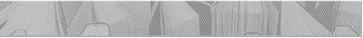 　　江西省教师招聘考试用书　　江西省中小学教师招聘　　考试大纲(2016年修订版)　　(适用于招聘初中教师)　　江西省教师招聘考试大纲编写委员会编　　◎江西高校岀版社　　JUNOXI UNT««8ITS) AMO COUEOE* PRE88　　目 录 CONTENTS　　第一编教育综合知识考试大纲　　I.指导思想3　　".试卷结构与题型4　　#.考试内/及1求5　　第一部分教师职业道德5　　第二部分教育学14　　第三部分教育心理学44　　第四部分文化素养67　　第五部分教育政策法规与时事政治75　　第二编初中学科考试大纲　　初中思想品德考试大纲　　I .指导思想82　　".试卷结构与题型82　　初中语文考试大(　　I .指导思想106　　".试卷结构与题型106　　#.考试内容及12 108　　初中数学考试大纲　　I .指导思想122　　".试卷结构与题型123　　#.考试内容及12 124　　初中英语考试大纲　　I .指导思想153　　".试卷结构与题型153　　#.考试内容及12 155　　初中历史考试大纲　　I. 指导思想171　　".试卷结构与题型171　　#.考试内容及12 173　　初中地理考试大纲　　I .指导思想205　　".试卷结构与题型205　　#.考试内容及12 207　　初中物理考试大纲　　I .指导思想228　　".试卷结构与题型228　　#.考试内容及12 229　　初中化学考试大纲　　I .指导思想251　　!.试卷结构与题型251　　".考试内容及-求252　　初中生物考试大纲　　I .指导思想272　　!.试卷结构与题型272　　".考试内容及-求274　　初中体育与健康考试大纲　　I .指导思想295　　!.试卷结构与题型296　　".考试内容及-求297　　初中音乐考试大纲　　I .指导思想318　　!.试卷结构与题型318　　".考试内容及-求320　　初中美术考试大纲　　I .指导思想343　　!.试卷结构与题型343　　".考试内容及-求345　　初中综合实践活动(含信息技术)考试大(　　I .指导思想356　　!.试卷结构与题型356　　".考试内容及-求359　　初中心理健康教育考试大纲　　I .指导思想372　　!.试卷结构与题型372　　JIAOSHIZHAOPIN　　第_编/　　为贯彻落实《国务院关于加强教师队伍建设的意见》(国发 〔2012%41号)和《江西省人民政府关于加强教师队伍建设的意 见》(赣府发〔2013 % 7号)精神，进一步完善我省中小学教师招聘 办法，严格执行中小学教师资格和准入制度，坚持“公开、平等、竞 争、择优”的原则和德才兼备的标准，面向社会公开招聘，吸纳热爱 教育事业、有高度事业心和责任感、素质高、能力强的教学专业人 才到中小学任教，江西省教育厅师资处会同江西省人力资源和社 会保障厅事业单位人事管理处，依据《中学教师专业标准(试行)》 《小学教师专业标准(试行)》的要求和精神，组织有关专家研究编 写江西省中小学教师招聘考试教育综合知识考试大纲，为招聘合 格的中小学教育师资提供有利的帮助+江西省中小学教师招聘考 教育 合 考 的 、 和 向 ，　　突出了教学实践能力的考查。本大纲将作为今后江西省中小学教 师 一公开招聘 的 ， 为 考 和备考 的参考资料+　　I. |指导思想　　教育综合知识考试大纲(以下简称“考试大纲”)的编写以科学 发展观为指导思想，以教育部《中学教师专业标准(试行)》《小学教 师专业标准(试行)》为依据，结合我省中小学教育教学实际，力求从 中小学教师应具备的专业理念、专业知识和专业能力三方面来进行 全面考核+考试大纲为中小学教师招聘考试的必考内容。　　考试大纲主要内容分为:教师职业道德、教育学、教育心理学、 文化素养、教育政策法规与时事政治等五部分。这些内容涵盖了 招聘中小学教师 备的教育素 、 合素质　　教育教学实践能力等模块知识,重点考查教师专业发展知识、教师 综合性知识、教师实践性知识和其他专业知识的运用能力。　　试卷结构与题型　　—、考试形式　　1 .答卷方式:闭卷、笔试。客观题用2B铅笔在专用答题卡上填 涂作答，主)题用黑色字迹的钢笔或签字笔在专用答题纸上作答。　　2. 试卷分值：100分。　　3. 考试时间：120分钟。　　二、 试题结构　　试题主要包括教师职业道德、教育学、教育心理学、文化素养、 时事政治与教育政策法规等五部分，各部分分值与总分的百分比 大致为8%、45%、35%、4%、8% #各部分内容分值具体所占比例以 当年考试试卷为准。　　三、 试题难度　　试题总体难易程度适中，容易题、中等难度题和较难题的占分 比为4 ： 3 ： 3。　　四、 题型说明　　1. 试卷包含(观题和主观题两大题型，各占50%分值。　　2. 第一部分客)题为单项选择题，共60题,50分。1~2题每 小题0.5分，围绕教育综合知识考试大纲五部分内容，考查考生对 教育综合基础知识的掌握情况;21-60题每小题1分，主要考查考　　教师职业道德、教育学、教育心理学、文化素养、时事政治与教 育政策法规五方面基础知识的掌握水平及其在中小学教育工作中 的 用。　　3. 第二部分主观题包括四道大题，共50分。第一大题为简答 题，共2小题,每小题5分，共10分;第二大题为判断辨析题，共3 小题,每小题4分，共12分;第三大题为论述题,1题,13分;第四 大题为案例分析题,1题,15分。　　简答题：围绕教育综合知识考试大纲五部分内容与中小 学教育教学工作紧密结合的专业理念与专业知识进行命题，重点 考查考生专业知识的运用能力。　　(1) 判断辨析题：主要考查考生对教师职业道德、教育学、教 育心理学三部分内容的理解和运用，需要考生结合中小学教育教 学工作实际例子进行理论分析。　　(2) 论述题:主要考查考生对教师职业道德、教育学、教育心 理学、教育政策法规四部分内容的理解和运用，同时，还需结合中 小学教育教学工作实际例子进行论述。　　(3) 案例分析题:主要以案例的方式呈现中小学教育教学工 作中的一些典型问题及现象，考查考生运用教师职业道德、教育 学、教育心理学、教育政策法规四部分知识进行分析的能力，重点 考查考生的问题分析能力及问题解决能力。　　考试内容及要求　　第一部分教师职业道德　　第一章教师职业道德概述　　一、教师职业道德的内涵　　(一)教师职业道德的内涵　　教师职业道德是伴随着教师这一行业或者社会角色的出现而 出现的，它是教师角色道德和行业道德的总称。它是教师在从事　　教育活动过程中形成的比较稳定的道德观念、行为规范和道德品 质的总和，它是调整教师与学生、教师与教师、教师与集体、教师与 社会之间相互关系的行为准则，是一定社会对教师职业行为的基 本要求和概括。它包括教师的道德意识、道德规范、道德范畴、道 德修养、道德行为等内容。　　(二)教师职业道德与教师道德之间的区别　　教师职业道德与教师道德是两个不同概念。在理解师德概念 时,应注意将其与教师道德进行区分。实际运用中，容易发生混同 的现象:一是认为“师德即教师道德”;二是认为“教师道德是一种 职业道德” #　　二、 教师职业道德的特征　　1. 鲜明的继承性。　　2. 强烈的责任，性。　　3. 独特的示范性。　　4. 严格的标准性。　　三、 教师职业道德基本原则　　(一)教师职业道德基本原则的含义　　教师职业道德基本原则是教师在教育职业活动中正确处理各 种利益关系所应遵循的最根本的指导准则,是一定社会或阶级对 教师在职业活动中的行为提出的最根本的道德要求。它贯穿于教 育 动 ， 教师职业实 中道德行为的总 ，体现 教 师职业道德的本质 ， 整个教师职业道德体系，是 和 断教师行为善恶的最高道德标准。可以从以下四个方面来理解和　　:　　1. 教师职业道德基本原则是区别于其他类型职业道德的 标志。　　2. 教师职业道德基本原则指明了老师道德行为的总方向。　　3. 教师职业道德基本原则是教师道德的理论和实践的概括 总。　　4. 教师职业道德基本 则是教师调整个 与 、社会关系　　的根本指导原则。　　(二) 教师职业道德基本原则的确立依据　　1 .必须反映一定社会经济关系和阶级利益的根本要求!　　2. 必须符合一般社会道德原则的基本要求。　　3. 必须反映教师职业活动的特点。　　(三) 教师职业道德的基本原则　　1. 忠诚于人民教育事业原则。　　2. 集体主义原则。　　3. 教育人道主义原则。　　4. 教书育人原则。　　5. 乐教勤业原则。　　6. 教育民主原则。　　7. 人格示范原则。　　8. 依法执教原则。　　第二章教师职业道德教育　　一、 教师职业道德教育的必要性　　1. 教育活动蕴含的道德特性要求从事该职业的教师必须具有 良好的师德素养。　　2. 教师劳动具有的社会性、集体性和长期性特点要求教师加 强师德修养。　　3. 当代教育的网络化、全民化和终身化新理念的出现要求教 师加强师德教育。　　4. 当前师德失范与沦丧现象的大量出现要求加强教师的师德 建设。　　二、 教师职业道德教育的途径　　(一)职前教育中的师德教育　　1. 通过师范院校新生入学教育课强化教师的专业思想。　　2. 在高校教师教育课程中增设必修性质的师德教育课程。　　3. 在大学思想政治课的教育教学中渗透师德教育。　　4. 在教育实习中增加师德教育内容。　　(二)职后教育中的师德教育　　1. 在工作职场中践行和内化师德规范。　　2. 通过拜师学习提升师德境界。　　3. 加强自我修养以完善师德境界。　　三、教师职业道德教育的方法　　1. 说理疏导法。　　2. 榜样教育法。　　3. 对比教育法。　　4. 个别教育法。　　5. 实践锻炼法。　　第三章教师职业道德规范　　一、《中小学教师职业道德规范》的内容(教育部2008年修订)　　(一) 爱国守法。热爱祖国，热爱人民，拥护中国共产党领导, 拥护社会主义。全面贯彻国家教育方针，自觉遵守教育法律法规， 依法履行教师职责权利。不得有违背党和国家方针政策的言行。　　(二) 爱岗敬业。忠诚于人民教育事业，志存高远，勤恳敬业， 甘为人梯，乐于奉献。对工作高度负责,认真备课上课，认真批改 作业,认真辅导学生。不得敷衍塞责。　　(三) 关爱学生。关心爱护全体学生，尊重学生人格,平等公 正对待学生。对学生严慈相济，做学生良师益友。保护学生安全, 关心学生健康，维护学生权益。不讽刺、挖苦、歧视学生，不体罚或 变相体罚学生。　　(四) 教书育人。遵循教育规律,实施素质教育。循循善诱, 诲人不倦，因材施教。培养学生良好品行，激发学生创新精神,促　　进学生全面发展。不以分数作为评价学生的唯一标准。　　(五) 为人师表。坚守高尚情操，?荣明耻，严于律己，以身作 则。衣着得体，语言规范，举止文明。关心集体，团结协作,尊重同 事，尊重家长。作风正派，廉洁奉公。自觉抵制有偿家教,不利用 职务之便谋取私利。　　(六) 终身学习。崇尚科学精神，树立终身学习理念，拓宽? 识视野，更新知识结构。潜心钻研业务,勇于探索创新，不断提高 专业素养和教育教学水平。　　二、 《中小学教师职业道德规范》的解读　　1. 爱国守法是教师职业道德的基本要求。　　2. 爱岗敬业是教师职业道德的本质要求。　　3. 关爱学生是教师职业道德的灵魂。　　4. 教书育人是教师的天职。　　5. 为人师表是教师职业道德的内在要求。　　6. 终身学习是教师专业发展的不竭动力。　　三、 新时期教师职业道德规范的特征　　1 .体现以人为本的理念!　　2. 坚持继承与创新相结合。　　3. 倡导性要求与禁止性规定相结合。　　4. 他律与自律相结合。　　第四章教师职业行为规范　　一、教师职业行为规范的主要内容　　(一)教师的思想行为规范　　1. ， 的 ， 学习和　　传马列主义、毛泽东思想，热爱教育事业。　　2. 执行教育方针,遵循教育规律，尽职尽责，教书育人。　　3. 正直诚实，作风正派，为人师表，遵纪守法。　　4. 树立正确的人生观和价值观，发扬无私奉献精神，不做有损 国格、人格的事。　　5. 积极参加政治学习和宣传活动，做社会主义精神文明的建 设者和传播者。　　(二) 教师的教学行为规范　　1. 要有端正的教学态度，严肃认真地对待教学工作中的每一 项内容。　　2. 钻研业务，熟悉教材，认真备课;要善于激发学生的求知欲, 组织好课堂教学，创造生动活泼的课堂气氛,尽量避免对学生进行 灌输性教学。　　3. 精心编排练习,认真批改作业，及时纠正错误。定时做好教 学质量检查工作,及时补缺补漏。　　4. 按时上课下课，不迟到、不缺课、不拖堂。　　5. 上课语言文明、清晰流畅，表达准确简洁;板书整洁规范，内 容简练精确。　　6. 既要严格要求学生，又要尊重学生，对待学生要一视同仁。 热情、耐心地回答学生提问。不能讽刺、挖苦学生。　　7. 教学计划应符合教学进度的要求，不能随意删增内容、加堂 课，不 学生的 习课 习 时 ， 加学生的学习　　负担。　　(三) 教师的人际行为规范　　1. 教师与学生之间要做到:热爱学生，关心学生，尊重学生;严 格要求，耐心教导，循循善诱，不偏不袒;不以师生关系谋取私利。　　2. 教师之间要做到：互相尊重，切忌嫉妒;相互学习，取长补 短;平等相待，不亢不卑;乐于助人，关心同事。　　3. 教师与领导之间要做到:尊重领导，服从安排;顾全大局，遵 守纪律;互相理解，互相支持;秉公办事，团结一致。　　4. 教师与家长之间要做到:尊重家长，理解家长;经常家访，互 通情况;密切配合，教育学生。　　(四)教师仪表行为规范　　1. 衣着整洁，朴实大方，服饰要符合职业特点，体现教师为人 师表的良好形象。　　2. 举止稳重大方、潇洒自然、彬彬有礼。切忌轻浮粗俗、拘谨 呆板。　　二、 教师职业行为规范的要求　　为全面贯彻落实教育部新修订的《中小学教师职业道德( 范》，进一步加强中小学教师队伍建设，全面提高教师队伍的师德 水平和整体素质，根据江西省实际情况,2006年，江西省教育厅制 定了《江西省中小学教师职业道德“八不准”》，用以规范江西省中 小学教师职业行为。　　(一) 不准参加有损国家和人民利益的活动，或有背离党的路 线、方针、政策的言行;　　(二) 不准体罚、变相体罚学生，或讥讽、歧视、侮辱学生;　　(三) 不准参与迷信、赌博等不健康不文明活动;　　(四) 不准私自办班或对现任教学班的学生进行有偿家教;　　(五) 不准向学生推销、代购教辅资料和其他商品，向学生家 长索要或变相索要财物;　　(六) 不准在工作时间内从事与教育教学无关的活动;　　(七) 不准无故迟到早退缺课或随意拖堂，擅自调课停课或请 人;　　(八) 不准在课堂上吸烟、接打电话、讲脏话粗话$　　三、 教师职业行为需要处理的几种人际关系　　(一) 师生关系　　(二) 教师与家长关系　　(三) 教师与同事关系　　(四) 教师与领导关系　　附件：　　《中小学教师违反职业道德行为处理办法》　　教育部(教师〔2014% 1号)　　第一条为规范教师职业行为，保障教师、学生的合法权益，根 据《中华人民共和国教育法》《中华人民共和国未成年人保护法》《中 华人民共和国教师法》《教师资格条例》等法律法规,制定本办法。　　第二条本办法所称中小学教师是指幼儿园、特殊教育机构、 普通中小学、中等职业学校、少年宫以及地方教研室、电化教育等 机构的教师。　　前款所称中小学教师包括民办学校教师。　　第三条本办法所称处分包括警告、记过、降低专业技术职务 等级、撤销专业技术职务或者行政职务、开除或者解除聘用合同% 其中，警告期限为6个月，记过期限为12个月，降低专业技术职务 等级、撤销专业技术职务或者行政职务期限为24个月%　　第四条教师有下列行为之一的，视情节轻重分别给予相应 处分：　　(一) 在教育教学活动中有违背党和国家方针政策言行的;　　(二) 在教育教学活动中遇突发事件时,不履行保护学生人身 职 的;　　(三) 在教育教学活动和学生管理、评价中不公平公正对待学　　(九)组织、要求学生参加校内外有偿补课，或者组织、参与校 外培训机构对学生有偿补课的;　　(十)其他严重违反职业道德的行为应当给予相应处分的。　　第五条学校及学校主管教育部门发现教师可能存在第四条 列举行为的，应当及时组织调查，核实有关事实。作出处理决定 前,应当听取教师的陈述和申辩，听取学生、其他教师、家长委员会 或者家长代表意见，并告知教师有要求举行听证的权利。对于拟 给予降低专业技术职务等级以上的处分，教师要求听证的，拟作出 处理决定的部门应当组织听证&　　第六条给予教师处分，应当坚持公正、公平和教育与惩处相 的 ;应当与其违反职业道德行为的 、 、　　相 应;应当事实 、 、定 、处理 当、 、　　手续完备。　　第七条给予教师处分按照以下权限决定：　　(一) 警告和记过处分,公办学校教师由所在学校提出建议， 学校主管教育部门决定。民办学校教师由所在学校决定,报主管 教育部门备案&　　(二) 降低专业技术职务等级、撤销专业技术职务或者行政职 务处分，由教师所在学校提出建议，学校主管教育部门决定并报同 级人事部门备案&　　(三) 开除处分，公办学校教师由所在学校提出建议,学校主 管教育部门决定并报同级人事部门备案;民办学校教师或者未纳　　事 管理的教师 在学校决定 其 ，报主　　管教育部门备案&　　第八条处分决定应当书面通知教师本人并载明认定的事 实、理由、依据、期限及救济途径等内容。　　第九条教师有第四条列举行为受到处分的，符合《教师资格 条例》第十九条规定的，由县级以上教育行政部门依法撤销其教师 资格&教师受处分期间暂缓教师资格定期注册。依据《中华人民　　共和国教师法》第十四条规定丧失教师资格的，不能重新取得教师 资格。教师受降低专业技术职务等级处分期间不能申报高一级专 业技术职务。教师受撤销专业技术职务处分期间不能重新申报; 业技术职务。　　第十条 教师不服处分决定的，可以向学校主管教育部门申 请复核。对复核结果不服的,可以向学校主管教育部门的上一级 行政部门提出申诉。　　第十一条学校及主管教育部门拒不处分、拖延处分或者推 诿隐瞒造成不良影响或者严重后果的，上一级行政部门应当追究 有关领导责任。　　第十二条教师被依法判处刑罚的，依据《事业单位工作人员 处分暂行规定》给予撤销专业技术职务或者行政职务以上处分。 教师受到剥夺政治权利或者故意犯罪受到有期徒刑以上刑事处罚 的，丧失教师资格。　　第十三条省级教育行政部门应当结合当地实际情况制定实 施细则，并报国务院教育行政部门备案。　　第十四条 本办法自2014年1月11日起施行。　　第二部分教育学　　第一章教育与教育学　　第一节教育的起源及其发展　　一、教育的概念　　1. “教育”的日常用法。　　2. “教育”的词源。　　3. “教育”的定义。　　二、 教育的基本要素　　1. 教育者。　　2. 学习者。　　3. 教育影响。　　三、 教育的起源与学校的产生　　(一) 教育的起源　　1. 教育的神话起源论。　　2. 教育的生物起源论。　　3. 教育的模仿起源论。　　4. 教育的劳动起源论。　　5. 教育的生活起源论。　　(二) 学校教育的产生　　1. 学校教育产生的原因。　　2. 学校教育产生的条件。　　四、 教育发展的历程　　1. 原始社会的教育:特征。　　2. 古代社会的教育：内容及特征。　　3. 近代社会的教育:特征。　　4. 现代社会的教育:特征。　　第二节教育学的产生及其发展　　—、教育学的研究对象和任务　　1. 研究对象。　　2. 研究任务。　　二、教育学的发展阶段　　(一)萌芽时期　　此阶段著名的代表性人物有:孔子、苏格拉底、柏拉图、昆体良 等;此阶段代表性论著有：《论语》《学记》《理想国》《雄辩术原　　理》等。　　(二) 学科独立及开始发展时期　　此阶段著名的代表性人物为夸美纽斯、卢梭、斐斯泰洛奇、赫 尔巴特、斯宾塞等及其著作和主要的教育思想。　　(三) 19世纪末以来教育学多流派(多元化)发展时期　　此阶段教育学派有实验教育学、实用主义教育学、马克思主义 教育学、批判教育学;代表性理论有结构主义教育理论、最近发展 区理论、一般发展理论、范例教学理论等。　　三、教育学的价值　　1. 反思日常教育经验。　　2. 科学解释教育问题。　　3. 沟通教育理论与实践。　　第二章教育与人的发展　　第一节人的发展概述　　一、 人的发展的内涵　　(一) 人的发展的概念　　(二) 人的身心发展的动因　　1. 内发论。　　2. 外祇论。　　3. 马克思关于事物发展的动因论。　　二、 几种主要的人的发展观　　1. 遗传决定论。　　2. 环境决定论。　　3 .二因素论。　　第二节影响人的发展的因素及其作用　　一、 遗传及其在人的发展中的作用　　1. 遗传素质是人身心发展的生理基础。　　2. 遗传素质的成熟程度制约人的身心发展过程和阶段。　　3. 遗传素质是造成人的发展的个别差异的原因之一。　　4. 遗传素质本身可以随着环境和人类实践活动的改变而 改变。　　二、 环境及其在人的发展中的作用　　1. 环境使遗传提供的可能性变为现实。　　2. 环境制约人身心发展的水平、方向，影响人的身心发展的进 程和速度。　　三、 教育在人的发展中的作用　　(一)学校教育在人的发展中的主导作用　　1. 学校教育具有明确的目的性和方向性。　　2. 学校教育具有比较强的计划性。　　3. 学校教育是通过一支经过专门训练的教师队伍担负培养人 的工作。　　4. 学校教育能对影响学生发展的因素加以调节、控制和利用。　　( ) 学校教育在人的发展中的作用　　四、 个体的主观能动;在人的发展中的作用　　1. 主观能动性是人的发展的动力。　　2. 主观能动性通过人的活动表现出来。　　第三节教育要遵循个体身心发展的规律　　一、人的身心发展的主要特征及规律　　1. 人的身心发展具有顺序性和阶段性。　　2. 人的身心发展具有不均衡性。　　3. 人的身心发展具有稳定性和可变性。　　4. 人的身心发展具有个别差异性。　　二、教育要遵循个体身心发展的规律　　1. 个体身心发展的顺序性及其对教育的要求。　　2. 个体身心发展的阶段性及其对教育的要求。　　3. 个体身心发展的不均衡性及其对教育的要求。　　4. 个体身心发展的差异性及其对教育的要求。　　第三章教育与社会发展　　第一节教育发展的社会制约性　　一、 社会生产力对教育的制约　　1. 生产力的发展水平制约着教育发展的规模与速度。　　2. 生产力的发展水平制约着教育结构。　　3. 生产力的发展水平制约着教育目的。　　4. 生产力的发展水平制约着教学内容。　　5. 生产力的发展水平制约着教学的手段和组织形式。　　二、 社会政治经济制度对教育的制约和影响　　1. 政治经济制度决定教育的领导权。　　2. 社会政治经济制度决定受教育的权利、机会和程度。　　3. 社会政治经济制度决定教育目的、教育政策、教育制度及内 容体系等。　　三、 社会文化对教育的制约作用　　1. 社会文化影响着人们的教育观念和价值取向。　　2. 社会文化影响教育的目标、内容、方法。　　3. 社会文化具有非正式的教育作用。　　四、 社会人口对教育的影响和制约　　1. 人口影响着教育发展的战略目标及其战略重点。　　2. 人口数量制约着教育发展的规模、速度和教育经费。　　3. 人口质量影响教育质量。　　第二节教育的社会功能　　一、 教育具有经济功能　　1. 教育是劳动力再生产的基本途径。　　2. 教育是科学技术再生产的最有效形式。　　3. 教育是创新和发展新科技的重要基地。　　4. 教育优先发展。　　教育优先发展的含义;我国教育优先发展的实践策略。　　二、 教育具有政治功能　　1. 教育通过培养社会所需要的合格公民和政治人才来促进社 会政治的稳定和发展。　　2. 教育能通过传播社会意识形态，形成政治舆论和思潮来为 社会政治服务。　　3. 教育能促进政治民主化。　　三、 教育具有文化功能　　1. 教育具有文化传承功能。　　2. 教育具有文化选择功能。　　3. 教育具有文化创新功能。　　4. 教育具有文化融合功能。　　四、 教育具有优化人口的功能　　1. 教育可以控制人口数量。　　2. 教育可以提高人口质量。　　3. 教育可以促进人口结构趋于合理化。　　第三节教育的相对独立性　　―、教育的相对独立性　　1. 教育具有自身质的规定性。　　2. 教育具有历史继承性。　　3. 教育与社会发展具有不平衡性。　　二、明确教育具有相对独立性的意义　　1. 教育必须坚持自己独立的品格。　　2. 教育对社会要有所批判。　　3. 教育对社会的适应要有所选择。　　第四章教育目的　　第一节 教育目的概述　　一、 教育目的的概念　　1. 教育目的概念。　　2. 广义的概念;狭义的概念。　　二、 教育目的的体系　　由教育方针、教育目的、培养目标、教学目标等构成。　　三、 教育目的的功能　　1. 导向功能。　　2. 选择功能。　　3. 控制功能。　　4. 激励功能。　　5. 评价功能等。　　第二节 教育目的的价值取向　　一、 几种不同价值取向的教育目的观　　1. 个人本位论。　　2. 社会本位论。　　3. 生活本位论。　　4. 文化本位论。　　5. 教育无目的论。　　6. 全面发展理论。　　7. 教育目的辩证统一理论。　　二、 确立教育目的的依据　　1. 社会生产力发展水平和科学技术发展状况。　　2. 社会经济制度和政治制度。　　3-人的身心发展规律。　　4. 人的身心发展需要。　　第三节 我国的教育目的　　一、 我国教育目的的沿革及理论基础　　1. 新中国成立以来，我国的教育目的在不同的历史时期表述 的变革。　　2. 我国教育目的的理论基础是马克思主义关于人的全面发展 学说。　　马克思主义关于人的全面发展学说的基本思想;马克思主义 关于人的全面发展的基本含义。　　二、 我国全面发展教育的基本内容　　1. 基本内容。　　主要包括德育、智育、体育、美育、劳动技术教育等。　　2. 以上五种教育内容之间的相互关系。　　第四节 素质教育与教育目的　　一、 我国素质教育产生的背景　　1. 当代社会对高素质人才的需求。　　2. 教育自身存在的不能适应社会发展的问题。　　3. 信息化社会知识总量急剧增长,知识更新速度空前加快。　　4. 对教育的认识的深化。　　二、 素质教育的内涵及教育内容　　1. 内涵。　　素质教育是面向全体学生的教育;素质教育是促进学生全面 发展的教育;素质教育是促进学生个性健康发展的教育;素质教育 是以创新精神与实践能力为重点的教育。　　2. 教育内容。　　政治素质教育、思想素质教育、道德素质教育、科学文化素质 教育、身体素质教育、心理素质教育。　　三、 教育目的与素质教育的关系　　关于教育目的与素质教育的关系，大致有三种观点:　　1. 同义说”：素质教育的基本含义与全面发展的教育目的的 是 致的,素质教育 不 是教育目的的 , 素质教育　　只不过是在玩文字游戏,没有实际意义。　　2. 排斥说”：素质教育与教育目的的含义完全不同，二者是 相排斥的，素质教育是对教育目的的否定。　　3. “具体化说”：素质教育与教育目的既不是同义反复，也不是　　相排斥或者并列的,素质教育是教育目的的具体化。我国的教育 目的 于 ， ， ， 有 教育目的 体化，　　素质教育正是这种具体化的形式。　　目前第三种观点更为大众所认可。　　四、 素质教育与应试教育的根本区别　　1. 教育目的不 ：素质教育是 个学生 发 能， 全面 发展的教育。应试教育是适应上一级学校的选择需要，以通过考 试和选拔为目的。　　2. 教育对象不同：素质教育是面向全体，重在“普及”，促使每 个学生充分发展的“通才教育”;应试教育是面向少数学生而忽视 多数学生，重在“提高”的淘汰式的“英才教育”。　　3. 教育内容不同：素质教育是使受教育者在德、智、体、美、劳 诸方面都得到发展的教育;应试教育则完全围绕应试要求,考什么 就教什么、学什么,常常忽视德育、体育、美育等，是一种不完全的 教育。　　素质教育与应试教育的根本区别就在于，素质教育目的在于 促进学生全面发展，而应试教育则是为了应试而教，为了考试 而学。　　第五章教师与学生　　第一节学生　　―、以人为本的学生观　　1. 学生是发展的主体。　　2. 学生是发展中的人。　　3. 学生是独特的人。　　二、 学生的社会性地位　　1. 学生是权利的主体。　　2. 学生享有合法权利。　　包括安全保障权、受教育权、受尊重权等。　　三、 学生的义务　　(中华人民共和国教育法)第四十三条明确规定，受教育者应　　：　　(一)遵守法律、法规;　　(二) 遵守学生行为规范，尊敬师长，养成良好的思想品德和 行为习惯;　　(三) 努力学习，完成规定的学习任务;　　(四) 遵守所在学校或者其他教育机构的管理制度。　　四、中小学生发展的时代特点　　1. 生理成熟期提前。　　2. 学习目的多元化、实用化。　　3. 价值观念多元化，具有较高的职业理想和务实的人生观。　　4. 自我意识增强，具有一定的社会交往能力。　　5. 心理问题增多。　　第二节教师及教师职业素养　　一、 教师职业的产生与发展　　1. 非职业化阶段。　　2. 职业化阶段。　　3. 专门化阶段。　　4. 专业化阶段。　　二、 教师角色和教师劳动的特点　　1. 教师的职业角色。　　学习者和研究者，知识的传授者,教学的设计者、组织者和管 理者，行为规范的 范者， 的 者，心理 者，学生的 友等。　　2. 教师劳动的特点。　　包括复杂性、创造性、示范性、长期性等。　　三、 教师的职业素养　　1. 崇高的职业道德。　　2. 先进的教育理念。　　3. 合理的知识结构。　　包括 的学 专业知识、 的 化 学知识、 的教育　　理论知识等。　　4. 精湛的专业能力。　　5. 良好的身体素质。　　6. 健康的心理素质。　　四、教师专业发展　　(一) 教师专业发展的概念　　(二) 教师专业发展的阶段　　1. 傅乐的教师关注阶段。　　包括教学前的关注阶段、早期生存关注阶段、教学情景关注阶 段、关注学生阶段等。　　2. 费斯勒的教师生涯循环论。　　包括职前教育阶段、引导阶段、能力建立阶段、热心成长阶段、 生涯挫折阶段、稳定和停滞阶段、生涯低落阶段、生涯退出阶段等 八个阶段。　　(三) 教师专业自我发展的策略　　1. 确立良好的专业自我意识。　　2. 制定专业发展的自我规划。　　3. 以日常教育生活为资源，实现教师专业的发展与完善。　　第三节师生关系　　一、师生关系的概念及其作用　　1. 概念。　　师生关 教师与学生 教育教学活 成的 关 ， 教育关 、 的 关 ， 教育活 的　　必不可少的基本要素。　　2. 作用。　　良好的师生关系是教育教学活动顺利进行的重要条件，师生 关 教师和学生学 生活质 的 ，师生关　　园文化的重要内容。　　二、师生关系的构成　　1. 社会关系。　　2. 工作关系或教育关系。　　3. 心理关系。　　)、师生关系的模式　　1. 专制型。　　2. 民主型。　　3. 放任型。　　四、良好师生关系的构建　　(一) 影响师生关系的因素　　1. 教师因素。　　2. 学生因素。　　3. 环境因素。　　(二) 良好师生关系的特征　　1. 民主平等。　　2. 尊师爱生。　　3. 心理相容。　　4. 教学相长。　　(三) 构建良好师生关系的途径与方法　　1. 途径。　　课堂教学活动和课外活动。　　2. 方法。　　教师方面：了解和研究学生;树立正确的学生观;热爱、尊重学 生;主动与学生沟通，积极与学生交往;努力提高自身修养，健全 人格。　　学生方面:尊重和维护教师的合法权益,尊重教师的人格和劳 动;严格要求自己，做到自律、自尊、自爱、自强,努力完成学习任 务;主动与教师沟通和交流,努力与教师保持良好的关系。　　第六章学校教育制度　　第一节学校教育制度的概述　　一、 学校教育制度的概念　　二、 影响学制的因素及当代学制发展特征　　1. 影响学制的因素。　　政治因素、经济因素、文化因素、人的身心发展规律、原有学制 及国外学制等。　　2. 当代学制发展特征。　　包括重视学前教育,注意早期智力开发;初等教育年龄提前, 义务教育年限延长;改革中等教育，发展职业教育;高等教育大众 化,结构层次与类型多样化;终身教育迅速发展等。　　第二节学制的类型与发展　　一、 欧美现代学制类型　　1. 西欧双轨制。　　2. 美国单轨制。　　3. 苏联分支型学制。　　二、 我国学制的产生与发展　　(一) 旧中国的学制　　1. 壬寅学制。　　2. 癸卯学制。　　3. 壬子癸丑学制。　　4. 壬戌学制。　　(二) 新中国成立以来的学制改革　　1.1951年的学制改革。　　2.1958年的学制改革。　　3. “文化大革命”的学制改革。　　4. 十一届三中全会的学制改革。　　5.1985年的学制改革。　　6.1993年的学制改革。　　7.1995年《中华人民共和国教育法》专门规定的我国的教育 基本制度。　　(三)我国现行的学制系统　　1. 从纵向看，主要有学前教育、初等教育、中等教育、高等教育 四个层次。　　2. 从横向看，主要有基础教育、职业技术教育、高等教育、成人 继续教育四个体系。　　第三节义务教育　　一、义务教育的界定　　义务教育指以法律形式规定的，适龄儿童和青少年必须接受 的,国家、社会、学校和家庭必须予以保证的国民素质教育。　　义务教育具有强制性、普遍性和免费性等基本特性。　　)、义务教育的起源和发展　　三、我国义务教育的实施　　1. 我国义务教育实施的历史。　　2. 《中华人民共和国义务教育法》的颁布和实施#　　第四节终身教育　　一、终身教育概述　　1. 终身教育的含义。　　人们在一生各阶段当中所受各种教育的总和，是人所受不同 类型教育的统一综合。具有终身性、全民性、多样性、自主性、灵活 性和实用性等特性。　　2. 终身教育产生的背景。　　二、 终身教育思想的主要观点　　1. 从胎儿到坟墓的人生全程教育。　　2. 超越学校围墙的教育。　　3. 终身教育的学习方式：自学导向学习。　　4. 无所不包的学习内容。　　5. 终身教育的目标一完善的人与和谐的社会。　　三、 终身教育思想的意义　　1. 使教育获得全新的诠释,引发教育思想、观念的变革。　　2. 促进教育社会化和学习型社会的建立。　　3. 引发教育内容和师生关系的革新。　　4. 为学习者指出了一条自我发展、自我完善的崭新之路。　　第七章课程基本理论与实践　　第一节课程论基础　　一、 课程的内涵与类型　　1. 课程的内涵。　　广义的课程是指学校为实现培养目标而选择的教育内容及其 进程的总和，它包括学校所教的各门学科和有目的、有计划的教育 活动。　　狭义的课程是指某一门学科。　　2. 课程的类型。　　学科课程、综合课程、活动课程。　　二、 影响课程发展的基本因素　　(一)外部因素　　1. 社会因素。　　2. 儿童因素。　　3. 知识因素。　　(二)内部影响　　1. 学制。　　2. 课程传统。　　3. 课程理论。　　4. 课程自身发展的辩证否定规律。　　第二节课程目标与课程内容　　―、课程目标的内涵　　(一) 课程目标的概念　　课程目标是指课程本身要实现的具体目标和意图。它规定了 某一教育阶段的学生通过课程学习以后，在发展品德、智力、体质 等方面期望实现的程度，这是确定课程内容、教学目标和教学方法 的基础。　　(二) 课程目标的分类　　三维课程目标:知识与技能，过程与方法,情感、态度、价值观。　　(三) 课程目标设置的基本要求 系统化、具体化、层次化。　　二、课程结构　　1. 国家、地方、学校课程的三级管理模式。　　2. 小学阶段以综合课程为主，初中阶段设置分科和综合相结 合的课程,高中阶段以分科课程为主。　　,、课程内容　　(一) 课程内容的含义　　根据特定的教育价值观和课程目标而选择和组织的内容体 系。课程内容是发展的、多元的、多形式的。　　(二) 课程内容的取向　　课程内容 教 学 知识，课程内容 学习 ，课程内容　　即学习经验。　　(三)课程内容选择的原则　　系统知识原则,历久尚存原则，生活效用原则,兴趣需要原则, 社会发展原则。　　四、课程组织　　(一) 课程组织的取向　　学科取向，学习者取向，社会问题取向，混合取向等。　　(二) 课程组织的原则　　1. 纵向组织与横向组织。　　2. 逻辑顺序与心理顺序。　　3. 直线式与螺旋式。　　第三节课程资源的开发与利用　　一、 课程资源的内涵与类型　　(一) 课程资源的定义　　广义的课程资源是指有利于实现课程目标的各种因素，狭义 的课程资源指形成课程的直接因素来源。　　(二) 课程资源的类型　　二、 课程开发与利用的途径　　1. 教师层面的课程资源开发与利用。　　2. 学生层面的课程资源开发与利用。　　3. 学校层面的课程资源与开发。　　4. 社会层面的课程资源与开发。　　第四节课程的实施与评价　　一、 课程实施的内涵　　二、 课程实施的基本取向　　1. 课程实施的忠实取向。　　2. 课程实施的相互调试取向。　　3. 课程实施的创生取向。　　三、 课程评价的主要类型　　1. 诊断性评价。　　2. 形成性评价。　　3. 总结性评价。　　4. 内部评价与外部评价。　　5. 目标本位评价与目标游离评价。　　四、 课程评价方式　　1. 纸笔测验。　　2. 表现性评价。　　3. 档案袋评价。　　五、 课程评价的发展趋势　　1. 质性评价与量化评价相结合。　　2. 过程性评价和发展性评价。　　3. 评价主体多元化。　　第八章教学基本理论与实践　　第一节教学概述　　一、 教学概念　　广义的“教学”就是一切时间、地点、场合下的传授经验的活 动;狭义的教学是指在学校中传授经验的活动。　　二、 教学基本任务　　1. 引导学生掌握科学文化基础知识和基本技能。　　2. 发展学生的智力、体力和创造力。　　3. 培养学生良好的审美情趣。　　4. 养成良好的思想品德，形成科学的世界观和个性心理品质。　　三、教学工作基本环节　　1. 备课:做好三项工作、写好三个计划。　　2. 上课:上好一堂课的基本标准。　　3. 课外作业的布置与批改。　　4. 课外辅导。　　5. 学生成绩的检查与评定。　　第二节教学原则与教学方法　　一、 教学原则　　(一) 教学原则的概念　　(二) 我国常用的教学原则　　1. 科学性与思想性统一原则。　　2. 直观性原则。　　3. 启发性原则。　　4. 循序渐进原则。　　5. 巩固性原则。　　6. 理论联系实际原则。　　7. 因材施教原则。　　二、 教学方法　　(一) 教学方法的概念　　(二) 中小学常用的教学方法　　1. 讲授法。　　2. 谈话法。　　3. 讨论法。　　4. 读书指导法。　　5. 演示法。　　6. 参观法。　　7. 练习法。　　8. 实验法。　　9. 实习法。　　10. 研究法。　　(三)选择与运用教学方法的依据　　1. 教学目标与任务。　　2. 课程性质和教材内容的特点。　　3. 学生的实际情况。　　4. 教师的业务水平、实际经验和个性特点。　　5. 教学的时间、设备和条件。　　第三节教学过程　　一、 教学过程的概念　　1. 教学过程的含义。　　2. 教学过程的本质。　　二、 教学过程的基本规律　　1. 间接经验与直接经验相结合。　　2. 教师主导作用与学生主体作用相统一。　　3. 掌握知识与发展能力相统一。　　4. 传授知识与思想品德教育相统一。　　三、 教学过程的基本阶段　　1. 心理准备阶段。　　2. 领会阶段。　　3. 巩固阶段。　　4. 运用阶段。　　5. 检查效果阶段。　　四、 课的类型　　1. 单一课。　　新授课、复习课、练习课、检测课、实验课、参观课、实习课。　　2. 综合课。　　第四节教学组织形式　　一、 班级授课制　　1. 含义。　　2. 优点和缺点。　　二、 个别教学　　1. 含义。　　2. 优点和缺点。　　,、分组教学　　1. 含义。　　2. 优点和缺点。　　第五节教学评价　　一、 教学评价的概念　　教学评价是根据一定的教育价值观或教育目标，运用可行的 科学手段，通过系统地收集信息资料和分析整理，对教育活动、教 育过程和教育结果进行价值判断，为提高教育质量和教育决策提 供依据的过程。　　二、 教学评价的功能与意义　　1. 导向功能。　　2. 诊断功能。　　3. 鉴别功能。　　4. 育人功能。　　,、教学评价的类型　　1. 依据评价的作用分为：形成性评价、诊断性评价、总结性 评价。　　2. 按照评价活动参照的标准不同分为：相对评价、绝对评价、 个体内差异评价。　　3. 按照评价主体分为：自我评价、他人评价。　　4. 依据评价是否采用数学的方法分为:定性评价、定量评价。　　四、教学评价的原则　　1. 客观性原则。　　2. 科学性与可行性统一原则。　　3. 主体性原则。　　4. 一致性与灵活性相结合原则。　　5. 定期性评价与经常性评价相结合原则。　　6. 定量评价与定性评价相结合原则。　　第六节我国基础教育新课程改革　　一、 我国基础教育新课程改革的背景　　(一) 国际背景　　信息化社会、知识经济时代对人才培养的新挑战;世界各国以 课程为中心的基础教育改革出现了前所未有的新发展等。　　(二) 国内背景　　近20年来的课程改革必须进行总结和评价;社会发展的新形 势对课程改革的新要求不容忽视等。　　二、 我国基础教育课程改革的目标　　(一)总目标　　以邓小平同志关于“教育要面向现代化，面向世界，面向未 来”和江泽民同志“三个代表”重要思想为指导，全面贯彻党的教 育方针，全面推进素质教育。使学生具有爱国主义、集体主义精 神,热爱社会主义，继承和发扬中华民族的优秀传统和革命传统; 具有社会主义民主法制意识，遵守国家法律和社会公德;逐步形成　　的世界观、人 观、价 观; 有社会 ， 为人　　务;具有初步的创新精神、实践能力、科学和人文素养以及环境意 识; 有 学 的基础知识、基 方法; 有 的　　体 的心 ，养 的 活方 ， 为有　　理想、有道德、有文化、有纪律的一代新人。　　(二)具体目标　　1. 改变课程过于注重知识传授的倾向，强调形成积极主动的 学习态度，使获得基础知识与基本技能的过程同时成为学会学习 和形成正确价值观的过程。　　2. 改变课程结构过于强调学科本位、科目过多和缺乏整合的 现状，整体设置九年一贯的课程门类和课时比例，并设置综合课 程,以适应不同地区和学生发展的需求，体现课程结构的均衡，性、 综合性和选择性。　　3. 改变课程内容“难、繁、偏、旧”和过于注重书本知识的现状， 加强课程内容与学生生活以及现代社会和科技发展的联系，关注 学生的学习兴趣和经验，精选终身学习必备的基础知识和技能。　　4. 改变课程实施过于强调接受学习、死记硬背、机械训练的现 状， 学生主动 与、 于 、 于动 ， 学生 和 理　　的能 、获 新知识的能 、 和 的能 以 与合作的能力。　　5. 改变课程评价过分强调甄别与选拔功能的状况，发挥评价 促进学生发展、教师提高和改进教学实践的功能。　　6. 改变课程管理过于集中的状况，实行国家、地方、学校三级 课程管理，增强课程对地方、学校及学生的适应性。　　三、我国基础教育新课程改革的主要内容　　1. 课程标准的变革。　　2. 课程结构的变革。　　3. 教师角色的变革。　　4. 学习方式的变革。　　5. 课程评价机制的变革。　　6. 课程管理的变革。　　第七节学校课外活动与综合实践活动　　一、 课外活动的内涵与特点　　1. 概念。　　指学校在课堂教学活动之外，由学校或校外教育机构有目的、 有计划、有组织地对学生实施的教育活动。　　2. 特点。　　自愿参与，自主活动，形式多样，内容广泛，过程具有实践 性等。　　二、 课外活动的教育价值　　1. 培养学生的主体精神和自主学习能力。　　2. 开发学生潜能，培养个性和创造力。　　3. 培养学生的社会交往能力。　　4. 扩大学生知识面，丰富精神生活。　　三、 课外活动的组织与指导　　1. 组织形式。　　包括个人活动、小组活动和群众性活动等。　　2. 指导原则。　　主要有尊重学生的个人意愿、兴趣和特长，兼顾学生的全面发 展与个性化发展，坚持科学性、知识性与趣味性相结合，重视游戏 与自由活动等。　　四、 综合实践活动　　1. 综合实践活动的内涵。　　2. 综合实践活动的课程性质。　　3. 综合实践活动课程的特点。　　4. 综合实践活动的内容及其开发。　　第九章德育　　第一节德育概述　　一、 德育的概念与意义　　1. 德育的内涵。　　2. 德育的意义。　　二、 德育的内容　　1. 政治教育。　　2. 思想教育。　　3. 道德教育。　　4. 法律教育。　　5. 心理教育。　　第二节德育过程　　一、 德育过程的构成要素　　1. 教育者。　　2. 受教育者。　　3. 德育内容。　　4. 德育手段。　　二、 德育过程的一般规律　　1. 德育过程是培养学生知、?、意、行的过程。　　2. 德育过程是学生在活动和交往中形成思想品德规律的 过程。　　3. 德育过程是促使学生思想内部矛盾转化的过程。　　4. 德育过程是学生思想品德长期和反复提高的过程。　　第三节德育原则、途径与方法　　一、 德育原则　　1. 导向性原则。　　2. 疏导性原则。　　3. 长善救失原则。　　4. 因材施教原则。　　5. 严格要求与尊重信任学生相结合的原则。　　6. 集体教育与个别教育相结合的原则!　　7. 教育影响的一致性和连贯性原则。　　二、 德育途径　　1. 思品课及其他各科教学。　　2. 社会实践活动。　　3. 共青团和少先队活动。　　4. 班级教育活动。　　5. 心理咨询。　　6. 家长工作。　　)、德育方法　　1. 说服法。　　2. 榜样示范法。　　3. 实践锻炼法。　　4. 陶冶教育法。　　5. 自我修养法。　　6. 品德评价法。　　第十章班主任工作　　第一节班级和班级管理　　一、 班级及班级管理概述　　1. 班级的概念。　　2. 班级管理的概念。　　3. 班级管理的功能。　　二、 班级管理中存在的问题及解决策略　　(一) 班级管理中存在的主要问题　　1. 班主任对班级管理方式偏重于专断。　　2. 班级管理制度缺乏活力，民主管理的程度低。　　(二) 班级管理中存在问题的解决策略　　1. 以满足学生的发展为目的。　　2. 确立学生在班级中的主体地位。　　3. 有目的地训练学生的班级管理能力。　　第二节班集体,管理与建设　　一、班集体的基本特征与教育价值　　(一) 班集体的基本特征　　1. 明确的共同目标。　　2. 一定的组织结构。　　3. 共同生活的准则。　　4. 集体成员之间互相平等、心理相融的氛围。　　(二) 班集体的教育作用　　1. 有利于形成学生的群体意识。　　2. 有利于培养学生的社会交往与适应能力。　　3. 有利于形成学生的自我管理能力。　　二、班集体的形成与培养　　1. 确立班集体的发展目标。　　2. 建立班集体的核心队伍。　　3. 建立班集体的正常秩序。　　4. 组织形式多样的教育活动。　　5. 培养正确的舆论和良好的班风。　　第三节班主任工作　　一、 班主任的角色　　1. 班主任是学生成长的引路人。　　2. 班主任是班级管理的设计师。　　3. 班主任是优良班风的培育者。　　4. 班主任是协调多方关系的艺术家。　　二、 班主任的职责　　1. 教育学生的职责。　　2. 管理班级的职责。　　3. 指导班级活动的职责。　　4. 协调其他教育者的职责。　　三、 班主任的素质要求　　1. 坚定的教育信念。　　2. 高尚的思想品德。　　3. 对学生炽热的爱。　　4. 较强的组织能力。　　5. 交往与合作能力。　　6. 多方面的兴趣与才能。　　7. 扎实的教育理论素养和科研意识。　　四、 班主任工作的原则　　1. 学生主体原则。　　2. 因材施教原则。　　3. 集体教育原则。　　4. 民主公正原则。　　5. 严慈相济原则。　　6. 以身作则原则。　　五、班主任工作的主要内容与方法　　1. 了解和研究学生。　　2. 组织和培养班集体。　　3. 做好个别教育工作。　　4. 进行操行评定。　　5. 协调校内外各种教育力量。　　6. 班主任工作计划与总结。　　第四节班级活动的设计与组织　　一、 班级活动类型　　1. 思想道德引领类活动。　　2. 学习提高类活动。　　3. 个性发展类活动。　　4. 社会适应类活动。　　二、 班级活动设计与组织的原则　　1. 生命化原则。　　2. 民主化原则。　　3. 开放性原则。　　4. 生成性原则。　　三、 班级活动设计与组织的过程　　(一)班级活动的设计　　1. 活动资源的挖掘。　　2. 活动主题的选择。　　3. 活动主题的提炼。　　4. 活动标题的拟定。　　5. 活动形式的选择。　　(二) )级活动的准备　　1. 撰写活动计划。　　2. 活动计划的人员落实。　　3. 活动材料的准备。　　4. 活动场地的选择。　　5. 活动的外部联络。　　(三) )级活动的开展　　(四) )级活动的评估与拓展　　1. 班级活动的评估。　　2. 班级活动的拓展。　　第三部分教育心理学　　第一章教师心理与专业成长　　第一节教师的心理　　一、教师职业心理特征　　(一) 教师的认知特征　　1. 教师的智力。　　2. 教师的学科知识。　　3. 教师在学术方面的准备。　　4. 教师的其他能力和知识。　　(二) 教师的人格特征　　1. 教师的责任心。　　2. 教师的自信心。　　3. 教师的宽容心。　　4. 教师的合群心。　　(三)教师的行为特征　　1. 明确性。　　2. 多样性。　　3. 启发性。　　4. 参与性。　　5. 任务取向性。　　6. 及时地教学效果评估。　　二、教师的教学效能感　　(一) 教学效能感的含义　　(二) 教学效能感的分类　　1. 个人教学效能感。　　2. —般教学效能感。　　(三) 教学效能感对教师与学生的影响和作用　　1. 教学效能感对教师的影响(影响工作中的努力程度、影响工 作总结和进一步的学习、影响工作中的情绪)!　　2. 教学效能感对学生学业成就的影响。　　(四) 影响教师教学效能感的因素　　1. 外部环境因素(社会文化背景、某些传统教育观念、学校所 处的环境、教师群体的学生观、学校中的人际关系)。　　2. 教师的主观因素对教学效能感的影响(教师的价值、自我概 念)。　　(五) 教师教学效能感的发展与提高　　1. 从教师所处的外部环境出发。　　2. 从教师自身出发。　　)、教师期望　　(一) 教师期望效应　　(二) 教师期望对学生的影响　　四、 教师威信　　(一) 教师威信的构成　　1. 人格威信。　　2. 学识威信。　　3. 情感威信。　　(二) 教师威信对学生及师生关系的影响　　(三) 教师威信的形成与维护　　1 .教师威信的形成。　　(1) 具备良好的教育教学意识和心理结构是教师威信形成的 基本条件。　　(2) 保持与学生良好的交往和沟通是教师威信形成的有效 途径。　　(3) 加强老师的仪表、言语、表情、举止、生活作风和习惯的 整饰。　　(4) 留下美好的第一印象是教师获得威信的重要捷径。　　(5) 严格要求自己和勇于批评与自我批评是教师威信形成的 精神动力。　　2 教师威信的维护。　　(1) 具有坦荡和求真务实的态度。　　( 2 ) 评 和 理 自己的威信。　　(3) 努力开拓进取，不断完善自我。　　(4) 始终做学生的榜样。　　五、 教师心理健康　　(一) 教师心理健康标准　　1. 心理 生 关于心理 的 。　　2. 关于心理 的 。　　3 教师心理 的 。　　(1) 自我认知正常、情绪协调、意志健全、个性完整。　　(2) 人际关系和谐。　　( 3 ) 教师 。　　(4) 教育过程中情绪和谐。　　(5) 具有教育的独创性。　　(二) 影响教师心理健康的因素　　1. 社会因素。　　2. 职业因素。　　3. 个人因素。　　(三) 教师心理常见问题与提高心理健康水平的措施　　1. 教师心理常见问题。　　(1) 躯体化。　　(2) 抑郁。　　(3) 偏执。　　(4) 人际敏感。　　(5) 敌意。　　(6) 强迫症状。　　(7) 焦虑。　　(8) 恐怖。　　(9) 职业行为问题。　　(10) 教师职业倦怠。　　2. 提高教师心理健康水平的措施。　　(1) 教师的自我调适。　　(2) 学校的管理改革。　　(3) 社会的协调支持。　　第二节教师的专业成长　　一、 教师专业成长的含义　　二、 教师专业成长的阶段　　(一) 教师成长的三阶段论　　1. 关注生存阶段。　　2. 关注情境阶段。　　3. 关注学生阶段。　　(二) 教)成长五阶段论　　1. 新手水平。　　2. 高级新手水平。　　3. 胜任水平。　　4. 熟练水平。　　5. 专家水平。　　(三) 休伯曼的职业生涯阶段理论　　1. 入职期。　　2. 稳定期。　　3. 实验和歧变期。　　4. 平静和保守期。　　5. 退出教职期。　　三、促进教师从新手)到专家)成长　　(一) 专家型教师特点　　1. 学科知识专长。　　2. 教授专长。　　3. 诊断专长。　　4. 课堂管理专长。　　(二) 新手型与专家型教师的课堂教学比较　　1. 课时计划的差异。　　2. 课堂过程的差异。　　3. 课后评价的差异。　　(三) 教)成长与发展的基本途径　　1. 系统的理论学习。　　2. 完善的技能训练。　　(1) 观摩和分析优秀教师的教学活动。　　(2) 开展微格教学。　　(3) 进行专门训练。　　3. 科学的教学反思。　　4. 科学的教育研究。　　掌握教育研究的过程，了解教育研究的特点与类型，运用科学 的教育研究方法。　　5. 有效的校本教研。　　了解校本教研的三条重要途径：自我反思、同伴互助和专业 引领。　　第二章学生心理发展与教育　　第一节学生的认知心理发展与教育　　一、学生的认知发展　　( 一)认知发展的含义　　1. 定义。　　2. 特征。　　连续性与阶段性、定向性与顺序性、不平衡性、差异性。　　(二)认知发展的理论　　1. 皮亚杰的认知发展阶段理论。　　(1) 皮亚杰理论的基本观点。　　发生认识论，知识的主动建构，基本概念(认知结构、图式、认 知机能、组织、适应、同化、顺应等)，影响认知发展的因素(生物因 素、行动平衡因素、个体间相互协调的社会因素、教育和文化观念 的传递因素)。　　(2) 皮亚杰的认知发展阶段。　　感知运动阶段(0~2岁)。　　前运“阶段(2~7岁)。　　具体运算阶段(7~11岁)。　　形式运算阶段(11~15岁)。　　2. 布鲁纳的认知阶段划分。　　(1) 动作式。　　(2) 映象式。　　(3) 符号式。　　3. 维果斯基的认知发展理论。　　(1) 维)斯基认知发展理论的基本观点：心理发展的实质，社 会因素在认知发展中的作用，最近发展期。　　(2) 维果斯基的理论与教育：学习与发展，教学与发展，语言 与发展。　　二、认知发展理论的教学意义　　(一) 认知发展与学习准备　　(二) 教学要适应认知发展的水平　　(三) 教学促进学生的认知发展　　第二节情感、意志的发展与教育　　一、 情绪、情感的发展与教育　　(一) 情绪与情感概述　　1. 情绪和情感的定义。　　2. 情绪和情感的种类。　　3. 情绪和情感的功能。　　(二) 情绪的调节与控制　　对学生情绪调节的指导。　　(三) 学生情绪情感的发展　　1. 小学生情绪、情感的发展特点与教育。　　2. 中学生情绪、情感的发展特点与教育。　　二、 意志的发展与教育　　(一) 意志的概念　　(二) 良好意志品质的特征　　(三) 意志行动的过程　　1. 准备阶段:动机斗争、确定目标、选择行动方案。　　2. 执行决定阶段:克服困难。　　(四) 意志品质的培养　　1. 小学生意志品质的特点与教育。　　2. 中学生意志品质的特点与教育。　　第三节学生的品德发展与教育　　—、品德心理　　(一) 品德概?　　1. 品德的定义。　　2. 品德的实质。　　3. 道德品质的心理结构。　　包括道德认识、道德情感、道德意志和道德行为。　　(二) 儿童品德发展的特点　　1. 皮亚杰的道德发展阶段论。　　(1) 理论观点:儿童道德判断的两级水平,儿童道德发展的四 个阶段。　　(2) 道德教育启示。　　2. 柯尔伯格的道德发展阶段论。　　(1) 理论观点:道德发展阶段的基本特征，三水平六阶段的道 德发展模式。　　(2) 道德教育启示。　　3. 精神分析学派理论。　　(1) 弗洛伊德的理论观点：本我、自我、超我构成观。人格的 发展5阶段。　　(2) 道德教育启示。　　4. 艾里克森新精神分析品德理论。　　(1) 理论观点:人格发展的八阶段，三个伦理发展时期。　　(2) 道德教育启示。　　二、 品德形成的心理过程与条件　　(一) 心理准备　　(二) 道德信念的形成　　1. 教育者的言行一致。　　2. 培养学生道德判断的能力。　　(三) 道德意志力与道德行为习惯的形成　　1. 强化。　　2. 榜样。　　3. 实践。　　三、 品德的培养　　(一) 通过道德概念与道德评价,形成正确的道德观念　　1. 在道德概念方面。　　(1) 抽象道理与具体事例相结合。　　(2) 通过提供榜样的形式促进学生道德认识的发展。　　(3) 正确运用强化手段。　　(4) 教师以身作则。　　2. 在道德评价方面。　　(1) 加强主体教育,促进自我决策能力的发展。　　(2) 开展有导向的教育,注重方式的多样化。　　(3) 采用由外化到内化,再到外化的教育途径。　　(二) 培养高尚的道德情感，促进道德行为的养成和道德观念 的形成　　1. 道德情感的培养。　　(1) 通过教学艺术将儿童的道德观念与情绪体验结合起来。　　(2) 利用艺术作品、文学形象与具体生动的优秀榜样，引起儿 童情感的共鸣。　　(3 )循序渐进,使学生的具体情感上升为道德情感。　　(4) 培养学生对情绪的调控能力。　　(5) 通过移情训练的方式促进道德情感体验。　　2. 道德行为的塑造。　　(1) 了解道德行为的社会意义，使学生产生自愿练习的愿望。　　(2) 指导学生掌握道德行为的多种方法。　　(3) 针对学生实际，采取不同训练措施。　　(4) 合理运用奖励与惩罚。　　(三) 通过锻炼道德意志,塑造良好性格　　1. 使儿童了解道德意志的概念和榜样,产生锻炼道德意志的 主观愿望。　　2. 通过实践有意识地锻炼道德意志。　　3. 培养儿童抵抗诱惑的能力。　　4. 根据学生的意志类型采取不同教育措施。　　四、品德不良的转化过程与条件　　(—)品德不良的概念　　(二) 品德不良的成因　　1. 微观社会环境中的消极影响。　　(1) 家庭的不良影响:家庭结构不良，家庭教育功能不良。　　(2) 学校教育的某些缺陷的不良影响。　　(3) 社会环境中消极因素的不良影响。　　2. 学生不良行为的内部心理原因。　　(1) 错误的道德观念。　　(2) 异常的情绪表现。　　(3) 明显的意志薄弱。　　(4) 不良的行为习惯。　　(5) 不健康的个人需要。　　(三) 改变品德不良行为的过程　　1. 三个阶段:醒悟、转变和自新。　　2. 矫正与教育策略。　　(1) 运用行为主义学习理论培养个体的良好行为习惯。　　(2) 从自我观察学习入手，培养人的自律行为。　　(3) 提高道德认识法。　　(4) 改过迁善法。　　(5)防范协约法。　　第三章学生心理差异与教育　　第一节学生学习风格差异与教育　　一、 学习风格概述　　(一) 学习风格的定义　　(二) 学习风格的构成要素　　1. 学习风格的生理要素。　　2. 学习风格的心理要素。　　3. 学习风格的社会要素。　　二、 学习风格差异表现　　(一) 认知要素差异　　1•场独立与场依存。　　2. 沉思型与冲动型。　　3. 辐合型与发散型。　　4. 表层认知与深层认知。　　5. 继时加工与同时加工。　　6. 分析与综合。　　(二) 情感要素差异　　1. 理性水平的高低。　　2. 学习兴趣或好奇心的高低。　　3. 成就动机水平的差异。　　4. 内控与外控。　　5. 焦虑性质与水平的差异。　　(三) 意动要素差异　　1. 学习坚持性高低。　　2. 言语表达力的差异。　　3. 冒险与谨慎。　　三、学生学习风格与教学实践　　(一) 学习风格的认知要素差异与教学　　1. 场独立性者与场依存性者的学习特点与教学特点。　　2. 沉思型与冲动型学生的学习特点与教学特点。　　(二) 学习风格的情感、意动要素差异与教学　　1. 内控性与外控性学生的学习特点与教学特点。　　2. 正常焦虑与过敏性焦虑学生的学习特点与教学特点。　　3. 学习的高坚持性与低坚持性学生的学习特点与教学特点。　　第二节学生智力的个别差异与教育　　一、 智力概述　　(一) 智力的定义　　(二) 发展智力与掌握知识技能的关系　　(三) 智力测验与智力的个别差异　　1. 智力测量。　　2. 智力的差异表现。　　(1) 量的差异。　　(2) 质的差异。　　二、 智力差异与学业成就　　(一) 智力差异与学习　　1.IQ分数与学业成绩。　　2. 智力结构差异与学业成绩。　　(二) 智力差异与教学实践　　1. 适应智力差异的教学措施。　　(1) 改革教学组织。　　(2) 改革教学方法。　　2. 促进智力发展的教学措施。　　(1)培育学生的认知品质(观察力、记忆力、注意力、想象力、　　思维力)"　　(2) 塑造学生良好的认知结构。　　(3) 促进学生三种知识的学习(陈述性知识、程序性知识与; 略性知识)。　　第四章学习与学习理论　　第一节学习概述　　一、 学生的学习　　(一) 学生学习的概念　　1. 学习的定义。　　2. 人类的学习与动物的学习有本质的区别。　　(1) 人的学习是掌握社会历史经验和个体经验的过程。　　(2) 人的学习是以语言为中介的。　　(3) 人的学习是一种有目的、自觉的、积极主动的过程。　　3. 学生的学习。　　(1) 是在教师的指导下,有目的、有计划、有组织、有系统地进 行的，是在较短的时间内接受前人所积累的科学文化知识，并以 此来充实自己的过程。　　(2) 学习内容:知识、技能和学习策略的掌握;问题解决能力 和创造力的发展;道德品质和健康心理的培养。　　二、 学习理论　　(一) 行为主义学习理论　　1. 主要观点:桑代克、巴甫洛夫、华生、斯金纳、班杜拉的理论。　　2. 行为主义学习理论在教育中的应用。　　(1) 程序教学与电脑辅助教学。　　(2) 掌握学习。　　(3) 负强化思想与惩罚教育。　　(4) 正强化思想与赏识教育。　　(二) 认知主义学习理论　　1. 主要观点:格式塔、托尔曼、布鲁纳、奥苏伯尔的理论及信息 加工学习理论。　　2. 认知主义学习理论在教育中的应用。　　(1) 布鲁纳认知结构学习理论在教育中的应用。　　(2) 意义一同化学习理论在教育中的应用。　　(3) 信息加工学习理论在教育中的应用。　　(三) 人本主义学习理论　　1. 主要观点。　　2. 人本主义学习理论在教育中的实践。　　(1) 知情统一的教学目标观。　　(2) 有意义的自由学习观。　　(3) 学生中心的教学观。　　(4) 典型教育模式。　　(四) 建构主义学习理论　　1. 主要观点。　　2. 建构主义学习理论在教育中的应用。　　(1) 知识观。　　(2) 学习观。　　(3) 教学观。　　(4) 学生观。　　(5) 教师观。　　(6) 教学模式。　　第二节知识的分类与学习　　一、知识的分类　　(一) 知识的定义　　(二) 知识的类型　　1. 陈述性知识。　　2. 程序性知识。　　3. 策略性知识。　　二、 陈述性知识的学习　　(一) 陈述性知识的表征　　1. 命题。　　2. 命题网络。　　3. 图式。　　(二) 陈述性知识的学习过程与条件　　1. 知识获得。　　2. 知识保持。　　3. 知识的提取。　　三、 程序性知识的学习　　(一) 程序性知识类别　　1. 智慧技能。　　2. 认知策略。　　3. 动作技能。(特点，形成过程，影响因素)　　(二) 智慧技能的习得过程与条件　　1. 智慧技能的定义。　　2. 智慧技能的类型:安德森的分类，加涅的分类。　　3. 各种智慧技能的习得过程。　　(1) 辨别技能的学习:学习过程，教学过程。　　(2) 概念学习:概念形成，概念同化，概念转变(概念转变的过 程与条件,概念转变的促进)。　　(3) 规则学习:从例子到规则的学习;从规则到例子的学习。　　4. 影响概念与规则学习的条件。　　(1) 知识结构的特征。　　(2) 认知策略。　　(3) 有关特征与无关特征的数量与强度。　　(4) 变式与比较。　　(5) 正例与反例。　　(6) 知识的系统化。　　四、知识学习的迁移　　(一) 学习迁移概述　　1. 定义。　　2. 理论。　　3. 种类。　　(1) 正迁移与负迁移。　　(2) 水平迁移与垂直迁移。　　(3) 一般迁移与具体迁移。　　(4) 同化性迁移。　　(5) 顺应性迁移与重组性迁移。　　4. 学习迁移的作用。　　(二) 迁移与教学　　1. 影响迁移的主要因素。　　(1) 相似性。　　(2) 原有认知结构。　　(3) 学习的心向与定势。　　2. 促进迁移的教学。　　(1) 精选教材。　　(2) 合理编排教学内容。　　(3) 合理安排教学程序。　　(4) 教授学习策略。　　(5) 提高迁移意识性。　　第三节学习策略的学习　　一、学习策略　　(一) 学习策略的定义　　(二) 学习策略的特征　　1. 主动性。　　2. 有效性。　　3. 过程性。　　4. 程序性。　　(三) 学习策略的分类　　1. 认知策略。　　2. 元认知策略。　　3. 资源管理策略。　　二、认知策略与教学　　(一) 精加;策略与教学　　1. 定义。　　2. 常用策略。　　(1) 记忆术(位置记忆法、缩减和编歌诀、谐音联想法、关键词 法、视觉想象、语义联想)。　　(2) 做笔记。　　(3) 提问。　　(4) 生成性学习。　　(5) 利用背景知识。　　(6) 联系实际。　　(二) 组织策略与教学　　1. 组织策略的定义。　　2. 组织策略常用策略。　　(1) 列提纲。　　(2) 利用图形。　　(3) 利用表格。　　(三) 复述策略与教学　　1. 复述策略的定义。　　2. 复述策略常用的几种方法。　　(1) 利用随意识记和有意识记。　　(2) 排除相互干扰。　　(3) 整体识记和分段识记。　　(4) 多种感官参与。　　(5) 复习形式多样化。　　(6) 画线。　　三、元认知策略与教学　　(6) 元认知策略　　1.7认知的概念。　　(1) 元认知知识。　　(2) 元认知体验。　　(3) 元认知监控。　　2.元认知策略分类。　　(1) 计划策略。　　(2) 监视策略。　　(3) 调节策略。　　(二)元认知策略与教学　　1. 元认知培养的可能性。　　2. 国外元认知培养的主要方式。　　(1) 自由放任式。　　(2) 直接传授式。　　(3) 元认知获得程序模式。　　(4) 波利亚的启发式自我提问法。　　(5) 计算机程序教学模式。　　3 .培养元认知能力的具体途径与方法。　　(1) 途径:不断丰富学生的元认知知识，增强元认知体验，提 高元认知监控能力。　　(2) 方法：自我提问法，相互提问法，知识传授法，出声思 维法。　　三、资源管理策略与教学　　(一)资源管理策略　　1.概念。　　2. 分类。　　(二) 资源管理策略的教学　　1. 时间管理策略与教学。　　(1) 统筹安排学习时间。　　(2) 高效利用最佳时间。　　(3) 灵活利用零碎时间。　　2. 学习环境管理策略与教学。　　3. 努力管理策略与教学。　　(1) 归因于努力。　　(2) 调整心境。　　(3) 自我谈话。　　(4) 坚持不懈。　　4. 社会资源利用策略与教学。　　(1) 寻求教师帮助。　　(2) 伙伴帮助。　　(3) 使用小组学习。　　(4) 获得个别指导。　　第五章问题解决与创造力　　第一节问题解决　　一、问题解决概述　　(一) 问题解决概念的界定　　1. 问题。　　2. 问题解决。　　3. 问题解决的特点。　　(1) 目的性。　　(2) 认知性。　　(3) 序列性。　　(二) 问题解决的心理过程　　1. 问题解决的通用模式。　　(1) 发现问题。　　(2) 理解问题。　　(3) 提出假设。　　(4) 检验假设。　　2. 信息加工的问题解决模式。　　(1) 理解并表征阶段。　　(2) 寻求解答阶段。　　(3) 执行策略或尝试某种解答阶段。　　(4) 评价结果。　　二、问题解决能力的培养　　(一) 专家和新手解决问题能力的差异　　1. 有意义的知觉模式的差异。　　2. 短时记忆与长时记忆的差异。　　3. 技能执行速度的差异。　　4. 用于表征问题的时间差异。　　5. 表征的深度差异。　　6. 自我监控技能的差异。　　(二) 影响问题解决的主要因素　　1. 问题情境与表征。　　2. 已有的知识经验。　　3. 思维定势与功能固着。　　4. 原型启发与酝酿效应。　　5. 个体的个性心理特性。　　(三) 问题解决能力的培养　　1. 促进学生形成合理的知识结构体系。　　2. 分析问题的构成，把握问题解决规律。　　3. 开展研究性学习，发挥学生的主动性。　　4. 教授与训练解决问题的方法与策略。　　5. 提供多种练习、活学活用的机会。　　6. 培养思考问题的习惯。　　7. 允许学生大胆猜想，鼓励实践验证。　　第二节学生的创造力与培养　　一、 创造力　　(一) 创造力的定义　　(二) 创造力的基本特征　　1. 流畅性。　　2. 变通性。　　3. 独创性。　　二、 学生创造力的培养　　(一) 创造力的影响因素　　1. 知识与创造。　　2. 智力与创造。　　3. 直觉与创造。　　4. 人格与创造。　　5. 自由与创造。　　(二) 创造力的培养　　1. 环境:创设有利于创造力发挥的环境。　　2. 个体:培养具有创造力的主体。　　(1) 动机:培养人的创新意识。　　(2) 心理素质:培养高创造力所需要的心理素质。　　(3) 帮助学生掌握一定的创造技法。　　(4) 培养良好的思维方式。　　3. 教育:加强教学的创造性。　　(1) 运用适合创造性培养的教学模式进行教学。　　(2) 尽可能超越给定信息。　　(3) 发挥直觉在教学中的作用。　　(4) 帮助学生形成建构主义的知识观与学习观。　　(5) 加强教学的艺术性。　　第六章 学习动机及其激发　　第一节学习动机　　一、 学习动机概述　　(一) 学习动机的含义与结构　　1. 学习动机的含义。　　2. 学习动机的功能:激活功能、指向功能、强化功能。　　3. 学习动机的基本结构:学习需要、学习期待。　　(二) 学习动机对学习的影响　　1. 学习动机决定学习的方向。　　2. 学习动机能够增强学习努力的程度。　　3. 学习动机影响学习的效果。　　二、 学习动机理论　　(一) 强化理论　　1. 主要观点。　　2. 评价。　　(二) 成就动机理论　　1. 主要观点。　　2. 教育意义。　　(三) 归因理论　　1. 主要观点。　　2. 评价。　　(四) 自我实现理论　　1. 主要观点。　　2. 教育意义。　　(五)自我效能感理论　　1. 主要观点。　　2. 教育意义。　　第二节学习动机的培养与激发　　一、 学习动机培养与激发的含义与意义　　1. 学习动机培养与激发的含义。　　2. 学习动机培养与激发的意义。　　二、 影响学习动机的因素　　(一) 内部因素　　1. 学生的自身需要与目标结构。　　2学生的志向水平和价值观。　　3. 成熟与年龄特点。　　4. 学生的性格特征和个别差异。　　5. 学生的焦虑程度。　　(二) 外部因素　　1. 家庭环境与社会舆论。　　2. 教师的榜样作用。　　三、 学生学习动机的培养与激发　　(一) 学习动机培养与激发应注意的问题　　1. 正确对待各种学习动机。　　2. 明确学习的意义与作用。　　3. 创设条件以满足学习需要。　　(二) 学生学习动机的培养　　1. 利用学习动机与学习效果的互动关系培养学习动机。　　2. 利用直接发生途径和间接转化途径培养学习动机。　　3. 设置具体目标及到达目标的方法。　　4. 设 榜样。　　5. 培养对学习的兴趣。　　6. 注意学生的归因倾向。　　(三) 学习动机的激发　　1. 创设问题情境，实施启发式教学。　　2. 根据作业难度,恰当控制动机水平。　　3. 有效利用学习结果的反馈作用。　　4. 妥善进行奖惩,维护内部学习动机。　　(1) 奖励和惩罚对学习的影响。　　(2) 有效地进行表扬和奖励。　　5. 适当指导结果归因，促使学生继续努力。　　(1) 归因方式对学习动机的影响。　　(2) 积极归因训练。　　第四部分文化素养　　第一节历史素养　　一、中国历史　　(一)中国古代史　　1. 中国历史的开端。　　(1) 原始人群:元谋人、蓝田人、山顶洞人。　　(2) 氏族公社:母系氏族和父系氏族。　　2. 夏商周时期。　　(1) 夏”:禅让制。　　(2) 商”：甲骨文。　　(3) 周”：分封制、井田制、宗法制、春秋五霸、战国七雄、商鞅 变法、百家争鸣。　　3. 秦汉时期。　　(1) 秦朝:秦统一六国、焚书坑儒。　　(2) 汉朝:文景之治、张骞出使西域、丝绸之路。　　4. 魏晋南北朝:九品中正制、赤壁之战、三国鼎立J水之战。　　5. 隋唐五代:大运河、科举制、贞观之治、鉴真东渡、安史之乱。　　6. 宋辽金元:陈桥兵变、王安石变法、靖康之变、行省制。　　7. 明清(前期)：靖难之役、郑和下西洋、康乾盛世、郑成功收复 台湾、《尼布楚条约》。　　(二) 中国近代史　　1. 旧民主主义革命时期：《南京条约》、《资政新篇》、洋务运 动、戊戌变法、甲午战争、义和团运动、《辛丑条约》、辛亥革命、新 文化运动。　　2. 新民主主义革命时期：五四运动、中国共产党成立、北伐战 争、三民主义、南昌起义、三湾改编、遵义会议、九一八事变、西安事 变、台儿庄战役、百团大战、日本投降、《双十协定》、三大战役。　　(三) 中国现代史　　1. 社会主义过渡时期:抗美援朝、三大改造。　　2. 时期: 路 、大　　民公社化运动。　　3. (文化大革命”时期:九一三事件。　　4. 社会主义现代化建设的新时期：十一届三中全会、改革开 放、一国两制。　　二、世界历史　　(一)世界古代史　　1. 四大文明古国。　　(1) 古埃及:金字塔、象形文字。　　(2) 古巴比伦:楔形文字、汉谟拉比法典。　　(3) 古印度:种姓制度、阿拉伯数字。　　(4) 古代中国：四大发明。　　2. 古希腊:梭伦改革、柏拉图。　　3. 古罗马:十二铜表(。　　4. 西欧中世纪:新航路开辟、文艺复兴。　　(二) 世界近代史　　1. 英国革命:《权利法案》。　　2. 法国大革命:启蒙运动、巴黎公社。　　3. 美国独立与内战：《独立宣言》。　　4. 日本:明治维新。　　(三) 世界现代史　　1. 第一次世界大战:巴黎和会、十月革命、罗斯福新政。　　2. 第二次世界大战:开罗会议、雅尔塔会议。　　3. 联合国，万隆会议。　　4. 冷战时期:冷战。　　5. 东欧剧变，苏联解体。　　第二节文学素养　　一、 中国古代文化常识　　(一) 天文历法　　1.二十四节气,2.星宿,3.四象,4.北斗,5.社日，6.干支。　　(二) 古代节日与习俗　　1.春节,2.元宵节,3.清明节,4.端午,5.中秋,6.伯(孟)仲叔季,　　7. 十二生肖，8.伯辰八字,9.顿”,10.稽首，11.六礼。　　(三) 古代地理及其他　　1.我国的行政区划,2.中华,3.中原,4.九外|,5.我国的民族,6. 我国的宗教政策。　　二、 中国文学　　(一)中国古代文学　　1. 古代神话。　　2. 先秦文学。　　(1)《诗经》，(2)李耳，(3)孔子，(4)左丘明，(5)孟子，(6)庄　　子，(7)荀子，(8)韩非，(9)吕不韦，(10)(原。　　3. 汉代文学。　　(1)贾谊,(2)刘安,(3)司马迁,(4)班固，(5)乐府民歌。　　4. 魏晋南北朝文学。　　(1)三曹,(2)建安七子，(3)竹林七贤，(4)陶渊明，(5)刘勰，　　(6)北朝乐府。　　5. 唐代文学。　　(1)王勃，(2)贺知章，(3)王之涣，(4)孟浩然，(5)王昌龄，　　(6)王维，(7)高适，(8)李白，(9)杜甫，(10)岑参，(11)韩愈， (12)刘禹锡，(13)白居易，(14)柳宗元，(15)李贺，(16)杜牧， (17)李商隐，(18)李煜,(19)张若虚。　　6. 宋代文学。　　(1)范仲淹，(2)柳永，(3)晏殊，(4)欧阳修,(5)曾巩，(6)王 安石,(7)司马光,(8)苏轼，(9)李清照，(10)陆游,(11 )辛弃疾。　　7. 元代文学。　　(1)元曲四大家，(2)四大悲剧。　　8. 明代文学。　　(1)施耐庵,(2)罗贯中，(3)吴承恩，(4)汤显祖,(5)冯梦龙。　　9. 清代文学。　　(1)洪升，(2)蒲松龄，(3)吴敬梓，(4)曹雪芹，(5)龚自珍，　　(6)孔尚任。　　( )中 代文学　　1. 文学流派。　　(1)新月派,(2)山药蛋派，(3)荷花淀派，(4)伤痕文学，(5) 寻根文学，(6)改革文学,(7)先锋小说,(8)朦胧诗派。　　2. 文学作家及代表作。　　(1)鲁迅，(2)郭沫若，(3)叶圣陶，(4)茅盾，(5)郁达夫，(6) 徐志摩，(7)朱自清，(8)闻一多，(9)老舍，(10)冰心，(11)巴金， (12)赵树理，(13)曹禺,(14)艾青，(15)孙犁，(16)梁斌，(17 )路 遥，(18)陈忠实，(19)王安忆,(20)钱钟书，(21)戴望舒，(22)舒 婷,(23)顾城,(24)北岛，(25)周作(，(26))从文，(27)余秋雨, (28)张爱玲,(29)王蒙,(30)高晓声。　　三、世界文学　　(一) 世界古典文学　　1. 古希腊罗马文学。　　(1) %伊索寓言》;(2)古希腊悲剧，埃斯库罗斯，索福克勒斯, 欧里庇得斯;(3)古希腊喜剧，阿里斯托芬;(4)荷马史诗。　　2. 中世纪文学。但丁。　　3-文艺复兴时期文学。　　(1)莎士比亚，(2)薄伽丘，(3)拉伯雷,(4)塞万提斯。　　4. 古典主义文学。莫里哀。　　5. 启蒙文学。　　(1)歌德，(2)席勒，(3)伏尔泰,(4)卢梭。　　(二) 世界近代文学　　1. 浪漫主义文学。　　(1)大仲马，(2)雨果，(3)拜伦，(4)雪莱，(5)普希金,(6)海 涅，(7)裴多菲，(8)安徒生。　　2. 批判现实主义文学。　　(1)小仲马，(2)司汤达,(3)巴尔扎克，(4)都德，(5)莫泊桑, (6)狄更斯，(7)萨克雷，(8)果戈理，(9)契诃夫，(10)列夫•托尔 斯泰,(11)马克•吐温，(12)欧•亨利。　　(三) 世界现代文学　　1. 无产阶级文学。　　(1)欧仁•鲍狄埃，(2)高尔基,(3)奥斯特洛夫斯基,(4)小 林多喜二。　　2. 现实主义文学。　　(1)肖洛霍夫,(2)阿•托尔斯泰，(3)劳伦斯，(4)罗曼•罗 兰，(5)海明威，(6)泰戈尔，(7)易卜生。　　3. 其他文学代表。　　(1)柯南•道尔，(2)卡夫卡，(3)马尔克斯。　　第三节科学素养　　一、 科学常识与科普读物　　(一) 科学常识　　1. 诺贝尔奖。　　2. 中国五大科学技术奖。　　3. 世界上第一台工业机器人。　　4. 人体生理特点。　　5. 生物的五界。　　6.84消毒液。　　7. 误食F盐急救。　　8. 现代科学四大基础理论。　　9. 第一台电子计算机。　　10. 分子。　　(二) 科普读物　　1. 凡尔纳，《海底两万里》《八十天环游地球》。　　2. 霍金，《宇宙的起源与归宿》《时间简史》。　　3. 法布尔,《昆虫记》。　　4. 鲁道夫•基彭哈恩，《千亿个太阳》。　　5. 尼查叶夫,《兀素的故事》。　　6. 蕾切尔•卡逊，《海洋传》。　　7. 斯特拉德林，《小小探索者百科全书》。　　8. 高士其，《细菌的衣食住行》。　　9. 少年儿童出版社,《十万个为什么》。　　二、 中国科技发展成就　　(一)古代科技成就　　1. 四大发明。造纸术、印刷术、指南针、火药。　　2. 天文历法。阴阳历、观测哈雷彗星、《太初历》、地动仪。　　3. 医学。“望闻问切”，《伤寒杂病论》，麻沸散,《黄帝内经》　　《神农本草经》《难经》《千金方》《本草纲目》。　　4. 数学。九九歌，勾股定理,《九章算术》，圆周率。　　5. 建筑。长城，莫高窟,赵州桥，《营造法式》，圆明园。　　6. 农业。《齐民要术》《梦溪笔谈》《农政全书》《天工开物》。　　(二)近代科技成就　　1. 詹天佑，京张铁路。　　2. 李四光，地质力学。　　3. 龚振麟,铁模制炮法。　　4. 冯如，飞行设计。　　三、世界科技发展成就　　( —■)古代科技成就　　1. 古希腊。毕达哥拉斯，黄金分割;希波克拉底，体液说;欧几 里得，几何学;阿基米德，《浮体》;亚里士多德，《工具论》《物理 学》。　　2. 古罗马。托勒密，《天文学大成》;维特鲁威，《论建筑》;盖 伦,医学。　　(二)近现代科技成就　　1. 天文。哥白尼，日心说;开普勒，行星运动;哈雷彗星;莱特　　，飞 ;哥达德， ; ， 造地 ， ; ，　　罗计划。　　2. 物理。伽利略，自由落体;帕斯卡定理，马德堡半球实验;牛　　， 力; ， ;罗 ，质 ;　　斯,珍妮纺纱机;瓦特，蒸汽机;安培定理，欧姆定理,多普勒效应, 焦耳定理;法拉第、亨利，电磁感应;西门子，自激发电机;贝尔，有 线电话;爱迪生，白炽灯泡;普朗克，量子论;伦琴射线;爱因斯坦, (对论#　　3. 化学。费歇尔，酸碱当量表;门捷列夫,元素周期表。　　4. 生物。维萨里，《人体结构》;胡克、施旺、施莱登，细胞说;沃 尔弗，胚胎发育后成说;维勒，合成尿素;达尔文,《物种起源》;巴 斯德，免疫学;青霉素、试管婴儿)路易斯*布朗”、克隆羊“多莉”。　　第四节艺术素养　　—、音乐常识　　(一) 中国音乐　　1-中国古典音乐。　　(1)()汉族古曲，(2)江南丝竹八大名曲。　　2. 中国现当代音乐。　　(1)聂耳，(2)冼星海，(3);绿汀，(4)马可，(5)施光南，(6) 华彦均(阿炳)，(7)刘天华，(8)李焕之。　　3-中国民乐。　　(1)中国民歌，劳动号子、山歌、小调;(2)江西采茶戏;(3)湖 南花鼓戏;! 4)安徽黄梅戏;(5)京剧。　　(二) 外国音乐　　1. 巴洛克“音乐之父”巴赫。　　2. 古典主义交响乐:奥地利，海顿，莫扎特;德国，贝多芬。　　3. 浪漫主义交响乐:奥地利，舒伯特;德国，门德尔松、舒曼、勃 拉姆斯;波兰，肖邦;匈牙利，“钢琴之王”李斯特。　　4. 奥地利，约翰•施特劳斯。　　5. 俄罗斯，柴可夫斯基俄罗斯民族音乐之父”格林卡。　　6. 印象主义音乐:法国,德彪西。　　二、美术常识　　(一)中国美术　　1-中国古代美术。　　(1)卷轴人物画：《女史箴图卷》和《洛神赋图卷》。《韩熙载 夜宴图》《清明上河图》。(2)南宋四家:李唐、刘松年、马远、夏圭。 (3)元四家。(4)明四家。(5)罗牧。(6)明清著名年画产地：天 津杨柳青、苏州桃花坞和山东潍县杨家埠。(7)青铜铸:司母戊方 鼎、马踏飞燕。陶俑：秦始皇兵马俑、汉说唱俑、唐三彩俑。(8)四 )石窟:云冈、龙门、麦积山、敦煌。(9)古建筑：北京故宫、赵州　　石桥　　2.中国近现代美术。　　(1)任伯年，吴昌硕;(2)徐悲鸿，齐白石;(3)泥塑，无锡惠山 泥塑;阿福、天津泥人张;(4)王式廓，董希文，傅抱石和关山月， 潘鹤，四川雕塑家集体，大型泥塑《收租院》。　　(二)外国美术　　1. 建筑。　　(1)古埃及，金字塔;(2)法国，巴黎圣母院;(3)印度，泰姬陵;　　(4)法国，凡尔赛宫;(5)柬埔寨，吴哥窟。　　2. 雕像。　　(1)古埃及，狮身人面像;(2)古希腊，米隆，菲狄亚斯;巴特农 神庙、高浮雕;(3)意大利，米开朗琪罗;(4)法国，罗丹;(5)英国， 亨利•摩尔。　　3. 绘画。　　(1)文艺复兴三杰;(2)德国,丢勒;(3)荷兰，伦勃朗;凡•高; (4)西班牙，委拉斯凯兹;(5)法国，;卫，米勒,塞尚;(6)俄国，列 宾;(7)西班牙，毕加索。　　第五部分教育政策法规与时事政治　　第一章教育政策法规　　一、《中华人民共和国教育法》解读　　1. 教育法的立法依据。　　2. 教育法的立法宗旨。　　3. 教育法的基本内容。　　二、 《中华人民共和国义务教育法》解读　　1. 义务教育法的立法依据。　　2. 义务教育法的立法宗旨。　　3. 义务教育法的基本内容。　　三、 《中华人民共和国教师法》解读　　1. 教师法的立法依据、宗旨及其法律地位。　　2. 教师法的基本内容。　　四、 《中华人民共和国未成年人保护法》解读　　1. 未成年人保护法》的立法宗旨。　　2. 《未成年人保护法》的立法依据。　　3. 保护未成年人工作应当遵循的基本原则。　　4. (未成年人保护法》的基本内容。　　五、 《中华人民共和国预防未成年人犯罪法》解读　　1-(预防未成年人犯罪法》的立法目的。　　2. 预防未成年人犯罪的原则。　　3. 预防未成年人犯罪法的基本内容。　　六、 《中小学幼儿园安全管理办法》解读　　1. 学校安全管理工作内容。　　2. 安全管理具体职责。　　3. 日常安全管理具体内容。　　4. 校园周边安全管理。　　5. 安全事故处理措施及相应责任。　　七、 《学生伤害事故处理办法》解读　　1. 学生伤害事故的含义。　　2. 立法的意义。　　3. (学生伤害事故处理办法》的基本内容。　　八、 《国家中长期教育改革和发展规划纲要》(2010—2020年) 主要内容　　1. 总体战略。　　2. 发展任务。　　3. 体制改革。　　4. 保障措施。　　九、《基础教育课程改革纲要(试行)》解读　　1. 基础教育课程改革的目标。　　2. 课程结构与课程标准。　　3. 教学与教材。　　4. 课程评价与管理。　　十、《中学教师专业标准(试行)》《小学教师专业标准(试 行)》解读　　1. 背景。　　2. 基本理念。　　3. 基本内容。　　十_、《中小学公共安全教育指导纲要》解读　　1. 指导思想、目标和基本原则。　　2. 基本内容。　　3. 实施途径。　　4. 保障机制。　　第二章时事政治　　2016年4月至2017年2月，国内国外发生的重大政治事件。　　JIAOSHIZHAOPIN　　等_编 /　　二^初中学科考试大纲　　初中思想品德考试大纲　　为贯彻落实《国务院关于加强教师队伍建设的意见》(国发 〔2012%41号)和《江西省人民政府关于加强教师队伍建设的意 见》(赣府发〔2013〕7号)精神，严格执行中小学教师资格和准入 制度，坚持“公开、平等、竞争、择优”的原则和德才兼备的标准，面 向社会公开招聘，吸纳热爱教育事业、有高度事业心和责任感、素 质高、能力强的教学专业人才到中小学任教。江西省教育厅师资 处会同省人力资源和社会保障厅事业单位人事管理处，依据教育 部2012年2月颁发的《中学教师专业标准(试行)》的要求和精 神，按照江西省教育厅、江西省人力资源和社会保障厅联合发布的 《关于做好全省统一招聘中小学教师工作的通知》的具体要求，由 江西省教研室牵头重新制订《江西省中小学教师招聘考试大纲》 ， 关专 中 中 德 行　　和编写。此次修订依据2011版《义务教育初中思想品德课程标 准》，从专业理念、专业知识和专业能力三方面提出了具体的考试 范围和命题要求。　　的 、 和 向 的原则，　　出了初中思想品德学科社会生活实践能力和教学实践能力的考 察。考试大纲将作为今后江西省中小学教师统一公开招聘考试初 中思想品德命题的依据，也可作为考生复习和备考的参考资料+ 和招聘 人 的学 专业　　基础知识、初中思想品德学科知识以及该课程教学指导意见。　　1~|指导思想　　中小学教师招聘考试是为了补充中小学教师队伍缺额与能 力，确保教师队伍稳定与壮大的江西省级正规考试。为了帮助应 聘者更有效的复习，遴选出更加符合中小学教师专业标准、具有一 定教育理论基础和实践经验的教师，特制定本考试大纲。　　新修订的考试大纲以习近平总书记提出的“做有理想信念、有 道德情操、有扎实学术、有仁爱之心的好教师”为指导;所涉及的考 )范围与内容，坚持思想性、知识性、实践性和生活性相结合的原 则;在考察考生的学科教育教学专业知识的同时，更侧重教育教学 实践能力等方面的综合素质。　　试卷结构与题型　　—、考试形式　　考试采用闭卷、笔试形式。客观题用2B铅笔在专用答题卡上 ， 的 在专　　答。考试时间120分钟。试卷满分100分，其中客观题50分，主 观题50分。　　二、 试卷结构　　思想品德学科专业基础知识约占50%，思想品德学科教育教 学基础理论知识(含课程标准及其解读)占20%，思想品德教育教 学实践能力约占30%。　　三、 试题难度　　试题难易比例:容易题约占40%，中等难度题约占40%，较难　　题约占20%。　　四、题型说明　　第一部分为客观题(共50分)，第二部分为主观题(包括简答 题10分、论述题10分、材料分析题或教学案例分析15分、教学设 计15分，共50分)。　　考试内容及要求　　第一章学科教育教学基础知识　　第一节课程标准及解读　　一、 课程性质　　本课程是为初中学生思想品德健康发展奠定基础的一门综合 性的必修课程。主要有以下特点：思想性、人文性、实践性、综 合性。　　二、 课程基本理念　　一门课程的基本理念就是构建这门课程的哲学基础和理论追 求。课标的内容和实施必须符合这个理念或追求：　　1. 初中学生逐步扩展的生活是本课程建构的基础。　　2. 帮助学生学习做负责任的公民、过有意义的生活是本课程 的追求。　　3. 坚持正确价值观念的引导与启发学生独立思考、积极实践 相统一是本课程遵循的基本原则。　　三、 课程设计思路　　本课程标准根据思想品德教育的目标,从初中学生的认知水 平和生活实际出发，围绕成长中的我，我与他人，我与集体、国家和 社会等关系，整合道德、心理健康、法律和国情教育等内容,课程设 计力求增强课程的针对性、实效性、主动性。　　四、课程目标　　思想品)课程以社会主义核心价值体系为导向,旨在促进初 中学生正确思想观念和良好道德品质的形成与发展，为使学生成 为有理想、有道德、有文化、有纪律的社会主义合格公民奠定基础。　　思想品)课程引导和帮助学生达到以下几个方面的目标。　　1. 情感态度与价值观。　　(1) 感受生命的可贵,养成自尊自信、乐观向上、意志坚强的 人生态度。　　(2) 体会生态环境与人类生存的关系，爱护环境，形成勤俭节 约、珍惜资源的意识。　　(3) 养成孝敬父母、尊重他人、诚实守信、乐于助人、有责任 心、追求公正的品质。　　(4) 形成热爱劳动、注重实践、崇尚科学、自主自立、敢于竞 争、善于合作、勇于创新的个性品质。　　(5) 树立规则意识、法制观念，有公共精神，增强公民意识#　　(6) 热爱集体、热爱祖国、热爱人民、热爱社会主义，认同中华　　文化， ， 民 ，有 和国 ， 爱　　和平。　　2. 能力。　　(1) 学会调控自己的情绪，能够自我调适、自我控制。　　(2) 掌握爱护环境的基本方法，形成爱护环境的能力。　　( 3) 与 的 ，学 与社会公 生 的　　方法。　　(4) 学习搜集、处理、运用信息的方法，提高媒介素养,能够积 极适应信息化社会。　　(5) 学会面对复杂的社会生活和多样的价值观念，以正确的 价值观为标准，做出正确的道德判断和选择。　　(6) 学习运用法律维护自己、他人、国家和社会的合法权益。　　3. 知识。　　(1) 了解青少年身心发展的基本常识,掌握促进身心健康发 展的途径与方法,理解个体成长与社会环境的关系。　　(2) 了解我与他人和集体关系的基本知识，认识处理我与他 人和集体关系的基本社会规范与道德规范。　　(3) 理解人类生存与生态环境的相互依存关系，认识当今人 类所面临的生态环境问题及其根源，掌握环境保护的基础知识。　　(4) 知道基本的法律知识，了解法律在个人、国家和社会生活 中的基本作用和意义。　　(5) 知道我国的基本国情，初步了解当今世界发展的现状与 趋势。　　五、课程内容　　学科知识体系图谱：　　江西省中小学教师　　招聘考试大纲(适用于招聘初中教师)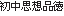 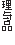 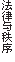 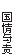 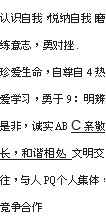 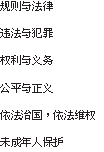 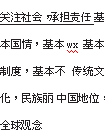 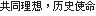 　　六、 课程教学建议　　1. 坚持正确的思想导向。　　2. 强调联系生活实际。　　3. 引导学生自主学习。　　4. 注重学生的情感体验和道德实践。　　七、 课程评价原则　　1. 课程评价必须坚持正确的思想价值导向，有利于促进学生 良好思想品德的形成。　　2. 评价既要重视学生对本课程基本知识的理解和运用，更要 考查学生在思想品德课程的学习过程中，是否开始形成了好公民 所应有的态度、能力、价值观和行为。　　3. 对学生思想品?课程的学习评价不仅要重视结果,更要注 重发展、变化和过程，要把形成性评价与终结性评价结合起来，要 注意给予学生足够的机会展示他们的成绩。　　4. 要重视学生、教师和家长在评价过程中的作用，使评价成为 学生、教师、家长等共同参与的交互活动，使评价过程成为促进学 生、教师共同发展的过程。　　5. 要重视对学生评价的反馈。反馈是评价的重要组成部分, 不论采用何种评价方式或方法，评价结果都应反馈给学生。　　第二节学科基本知识、基本原理及技能　　一、成长中的我　　1.认识自我。　　(1) 悦纳自己的生理变化，促进生理与心理的协调发展。　　(2) 了解青春期心理卫生常识，体会青春期的美好，学会克服 青春期的烦恼，调控好自己的心理冲动。　　(3) 正确对待学习压力，克服厌学情绪和过度的考试焦虑，培 养正确的学习观念和成就动机。　　(4) 理解情绪的多样性、复杂性,学会调节和控制情绪，保护　　乐观、积极的心态。　　(5) 客观分析挫折和逆境,寻找有效的应对方法,养成勇于克 服困难和开拓进取的优良品质。　　(6) 主动锻炼个性心理品质。磨砺意志，陶冶情操，形成良好 的学习、劳动习惯和生活态度。　　(7) 了解自我评价的重要性,能够客观地认识自我,积极接纳 自我，形成客观、完整的自我概念。　　2. 自尊自强。　　(1) 认识生命形态的多样性，理解人类生命离不开大自然的 哺育。　　(2) 认识自己生命的独特性，珍爱生命,能够进行基本的自救 自护。　　(3) 自尊、自爱，不做有损人格的事。　　(4) 体验行为和后果的联系，懂得每个行为都会产生一定后 果，学会对自己的行为负责。　　(5) 能够分辨是非善恶,学会在比较复杂的社会生活中做出 正确选择。　　( 6) 会生命的价 ，认识 人生意 应 生活　　的点滴做起。　　(7)养成自信自立的生活态度,体会自强不息的意义。　　3. 心中有法。　　(1) 法 认 ， 强　　的一种特殊行为规范。理解我国公民在法律面前一律平等。　　(2) 不 法 的 法 的　　是违法行为，理解任何违法行为都要承担相应的法律责任,受到一 定的法律制裁。　　(3) 知道法律对未成年人的特殊保护，了解家庭保护、学校保 护、社会保护和司法保护的基本内容。掌握获得法律帮助和维护 合法权益的方法和途径，提高运用法律的能力。　　(4) 了解违法与犯罪的区别，知道不良心理和行为可能发展　　为违法犯罪，分析未成年人犯罪的主要原因，增强自我防范意识。　　!、我与他人和集体　　1. 交往与沟通。　　(1) 知道礼貌是文明交往的前提，掌握基本的交往礼仪与技 能，理解文明交往的个人意义和社会价值。　　(2) 了解青春期闭锁心理现象及危害，积极与同学、朋友和成 人交往，体会交往与友谊对生命成长的意义。　　(3) 体会父母为抚养自己付出的辛劳，孝敬父母和长辈。学 会与父母平等沟通，调适“逆反心理”。增强与家人共创共享家庭 美德的意识和能力。　　(4) 了解教师的工作，积极与教师进行有效沟通，正确对待教 师的表扬与批评,增进与教师的感情。　　(5) 学会用恰当的方式与同龄人交往,建立同学间的真诚友 谊，正确认识异性同学之间的交往与友谊，把握原则与尺度。　　2. 在集体中成长。　　(1) 正确认识个人与集体的关系，主动参与班级和学校活动， 并发挥积极作用。有团队意识和集体荣誉感，感受学校生活的幸 福，体会团结的力量。　　(2) 学会换位思考，学会理解与宽容，尊重、帮助他人，与人 为善。　　( 3) 会 是 的 ，正确 识生 的　　杂性，知道诚实才能得到信任，努力做诚实的人。　　(4) 理解竞争与合作的关系，能正确对待社会生活中的现象, 敢于竞争，善于合作。　　(5) 知道每个人在人格和法律地位上都是平等的，做到平等　　待人， 生， 、 体、 能、 等 的 自　　傲或自卑，不歧视他人，富有正义感。　　3. 权利与义务。　　(1) 了解宪法对公民基本权利和义务的规定,懂得正确行使 权利、自觉履行义务。　　(2) 知道公民的人身权利受法律保护，任何非法侵害他人人 身权利的行为，都要承担相应的法律责任。　　(3) 知道公民有受教育的权利和义务,学会运用法律维护自 己受教育的权利，自觉履行受教育的义务。　　(4) 知道法律保护公民的财产,未成年人的财产继承权和智 力成果不受侵犯，学会运用法律保护自己的经济权利。　　(5) 知道法律保护消费者的合法权益,学会运用法律维护自 己作为消费者的权益。　　三、我与国家和社会　　1. 积极适应社会的发展。　　(1) 关注社会发展变化，增进关心社会的兴趣和情感,养成亲 社会行为。正确认识好奇心和从众心理，发展独立思考和自我控 制能力。　　(2) 合理利用互联网等传播媒介，初步养成积极的媒介批评 能力，学会理性利用现代媒介参与社会公共生活。　　(3) 了解不同劳动和职业的特点及其独特价值，做好升学和 职业选择的心理准备。　　(4) 知道责任的社会基础，体会承担责任的意义，懂得承担责 任可能需要付出代价，知道不承担责任的后果，努力做一个负责任 的公民。　　(5) 理解遵守社会规则和维护社会公正对于社会稳定的重要 性，正确认识和理解社会矛盾，理解发展与稳定的辩证关系。　　(6) 积极参与公共生活、公益活动，自觉爱护公共设施，遵守 公共秩序，有为他人、为社会服务的精神。　　(7) 感受个人成长与民族文化和国家命运之间的联系，提高 文化认同感、民族自豪感，以及构建社会主义和谐社会的责任 意识。　　2. 认识国情，爱我中华。　　(1) 知道我国的人口、资源、环境等状况，了解计划生育、保护 环境、合理利用资源的政策，形成可持续发展意识。　　(2) 知道我国是一个统一的多民族国家，各民族人民平等互 助、团结合作、艰苦创业、共同发展。　　(3) 了解我国在科技、教育发展方面的现状，理解实施科教兴 国战略的现实意识，认识科技创新的必要性,努力提高自身素质。　　(4) 了解全国建设小康社会的奋斗目标。知道促进城乡、区 域协调发展是实现全面建设小康社会奋斗目标的一项重要要求。　　(5) 知道中国特色社会主义理论体系。了解我国现阶段基本 经济制度和根本政治制度，知道我国各民族人民的共同理想。　　(6) 学习和了解中华文化传统，增强与世界文明交流、对话的 意识。　　(7) 了解文化的多样性和丰富性，尊重不同的文化和习俗，以 平等的态度与其他民族和国家的人民友好交往。　　(8) 了解当今世界发展趋势，知道我国在世界格局中的地位、 作用和面临的机遇与挑战，增强忧患意识。　　(9) 认识树立全球观念的重要性，增强为世界和平与发展做 贡献的意识和愿望。　　3. 法律与秩序。　　(1) 知道中华人民共和国宪法是我国的根本大法，是全国各 族人民、一切国家机关和武装力量、各政党和各社会团体、各企业 事业组织的根本的活动准则，增强宪法意识。　　(2) 知道依法治国就是依照宪法和法律的规定管理国家，体 会依法治国基本方略的实施有赖于每个公民的参与，是全体公民 的共同责彳%　　(3) 知道我国环境保护的基本法律，增强环境保护意识，自觉 履行保护环境的义务%　　(4) 了解建立、健全监督和制约机制是法律有效实施和司法 的 ，增强 民意识， 会 自 的知 、 与 、　　表达权、监督权。　　(5) 懂得维护国家统一，维护各民族的团结，维护国家安全、 荣誉和利益是每个公民的义务%　　备注：根据教育部办公厅《关于2016年中小学教学用书有关 事项的通知》的文件精神，从2016年起，义务教育小学和初中起 始年级《品德与生活》《思想品德》教材名称将统一更改为《道德与 法治》。“道德与法治”课程涉及的考题内容，将以新的课程标准 与相关的文件精神为依据，力争做到与时俱进。　　第三节学科课程资源的开发与利用相关知识　　思想品德课程的性质决定了其课程资源是极为丰富的。这些 课程资源，存在于生活的各个方面，发生于每时每刻，既包括学校 内的教育资源，也包括学校外的各类社会机构和各种教育渠道所 蕴含的多种教育资源。教师应树立融合、开放、发展的课程资源 观,整合并优化课程资源，充分发挥各种课程资源的人文教育功 能，使之为课程实施和教学服务。　　开发和利用课程资源，要以培养学生良好思想品德和行为习 惯为根本目的，服务于教学的基本需要和课程标准所规定的基本 目标，从“实用、管用、够用”出发，遵循以下原则：　　一、目的性原则　　根据教学目标的需要，开发、选择一切可以利用的课程资源， 为实现教育目标服务。在思想品德课程实施过程中，我们主要可 以利用以 种思想品德课程资源：　　1. 思想品德教材。　　这是思想品德课的核心课程资源，对教师来说，最主要的课程 资源开发和利用是对教材资源的开发和利用。教师可以个性化地　　教 ，使用教 ，也可以 充、 教 ， 展和 的课　　程资源。　　2. 国内外重大时政、社会热点问题。　　教师将学生自己亲身经历的社会问题作为课程资源来开发, 有较强的说服力，能增进学生亲社会的情感与行为。　　3. 图书、音像资料。　　这包括教学专业杂志，与思想品德课程内容有关的纪录片、录 音影视作品等。　　4. 信息和网络资源。　　通过网络充分利用远程教育中的课程资源，使思想品德教学 不局限于课堂和学校，有更大的发展空间。　　5. 社区课程资源。　　社区内与课程内容相关的活动，社区中不同职业的居民，这些 资源能够在不同层次，多角度地为学生提供思想品德素材和品德 教育见解。　　二、 综合性原则　　尽量组合不同类型的资源，将文本资源、音像资源、实物资源 等结合起来，使学生深入理解课程内容。　　除了尽量组合不同类型的资源为教学服务外,还要注意课程 资源具有多质“，同种课程资源有着不同的用途和价值，对课程教 学有着不同的影响。在课程资源开发利用中要有精品意识，选取 的课程资源要有思想性,为提高学生的思想情感体验服务。　　三、 实践性原则　　和 学生 与课程资源的 发， 视对学生 资源 的 发，使学生的 与过程和生活 为课程资源的 组 部分。　　作为课程主体的学生，其本身也是重要的课程资源。一方面， 学生的存在是课程存在的依据;另一方面，学生在课程实施中具有 能动作用，学生创造着课程。教师应从学生的经验、兴趣、差异、问 、学 活动过程中 课程资源，关 教学活动中的动 生 性 资源， 使学生的 与过程和生活 为课程资源的 组 部分。　　四、 本土性原则　　合 地和学校 ， 视对本 资源　　资源的开发和利用,发挥本土资源的优势和独特价值。　　要树立“社会即课程”的大课堂教学观,根据思想品德课程目 标，从具体的地域特点、学校特点、教师特点、学生特点出发，发挥 各自优势，使课程资源的开发与利用呈现本土性、多样性、丰富性、 独特性。　　五、 实效性原则　　课程资源的开发和利用要服务于教学内容，充分发挥课程资 源的效能，避免盲目性和形式主义。　　六、 渐进性原则　　教学资源的选择利用，教学活动的组织,应该随着学生年龄的 成长，心理的逐渐成熟和知识、阅历、经验的不断增长，由浅入深、 循序渐进，逐步提高。　　第二章学科教育教学实践能力知识　　第一节学科教材分析能力　　6、教材分析的基本方法　　教 体，从 体 教 ， 教 理 、教　　材特点和设计意图有一个整体的了解，有助于我们理解、把握每一 课的设计意图、教学目标、教学内容、教学建议O　　教材分析的基本方法可以概括为:通读一钻研一概括提炼。　　通读,是指首先要通览全课(框)教材1~2遍，从整体上了解 教材的主要内容、基本观点和结构体系。　　钻研，是指逐框、逐段深入细致地研究教材和理解教材内容。　　概括提炼,是指在通读和钻研的基础上，通过分析、思考，对照 《思想品德课程标准》中关于本课“内容标准”与“活动建议”的规 ， 不能 课程的具体内容标 教学目标， 教 本内容 进行归纳概括，掌握其精神实质和结构体系。　　二、教材分析的具体内容　　1. 本课(框)教材在全书(课)中的地位和作用及其与前后课、　　节(框)之间的内在逻辑关系。　　2. 理解教材的精神实质,弄清教材的主要内容、基本概念和 原理。　　3. 教材的结构,由哪些节、框、段构成。　　4. 教材的特点。弄清教材对观点和道理的阐述方法，教学内 容的组织、呈现方法等。　　5. 教材内容如何与实际问题的联系。　　6. 教学的重点、难点及确定依据、解决方法。　　第二节学科教学设计能力　　一、教学目标设计的基本要求和方法　　我们进行每节课教学都要制定教学目标，以明确“教什么”和 “学什么”，教学活动预期要达到什么目标。也就是说，通过教学 要使学生学到什么知识，掌握哪些能力，在情感、态度、价值观等方 面得到哪些培养和提高。具体的教学目标是课堂教学的灵魂，也 是每堂课的方向、出发点和归宿，是教学评价的直接参考依据。教 学目标确定得是否科学合理，直接关系着整个课程目标的实现。　　1.分析教学内容。　　要依据课 标 ，对本节课教学内容、结构和 目标 体　　的了解和把握，然后根据教学内容确定教学重点和难点，合理地制 定课时的教学目标。具体操作步骤为：　　(1) 在分析教材的基础上，弄清本课时基本的教学内容有哪 些，基本要求是什么。　　(2) 找出教材内容与学生实际、社会生活实际联系的结合点。　　( 3 ) 、 、 在教材内容 的基本观点、 的　　培养、情感态度与价值观等方面的教育因素是什么。　　( 4) 述内容 目标、 目标、 与 观　　目标这三个方面分别加以整理和概括，用简洁的语言表述出来。　　( 5 ) 教 教学 ( ) 对 课教学目标的　　述，纠正、充实、完善自己所制定的课时教学目标。以上是思想品 德学科教学中，新授课设计教学目标的基本方法和步骤，除了新授 课这种最主要、最基本的课型外，由于教学内容和教学活动本身的 需要，还有前言课、复习课等。它们各有侧重点。　　2. 了解行为主体。　　思想品德课程的教学理念是为了学生的全面发展。毫无疑 问，教学对象是学生，科学地认识初中生身心发展特点、思想品德 发展状况和趋势是确立思想品德教学目标的起点、前提和重要依 据。设计教学目标时，必须要了解学生，分析学情,体现学生的主 体地位。　　了解学生的方法和途径很多，如日常观察、谈话、课堂上的反 馈、通过问卷调查、通过学生了解、通过家长或其他教师了解等。 了解的内容有:学生的年龄特点和心理特点;学生的认识水平和学 习基础;学生对教学方法的要求和意见;学生的生活背景和精力。　　二、思想品德课的教学方法　　教学方法是 生为了 定的教学目标和完 定的教学 任务，在教学活动中采用的教学方式、途径和手段。其最终结果是 学生按照预定的目标掌握知识、技能和技巧，树立科学的世界观, 并发展他们的能力和创造素质。在思想品德新课程的实施中，教 师必须抛弃过去陈旧的教学方法,采用先进的教学方法，要真正重 视学生的学，教的得法是为了学的有效。　　1. 案例教学法。　　案例教学法也叫实例教学法或个案教学法，它是在教师的指 导下，根据思想政治课的教学目标和教学内容的需要，通过设置一　　体的教学 ， 学生 、 、 等活动， 学生　　体的问 中 思 ，主动 ，以 学生 的 一种教学方法。　　2. 活动教学法。　　活动教学法是以主体 为内容，以主体 动为 程，以主体 构建为结果，通过主体参与来完成教学，实现发展的教学方法。它 的根本目的是试图对现行以知识本位，教师中心，传授与灌输为主 要特征的课堂教学模式进行改造，实现对传统课堂教学过程的根 本变革，以焕发出课堂教学的真正活力。将学习的主动权还给学 生，使教学过程真正建立在学生自主活动、主动探索的基础上，通 过学生全面、多样的主体性活动，促进他们主体精神、实践能力和 多方面素质的协调发展。　　3. 讨论教学法。　　讨论教学法指教师组织和指导学生，围绕某一理论问题或实 际问题各抒己见，展开讨论、对话、辩论等，以求得正确认识的教学 方法。讨论法在思想品德课教学中，可用于传授新知识，也可用于 复习巩固旧知识;既可穿插在教学过程中，也可贯穿于教学的全过 程,成为讨论课。　　4. 探究教学法。　　探究教学法指教师引导学生对有关的学习内容进行深入探 讨， 对 进行多方面的 ，以 、 的过　　程和活动的方法。它的实施就是让学生以自主、能动的方式在学 习过程中掌握知识、获得能力，习得科学方法，养成科学态度和科 学精神。　　三、思想品德活动课的方案设计　　活动课教学的方 活动目 、活动 、活动过程、活动　　设计说明和活动材料等内容。　　1. 活动目标。　　活动目标是根据主题来确定。因为主题是活动的中心，是整 个活动的目的和灵魂。　　2. 活动准备。　　活动准备就是要做好思想发动和各项组织工作，使各项活动 落到实处。具体已在“活动课教学的组织形式”中作了分析。　　3. 活动过程。　　活动过程是活动课教学方案的主体。在设计活动过程时要做 到方向正确、目的明确、讲究实效、条理清楚。　　4. 活动设计说明。　　活动设计说明就是简要分析活动设计的意图、依据。可从以 下几方面来分析:为什么要确定这样的主题?制订活动目标的依 据有哪些?为什么要选用这样的活动形式?通过活动要达到什么 效果?　　5. 活动材料。　　活动材料就是把活动中涉及的歌词、小品、相声等文字材料罗 列出来，避免活动过程篇幅过长。但有时这些材料也可以在活动 过程中出现,视情况而定。　　第三节学科教学组织与实施能力　　一、课堂教学的组织与实施　　教学是落实本标准、达成思想品德课程目标的主要途径和基 本环节。教学的组织与实施，应全面贯彻党的教育方针，以社会主 义核心价值体系为导向，坚持正确的政治方向;应坚持课程改革的 理念和要求，贯彻思想品德教学原则，进行教学改革，提高思想品 德教学的实效性;应以本标准为依据,遵循初中学生身心发展和思 想品德形成与发展的规律。　　1. 准确把握课程性质，全面落实课程目标。　　教学 准确把 思想品德课程的 ，以学 成长 要处理的主要关系为线索,将道德、心理健康、法律、国情等内容进 行有机整合、科学设计，避免将这些内容割裂开来，分块进行教学;　　准确把 思想品德课程的德 ，避免 、　　记诵知识，努力使知识的学习服务于学生思想道德发展的需要。　　2. 强调与生活实际以及其他课程的联系。　　教师要深入了解学生的学习需求,面向丰富多彩的社会生活， 用 中学 有的 活 ，选 学 的 题 组织教学,为学生的思想道德成长服务。思想品德课程实施者应 增强课程的开放性，积极开发各门学科中的相关资源，加强与其他 课程的有机联系和融通，形成教育合力。在教学中,努力做到教学 内容生活化,教学方法生活化,教学过程生活化。　　3. 创造性地使用教材，优化教学过程。　　教材是学生学习的基础性资源。教师要了解和研究教材的整 体布局，把握教材具体内容在单元和整套教材中的地位、任务，根 据本标准设定鲜明而集中的教学目标。在合理使用教材的基础 上，教师应创造性地组织教学内容，设计合理的教学结构，灵活采 用多种教学方法和手段，优化教学过程,提高课堂教学水平。　　4. 注重学生的情感体验和道德实践。　　情感体验和道德实践是最重要的道德学习方式。教师要善于 利用并创设丰富的教育情境，引导和帮助学生通过亲身经历与感 悟，在获得情感体验的同时,深化思想认识"教师还要为学生提供 直接参与实践的机会，提高他们道德践行的能力。　　要引发学生的道德实践，丰富学生的道德情感体验,在教学中 教师需要完成三个转换:一是要将普遍的道德规范及道德情感体　　化 学生 体的 内容，引 学生 体化的　　体验，实现个体层面的道德实践和体验;二是通过个体道德实践, 体会社会的思想道德价值要求，形成正确的道德观和行为习惯;三 是道德实践与道德体验的相互转换。　　5. 引导学生学会学习。　　教学中，教师要激发学生的学习积极性，引导学生通过调查、 、 、 、 目研究、 方 ，　　与 成 中的 ，在合 和 中 的经 ，在 究和独立思考的过程中增强道德学习能力。　　二、思想品德活动课的组织　　1. 形式。　　(1) 课堂教育活动课。课堂教育活动课是以课堂作为基本活 的活 形 ， 、 、 、 、　　等。这种活动形式,一般针对学生思想道德认识的现状，特别是道 德认识的薄弱环节设计活动内容，通过教育活动提高认识,激发情　　感,使社会要求的思想观念进一步转化为学生的道德行为。　　(2) 室外实践活动课。室外实践活动课是以实践的方式让学 生深化知识，激发情感，强化意志,锻炼行为的有效方式,包括社会 调查、参观访问、社区服务、公益劳动、收集资料办展览壁报等。通 过实践活动，让学生可以直接接触一些社会现实问题，在现实的情 境中，促使他们产生强烈的情感体验,为信念的形成和行为的反复 出现奠定基础。因此，这种活动方式比其他教育方式往往更能促 进学生行为的转化。　　无论是课堂教育活动课还是室外实践活动课,都要建构一定 的教学组织形式。思想品德活动课教学组织形式是指在教学活动 中师生相互作用的结构形式，或者说是师生的共同活动在人员、程 序、时空关系上的组合形式。　　2. 思想品德活动课的教学步骤"　　思想政治活动课的教学分为以下三个阶段：　　(1) 准备阶段。在这一阶段，主要工作有:①老师向学生交代 活动名称、目的，发动学生全员参与设计整个活动，然后再收集各 项设计方案，综合、筛选，发动学生讨论，确定最佳方案;②根据活 动方案、内容的要求和学生的实际，明确每个人在活动中所充当的　　、 的活动 务， 、活动 、 ， 进行　　训;③根据活动设计要求每各人所担任的角色分散活动、收集资 料、排演节目等等;④根据活动要求组织同学们推举代表,或内外 联系，或请校外辅导员，或联系活动地点，或联系参观工厂,或征求 多方意见……⑤布置场地，准备活动所需要的各种东西等。　　(2) 活动阶段。根据活动方案,发挥学生的自主精神进行活 动。这些活动有时集中，有时分散;有时是个体活动，有时是小组 活动。这一切都视活动课本身的内容而定。在教室里进行的活 动，为了便于开展学生之间的教学交往，应将教室内课桌椅的秧田 式摆放方式进行改造，可以采用马蹄形、U字形、小组形、会议桌形 等等。　　(3) 总结阶段。活动课重在活动过程,学生参与活动的全过 程，处于动态过程中，经受直接经验，获取即时信息。如何使其在 过程中感受个别的、具体的经验上升为具有理性的、一般指导意义 的带规律性的认识呢?如何使获得的动态的即时信息，筛选过滤 成为静态的理性的信息加以贮存呢?这就需要一个活动总结阶 段。在总结阶段，要做的工作有:根据活动目标，由活动主持人出 示总结提纲;在自我总结的基础上分组议论;全班交流;教师对学 生的活动作恰当的评价，应以赞赏、鼓励为主,然后提出不足，以便 今后提高;解答学生在活动中碰到的一些疑难问题。　　第四节 学科教学评价能力　　思想品德课程评价是促进学生思想品德健康发展的重要手 段。设计思想品德课程评价方案时,应以课程目标和课程内容为 据，体 ， 的 信息，　　生的思想道德状况。教师要总结与反思评价结果，改进教学，进而 更好地实现课程目标。　　一、基本理念　　1. 突出评价的诊断性和发展性功能，促使学生在思想品德课　　中 感态 的 ， ， 做人、做 、交　　流，为全面发展奠定基础。　　2. 学业评价的内容以课程标准为依据,评价应体现新的人才 观和教育观。关注学生生活，加强实践引导，突出生活性;重视得 出结论的过程，考查思维能力和思维方式，突出建构性;加强评价 的创新力度，考查学生的创新思维水平，突出创新性;符合学生认　　规律 ， 个体 ， 出 性; 持以人为　　价值立意,突出学科德育功能。　　3. 改进学业评价的方式方法，拓展评价的新功能，除一般性的 纸笔检测试题外，还可以通过辩论、课题研究、情景测试、实践操作 等方式来进行学业评价。　　4. 注重评价结果的运用，进行积极的评价反馈，以达到促进教　　与学的目的。　　二、 主要原则　　1. 必须坚持正确的思想价值导向，有利于促进学生良好思想 品德的形成，评价要真实，公正可信,要客观记录和描述学生的学 习状况和思想品德发展状况以及发展需要，调动学生的积极性，增 强学生自信心和进取意识。　　2. 评价既要重视学生对课程基本知识的理解和运用，更要考 查学生在思想品德课程的学习过程中，是否形成了好公民所应有 的态度、能力、价值观和行为。　　3. 对学生思想品德课的学习评价不仅重视结果，更要注意发 展、变化和过程;要将形成性评价和终结性评价结合起来;要注意 给予学生足够的机会展示他们的成绩。　　4. 关注学生、教师和家长在评价过程中的作用，使评价成为学 生、教师、家长等共同参与的交互活动。在这个活动中，了解更多 的信息，促进学生、教师和家长共同发展。　　5. 要重视对学生评价的反馈。反馈是评价的重要组成部分, 不论采用何种评价方式和方法，评价结果都应该反馈给学生。对 学生评价的 可以是正 的; 可以是 正 的， 既可以是 及时的，也可以是延时的，重要的是要把握时机，促进学生品德 发展。　　三、 评价目标　　思想品德课程的评价目标是考查学生达成学习目标的程度， 提高教学质量，保证课程目标的实现,使评价成为促进教师教学、 学生思想品德发展与提高的有效手段。　　四、 评价方式　　思想品德课程倡导的评价方式主要有以下几种。　　1. 观察。　　教师在自然状态下,有目的、有计划地观察学生在日常学习、 生活中所表现出来的情感、态度、能力和行为，并记录下来，作为对 学生进行评价和引导的依据。　　2. 描述性评语。　　教师在与学生进行充分交流的基础上,用描述性的语言将学 生在思想品德某一方面的表现,如态度、能力和行为等写成评语, 并针对存在的问题提出改进建议。　　3. 项目评价。　　教师按照不同项目将学生分成若干小组，由学生自主设计活 动计划。学生可以围绕真实的社会生活问题进行搜集、组织、解释 或表达信息，如提交调查报告或小论文等。师生可以对小组成果 进行分析，将小组评价与个人评价相结合。　　4 .谈话!　　教师通过与学生各种形式的交流和对话,获得学生思想品德 发展状况的信息,据此对学生进行评价和引导。　　5. 成长记录。　　教师 建 学生的成 , 学生在思想品德 学　　习中的各种表现，主要是进步和成就。以学生的自我记录、自我小 为主,教师、同学、 同 与,学生以评价对 和评价 的 重身份参与评价过程!　　6. 考试!　　考试方式应灵活多样,如辩论、情境测验、开闭卷的笔试等。 思想品德 题 , 查学生 用 解 德 实践中实际问题的能力，发挥考试对教学的正确导向作用。　　五、实施要求　　第一，评价要客观、公正，要准确记录和描述学生的学习状况 和思想品德发展状况，调动学生道德学习的积极性。　　第二,评价不仅要重视结果，更要注重发展、变化和过程;要将 形成性评价与终结性评价结合起来，突出形成性评价;要注意给予 学生足够的机会展示他们的学习成果。　　， 学生、教师和 在评价 的 用， 评价　　成为学生、教师、 等 同 与的交 活动， 评价 成为　　进学生、教师共同发展的过程!　　第四,要注意评价的导向性，不能用单一的知识性考试作为对 学生思想品德课程学习质量评价的唯一方式，警惕应试倾向的评 价方式，避免评价方式偏离本课程的目标和理念。应结合本校实 际，积极探索独具特色、符合本课程特性和学生发展实际情况的有 效评价方式。　　初中语文考试大(　　为贯彻落实《国务院关于加强教师队伍建设的意见》(国发 〔2012%41号)和《江西省人民政府关于加强教师队伍建设的意 见》(赣府发〔2013〕7号)精神，严格执行中小学教师资格和准入 制度，坚持“公开、平等、竞争、择优”的原则和德才兼备的标准，面 向社会公开招聘，吸纳热爱教育事业、有高度事业心和责任感、素 质高、能力强的教学专业人才到中小学任教。江西省教育厅师资 处会同江西省人力资源和社会保障厅事业单位人事管理处，依据 教育部2012年2月颁发的《小学教师专业标准(试行)》的要求和 精神，按照江西省教育厅、江西省人力资源和社会保障厅联合发布 的《关于做好全省统一招聘中小学教师工作的通知》的具体要求, 江西省教 制 《江西省中小学教师招聘　　》 ， 关专 中 中 行 和　　编写。　　此次修订以教育部颁布的《中学教师专业标准(试行)》《义务 教育语文课程标准( 2011版)》为依据进行,结合当前新课标理念 和 中 教学 教师 的 ， 专业 、专业知　　和专业能力三方面对考生进行全面考核。侧重考查考生对系统的 语文专业知识和专业技能的掌握情况及其应用能力;对初中语文 课程标准的掌握和解读情况;教材分析能力、教学设计能力、教学 组织与实施能力和教学评价能力等。考试大纲是江西省初中语文 教师招聘考试命题依据，也可作为考生复习和备考的参考资料+　　1~|指导思想　　江西省中小学教师招聘考试是符合招聘条件的考生参加的全 省统一的选拔性考试。考试结果将作为江西省中小学新任教师公 开招聘面试的依据。招聘考试应从教师应有的专业素质和教育教 学能力等方面进行全面考核，择优录取。招聘考试应具有较高的 信度、效度，必要的区分度和适当的难度。　　初中语文命题的指导思想:以国家的教育方针为指导,全面考 查应考人员从事语文教学工作必备的专业素养、专业知识和专业 技能。从初中语文教学的实际出发，着重考查应考人员的阅读理 解分析能力和表达能力。阅读以初中教材水平的材料为基准，“ 重对文章作品的整体感知、理解和解读、把握能力的考核,写作不 设审题障碍,注重考查能运用所学语文教学理论，根据给定的具体 教学任务、教学对象及教学要求，提出合理的教学设计建议，写作 完整教案的能力;坚持稳中求变，变中求新、求活，既有新意，又可 作，为教育行 录 合 的初 中语文新教师 育方面 的可信依据。　　试卷结构与题型　　—、考试形式　　考试采用闭卷、笔试形式。试卷满分100分,考试时间120 分钟。　　二、试卷结构　　语文学科专业基础主干知识约占60%，中学语文学科课程与 教学论约占40%。　　三、 试题难度　　试题难易比例:容易题约占40%，中等难度题约占40%，较难 题约占20%。　　四、 题型说明　　试卷主要题型包括选择题、填空题、简答题、案例分析题、阅读 鉴赏评价题、教学设计题等。　　% 1)选择题:主要是“四选一”的客观性试题,主要考查考生对 古今汉语基础知识、古今中外文学史常识、中学语文课程与教学论 知识、新课程标准知识的了解和掌握情况。　　% 2)填空题:主要考查考生对古今汉语基础知识、古今中外文 学史常识、中学语文课程与教学论知识、新课程标准知识以及阅读 材料中某语段内容的了解和掌握情况。　　% 3)简答题:主要考查考生语文概念、语文问题、古今中外文 学史现象等的分析概括、筛选整合及表达能力。　　% 4)案例分析题:主要考查考生对教学案例的分析评判、提出 建设性意见的能力。　　%5)阅读鉴赏评价题:考查考生对中国古代文学作品的基本 解读能力和文学评论写作水平。在理解的基础上对作品的主要内 涵和艺术特色(结构特点、写作手法、修辞运用、语言特色等)做出 分析与评价。　　%6)教学设计题：主要考查考生按照教学计划的要求和学生 的 情况， 念和 的教学 法，解读、设计、 和　　评价一节或若干节课教学内容的能力。　　考试内容及要求　　第一章学科教育教学基础知识　　第一节学科课程标准及其解读　　一、 课程性质　　语文课程是一门学习语言文字运用的综合性、实践性课程。 义务教育阶段的语文课程,应使学生初步学会运用祖国语言文字 进行交流沟通，吸收古今中外优秀文化，提高思想文化修养，促进 自身精神成长。工具性与人文性的统一，是语文课程的基本特点。　　二、 课程基本理念　　1. 全面提高学生的语文素养。　　2. 正确把握语文教育的特点。　　3. 积极倡导自主、合作、探究的学习方式。　　4. 努力建设开放而有活力的语文课程。　　三、 总体目标与内容　　课程目标从知识与能力、过程与方法、情感态度与价值观三个 方面设计。三者相互渗透，融为一体。目标的设计着眼于语文素 养的整体提高。　　(1) 在语文学习过程中，培养爱国主义、集体主义、社会主义　　思想 的 ， 个性， 养 精神 合作精　　神,逐步形成积极的人生态度和正确的世界观、价值观。　　(2) 认识中华文化的丰厚博大，汲取民族文化智慧。关心当 文化生 ， 文化，吸收人 优秀文化的 养，提高文化　　品位。　　(3) 培育热爱祖国语言文字的情感，增强学习语)的自信心， 养成良好的语文学习习惯，初步掌握学习语文的基本方法。　　(4) 在发展语言能力的同时,发展思维能力，学习科学的思想 方法,逐步养成实事求是、崇尚真知的科学态度。　　(5) 能主动进行探究性学习，激发想象力和创造潜能,在实践 中学习和运用语文。　　(6) 学会汉语拼音;能说普通话;认识3500个左右常用汉字; 能正确工整地书写汉字，并有一定的速度。　　(7) 具有独立阅读的能力，学会运用多种阅读方法。有较为 丰富的积累和良好的语感，注重情感体验，发展感受和理解的能 力。能阅读日常的书报杂志，能初步鉴赏文学作品，丰富自己的精 神世界。能借助工具书阅读浅易文言)。背诵优秀诗)240篇 (段)。九年课外阅读总量应在400万字以上。　　(8) 能具体明确、)从字顺地表达自己的见闻、体验和想法。 能根据需要，运用常见的表达方式写作，发展书面语言运用能力。　　(9) 具有日常口语交际的基本能力，学会倾听、表达与交流, 初步学会运用口头语言文明地进行人际沟通和社会交往$　　(10) 学会使用常用的语文工具书。初步具备搜集和处理信 息的能力，积极尝试运用新技术和多种媒体学习语)。　　四、课程内容　　学科知识体系图谱：　　»江西省中小学教师　　招聘考试大纲(适用于招聘初中教师)»　　初中语文　　知识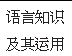 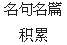 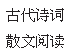 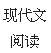 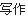 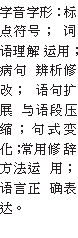 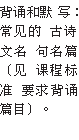 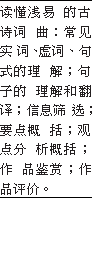 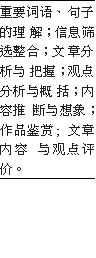 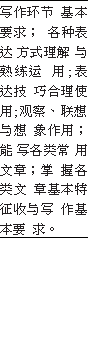 　　第二节学科基本知识、基本原理与技能　　—、中外文学　　1.古代文学部分。　　(1) 背诵默写古代具有代表性的作家及其作品。　　(2) 古代著名文学作品的理解、分析与鉴赏：《诗经》(《关雎》 《兼葭》《氓》《硕鼠》《七月》)，屈原《离骚》，孔子《论语》，孟子《孟 子》，墨子《墨子》，庄子《逍遥游》，韩非子《扁鹊见蔡桓公》《智子 疑邻》，司马迁《陈涉世家》，曹操《观沧海》《龟虽寿》《短歌行》，陶　　渊明《桃花源记》《五柳先生传》《归园田居》《饮酒》，王勃《送杜少 府之任蜀州》《滕王阁序》，孟浩然《过故人庄》《春晓》《望洞庭湖 赠张丞相》，陈子昂《登幽州台歌》，王维《使至塞上》《送元二使安 西》《九月九日忆山东兄弟》，李白《闻王昌龄左迁龙标遥有此寄》 《渡荆门送别》《行路难》《宣州谢眺楼饯别校书叔云》，杜甫《望 岳》《春望》《茅屋为秋风所破歌》《闻官军收河南河北》《登楼》“三 吏”(《新安吏》《石壕吏》《潼关吏》)“三别”(《新婚别》《垂老别》 《无家别》)，岑参《白雪歌送武判官归京》《逢入京使》《走马川行 送 西 》， 《 》《 》《 春 张　　外》《左迁至蓝关示侄孙湘》，刘禹锡《陋室铭》《竹枝词》《酬乐天 扬州初逢席上见赠》，白居易《钱塘湖春行》《卖炭翁》《长恨歌》 《琵琶行》,柳宗元《捕蛇者说》《黔之驴》《渔翁》《江雪》，杜牧《江 南春绝句》《泊秦淮》《赤壁》《阿房宫赋》，李商隐《夜雨寄北》《锦 瑟》《无题》，李煜《虞美人》《相见欢》，范仲淹《岳阳楼记》《渔家傲 •秋思》，欧阳修《醉翁亭记》《秋声赋》《六一词》，王安石《登飞来 峰》《伤仲永》《游褒禅山记》，苏轼《水调歌头》《江城子•密州出 猎》《浣溪沙》《赤壁赋》《石钟山记》，李清照《如梦令》《武陵春》 《声声慢》，陆游《书愤》《示儿》《游山西村》《十一月四日风雨大 作》,辛弃疾《西江月》《破阵子》《清平乐•村居》，文天祥《正气 歌》《过零丁洋》《〈指南录〉后序》，关汉卿《窦娥冤》，马致远《汉宫 秋》《天净沙•秋思》，施耐庵《水浒》，罗贯中《三国演义》，吴承恩 《西游记》，曹雪芹《红楼梦》。　　(3) 需要掌握古代文学上著名文学现象、文学团体与文学流 派(重要主题、主要人物、写作手法、艺术特色以及社会影响或文学 史地位的理解与分析等)：楚辞、汉乐府、汉赋、古诗十九首、三曹、 建安七子、竹林七贤、建安风骨、田园诗、山水诗、骈文、初唐四杰、 律诗、边塞诗、王孟诗派、新乐府、古文运动、北宋诗文革新运动、江 西 派、辛派 人、 、元 、 陵派、 派、 安派、 陵派、 桐城派等。　　(4) 古代著名文学作品(片段)的分析和鉴赏:重点考查考生　　对中国古代文学作品的基本解读能力和文学评论写作水平。要求 考生在理解文本的基础上对作品的主要内涵和艺术特色(指结构 特点、写作手法、修辞运用、语言特色等)做出分析与评价,并能写 出一篇不少于300字的鉴赏性评论文章(主要指作品的微观分析， 包括作品的开篇和结尾艺术，写作手法、写作意图、写作对象和艺 术效果之间的相互关系，作品的情感基调和色彩之间的关系，作品 的美学赏析或语言学赏析等)。　　2.现当代文学部分。　　(1) 阅读并识记主要作家及其代表性作品。①诗歌部分:郭 沫若《凤凰涅槃》《天狗》，冯至《蛇》，徐”摩《再别康桥》，戴望舒 《雨巷》《我用残损的手掌》，艾青《大堰河一我的保姆》《我爱这 土地》《雪落在中国的土地上》，穆旦《赞美》《诗八首》，舒婷《致橡 树》《祖国呵,我亲爱的祖国》《神女峰》，顾城《一代人》《我是一个 任性的孩子》。②散文部分:鲁迅《野草》《朝花夕拾》，周作人《自　　的 》《 的 》， 《 》， 文《 》，　　金《随想录》,余秋雨《文化苦旅》，史铁生《我与地坛》。③戏剧部 分：田汉《获虎之夜》，丁西林《压迫》，曹禺《雷雨》《日出》《原野》， 老舍《茶馆》。④小说部分:鲁迅《呐喊》《彷徨》《故事()》，郁达 夫《沉沦》，茅盾《子夜》《林家铺子》，老舍《骆驼祥子》《四世同 堂》，巴金《家》《寒夜》,沈从文《边城》，钱钟书《围城》，张爱玲《金 琐记》《倾城之恋》，赵树理《小二黑结婚》，梁斌《红旗谱》，杨沫 《青春之歌》，柳青《创业史》，茹”鹃《百合花》，高晓声《陈奂生上 城》,贾平凹《浮躁》《高老庄》，汪曾祺《受戒》《异秉》，路遥《人生》 《平凡的世界》，j容《人到中年》，莫言《红高粱》，铁凝《哦，香 雪》，张洁《沉重的翅膀》，王小波《黄金时代》，王安忆《小鲍庄》 《长恨歌》。　　(2) 需要掌握文学上著名文学现象、文学团体与文学流派(重 要主题、主要人物、写作手法、艺术特色以及社会影响或文学史地 位的理解与分析等)：文学研究会、散文诗、创造社、语丝社、新月诗 派、象征诗派、七月派、论语派、东北作家群、“左联”、现代诗派、伤　　痕文学、反思文学、先锋小说、改革文学、新写实小说、寻根文学、朦 胧诗派。　　(3)现当代著名文学作品(片段)的分析和鉴赏。重点考查考 生对中国现当代文学作品的基本解读能力和文学评论写作水平。 要求考生在理解文本的基础上对作品的主要内涵和艺术特色(指 结构特点、写作手法、修辞运用、语言特色等)做出分析与评价，并 能写出一篇不少于300字的鉴赏性评论文章。　　3. 外国文学部分。　　(1) 阅读并识记主要作家及其代表性作品。①诗歌部分:荷　　马史诗、但丁《神曲(，普希金《致大海》，泰戈尔《新月集》《吉檀迦 利》。②散文部分：《圣经•旧约•创世纪神话》。③戏剧部分:莎 士比亚《哈姆莱特》《麦克白》《奥赛罗》《威尼斯商人》，歌德《浮士 德》,迦梨陀娑《沙恭达罗》。④小说部分:塞万提斯《堂吉诃德》， 歌德《少年维特之烦恼》，雨果《悲惨世界》《巴黎圣母院》，大仲马 《基 》， 《 与 》， 尔 《 》《 •　　》， 《 法 》， • 《 •　　》， • 特《 • 》， 《 》， 戈理《　　灵》《钦差大臣》，列夫•托尔斯泰《安娜•卡列尼娜》《复活》《战 争与和平》，)洛霍夫《静静的顿河》，海明威《老人与海》，紫式部 《源氏物语》。　　(2) 需要掌握文学上著名文学现象、文学团体与文学流派(重 要主题、主要人物、写作手法、艺术特色以及社会影响或文学史地 位的理解与分析等)：象征主义、唯美主义、现实主义、表现主义、超 现实主义、存在主义、自然主义、后现代主义、古典主义、迷惘的一 代、魔幻现实主义、黑色幽默。　　(3) 著名文学作品(片段)的分析和鉴赏。重点考查考生对外 国文学作品的基本解读能力和文学评论写作水平。要求考生在理 解文本的基础上对作品的主要内涵和艺术特色(指结构特点、写作 手法、修辞运用、语言特色等)做出具体分析与评价。　　二、文学基本理论　　1. 文学理论基本概念的正确理解和掌握。　　文学、审美意识、文学创造、创造主体、创造客体、艺术真实、艺 术构思、艺术形式、文学典型、意象、意境、视角、文学风格、创作个 性、叙事学、文学批评、文学传播、大众文学等。　　2. 文学理论基本原理的理解和分析。　　文艺学的三个分支及其关系，文学四要素的构成，文学的意识 形态问题，文学的属性问题，文学作品的内容和形式，文学创作的 基本规律，文学的创作原则与风格、流派，文学发展中的继承与革 新，文学鉴赏的意义、一般过程和基本特点等。　　3. 理解与运用。　　能运用所学文学理论解释文学现象，更好地理解和分析创作 活动与欣赏活动，解读具体作家作品。这部分内容可与古今中“ 文学作品的阅读、鉴赏的考查结合起来，形成综合运用题。　　(、古今汉语　　1. 现代汉语。　　(1) 基本概念的正确理解和掌握：现代汉语、普通话、音节、变 调、造字法、语素、义项、基本词汇和一般词汇、词类、短语、句类、辞 格等。　　(2) 基础知识与基本原理正确理解和分析及运用：现代汉语 的特点;语音的性质，音节的拼写规则，《汉语拼音方案》，古今声 调的变化;文字的性质和作用，汉字的起源、特点和作用，汉字规范 的要求，纠正错别字的方法;成语的特征、来源、构造和运用;词汇 的发展变化途径;辞格的综合运用等。　　2. 古代汉语。　　(1) 基本概念的正确理解和掌握:象形字、指事字、会意字、形 声字、古今字、异体字、繁简字、通假字、字的本义与引申义等。　　(2) 基础知识、基本原理的掌握、分析及运用：字形结构与汉 字本义的关系;隶书产生的原因和时代;古今字形成的原因;繁简　　的 关系;古 的基本意义和 ; 的 种格式和语法条件;判断句、被动句的特点及常见格式;否定句、疑 问句的特点及构成;词类活用的基本情况;押韵和对仗的基本知 识等。　　第三节学科课程资源的开发与利用相关知识　　语文课程资源包括课堂教学资源和课外学习资源，例如:教科 书、相关配套阅读材料、其他图书、报刊、工具书、教学挂图，电影、 电视、广播、网络，报告会、演讲会、辩论会、研讨会、戏剧表演，生产 劳动与社会实践场所，图书馆、博物馆、纪念馆、展览馆,布告栏、报 廊、各种标牌广告等。自然风光、文化遗产、风俗民情、方言土语, 外的 件， 常生活的 等 成 语文课程的 资源。　　各地都蕴藏着多种语文课程资源。学校要有强烈的资源意 识， 本 和本 的特点， 用 的资源，　　的资源，特 的资源 和 课程 程 生成的资 源因素。学校应积极创造条件，努力为语文教学配置相应的设备;　　社会 方 的 ，与社 定的 ， 学生 设语文实践的环境，开展多种形式的语文学习活动。　　语文教 视课程资源的 与 用，　　类活动， 学生 种 学语文、用语文的 识， 种 途径提高学生的语文素养。　　第二章学科教育教学实践能力知识　　第一节学科教材分析能力　　教 研教材、 、 教材 ，　　用教材。　　1. 熟悉现行通用初中语文教材的编写理念、结构方式、选文特 点，要有对学科教材认识的整体观，读懂教材主要内容，理清教材 内部的逻辑关系。　　2. 合理分析课时目标、单元目标、年段教学目标、初中整体目 标之间的有机联系,制定符合)文学科特点、符合学生需求的科学 系统的、具体可行的教学目标。　　3. 用足用好教材的所有内容，了解作者及写作背景，做到“知 人论世”;关注教材文章的体裁特点，做到“以篇达类”;分析课后 练习设计用意，关注教材链接资料，进行有效拓展,关注学科发展 前沿信息。　　4. 根据教学实际需要深入分析和灵活处理教材，对教材内容 进行合理整合、重组、补充，积极开发和利用各种教学资源，实现现 实生活资源与教材资源的结合。　　5. 根据不同教学类型的要求，分析确定各具特色的教学过程， 落实语文基础知识和基本技能，注重提高学生语文素养、文化品位 和审美情趣，实现语文学科工具性和人文性的统一。　　6. 根据现代信息技术社会的要求，一定程度上注意信息技术 背景下的学习方式，重视培养学生多方面获取信息、有意识搜集信　　、有主 处理 的 ， 语文学习的 ， 语文学习 的内容。　　7. 分析影响学生学习过程和学习效果的相关因素(兴趣、动 机、自信、意志和合作精神等)的能力，指导学生有效运用学习策略 (认知策略、调控策略、交际策略和资源策略)的能力，提高课堂教 学的有效性。　　第二节学科教学设计能力　　一、初中语文课堂教学设计(教案)基本内容　　1. 教学内容(写明版本、学科、单元、课题)#　　2. 教学目标(根据年段目标、单元目标、教学内容确定)。　　3. 教学重点、难点。　　4. 课前准备。　　5. 教学课时。　　6. 教学过程。　　7. 作业设计。　　8. 板书设计。　　二、 初中语文课堂教学设计理念　　1. 以教师为主转向以学生为主。　　2. 以传授知识为主转向以方法指导为主。　　3. 以结果为主转向以过程为主。　　4. 以单一讲解转向组合优化。　　5. 从课内为中心转向课内外结合。　　三、 常见的教学方法　　初中语文教学方法主要有自主阅读?、朗读法、谈话?、讲读 法、创设情境法、自主学习法、网络学习法、“读、思、议、导”语文教 学法、“少教多学”语文教学法、研究性学习法等。　　第三节学科教学组织与实施能力　　一、 初中语文教学整体建议　　1. 充分发挥师生双方在教学中的主动性和创造性。　　2. 教学中努力体现语文课程的实践性和综合性。　　3. 重视情感、态度、价值观的正确导向。　　4. 重视培养学生的创新精神和实践能力。　　二、 具体建议　　学生生理、心理以及语言能力的发展具有阶段性特征,不同内 容的教学有各自的规律，应该根据不同学段学生的特点和不同的 教学内容,采取合适的教学策略。　　1. 阅读教学。　　阅读教学 学生、教师、教 书 、文 话的过程。　　(1) 阅读教学的基本理念。①突出学生在阅读教学中的主体 地位;②强调个性化的阅读;③重视朗读和默读;④树立“大语文” 教育观，加强课外阅读。　　(2) 阅读教学的基本教学步骤:①谈话导入，揭示课题;②初 读课文，整体感知;③精读课文,体悟情感;④小结交流，拓展延伸。　　(3) 具体要求。①“谈话导入”环节应激发学生学习兴趣或与　　以前学习的知识进行联系。②朗读课文的要求包括三个层次:正 确地读，流利地读,有感情地读。第一个层次在初读课文环节解 决，二、三层次在精读课文环节逐步完成，“有感情地读”必须在 “流利地读”之后，并在理解文本的基础上做到。③“精读课文”需 要在理清文脉的基础上展开，不能一问到底、一讲到底。教师应结 合课后问题抓住核心问题，运用教师重点指导、师生交流等方式。 在理解文本内容方面，应做到词不离句、句不离段,结合语言环境、 联系 文 导学生理解 、文本 ，体 的 感　　情，初步领悟文章的基本表达方法。④“拓展延伸”环节可以就作　　、 的 、 、 阅读、课外阅读　　等内容展开，旨在培养学生运用语言文字的能力。　　2.关于写作教学。　　教学应 学生 ， 学生 ， ，应　　导学生关注现实，热爱生活，积极向上，表达真情实感。　　(1) 写作教学的基本理念。①重视写作情感态度的培养;② 重视语言表达能力的培养;③重视创新精神和创新能力的培养;④ 重视发展个性，提高思想认识;⑤重视培养学生良好的写作习惯。　　(2) 写作教学的基本教学步骤。①习作指导课：解析文 题 指 导选 材 试写提纲 学 习范文 归纳 写 法 先 说后写。②习作讲评课：总体评价一佳作欣赏一片段评 析一共同评改一自评自改一互评互改。　　(3) 具体要求。①“写作”的目标，第一学段定位于“写话”， 第二学段开始“习作”，是为了降低学生写作起始阶段的难度，重 在培养学生的写作兴趣和自信心。②在写作教学中，应注重培养 学生观察、思考、表达和创造的能力，要求学生说真话、实话、心里 话，不说假话、空话、套话。③鼓励学生自由表达和有创意的表达, 鼓励学生写想象中的事物。加强平时的练笔指导，改进命题方式, 提倡学生自主选题。④重视引导学生在自我修改和相互修改的过 程中提高写作能力，关注作文的书写质量。　　3. 关于口语交际教学。　　口语交际是听和说双方的互动过程，教学活动主要应在具体 的交际情境中进行。　　(1) 口语交际教学的基本理念。①重视学生倾听能力的培 养。②重视学生表达能力的培养。③重视学生语言应对能力的培 养。④重视培养学生文明和谐地进行人际交流的能力。⑤重视在 教学活动和日常生活中锻炼学生的口语交际能力。　　(2) 具体要求。①重视口语交际教学，不能仅定位于写作前 的口头作文。②应努力选择贴近生活的话题，采用灵活的形式组 织教学。③教学中既教给学生说的方法,也教给学生听的方法，还 应指导学生进行文明和谐的交流。④要有“处处学语文”的思想， 重视在语文课堂教学中、各科教学活动中，更要提倡在生活中培养 学生的口语交际能力。　　4. 关于综合性学习教学。　　综合性学习主要体现为语文知识的综合运用，听说读写能力 的 体 ，语文 程 程的 ，书本学 生活实 的 紧密结合。　　(1) 综合性教学的基本理念。①贴近现实生活。②加强与各 方面的整合。③突出学生的自主性。④强调合作精神。⑤积极构 建网络环境下的学习平台。　　(2) 具体要求。①联系生活中的实际问题开展活动，培养学 生策划、组织、协调和实施等综合能力。②教师要加强各环节的指 导作用，关注学生的探索和研究的过程。③提倡开放、多元的活动 设计，与其他课程相结合，开展跨领域学习。　　第四节 学科教学评价能力　　―、总的评价原则　　1. 充分发挥语文课程评价的多种功能。　　2. 恰当运用多种评价方式。　　3. 注重评价主体的多元与互动。　　4. 突出语文课程评价的整体性和综合性!　　(、具体建议　　1. 关于识字与写字的评价。　　2. 关于阅读的评价。　　3. 关于写作的评价。　　4. 关于口语交际的评价。　　5. 关于综合性学习的评价。　　初中数学考试大纲　　为贯彻落实《国务院关于加强教师队伍建设的意见》(国发 〔2012%41号)和《江西省人民政府关于加强教师队伍建设的意 见》(赣府发〔2013〕7号)精神，严格执行中小学教师资格和准入 制度，坚持“公开、平等、竞争、择优”的原则和德才兼备的标准，面 向社会公开招聘，吸纳热爱教育事业、有高度事业心和责任感、素 质高、能力强的教学专业人才到中小学任教。江西省教育厅师资 处会同江西省人力资源和社会保障厅事业单位人事管理处，依据 教育部2012年2月颁发的《中学教师专业标准(试行)》的要求和 精神，按照江西省教育厅、江西省人力资源和社会保障厅联合发布 的《关于做好全省统一招聘中小学教师工作的通知》的具体要求, 江西省教 制 《江西省中小学教师招聘　　》 ， 关专 中 中 学 行 和　　编写。此次考纲的修订与编写以《中学教师专业标准(试行)》为 重要依据，参照《义务教育数学课程标准(2011版)》，并考虑初中 数学教师实际而制定。它规定了考试的性质、内容、形式等。《教 师招聘 中 学 》 的 ， 的　　依据。　　1~|指导思想　　为深入推进教体系统人事制度改革，以优化我省初中数学教 师队伍结构、提高教师队伍整体素质为目标，坚持公开、公平、自 愿、择优的原则，公开招聘一批政治思想好、业务能力强的青年教 师充实到我省初中教师队伍，为提高我省初中的办学质量和效益 提供强有力的师资保证和人才支持。通过公开招考，选拔优秀人 才,优化教师队伍，打造一支素质过硬、业务精良的教师队伍，确保 我省教育教学工作持续健康发展。　　根据初中数学考试的性质和目的，初中数学学科考试的命题 工作坚持两个“有利于”的指导思想，即有利于我省教育系统对高 层次人才的选拔，有利于学校数学课程教学质量的提高。在这两 个“有利于”中，重点是有利于为我省教育系统选拔高层次的 人才。　　有利于我省教育系统对高层“人才的选拔，就是要求这项考 有 高的 度和效度，能对考 体进 有效的 量和 ， 从而区分出考生的优劣，并将数学基础好、有发展潜力并具有一定 创新能力的考生选拔出来，成为我省的教育人才。有利于学校数 学课程教学质量的提高，要求初中数学考试试题编制能结合初级 中学的教学实际，试题水平能反映教学水平。命题注重试题的创 新性、多样性和选择性，具有一定的探究性和开放性;试卷具有较 高的信度，效度，必要的区分度和适当的难度。　　试卷结构与题型　　—、考试形式　　考试采用闭卷、笔试形式。客观题用2B铅笔在专用答题卡上 填涂作答，主观题用黑色字迹的钢笔或签字笔在专用答题纸上作 答。试卷满分100分，考试时间120分钟。　　二、 试卷结构　　试卷主要包括数学学科专业知识(含初、高中数学及大学数学 的基础知识、基本技能和学科素养)、数学教育教学基础理论知识 (含初、高中数学课程标准及其解读)和数学教育教学实践能力三 部分内容，大致分值比例为5：2：3。　　三、 试题难度　　试题总体难易程度适当，容易题、中等难度题和较难题的占分 比为4：3：3。　　四、 题型说明　　1. 试卷分客观题和主观题两大题型，各占50%分值。　　2. 第一部分客观题为单项选择题，共60题。1 ~20题每小题 0.5分,21~60题每小题1分，共50分。重点考查考生的数学基础 知识、基本技能和学科素养及数学教育教学基础理论知识。　　3. 第二部分主观题包括四道大题，共50分。一般以解答题、 案例分析题和教学设计题等形式呈现。内容涉及适应初中数学教 学必须掌握的基础数学知识和必备的数学素养。　　(1)解答题(两题，分别为10分和12分)：注重考查中学数学 的基础知识、基本技能、基本思想方法，考查空间想象能力、抽象概 括能力、推理论证能力、运算求解能力、数据处理能力以及应用意 识、创新意识，体现对中学数学主要的思想方法的考查，渗透对个 性品质的考查"　　(2) 材料分析题(14分)：材料分析题是一种主观性试题。它 的设计是在试题中引出一段或几段材料，要求应试者在读懂试题 材料的前提下，依据课文所体现的知识网络,从提供的种种材料中 最大限度地获取有效信息，逐一解答试题中所提出的各个问题。 这种试题能够有效地考查考生驾驭材料的阅读能力、分析能力、综 合运用能力以及知识迁移能力等较高层次的学科能力，考生在材 料题上的功夫能反映该考生对知识掌握熟练程度和相关知识面。　　(3) 教学(片段)设计题(14分)：教学(片段)设计题通常是要　　求考生写出某一课时的整个(一个或几个)教学环节的教案，也可 以是一个概念的讲解、一道题的剖析等的教案,要求目的明确，重 点突出，详细突破难点的设计过程，能根据理论知识较准确地写出 设计意图。这种试题能够有效地考查考生掌握初中数学课程与教 学 的 ， 以及运用这　　解决教学中实际问题的能力，具备从事中学技术学科教育、教学工 作所必需的基本教学技能和持续发展自身专业素养的能力。　　考试内容及要求　　第一章学科教育教学知识　　第一节学科课程标准及其解读　　一、课程性质　　段的 学课 是 的 课 ， 有　　基础性、普及性和发展性。数学课程能使学生掌握必备的基础知 识和基本技能，培养学生的抽象思维和推理能力;培养学生的创新 意识和实践能力;促进学生在情感、态度与价值观等方面的发展。　　义务教育的数学课程能为学生未来生活、工作和学习奠定重要的 基础。　　二、课程基本理念　　1. 课程目标。　　数学课程应致力于实现义务教育阶段的培养目标，要面向全 体学生,适应学生个性发展的需要，使得人人都能获得良好的数学 教育，不同的人在数学上得到不同的发展。　　2. 课程内容。　　课程内容要反映社会的需要、数学的特点，要符合学生的认知 规律。它不仅包括数学的结果，也包括数学结果的形成过程和蕴 涵的数学思想方法。课程内容的选择要贴近学生的实际，有利于 学生体验与理解、思考与探索。课程内容的组织要重视过程，处理 好过程与结果的关系;要重视直观,处理好直观与抽象的关系;要 重视直接经验，处理好直接经验与间接经验的关系。课程内容的 呈现应注意层次性和多样性。　　3. 教学活动。　　(1) 教学活动是师生积极参与、交往互动、共同发展的过程。 有 的教学活 学生学 教 教的 ，学生 学习的 体，教 师是学习的组织者、引导者与合作者。　　(2) 数学教学活动，特别是课堂教学应激发学生兴趣，调动学 生积极性，引发学生的数学思考，鼓励学生的创造性思维;要注重 培养学生良好的数学学习习惯,使学生掌握恰当的数学学习方法。　　(3) 学生学习应当是一个生动活泼的、主动的和富有个性的 过程。认真听讲、积极思考、动手实践、自主探索、合作交流等，都 是学习数学的重要方式。学生应当有足够的时间和空间经历观 察、实验、猜测、计算、推理、验证等活动过程。　　(4) 教师教学应该以学生的认知发展水平和已有的经验为基 础，面向全体学生，注重启发式和因材施教。教师要发挥主导作　　， 好 学生 学习的 ， 学生 思 、　　、合作 ，使学生 和 基 的数学知 能，体会　　和运用数学思想与方法,获得基本的数学活动经验。　　4. 学习评价。　　学习评价的主要目的是为了全面了解学生数学学习的过程和 结果，激励学生学习和改进教师教学。应建立目标多元、方法多样 的评价体系。评价既要关注学生学习的结果，也要重视学习的过 程;既要关注学生数学学习的水平，也要重视学生在数学活动中所 表现出来的情感与态度，帮助学生认识自我、建立信心。　　5. 信息技术与数学教育。　　信息技术的发展对数学教育的价值、目标、内容以及教学方式 产生了很大的影响。数学课程的设计与实施应根据实际情况合理 地运用现代信息技术，要注意信息技术与课程内容的整合,注重实 效。要充分考虑信息技术对数学学习内容和方式的影响，开发并 向学生提供丰富的学习资源，把现代信息技术作为学生学习数学 和解决问题的有力工具，有效地改进教与学的方式，使学生乐意并 有可能投入到现实的、探索性的数学活动中去。　　三、 课程设计思路　　义务教育阶段数学课程的设计,充分考虑本阶段学生数学学 习的 ， 学生的认 和心 ， 激发学生的学 习兴趣，引发学生的数学思考;充分考虑数学本身的特点,体现数 学的实质;在呈现作为知识与技能的数学结果的同时，重视学生已 的经验， 学生体验 中 出数学 、 建数学　　型、寻求结果、解决问题的过程。　　四、 课程目标　　1. 总目标。　　通过义务教育阶段的数学学习，学生能：　　(1) 获得适应社会生活和进一步发展所必需的数学的基础知 识、基本技能、基本思想、基本活动经验。　　(2) 体会数学知识之间、数学与其他学科之间、数学与生活之 间的联系，运用数学的思维方式进行思考，增强发现和提出问题的 能力、分析和解决问题的能力。　　(3) 了解数学的价值,提高学习数学的兴趣，增强学好数学的 信心，养成良好的学习习惯,具有初步的创新意识和科学态度。　　2. 分目标。　　(1) 知识技能。①体验从具体情境中抽象出数学符号的过　　程，理解有理数、实数、代数式、方程、不等式、函数;掌握必要的运 算(包括估算)技能;探索具体问题中的数量关系和变化规律，掌 握用代数式、方程、不等式、函数进行表述的方法。②探索并掌握 相交线、平行线、三角形、四边形和圆的基本性质与判定，掌握基本 的证明方法和基本的作图技能;探索并理解平面图形的平移、旋 转、轴对称;认识投影与视图;探索并理解平面直角坐标系及其应 用。③体验数据收集、处理、分析和推断过程,理解抽样方法，体验 用 估 体的过程;进 步认识 象，能 算　　件的概率。　　(2) 数学思考。①通过用代数式、方程、不等式、函数等表述　　数量关系的过程，体 的 ， 符号意识; 形　　和运 、 体 等过程中，进 步 ;　　助图形思考问题的过程,初步建立几何直观。②了解利用数据可 以进行统计推断，发展建立数据分析观念;感受随机现象的特点。　　③ 体 过 情 理探索数学 ，运用 理 的过　　程，在多种形式的数学活动中，发展合情推理与演绎推理的能力$　　④ 能独立思考，体会数学的基本思想和思维方式。　　(3) 问题解决$①初步学会在具体的情境中从数学的角度发　　问题和提出问题，并 运用数学知识和方法等解 的实　　问题，增强 用意识，提高实 能 $ ② 从不 角度 分 问题和解 问题的方法的过程，体验解 问题方法的 ，掌　　握分 问题和解 问题的 方法$ ③ 和交　　过程中，能较好地理解他人的思考方法和结论。④能针对他人所 提的问题进行 ，初步形成 价 的意识$　　(4) 情感态度。①积极参与数学活动，对数学有好奇心和求　　知 $ ② 成 的 ，体验 、解 数学问题的过　　程，有克服困难的勇气，具备学好数学的信心。③在运用数学表述 和解决问题的过程中，认识数学具有抽象、严谨和应用广泛的特 点，体会数学的价值。④敢于发表自己的想法、勇于质疑、敢于创 新,养成认真勤奋、独立思考、合作交流等学习习惯,形成严谨求实 的科学态度。　　五、课程内容　　学科知识体系图谱：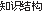 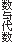 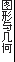 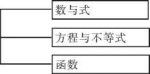 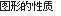 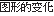 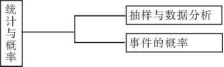 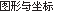 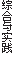 　　六、评价建议 评价的主要目的是全面了解学生数学学习的过程和结果,激　　励学生学习和改进教师教学。评价应以课程目标和课程内容为依 据，体现数学课程的基本理念，全面评价学生在知识技能、数学思 考、问题解决和情感态度等方面的表现。　　评价不仅要关注学生的学习结果，更要关注学生在学习过程 中的发展和变化。应采用多样化的评价方式，恰当呈现并合理利 用评价结果,发挥评价的激励作用，保护学生的自尊心和自信心。 通过评价得到的信息，可以了解学生数学学习达到的水平和存在 的问题，帮助教师进行总结与反思，调整和改进教学内容与教学 过程。　　1. 基础知识和基本技能的评价。　　2. 数学思考和问题解决的评价。　　3. 情感态度的评价。　　4. 注重对学生数学学习过程的评价。　　5. 体现评价主体的多元化和评价方式的多样化。　　6. 恰当地呈现和利用评价结果。　　7 .合理设计与实施书面测验。　　第二节学科内容的基础知识、基本原理与技能　　一、数与代数　　1. 数与式。　　(1) 有理数。　　① 理解有理数的意义，能用数轴上的点表示有理数，能比较有 理数的大小。　　② 借助数轴理解相反数和绝对值的意义，掌握求有理数的相 反数与绝对值的方法，知道的含义(!表示有理数)。　　③ 理解乘方的意义，掌握有理数的加、减、乘、除、乘方及简单 的混合运算。　　④ 理解有理数的运算律，能运用运算律简化运算。　　⑤ 能运用有理数的运算解决简单的问题。　　(2) 实数。　　① 了解平方 、 平方 、 方 的 ， 用 数　　的平方根、算术平方根、立方根。　　② 了解乘方与开方互为逆运算,会用平方运算求百以内整数 的平方根,会用立方运算求百以内整数(对应的负整数)的立方 根，会用计算器求平方根和立方根。　　③ 了解无理数和实数的概念，知道实数与数轴上的点一一对 应，能求实数的相反数与绝对值。　　④ 能用有理数估计一个无理数的大致范围。　　⑤ 了解近似数，在解决实际问题中，能用计算器进行近似计 )，并会按问题的要求对结果取近似值。　　⑥ 了解二次根式、最简二次根式的概念，了解二次根式(根号 下仅限于数)加、减、乘、除运算法则，会用它们进行有关的简单四 则运算。　　(3) 代数式。　　① 借助现实情境了解代数式，进一步理解用字母表示数的 意义。　　② 能分析具体问题中的简单数量关系，并用代数式表示。　　③ 会求代数式的值,能根据特定的问题查阅资料，找到所需要 的公式，并会代入具体的值进行计算$　　(4) 整式与分式。　　① 了解整数指数-的意义和基本性质;会用科学计数法表示 (包括在计算器上表示)。　　② 理解整式的概念， 并 和 号的法则，能进行　　简单的整式加法和减法运算;能进行简单的整式乘法运算( 中 项式相乘仅指一次式之间以及一次式与二次式相乘)$　　③ 能推导乘法公式：(a+b) ( a-b) % a-b1，( a+b)1 =a1±2ab+b1，　　了解公式的 ，并能 用公式进行简单计算$　　④ 能用提公因式法、公式法(直接利用公式不超过两次)进行 因式分解(指数是正整数)。　　⑤ 了解公式和最简 式的概念，能 用 式的基 性 进行　　和 ;能进行简单的 式加、减、乘、除运算$　　2. 方程与不等式。　　(1)方程与方程组$　　① 能根据具体问题中的数量关系列出方程，体会方程是刻画 现实世界数量关系的有效模型。　　② 经历估算方程解的过程。　　③ 掌握等式的基本性质。　　④ 能解一元一次方程，可化为一元一次方程的分式方程。　　⑤ 掌握代入消元法和加减消元法,能够解二元一次方程组。　　⑥ 能解简单的三元一次方程组。　　⑦ 理解配方法，能用配方法、公式法、因式分解法解数字系数 的一元二次方程。　　(会用一元二次方程根的判别式判别方程是否有实根和两个 实根是否相等。　　⑨ 了解一元二次方程的根与系数的关系。　　⑩ 能根据具体问题的实际意义，检验方程的解是否合理。　　(2) 不等式与不等式组。　　① 结合具体问题，了解不等式的意义，探索不等式的基本 性质。　　② 能解数字系数的一元一次不等式，并能在数轴上表示出解 集;会用数轴确定由两个一元一次不等式组成的不等式组的解集。　　③ 能根据具体问题中的数量关系,列出一元一次不等式，解决 简单的问题。　　3. 函数。　　(1) 函数。　　① 探索简单实 中的数量关系和 化 ，了解 数、 量的 意义。　　② 结合实 ，了解 数和 和三 表示法，能 出 数的 实例。　　③ 能结合图像对简单实际问题中的函数关系进行分析。　　④ 能确定简单实际问题中函数自变量的取值范围，并会求出 函数值。　　⑤ 会用 的 数表示法刻画简单实际问题中 量 的　　关系。　　⑥ 结合对函数关系的分析，能对变量的变化情况进行初步 讨论。　　(2) —次函数。　　① 结合具体情境体会一次函数的意义,能根据已知条件确定 一次函数的表达式。　　② 会利用待定系数法确定一次函数的表达式。　　③ 能画出一次函数的图像，根据一次函数的图像和表达式尸 kx+b("!$)探索并理解">0和"<0时，图像的变化情况。　　④ 理解正比例函数。　　⑤ 体会一次函数与二元一次方程的关系。　　⑥ 能用一次函数解决简单实际问题。　　(3) 反比例函数。　　① 结合具体情境体会反比例函数的意义,能根据已知条件确 定反比例函数的表达式。　　② 能画出反比例函数的图像，根据图像和表达式! = 一("!$)　　X　　探索并理解"%和k«时，图像的变化情况。　　③ 能用反比例函数解决简单实际问题。　　(4) 二次函数。　　① 通过对实际问题的分析，体会二次函数的意义。　　② 会用描点法画出二次函数的图像，通过图像了解二次函数 的性质。　　③ 会用配方法将数字系数的二次函数的表达式化为! = %(#- &)!+#(形式，并能由此得到二次函数图像的顶点坐标，说出图像 的开口方向，画出图像的对称轴，并能解决简单实际问题。　　④ 会利用二次函数的图像求一元二次方程的近似解。　　⑤ 知道给定不共线三点的坐标可以确定一个二次函数。　　二、图形与几何　　1.图形的性质。　　(1) 点、线、面、角。　　① 通过实物和具体模型，了解从物体抽象出来的几何体、平 面、直线和点等。　　② 会比较线段的长短，理解线段的和、差，以及线段中点的 意义。　　③ 掌握基本事实:两点确定一条直线。　　④ 掌握基本事实:两点之间线段最短。　　⑤ 理解两点间距离的意义,能度量两点间的距离。　　⑥ 理解角的概念,能比较角的大小。　　⑦ 认识度、分、秒,会对度、分、秒进行简单的换算，并会计算角 的和、差。　　(2) 相交线与平行线。　　① 理解对顶角、余角、补角等概念，探索并掌握对顶角相等、同 角(等角)的余角相等、同角(等角)的补角相等的性质。　　② 理解垂直线、垂直线段等概念，能用三角尺或量角器过一点 画已知直线的垂线。　　③ 理解点到直线的距离的意义，能度量点到直线的距离。　　④ 掌握基本事实:过一点有且只有一条直线与已知直线垂直。　　⑤ 识别同位角、内错角、同旁内角。　　⑥ 理解平行线概念;掌握基本事实:两条直线被第三条直线所 截，如果同位角相等，那么这两条直线平行。　　⑦ 掌握基本事实:过直线外一点且只有一条直线与这条直线 平行。　　(掌握平行线的性质定理:两条平行直线被第三条直线所截， 同位角相等。了解平行线性质定理的证明。　　⑨ 能用三角尺和直尺过已知直线外一点画这条直线的平 行线。　　⑩ 探索并证明平行线的判定定理：两条直线被第三条直线所 截，如果内错角相等(或同旁内角互补)，那么这两条直线平行;探 索并证明平行线的性质定理:两条平行直线 三条直线 ，　　错角相等(或同旁内角互补)。　　⑪了解平行于同一条直线的两条直线平行。　　(3)三角形。　　① 理解三角形及其内角、;角、中线、高线、角平分线等概念, 了解三角形的稳定性。　　② 探索并证明三角形的内角和定理。掌握它的推论:三角形 的外角等于与它不相邻的两个内角的和。证明三角形的任意两边 之和大于第三边。　　③ 理解全等三角形的概念，能识别全等三角形中的对应边、对 应角。　　④ 掌握基本事实:两边及其夹角分别对应相等的两个三角形 全等。　　⑤ 掌握基本事实:两角及其夹边分别对应相等的两个三角形 全等。　　⑥ 掌握基本事实:三边分别对应相等的两个三角形全等。　　⑦ 证明定理:两角分别对应相等且其中一组等角的对边对应 相等的两个三角形全等。　　⑧ 探索并证明角平分线的性质定理:角平分线上的点到角两 边的距离相等;反之,角的内部到两边距离相等的点在角的平分 线上。　　⑨ 理解线段垂直平分线的概念,探索并证明线段垂直平分线 的性质定理:线段垂直平分线上的点到线段两端的距离相等;反 之，到线段两端距离相等的点在线段的垂直平分线上。　　⑩ 了解等腰三角形的概念，探索并证明等腰三角形的性质定 理:等腰三角形的两底角相等;底边上的高线、中线及顶角平分线 重合。探索并掌握等腰三角形的判定定理:有两个角相等的三角 形是等腰三角形。探索等边三角形的性质定理:等边三角形的各 角都等于60。;等边三角形的判定定理：三个角都相等的三角形 (或有一个角是60。的等腰三角形)是等边三角形。　　⑪了解直角三角形的概念，探索并掌握直角三角形的性质定 理:直角三角形的两个锐角互余，直角三角形斜边上的中线等于斜 边的一半。掌握有两个角互余的三角形是直角三角形。　　⑫探索勾股定理及其逆定理，并能运用它们解决一些简单的 实际问题。　　⑬探索并掌握判定直角三角形全等的“斜边、直角边”定理。　　⑭了解三角形重心的概念。　　(4) 四边形。　　① 了解多边形的定义，多边形的顶点、边、内角、外角、对角线 等概念;探索并掌握多边形内角和与外角和公式。　　② 理解平行四边形、矩形、菱形、正方形的概念,以及它们之间 的关系;了解四边形的不稳定性。　　③ 探索并证明平行四边形的性质定理:平行四边形的对边相 等、对角相等、对角线互相平分。探索并证明平行四边形的判定定 理:一组对边平行且相等的四边形是平行四边形;两组对边分别相 等的四边形是平行四边形;对角线互相平分的四边形是平行四 边形。　　④ 了解两条平行线之间距离的意义，能度量两条平行线之间 的距离。　　⑤ 探索并证明矩形、菱形、正方形的性质定理:矩形的四个角 都是直角，对角线相等;菱角的四条边相等，对角线互相垂直。以 及它们的判定定理:三个角都是直角的四边形是矩形，对角线相等 的平行四边形是矩形;四边相等的四边形是菱形，对角线互相 直 的平行四边形是菱形。正方形具有矩形和菱形的一切性质。　　⑥ 探索并证明三角形的中位线定理。　　(5) 圆。　　① 理解 、 、 、 心角、 角的概念，了解等 、等 的概 念;探索并了解点与圆的位置关系。　　② 探索并证明 定理: 直于 的直 平分 以及 对　　的两条弧。　　③ 探索圆周角与圆心角及其所对弧的关系，了解并证明圆周　　角定理及其推论：圆周角的度数等于它所对弧上的圆心角度数的 一半;直径所对的圆周角是直角;90。的圆周角所对的弦是直径;圆 内接四边形的对角互补。　　④ 知道三角形的内心和外心。　　⑤ 了解直线和圆的位置关系，掌握切线的概念,探索切线与过 切点的半径的关系，会用三角尺过圆上一点画圆的切线。　　⑥ 探索并证明切线长定理：过圆外一点所画的圆的两条切线 长相等。　　⑦ 会计算圆的弧长、扇形的面积。　　⑧ 了解正多边形的概念及正多边形与圆的关系。　　(6) 尺规作图。　　① 能用尺规完成以下基本作图：作一条线段等于已知线段;作 一个角等于已知角;作一个角的平分线;作一条线段的垂直平分 线;过一点作已知直线的垂线。　　② 会利用基本作图作三角形：已知三边、两边及其夹角、两角 及其夹边作三角形;已知底边及底边上的高线作等腰三角形;已知 一直角边和斜边作直角三角形。　　③ 会利用基本作图完成:过不在同一直线上的三点作圆;作三 角形的外接圆、内切圆;作圆的内接正方形和正六边形。　　④ 在尺规作图中，了解作图的道理，保留作图的痕迹,不要求 写出作法。　　(7) 定义、命题、定理。　　① 通过具体实例，了解定义、命题、定理、推论的意义。　　② 结合具体实例，会区分命题的条件和结论，了解原命题及其 逆命题的概念。会识别两个互逆的命题，知道原命题成立其逆命 题不一定成立。　　③ 知道证明的意 和证明的 ，知道证明 合 ，知 道证明的过程可以有不同的表达形式,会综合法证明的格式。　　④ 了解反例的作用，知道利用反例可以判断一个命题是错 误的。　　⑤ 通过实例体会反证法的含义。　　2. 图形的变化。　　(1) 图形的轴对称。　　① 通过具体实例了解轴对称的概念，探索它的基本性质:成轴 对称的两个图形中,对应点的连线被对称轴垂直平分。　　② 能画出简单平面图形(点、线段、直线、三角形等)关于给定 对称轴的对称图形。　　③ 了解轴对称图形概念;探索等腰三角形、矩形、菱形、正多边 形、圆的轴对称性?。　　④ 认识并欣赏自然界和现实生活中的轴对称图形。　　(2) 图形的旋转。　　① 通过具体实例认识平面图形关于旋转中心的旋转。探索它 的基本性质:一个图形和它经过旋转所得到的图形中，对应点到旋 转中心距离相等,两组对应点分别与旋转中心连线所成的角相等。　　② 了解中心对称、中心对称图形的概念,探索它的基本性质: 成中心对称的两个图形中,对应点的连线经过对称中心，且被对称 中心平分。　　③ 探索线段、平行四边形、正多边形、圆的中心对称性质。　　④ 认识并欣赏自然界和现实生活中的中心对称图形。　　(3) 图形的平移。　　① 通过具体实例认识平移,探索它的基本性质:一个图形和它 经过平移所得的图形中，两组对应点的连线平行(或在同一条直线 上)且相等。　　② 认识并欣赏平移在自然界和现实生活中的应用。　　③ 运用图形的轴对称、旋转、平移进行图案设计。　　(4) 图形的相似。　　① 了解 例的基本性质、线段的 、成 例的线段;通过 、 艺术上的实例了解黄金分割。　　② 通过具体实例认识图形的相似。了解相似多边形和相 似比。　　③ 掌握基本事实:两条直线被一组平行线所截,所得的对应线 段成比例。　　④ 了解相似三角形的判定定理：两角分别对应相等的两个三 角形相似;两边对应成比例且夹角相等的两个三角形相似;三边对 应成比例的两个三角形相似。了解相似三角形判定定理的证明。　　⑤ 了解相似三角形的性质定理：相似三角形对应线段的比等 于相似比;面积比等于相似比的平方。　　⑥ 了解图形的位似，知道利用位似可以将一个图形放大或 缩小。　　⑦ 会利用图形的相似解决一些简单的实际问题。　　⑧ 利用相似的直角三角形，探索并认识锐角三角函数% sin!, cos!,tan!),知道30。,45。,60。角的三角函数值。　　⑨ 会使用计算器由已知锐角求它的三角函数值，由已知三角 函数值求它的对应锐角。　　⑩ 能用锐角三角函数解直角三角形，能用相关知识解决一些 简单的实际问题。　　%5)图形的投影。　　)通过丰富的实例，了解中心投影和平行投影的概念。　　② 会画)棱柱、圆柱、圆锥、球的主视图、左视图、俯视图，能判 断简单物体的视图,并会根据视图描述简单的几何体。　　③ 了解)棱柱、圆锥的侧面展开图，能根据展开图想象和制作 实物模型。　　④ 通过实例，了解上述视图与展开图在现实生活中的应用。　　3. 图形与坐标　　% 1)坐标与图形位置。　　)结合实例进一步体会用有序数对可以表示物体的位置。　　② 理解平面)角坐标系的有关概念，能画出直角坐标系;在给 定的直角坐标系中，能根据坐标描出点的位置、由点的位置写出它 的坐标。　　③ 在实际问题中，能建立适当的直角坐标系，描述物体的　　位置。　　④ 对给定的正方)，会选择合适的直角坐标系，写出它的顶点 坐标，体会可以用坐标刻画一个简单图)。　　⑤ 在平面上，能用方位角和距离刻画两个物体的相对位置。　　(2) 坐标与图)运动。　　① 在直角坐标系中，以坐标轴为对称轴，能写出一个已知顶点 坐标的多边)的对称图)的顶点坐标，并知道对应顶点坐标之间 的关系。　　② 在直角坐标系中，能写出一个已知顶点坐标的多边形沿坐 标轴方向平移后图)的顶点坐标，并知道对应顶点坐标之间的 关系。　　③ 在直角坐标系中，探索并了解将一个多边形依次沿两个坐 标轴方向平移后所得到的图)与原来的图形具有平移关系，体会 图)顶点坐标的变化。　　④ 在直角坐标系中，探索并了解将一个多边)的顶点坐标(有 一个顶点为原点、有一条边在横坐标轴上)分别扩大或缩小相同倍 数时所对应的图)与原图)是位似的。　　三、统计与概率　　1. 抽样与数据分析。　　(1) 经历收集、整理、描述和分析数据的活动，了解数据处理 的过程;能用计算器处理较为复杂的数据。　　(2) 体会抽样的必要性，通过实例了解简单随机抽样。　　(3) 会制作扇形统计图，能用统计图直观、有效地描述数据。　　(4) 理解平均数的意义,能计算中位数、众数、加权平均数，了 解它们是数据集中趋势的描述。　　(5) 体会刻画数据离散程度的意义，会计算简单数据的方差。　　(6) 通过实例，了解频数和频数分布的意义，能画频数直方 图，能利用频数/方图解释数据中蕴涵的信息。　　(7) 体会样本与总体的关系，知道可以通过样本平均数、样本 方差推断总体平均数和总体方差。　　(8) 能理解统计结果，根据结果做出简单的判断和预测，并能 进行交流。　　(9) 通过表格、折线图、趋势图等,感受随机现象的变化趋势。　　2. 事件的概率。　　(1) 能通过列表、画树状图等方法列出简单随机事件所有可 能的结果,以及指定事件发生的所有可能结果，了解事件的概率。　　(2) 知道通过大量的重复试验,可以用频率来估计概率。　　四、综合与实践　　1. 结合实际情境，经历设计解决具体问题的方案，并加以实施 的过程，体验建立模型、解决问题的过程,并在此过程中，尝试发现 和 出问题。　　2. 会反思参与活动的全过程，将研究的过程和结果形成报告 或小论文,并能进行交流，进一步获得数学活动经验。　　3. 通过对有关问题的探讨，了解所学过知识(包括其他学科知 识)之间的关联,进一步理解有关知识,发展应用意识和能力。　　第三节学科课程资源的开发与利用相关知识　　数学课程资源是指应用于教与学活动中的各种资源。主要包 括文本资源一如教科书、教师用书，教与学的辅助用书、教学挂 图等;信息技术资源一如网络、数学软件、多媒体光盘等;社会教 育资源一如教育与学科专家，图书馆、少年宫、博物馆，报纸杂 志、电视广播等;环境与工具一如日常生活环境中的数学信息， 用于操作的学具或教具，数学实验室等;生成性资源一如教学活 出的问题、 生的 、 生 过程 出现的问题、 实 等。　　过程 用 程 ， 大程　　提高学生从事数学活动的水平和教师从事教学活动的质量。教材 、 、 和有 据 ，有 、有　　的 发和 用 程 。　　—、文本资源　　关于教科书、教师用书的开发，参见“教材编写建议”。　　学生学习辅助用书主要是为了更好地激发学生学习数学的兴 趣和动力，帮助学生理解所学内容,巩固相关技能，开拓数学视野， 进而满足他们学习数学的个性化需求。这一类用书的开发不能仅 仅着眼于解题活动和技能训练，单纯服务于应试。更重要的，还应 当开发多品种、多形式的数学普及类读物，使得学生在义务教育阶 段能够有足够的机会阅读数学、了解数学、欣赏数学。　　教师教学辅助用书主要是为了加深教师对于教学内容的理 解,加强教师对于学生学习过程的认识，提高教师采用有效教学方 法的能力。为此，在编制教学辅助用书时，提倡以研讨数学教学过　　的 题为主 ， 的教学 ， 重数学教 理 教 学实践的有机结合,使之成为提高教师专业水准的有效读物。　　二、信息技术资源　　技 能 学生提 多种类 的 ， 、　　音、图像等，并能灵活选择与呈现;可以创设、模拟多种与教学内容 适应的情境;能为学生从事数学探究提供重要的工具;可以使得相 距千里的个体展开面对面交流。信息技术是从根本上改变数学学 习方式的重要途径之一，必须充分加以应用。　　信息技术资源的开发与利用需要关注三个方面：　　第一，将信息技术作为教师从事数学教学实践与研究的辅助 性工具。为此，教师可以通过网络查阅资料、下载富有参考价值的 实例、课件，并加以改进，使之适用于自身课堂教学;可以根据需要 开发音像资料，构建生动活泼的教学情境;还可以设计与制作有关 的计算机软件、教学课件,用于课堂教学活动研究等。　　第二，将信息技术作为学生从事数学学习活动的辅助性工具% 为此,可以引导学生积极有效地将计算器、计算机用于数学学习活 动之中，如，在探究活动中借助计算器(机)处理复杂数据和图形, 发现其中存在的数学规律;使用有效的数学软件绘制图形、呈现抽 象对象的直观背景，加深对相关数学内容的理解;通过互联网搜寻　　解决问题所需要的信息资料，帮助自己形成解决问题的基本策略 和方法等。　　第三，将计算器等技术作为评价学生数学学习的辅助性工具。 为此，应当积极开展基于计算器环境的评价方式与评价工具研究, 如：哪些试题或评价任务适宜在计算器环境下使用，哪些不适宜, 等等。　　总之,一切有条件和能够创造条件的地区和学校,都应积极开 发与利用计算机(器)、多媒体、互联网等信息技术资源，组织教学 研究人员、专业技术人员和教师开发与利用适合自身课堂教学的 信息技术资源，以充分发挥其优势，为学生的学习和发展提供丰富 多彩的教育环境和有力的学习工具和评价工具;为学生提供探索 复杂问题、多角度理解数学的机会、丰富学生的数学视野、提高学 生的数学素养;为有需要的学生提供个体学习的机会，以便于教师 为有特殊需要的学生提供帮助;为教育条件欠发达地区的学生提 供教学指导和智力资源,更有效地吸引和帮助学生进行数学学习。　　的 ， 学 应有 地使用信息技术资 ，发挥其 学习数学的积极作用，减少其对学习数学的消极作用。例如，不应 在数学 学 地将信息技术作为 、　　学 的工具;不提 用计算机 的 学生能够　　作的 ; 不提 利用计算机 学生的 ，　　弱化学生对数学规律的探索活动。同时，学校之间要加强交流,共 资 ， 学资 的 ， 积极　　进的教育软件，并根据本学校学生的特点加以改进"　　三、社会教育资源　　在数学教学活动中，应当积极开发利用社会教育资源。例如， 邀请有关专家向学生介绍数学在自然界、科学技术、社会生活和其 他学科发展中的应用，帮助学生体会数学的价值;邀请教学专家与 教师共同开展教学研究，以促进教师的专业成长。　　学校应充分利用图书馆、少年宫、博物馆、科技馆等，寻找合适 的学习素材，如，学生感兴趣的自然现象、工程技术、历史事件、社 会问题、数学史与数学家的故事和其他学科的相关内容，以开阔学 生的视野,丰富教师的教学资源。　　报纸杂志、电视广播和网络等媒体常常为我们提供许多贴近 时代、贴近生活的有意义话题,教师要从中充分挖掘适合学生学习 的素材，向学生介绍其中与数学有关的栏目，组织学生对某些内容 进行交流,以增强学生学习数学的兴趣，提高学生运用数学解决问 题的能力。　　四、 环境与工具　　教师应当充分利用日常生活环境中与数学有关的信息,开发 成为教学资源。教师应当努力开发制作简便实用的教具和学具, 有条件的学校可以建立“数学实验室”供学生使用，以拓宽他们的 学习领域，培养他们的实践能力，发展其个性品质与创新精神，促 进不同的学生在数学上得到不同的发展。　　五、 生成性资源　　生成性资源是在教学过程中动态生成的，如，师生交互、生生 交流过程中产生的新情境、新问题、新思路、新方法、新结果等。合 理地利用生成性资源有利于提高教学有效性。　　第二章学科教育教学实践能力知识　　第一节学科教材分析能力　　义务教育数学教科书是根据《义务教育数学课程标准 (2011))编写)，是初中数学课堂教学的主要材料和依据。读懂、 分 和 教材内容 进行教学 和实 教学的 和 心任务。教师要根据实际情况灵活处理，调整、补充教材,活用教 材,将教材的思想、精神、灵魂体现出来，更要体现“用”教材来 “教”的新课程理念。　　1.教材分析能力，就是教师将教材内容经过精选、加工和组　　织，转化为有利于教学、有利于学生接受的教学内容。分析教材要 “既见树木，也见森林。”要从整体上系统地去把握学科知识体系， 又能从单个教学内容局部去把握课时教学的重、难点，沟通前后知 识之间的联系,实施课堂教学要体现从“教知识”向“发展能力”发 生根本性改变。　　2. 教师对教材要有全面把握;要明确确定教材的重点、难点以 设定本课的教学目标以及教学环节;站在学生的角度，多为学生着 想，以人为本。　　(1) 重点是指在整个教材中处于重要地位和作用的内容。一 般来说，初中数学教材中的核心概念、公式、定律、法则以及他们的 推导过程和应用等，解题的策略、习惯和方法等可确定为重点。　　(2) 难点是指学生理解、掌握或运用起来比较困难的内容，通　　教材中内容 、 、本 性 、 要　　运用新的观点和方法或学生缺乏必要的感性认识的知识，均可确 定为难点。有些内容可能既是重点又是难点。　　(3) 关键点是指对理解、掌握某一核心概念和重点知识或解 决某一个问题能起决定作用的知识内容。　　3. 具体到一节课,教师要掌握教材处理的一般方法。　　(1) 在数学核心概念的教学上,适当增加学生感兴趣的问题　　， 学生 知 ; 的 析 ， 学生体　　会概念;适当增加概念的应用问题,帮助学生内化概念。　　(2) 在数学知识的教学中，注重让学生经历其形成、发展及应 的 程， 学生 地 知识的 ， 握 要的 知识　　与基本技能，发展数学思维并积累一定的活动经验。　　(3) 在例题的教学中，要注重例题的变式与拓展，做到精讲 精练。　　(4) 在学习方式的选择上，鼓励学生自主探究与合作交流，关 注并认真倾听。　　(5) 在练习的补充上，紧扣教学重点设计科学合理，适当 分层。　　第二节学科教学设计能力　　教学设计是在分析教学需求与问题的基础上,进一步确定解 决教学问题的步骤和方案，通过评价和反馈来检验方案实施的效 果，并修订完善方案，以优化教学的一种规范化过程操作。教学设 计是根据教学对象和教学目标,确定合适的教学起点与终点，将教 学诸要素有序、优化地安排，形成教学方案的过程。是一门运用系 统方法科学解决教学问题的学问,它以教学效果最优化为目的，以 解决教学问题为宗旨。　　一、需要遵循的原则　　1. 系统性原则。　　教学设计是一项系统工程，它是由教学目标和教学对象的分 析、教学 和方法的 以 教学评 系统 成， 系 统既相对独立，又相互依存、相互制约，组成一个有机的整体。应 立足于整体，每个子系统应协调于整个教学系统中,做到整体与部 分辩证地统一，系统的分析与系统的综合有机地结合，最终达到教 学系统的整体优化。　　2. 程序性原则。　　教学设计是一项系统工程， 有程序性 点，教学设计 应 现出其程序的规定性及联系性，确保教学设计的科学性。　　3. 可行性原则。　　教学设计要成为现实，必须具备两个可行性条件。一是符合 主客观条件。主观条件应考虑学生的年龄特点、已有知识基础和 师资水平;客观条件应考虑教学设备、地区差异等因素。二是具有 操作性。教学设计应能指导具体的实践。　　4. 反馈性原则。　　教学成效 评 以教学过程 的 化以 对学 作 的 科学测量为依据。测评教学效果的目的是为了获取反馈信息，以 修正、完善原有的教学设计。　　二、 需要落实的具体要求　　1. 体现新课程标准理念。　　教学设计要充分体现新课程标准理念,落实立德树人根本要 求，以人为本。初中数学课堂教学设计要面向全体学生，以人为 本，着眼于学生的健康成长和可持续发展，养成良好的学习习惯， 以发展学生能学、会学为根本，扎实落实“立德树人”的根本要求。　　2. 体现课程标准总目标。　　教学设计要有效体现义务教育数学课程标准总目标，落实“四 基”“四能”目标，培养学生科学态度。通过课堂实施使学生在掌 握基础知识、基本技能的基础上，以知识为载体，发展学生的数学 思维能力和积累数学活动经验，从而发展学生的问题解决能力。 提高学生的数学思维能力,激发学生的学习热情，提高学生的数学 素养，促进学生的全面发展。　　3. 体现核心素养。　　教学设计要体现义务教育初中数学核心素养的发展,要落实 “十大核心概念”的有效发展。　　4. 突出创新精神和应用意识的培养。　　初中数学教育要让学生体会到学习数学的价值，激发学习数 学的兴趣，养成良好的学习习惯;要注重让学生经历知识的发生、 发展过程,注重合作探究，培养创新精神;要密切联系生活实际，感 受数学在生活中的应用价值，从而培养学生的应用意识。　　三、 设计教案或片段　　能根据提供的初中数学教材内容设计教案或教学片段;能对 提供的教案或教学片段进行评价、补充、建议等。　　四、 恰当处理好“教”与“学”的关系　　新常态初中数学课堂教学要充分体现“教是为了不教”的理 念。教学设计要充分体现师生交往、积极互动、共同发展的过程。　　有 ， 有 动， 在 发生教学， 教学的　　式表现，而无实质性交往互动发生的“教学”是假教学。　　第三节学科教学组织与实施能力　　课堂教学是教育教学中普遍使用的一种手段,它是教师给学 生传授知识和技能的全过程，主要包括教师讲解、学生问答、教学 活动以及教学过程中使用的所有教具等。也称“班级上课制”，与 “个别教学”相对。把年龄和知识程度相同或相近的学生,编成固 定人数的班级集体;按各门学科教学标准规定的内容,组织教材和 选择适当的教学方法;并根据固定的时间表，向全班学生进行授课 的教学组织形式。要求教师对全班学生负责,同时对他们因材施 教，辅以分组教学和个别教学,使全体学生都得到发展。　　一、 有效组织课堂教学　　1. 创设良好的课堂气氛。　　2. 及时反馈教学信息。　　3. 掌握有效的调控技能。　　4. 合理科学地控制教学时间。　　二、 掌握初中数学教师的基本工作　　1. 认真备课，写好教学后记。　　2. 课堂教学的师生 间学生 间 动, 同发展, 上课技能, 教学 。　　3. 创 , 学生全 发展。　　4. 教 师。　　5. 认真批改作业，布置作业有针对性,有层次性。　　6. 做好课后辅导工作，注意分层教学。　　三、 说课、听课、评课　　了解说课的基本内容、内涵、价值;知道听课要准备的工作，知 道听课要关注的方面;了解评课应该关注的方面。会按要求说课、 课和上课; 解 课 的 ; 解 课和 课的方法。　　第四节 学科教学评价能力　　数学教学评价，是指在数学课堂教学过程中收集教师教学行 为和学生学习行为的信息,衡量和判断教师教学的优劣，为改进教 师的“教”和学生的“学”提供依据的过程。对数学教师教学质量 进行评价可起到如下主要作用:引导数学教师端正课堂教学思想， 形成正确的教学观，从评价中明确初中数学教学标准、落实课程理 念,发现问题、总结经验,引导数学教师不断改进教学,促进数学教 师教学能力的提升。　　数学教学评价在课程改革中起着导向与质量监控的重要作 用。通过对教学过程的评价、对新课程的组织和实施进行监控，达 到促进初中数学课堂教学改革的深入发展与完善、提高教学质量 的目的。　　数学教学评价的内容主要包括数学学习质量评价和数学教师 授课质量评价两个核心内容，以及测量学生学习质量的重要评价 工具一数学考试。　　一、 教师课堂教学评价　　1. 评价教学效果关键是确定评价教学效果的指标。　　教学评价首先是以义务教育数学课程标准为依据，不仅看教 师在传授知识、发展能力上所做的工作，而且还要看其对非智力因 素发展的影响。评价指标一般包括以下几个方面:教学目标的确 定性;学生学习积极性的促进性;对学生数学能力培养的重要性; 教学方法的有效性;语言表达的流畅性;确定重点难点的准确性。　　2. 课堂教学评价标准具备以下几个方面基本要求。　　(1) 体现以促进人的发展为根本宗旨的教学目标;　　(2) 科学合理的教学内容;　　(3) 体现学生主动学习的策略和方法。　　二、 学生学习评价　　数学学习评价 发 与发展 能， 学生从评价中 得成功的体验，激发学习兴趣，积极参与学习活动，提高数学学习 水平。教师要关注学生在学习活动中的表现与反应,并给予必要、 及时、适当的鼓励性评价和指导性评价。　　1. 基础知识和基本技能的评价。　　对基础知识和基本技能的评价,应以各学段的具体目标和要 求为标准,考查学生对基础知识和基本技能的理解与掌握程度,以 及在学习基础知识和基本技能过程中的表现。在对学生学习基础 知识和基本技能的结果进行评价时，应该准确地把握“了解、理解、 掌握、应用”不同层次的要求。在对学生学习过程进行评价时，应 依据“经历、体验、探索”不同层次的要求,采取灵活多样的方法， 定性与定量相结合，以定性评价为主。　　2. 情感态度的评价。　　情感态度的评价应依据课程目标的要求，采用适当的方法进 行。主要方式有课堂观察、活动记录、课后访谈等。情感态度评价 主要在平时教学过程中进行，注重考查和记录学生在不同方面的 表现，了解学生情感态度的状况及变化。　　3. 注重对学生数学学习过程的评价。　　学生在数学学习过程中， 知识技能、数学 考、 解 和　　度 的表现不 的， 的发 体现在数　　学学习过程之中。在评价学生每一个方面表现的同时，要注重对 学生学习过程的 体评价， 学生在不同 段的表现 和发 展变化。评价时应采取灵活的方式记录、保留和分析学生在不同 方面的表现。　　4. 体现评价主体的多元化和评价方式的多样化。　　评价 体的 指教师、 、同学及学生本 以　　为评价 ， 以 用教师评价、学生 评价、学生 评价、　　评价 式，对学生的学习 和教师的教学 进行 的考查。　　评价 式 体现在 评价 的 用， 验、　　口头测验、开放式问题、活动报告、课堂观察、课后访谈、课内外作 业、成长记录等。在条件允许的地方,也可以采用网上交流的方式 进行评价。每种评价方式都具有各自的特点，教师应结合学习内 容及学生学习的特点，选择适当的评价方式。　　三、考试评价　　对学生学习的评价是为了全面了解学生的学习情况,激励他 们的学习，改进教师的教学。评价的功能不是为了证明优劣，挑选 排队,而是在于促进学生综合素质的提高，促进教师的反思，促进 课程的发展。考试时一般要注意以下问题：　　1. 在课堂教学评价中引入考试评价机制，但不能唯考试是从" 学生在学校学习的过程很大一部分是在课堂中完成的，课堂　　教学是进行教育的主要场所，考试则是对课堂教学效果检测和反 馈的重要方法。二者的关系应是以课堂教学为主、考试为辅，以培 学生 成 的 质、情 、 情 的 素　　质。考试作为促进课堂教学的手段,其目的是更好地提高教育教 学水平。就基础教育而言，课堂学业考试应着跟于促进每个学生 的进步，激励学生个性的发展。在教学目标与考试手段的关系上， 不能本末倒置，而应使考试服务于教学。改革考试评价制度要以 完善和促进课堂教学为目标，避免盲目性。改革方式应循序渐进， 在充分论证和取得试点成效的前提下稳步推进，减少考试改革对 正常教学秩序的影响。　　2. 转变传统的考试观念，增加考试评价的多样性。　　考试评价方式具有多样性。在教育教学过程中,需根据考试的 目的、性质、内容和对象，选择相应的考试形式与方法。倡导综合运 用多种考试考核方法，不应以书面测验作为唯一手段。部分学科实 行口试与笔试相结合,开卷、半开卷考试与闭卷考试相结合,将形成 性评价与终结性评价相结合。不仅考试对学科与书本等基本知识 的掌握，也应侧重考查学生利用已有知识分析问题、解决问题的能 力。适应基础教育发展的需要，我们必须转变传统的考试观念。 “一切为了学生的发展是基础教育课程改革的灵魂,突出评价的发 展性功能是中小学评价与考试制度改革的核心。”此外，应扩展考试 评价的主体与客体范围。考试评价不仅是教师对学生的评价，也涉 及学生对学生、学生对老师、学生和教师的自我评价。　　3 .拓展考试内容,更新评价标准,促进课程改革与教学改革!　　“考试内容与评价标准的改进，关系到对学校教育教学的积极 导向，关系到人才选拔的质量与效应，关系到创新性人才的培养。” 在考试命题环节，注重及时吸收科学、文化新成果，淡化记忆为主 的考试内容，加强与社会实际和学生经验的联系，关注学生的思 维、技能、品质和创新等方面的考查!内容将更加注重对考生素质 和能力的考查，积极引导学生全面素质的培养。　　初中英语考试大纲　　为贯彻落实《国务院关于加强教师队伍建设的意见》(国发 〔2012%41号)和《江西省人民政府关于加强教师队伍建设的意 见》(赣府发〔2013〕7号)精神，严格执行中小学教师资格和准入 制度，坚持“公开、平等、竞争、择优”的原则和德才兼备的标准，面 向社会公开招聘，吸纳热爱教育事业、有高度事业心和责任感、素 质高、能力强的教学专业人才到中小学任教。江西省教育厅师资 处会同省人力资源和社会保障厅事业单位人事管理处，依据教育 部2012年2月颁发的《中学教师专业标准(试行)》的要求和精 神，按照江西省教育厅、江西省人力资源和社会保障厅联合发布的 《关于做好全省统一招聘中小学教师工作的通知》的具体要求，由 江西省教研室牵头重新制订《江西省中小学教师招聘考试大纲》　　， 关专 中 中 行 和　　写。此次修订对现行考纲中过分强调学科知识体系和基本原理的 内容进行调整，力求体现普适性、前瞻性和导向性,着重考察教师 教育实践以及在本学科教学岗位上的能力素养的内容。修订后的 考试大纲将作为今后江西省中小学教师统一公开招聘笔试(初中 英语)命题的依据，也可作为考生复习和备考的参考资料+　　1~|指导思想　　江西省初中英语教师招聘笔试考试将以教育部颁发的《中小 学教师专业标准(试行)》及《义务教育英语课程标准(2011版)》 为指导，立足我省初中英语教学的实际，着重考察考生的英语语言 综合运用能力和教育教学能力，使之符合初中英语教师专业标准 的要求&既兼顾考试的科学性、客观性，又考虑考试的可行性以及 初中英语学科特点;既保证能考查考生作为合格初中英语教师所 需要的基本英语知识及教学知识，又能考查考生成为优秀初中英 语教师的核心素养，保证考试的信度、效度、区分度和难度。以期 通过对考生英语语言知识与能力、英语教学知识与能力、教学设 计、教学实施与评价等方面综合素质的考查，选拔出真正具有良好 思想品德修养和优良业务素质的初中英语教师。　　试卷结构与题型　　—、考试形式　　考试采用闭卷答题形式。试卷满分100分，考试时间120 分钟&　　二、试卷结构　　试 客观 和 观 部分 成， ， 中客观　　语 、 、 部分 成; 观 以　　面表达、填空题(或简答题)、案例分析和教学设计等形式呈现。　　1. 第一部分客观题包括三大题50小题，共50分值，以词汇语 法题、完形填空、阅读理解三种形式呈现。　　(1) 词汇语法(I. Vocabulary and Grammar 10%)。本大题重点 考查英语专业基础知识，包括英语词汇、语法和句型结构等，要求 考生从四个选项(A、B、C和D)中，选出可以填入空白处的最佳选 项。本大题共20小题,每小题0.5分。考生掌握的词汇量应达到 4500个单词。　　(2) 完形填空(Il.Cloze 20%)。本大题测试考生在语篇中综合 运用语言知识的能力。考查以名词、动词、形容词、副词等实词为 主，虚词为辅。在一篇短文(300个词左右)中留出20个空白，要 求考生从每题所给的4个选项中选出最佳答案，使补充后的短文 意思通顺、前后连贯、结构完整。本大题共20小题,每小题1分。　　(3) 阅读理解(! .Reading Comprehension 20%)。本大题重点 考查考生对英语语篇文章的理解能力，考查考生掌握阅读技巧和 获取信息的能力。要求考生既能掌握阅读材料的主旨，又能掌握 事实细节;既能理解字面意思，又能理解深层含义;既能理解单个 句子意义，又能理解通篇逻辑关系;既能根据上下文推测生词的词 义,又能理解作者的意图、观点和态度。英美国家出版的偏易难度 的一般性文章和书面材料(认知词汇3500-4500个)，阅读文章不　　3 篇，每篇短文 300 左右， 文 的 和题材 ，要 求阅读文章,然后从文章后每题所给的四个选项(A、B、C和D) 中，选出最佳选项。　　2. 第二部分主观题包括四个大题，共50分。一般以书面表 达、填空题(或简答题)、案例分析和教学设计等形式呈现。　　(1) 书面表达(iv.wating 15分)。本大题侧重考查考生写作 技能，如写作构思、文字组织能力、时态和语态的正确运用等。要 求阅读所给材料，然后按照题目要求用英语写一篇120词左右的 文。　　(2) 填空题(V. Blank Filling 或简答题 Shoa Answer Questions　　10分)。本大题重点考查考生对《义务教育英语课程标准!2011 版)》的理解和掌握，填空题一般要求考生用中文将题目中所缺部 分补充完 ， 答题 以考查 的 中英语　　论为主。　　(3) 案例分析题(VI.Case Analysis 10分)。本大题侧重考查 考生英语学科教学技能及其应用。重点考查考生发现问题、分析 问题和解决问题的能力，要求阅读案例材料,再对案例进行分析。　　(4) 教学设计(VII.Teaching Design 15分)(中英文均可)。本 大题重点考查考生作为一个教师应有的基本教学设计能力，能将 对课标和教材教法的理解运用到教材设计中，教学环节设计合理 有效。要求阅读所给的材料，然后根据相关要求写出具体环节的 设计内容，如教学目标、教学重难点、教学过程和板书设计等。　　考试内容及要求　　江西省中小学教师统一公开招聘笔试(初中英语)考试内容 包括学科教育教学知识及学科教育教学实践能力知识两大项。其 中学科教育教学知识包括学科课程标准及其解读、学科知识体系 框架、学科内容的基本知识、基本原理与技能以及学科课程资源的 开发与利用相关知识;学科教育教学实践能力知识包括学科教材 分析能力、学科教学设计能力、学科教学组织与实施能力、学科教 学评价能力以及其他体现学科特点要求的能力。　　第一章学科教育教学基础知识　　第一节学科课程标准及其解读　　一、课程性质　　义务教育阶段的英语课程具有工具性和人文性双重性质。就 具 ，英语课程 学生基本英语 和发 学生 思维能力的任务,即学生通过英语课程掌握基本的英语语言知识， 发展基本的英语听、说、读、写技能，初步形成用英语与他人交流的 能力，进一步促进思维能力的发展，为今后继续学习英语和用英语 学习其他相关科学文化知识奠定基础。就人文性而言，英语课程 承担着提高学生综合人文素养的任务，即学生通过英语课程能够 开阔视野,丰富生活经历，形成跨文化意识，增强爱国主义精神，发 展创新能力，形成良好的品格和正确的人生观与价值观。工具性 与人文性统一的英语课程有利于为学生的终身发展奠定基础。　　二、 课程基本理念　　1 .注重素质教育,体现语言学习对学生发展的价值。　　2. 面向全体学生,关注语言学习者的不同特点和个体差异。　　3. 整体设计目标，充分考虑语言学习的渐进性和持续性。　　4. 强调学习过程,重视语言学习的实践性和应用性。　　5. 优化评价方式，着重评价学生的综合语言运用能力。　　6. 丰富课程资源，拓展英语学习渠道。　　三、 课程设计思路　　整个基础教育阶段的英语课程按照能力水平设为九个级别。 五级为九年级结束时应达到的基本要求。　　四、 课程目标　　1. 总目标。　　通过英语学习使学生形成初步的综合语言运用能力，促进心 智发展，提高综合人文素养。　　2. 分级目标。　　初 学生 语言技能、语言知识、 、学习 和文化　　意识五个方面应达到的英语综合行为表现。　　五、 课程分级标准　　1.语言技能。　　(1) 语言技能的内容。　　(2) 听、说、读、写语言技能之间的关系。　　(3) 语言技能目标的三至五级标准。　　2. 语言知识。　　(1) 语言知识的内容。　　(2) 语言知识与语言技能之间的关系。　　(3) 语言知识目标的三至五级标准。　　3. 情感态度。　　(1) 情感态度的内容。　　(2) 情感态度的必要性。　　(3) 情感态度的五级标准。　　4. 学习策略。　　(1) 学习策略的内容。　　(2) 学习策略的分类。　　(3) 学习策略的五级标准。　　5. 文化意识。　　(1) 文化意识的内容。　　(2) 文化意识与跨文化意识　　(3) 文化意识的五级标准。　　六、课程内容　　学科知识体系图谱：　　»江西省中小学教师　　招聘考试大纲(适用于招聘初中教师)»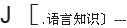 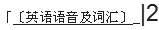 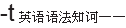 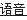 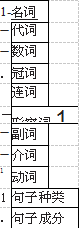 　　.倒装　　一省略　　■强调句型　　1—虚拟语气　　学科知识体系　　1—社会交往、态度、情感　　时间、空间、存在　　J1—　　特征、计量、比较、逻辑关系　　「[听力技能　　T 口语技能　　{ 口 .语言技能卜　　I阅读技能｝　　q写作技能]　　个人情况、家庭朋友与周围的人　　兴趣与爱好、文娱与体育、天气　　周围环境、购物　　日常活动、计划与安排、学校生活」　　旅游与交通、节假日活动、个人情绪]　　人际交往、饮食　　卫生与健康、语言学习　　理解主旨和大意的能力]　　把握文章的事实和细节的能力]　　根据上下文猜测词句的含义的E毎 推断作者的意图和态度的能力]　　推理和判断的能力 书写规范美观一 书写表达能力　　第二节学科内容的基本知识、基本原理与技能　　一、初中英语基本知识　　1. 语音。　　(1) 了解语音在语言学习中的意义。　　(2) 在日常生活会话中做到语音、语调基本正确、自然、流畅。　　(3) 根据重音和语调的变化理解和表达不同的意图和态度。　　(4) 根据读音拼写单词和短语。　　2. 词汇。　　(1) 了解英语词汇包括单词、短语、习惯用语和固定搭配等 形式。　　(2) 理解和领悟词语的基本含义以及在特定语境中的意义。　　(3) 运用词汇描述事物、行为和特征，说明概念等。　　(4) 学会使用1500 -1600个左右的单词和200 -300个习惯用 语或固定搭配。　　3. 语法。　　(1) 理解初中英语语法项目并能在特定语境中使用!　　(2) 了解常用语言形式的基本结构和常用表意功能。　　(3) 在实际运用中体会和领悟语言形式的表意功能。　　(4) 理解并运用恰当的语言形式描述人和物;描述具体事件 和具体行为的发生、发展过程;描述时间、地点及方位;比较人、物 体及事物等。　　4. 功能。　　在交往中恰当理解和运用本级别所列功能意念的语言表达 形式。　　5. 话题。　　(1) 熟悉与学生个人、家庭和学校生活密切相关的话题。　　(2) 熟悉有关日常生活、兴趣爱好、风俗习惯、科学文化等方 面的话题。　　二、初中英语基本技能　　1. 听。　　(1) 能根据语调和重音理解说话者的意图。　　(2) 能听懂有关熟悉话题的谈话，并能从中提取信息和观点。　　(3) 能借助语境克服生词障碍、理解大意。　　(4) 能听懂接近正常语速的故事和叙述，理解故事的因果 关系。　　(5) 能在听的过程;用适当方式做出反应。　　(6) 能针对所听语段的内容记录简单信息。　　2. 说。　　(1) 能就简单的话题提供信息,表达简单的观点和意见，参与 讨论。　　(2) 能与他人沟通信息,合作完成任务。　　(3) 能在口头表达;进行适当的自我修正。　　(4) 能有效地询问信息和请求帮助。　　(5) 能根据话题进行情景对话。　　(6) 能用英语表演短”。　　(7) 能在以上口语活动;做到语音、语调自然，语气恰当。　　3. 。　　(1) 能根据上下文和构词法推断、理解生词的含义。　　(2) 能理解段落中各句子之间的逻辑关系。　　(3) 能找出文章中的主题，理解故事的情节，预测故事情节的 和 能的 。　　(4) 能读懂常见体裁的阅读材料。　　(5) 能根据不同的阅读目的运用简单的阅读策略获取信息。　　(6) 能 用 。　　(7) 课外阅读量应累计达到15万词以上。　　4. 。　　(1) 能根据写作要求，收集、准备素材。　　(2) 能独立起草短文、短信等，并在教师的指导下进行修改。　　(3) 能使用常见的连接词表示顺序和逻辑关系。　　(4) 能简单描述人物或事件。　　(5) 能根据所给图示或表格写出简单的段落或操作说明。　　第三节学科课程资源的开发与利用相关知识　　一、 英语课程资源的定义与分类　　课程资源是设计、实施和评价整个英语课程编制过程中可利 用的一切人力、物力以及自然资源的总和。英语课程资源包括英 语教材以及有利于发展学生综合语言运用能力的其他所有学习材 料和辅助设施，比如歌曲、工具书、动画卡通、电影、报刊、文学作 品、电脑软件、网络资源、教师、学生、家长等等，都是有用的课程 资源。　　从功能特点出发，课程资源可分为素材性资源和条件性资源; 按存在方式，可分为显性课程资源和隐性课程资源;按空间分布, 可分为学校资源、家庭资源和社会资源。　　二、 开发与利用课程资源的原则　　1. 优先性原则。　　学生 学习的 ，学习 有 ， 可能　　的课程资源 和 分 课程 的 出 ，　　选那些对提高学生学习英语能力有用的课程资源，使之优先得以 运用。　　2. 科学性原则。　　课程资源的开放与利用，必须有一个科学的态度。一方面，我 们在选择课程资源的时候，要注意它的真实性和可靠性。另一方 ， 于包括教 的课程资源的 ，　　能把教科书之类的课程资源当作“圣经”来对待，我们要宽容和培 养学生对于课程资源的质疑精神。　　3. 适应性原则。　　课程资源的 发和利用 或 学生的 况，也要考虑特定学生对象的具体特殊情况，不能搞“ 一刀切”，要 考虑他们现有的知识、技能和素质以及我们所能提供的资源背景。 对于学习困难的学生，教师更应该使用适合其水平的资源，因人而 异，循序渐进，使其能品尝学习的乐趣和成功的滋味。　　4. 延伸性原则。　　教学要求我们要尽可能多地使学生从不同的渠道、以不同的 形式接触和学习英语，尽可能让学生亲身体验和运用英语。目前 使用的教材在语言的交际性、文化性等方面有一定的局限性。因 此，我们需要为教材内容的延伸找寻适合学生认知水平与能力发 展需要并与课程标准相适应的多元化课程资源,拓宽学生视野，有 利于学生掌握语言。　　三、主要英语课程资源　　1. 英语教材相关要素性资源的开发与利用。　　教材是最核心的英语课程资源。随着现代信息技术的发展， 新课程理念下的英语“教材”内涵也有了新的发展。除了教师手 的教 、 用 、学习 ， 资 、　　、 、 、 以及 资源 可 为　　教材。此外，现实生活、自然环境、社会发展等均可视为“活教 材” %现代教育理念认为教学应是用教材教，而不是局限于教材， 应 师生 的 教学 及 有 的 资源，应为不 同年级的学生精心设计并挑选适合这个年龄段学习需要的丰富多 彩的图书教材、视听教材、电子教材、网络教材等等,从而根据学生 实际情况分享这些资源，拓展视野，强化情感体验,实现与生命的 对话，以提高教学效益。　　2. 校内外英语课程资源的开发与利用。　　校内英语课程资源，如教室、图书馆、阅览室、校园环境、电教 设备以及师生经验等是最直接最显眼的课程资源。这些资源的开 发和利用，对于提高教学的生动性、形象性、丰富性都具有极大的 便捷性。所以应充分开发挖掘，让可以利用的校内资源“活”起 来。例如，学校公共墙面和教室内部墙壁都可以布置各种与学科　　相关的各种“作品”，学生的创作园地、作业展示、学生办的小报、 收集的各种新的文字图片资料信息等都可以成为课程资源。这样 让教室成为书的世界、知识的海洋、学生的阅览室、作品展示馆，让 学生在有限的校内时间里通过视觉观察丰富自己的信息，让教师 成为促进学生发展的最丰富的课程资源中心。　　3. 信息化课程资源的利用与开发。　　现代化信息技术的发展正在突破各种资源的时空限制，使得 课程资源的广泛交流与共享成为可能。网络资源的开发在相当程 度上突破了传统课程的狭隘性和时空的局限性。网上充足的信息 可以使思路更开阔，多媒体强大的模拟功能可以提供实践或实验 的模拟情境和操作平台，教师要充分利用各种网络资源为教育教 学工作服务。另外，教师还要鼓励学生学会合理选择和有效利用 网络资源，以增加和丰富学生生活经验。可以从以下几个方面去 进行：　　(1) 网上查阅资料:教师从网上下载学习资料，供学生学习%　　学生也可以根据教师提供的网址，上网查阅资料。学生在这样的 过程中学 ， ，学 在 中得　　检验%　　(2) 使用学习网站:互联网上提供了大量的学习网站，许多网 站都考虑到了不同年龄段学习者的需要。网上还有许多著名的报　　， 图文 的 料，教师可 学生 阅 ， 特别是英语国家的报纸杂志。　　(3) 免费下载英语学习软件:如今网上有许多著名的论坛及 交互学习的网站提供了很多外语学习的软件，我们可以从中选择 适应学生学习的视听材料。另外，可以通过电子邮箱免费订阅某 些电子邮件,在其中选择有益教学的材料作为课外阅读补充。　　第二章学科教育教学实践能力知识　　第一节学科教材分析能力　　一、 教材的应用和处理　　1. 认真通读、精读本学科教材，做到心中有数。　　从学习的本质是知识的主动建构和问题的解决看，学科知识 与社会以及学生自己已有的经验和知识都成了进行学习活动的可 选资源和可用基础。教师充分利用教材而不是照搬，按照学生的 学习方式，进行教学设计。教师要想有效利用教材,必须深刻理解 教材在设计和呈现上的可取之处及弊端。　　2. 学习教材首先要把握整体，并以此来理解教材的脉络结构 和教材各部分之间的地位关系。　　“要像鸟儿在空中俯瞰大地一样，对教材的整体有一个空中鸟 瞰。”先看森林，后见树木，只有全局在胸，充分了解各部分教材之 的 、 和 用，教师在教学中 上 、 、　　遣有度、把握分寸、留有余地。驾驭和作用教材要设法把“教力” 和“学力”都集中于知识的重点部分和对人才能力的培养上，做到 提纲挈领、纲举目张。　　二、 教材的解析与重组　　1. 认识教材，了解课程，分析实际。　　首先，要认识教材的价值，初定教学策略#教材是重要的课程 资源和载体,是教师授课的主要信息源。教师要了解教材编写的 意图、作用以及所授教材的知识组成结构对教育培养学生的意义; 了解 与学生的认知 构和已有经验的 ，分 学生现有 基础和 ，以 教学 、教学 式、教学方 和方　　式,整合和优化教学资源，初步确定教学策略。　　其次，了解课程,分析教学实际，明确课程与实际教学的距离。 新课程的开发面向群体广大，具有普遍的适用性，显然具有相当的 抽象性和概括性,它舍弃了具体地区和学校的特殊性，所以新课程 与学校教育，与教师所授班级学生有着一定的距离。教师要了解 这距离在何处?这距离是什么?本地的教育和学生需要什么?在 此基础上，教师才能发挥课程资源开发的主体作用。　　2. 对教材内容进行梳理、挖掘、重组和拓展的原因。　　教材是课程标准的具体体现，是教师进行教学的依据。教材 上的知识是静态的，它只是为知识的传递提供了可能。一般的教 材限于篇幅,不可能把所有的教学内容都讲得十分详尽，学生看到 的往往是思维的构建结果，而不是知识的形成过程和思维活动过 程。教材内容多是文字的、静止的、平面的、结论性的，而课堂教学 应是有声有色的、立体的、充满生命活力的创造活动。要提高教学 的有效程度,需要教师对教材进行再加工、再整理、再创造，教师可 调整教材内容的丿侦序，拓展相关资源。　　第二节学科教学设计能力　　一、 教学设计含义　　教学 是 用现 教学 理 和 ， 教学　　动的过程。它是以新课程理念为核心，以促进学生的有效学习为 的，以解 教学 ， 对不 的教学 进行分 ，　　择不同教学策略和媒体的过程。　　二、 教学过程设计　　1. 了解学生的认知特点、已有的英语知识、语言能力和学习需 求，能够说明教学内容与学生已学知识之间的联系。　　2. 理解课程标准的目标要求，能够根据学生的特点选择恰当 的教学内容。　　3. 能够根据教学内容和学生特点设定合理、明确与具体的教 学目标。　　4. 能够根据教学目标创设相应的教学情景，设计有效的教学　　活动，安排合理的教学过程,筛选适当的辅助教学材料。　　5. 能够根据教学内容和教学过程,设计有效的学习评估活动。　　三、教学设计　　1. 学期教学计划的制定。　　学期教学计划的制定是一学期开始的总备课。内容包括一学 期的教学进度，每次课要讲内容的制定，主要教学方法和教学手段 的使用，主要活动的安排以及教学检查和考试时间等。学期教学 计划制定得合理、可行，日常教学就会有条不紊。　　2. 教案的编写。　　教案,又称课时计划，是教师上课的具体计划，是课堂教学的 实施方案。教案的内容包括:①授课学校、班级、日期和主讲人;② 授课内容及所用教材;③教学目标;④教学重点和难点;⑤教学方 法;⑥教具;⑦课型;(教学过程(含讲授提纲、板书设计、教学方法 运用和学生活动等);⑨课后反思等。　　第三节学科教学组织与实施能力　　一、 教学组织形式　　1. 含义。　　根据一定的教学思想、教学目的和教学内容以及教学主客” 条件组织安排教学活动的方式。　　2. 发展。　　在教学史上先后出现的影响较大的教学组织形式有:个别教 学制、班级授课制、分组教学制和开放教学制等。　　3. 影响因素。　　包括教学 、教学内容、学 、教学条件和教　　师特点等。　　二、 教学实施　　1. 课堂教学的 方法，能够 设教学 ， 发　　学习动机，引导学生参与语言学习活动。　　2. 掌握指导学生学习的方法和策略，能依据学科和学生的特 点，根据教学实际情况，恰当地运用语言讲解、练习、提问和反馈等 方法,帮助学生有效学习。　　3. 掌握课堂管理的基本方法，熟悉课堂活动的常用组织形式， 能在教学活动中以学生为中心组织教学，能在课堂教学的不同阶 段发挥教师的作用。　　4. 掌握课堂总结的方法，能适时地对教学内容进行归纳、总结 与评价，科学合理地布置作业。　　5. 掌握基本的现代教育技术，能够针对不同的教学内容与教 学目标，整合多种资源，选择恰当的辅助教学手段进行有效教学。　　三、教学技能　　1. 口语表达和沟通技能。　　2. 书写及教学技能。　　3. 歌曲教唱技能。　　4. 简笔画辅助教学技能。　　5. 现代教育技术使用技能。　　第四节 学科教学评价能力　　一、 教学评价的含义　　教学评价 运用 科学 行的方法 段 地 、 和 理 ，对教学活动中的 、 以及结 进行价　　， 为学生 发 、教师 业发 和教育 发 提 务和决策的过程。　　二、 教学评价的功能　　1. 促进教师专业发展的重要途径。　　(1) 引导教师树立正确的教学观。　　(2) 促进教师提升教学水平。　　(3) 促进教师参与教学改革。　　2. 促进学生不断发展的重要策略。　　(1) 促进学生改进学习方法。　　(2) 鼓励学生全面发展。　　三、 新课程评价的基本理念与取向　　1. 基本理念。　　学习的评价既要关注学习结果，也要关注学习过程以及情感、 态度和行为的变化。实现评价目标多元化、评价手段多样化、形成 性评价和终结性评价并举、定性评价和定量评价相结合，创设激励 性评价机制。　　2. 评价取向。　　评价目标多元化、评价过程动态化、评价内容全面化、评价主 体多元化和评价方法多样化，着眼评价的激励功能。　　四、 课堂教学评价　　1. 内容。　　教学目标、教学内容、教学方法与手段、教学过程、教学基本功 和教学效果等。　　2. 基本要求。　　评价主体多元化、评价过程民主化、全员评价和全面评价、注 意反馈评价信息和导向性。　　五、 学习评价　　1. 评价主体。　　教师、家长、同学和学生本身。　　2. 评价目标和要求。　　(1) 评价目标:学习评价应注重多途径收集信息，准确反映学 生学习的结果及过程,激励学生有效地学习。　　(2) 要求:评价时既要关注学生的学习结果，更要关注学生的 学习过程,强化评价的诊断和发展功能，弱化评价的甄别和选拔 功能。　　3. 根据课程目标和课程内容标准确定评价标准。　　(1)对“知识与技能”的评价:对知识的评价，要依据课程内容 标准来确定评价的层次要求。对技能的评价，主要考查学生对技　　能的方法和要领的了解程度以及运用技能的熟练程度。　　(2) 对“过程与方法”的评价：以评价学生参与学习活动过程 的表现以及方法掌握与运用的情况为基本目标。　　(3) 对“情感态度和价值观”的评价:观察是评价学生情感、态 度和价值观的重要方式。要注意观察学生在日常行为和学习活动 中的表现,收集评价信息,为进行有针对性的评价提供依据。　　4. 评价方法的选择和使用。　　评价方法的选择与使用要符合诊断学生的学习质量和促进学 生发展的基本目的。丰富而准确的评价信息是评价的基础。评价 方法主要有纸笔测验法、档案袋法、观察法、谈话法、问卷法、质性 评价、 评价、 性评价、诊断性评价、 性评价和　　评价等。　　初中历史考试大纲　　为贯彻落实《国务院关于加强教师队伍建设的意见》(国发 〔2012%41号)和《江西省人民政府关于加强教师队伍建设的意 见》(赣府发〔2013〕7号)精神，严格执行中小学教师资格和准入 制度，坚持“公开、平等、竞争、择优”的原则和德才兼备的标准，面 向社会公开招聘，吸纳热爱教育事业、有高度事业心和责任感、素 质高、能力强的教学专业人才到中小学任教。江西省教育厅师资 处会同江西省人力资源和社会保障厅事业单位人事管理处，依据 教育部2012年2月颁发的《中学教师专业标准(试行)》的要求和 精神，按照江西省教育厅、江西省人力资源和社会保障厅联合发布 的《关于做好全省统一招聘中小学教师工作的通知》的具体要求， 江西省教 制 《江西省中小学教师招聘　　》 ， 关专 中 中 行 和　　编写。此次修订以教育部颁布的《中学教师专业标准(试行)》《义 务教育历史课程标准(2011版)》和高等师范院校历史专业教育教 学基础课程的相关理论为重要依据，并结合新课程理念下的初中 历史教学和对初中历史教师岗位的工作职责的新要求，在充分调研 一线学校对初中历史教师的能力需求的基础上，按照修订方案所确 定的统一框架，修订初中历史考试大纲的相应内容。修订后的考试　　、 和 向 ， 中 专业知 和教学 能力考查,将作为今后江西省中小学教师统一公开招聘考试(初中 历史)命题的依据，也可作为考生复习和备考的参考资料+　　1~|指导思想　　江西省中小学初中历史教师招聘考试将以教育部颁布的《中 学教师专业标准(试行)》《义务教育历史课程标准(2011版)》和 高等师范院校历史专业教育教学基础课程的相关理论为指导，结 合我省初中历史教学的实际，科学地制定命题原则、考查目标及考 查内容。　　本考试按照建设师德高尚、业务精湛、结构合理、充满活力的 高素质专业化教师队伍的目标,坚持德才兼备的标准，全面考查考 生从事初中历史教师工作的专业知识和教育教学能力，有利于选 拔优秀人才到中学任教，有利于促进中学历史教师专业成长。命 题坚持以下原则:①基础性原则:着重考查考试大纲所要求掌握或 具备的基本知识与基本能力。②科学“原则：内容正确，表述简 明、准确。③时代“原则:联系现实,捕捉时政热点、焦点，关注国 家、世界和人类发展过程中的重大现实问题。④创造“原则:注意 试题的 性， 设 的试题 ， 活考生的 性 思维和创新意识。⑤思想性原则:确保试题内容体现积极的价值 取向,强调科学精神和人文精神。⑥公平“原则:试题内容面向全 体考生，避免主、客观因素影响。　　试卷结构与题型　　—、考试形式　　考试采用闭卷、笔试的形式。客观题用2B铅笔在专用答题卡 ，题 的 专题　　作答。试卷满分100分，考试时间120分钟。　　二、 试卷结构　　试卷主要包括历史学科专业知识(含历史基础知识、基本技能 和学科素养)、历史教育教学基础理论知识(含义务教育历史课程 标准及其解读)和历史教育教学实践能力等三部分内容，分值比例 大致为6：2：2。　　三、 试题难度　　试题总体难易程度适当，容易题、中等难度题、较难题的占分 比为4：3：3。　　四、 题型说明　　1. 试卷分客观题和主观题两大题型，各占50%分值。　　2. 第一部分客观题为单项选择题，共60题。其中1~20题每 题0.5分,21~60题每题1分，共50分。重点考查历史基本知识、 基本技能、学科素养及历史教育教学基础理论知识。　　3. 第二部分主观题包括四道大题，共50分。一般以简答题、 论述(分析)题、案例分析题和教学设计题等形式呈现，重视对考　　历史教育教学专业技能的考查， 实践 ，考查内容和试题 计相对开放。　　(1) 简答题(10分)：重点考查考生获取和解读历史信息、调动 和运用历史知识、描述和阐释历史事物、论证和探讨历史问题等四 方面能力。　　(2) 论述(分析)题(10分)：除了考查基本知识外，还注重考 查考生历史学科的思想、方法和历史思维素养，需要考生关注史 观、史 、史 史识等历史学科素养， 时考查　　思维，要求观点理解准确，史论结合，逻辑严密，表述清楚。　　(3) 案例分析题(15分)：试题提供一段或几段背景材料，然后 提出问题，在问题中要求考生阅读、分析材料,依据相关理论知识, 或做出评价，或提出具体的解决问题的方法、建议等，主要考查考 生教学实施及评价方面的能力。　　(4) 教学设计题(15分)：试题提供教学设计需要的相关信息， 如背景材料、课标要求、教学内容、学生概况、教材内容节录等，要 求考生写出教学方案某个环节、片段，或者教学活动基本框架、主 要步骤等,注重考查考生运用初中历史教育教学的基本理论、方法 开展教学的能力。　　考试内容及要求　　以《义务教育历史课程标准( 2011版)》为依据，结合初中教材 知识板块，兼顾高等师范院校历史专业课程和教育教学基础课程 的内容，以初中历史教师应具备的教育教学水平和能力要求为重 点确定考试内容。　　第一章学科教育教学知识　　第一节学科课程标准及其解读　　一、 课程性质　　义务教育历史课程是人文社会科学中的一门基础课程，具有 思想性、基础性、人文性、综合性特征#　　二、 课程基本理念　　1. 育人为本，培养、提高学生的历史素养。　　2. 使学生掌握历史基本知识，初步具备学习历史的基本方法 和基本技能。　　3. 增强学生对祖国和人类的责任感，确立为中国特色社会主 义事业、人类的和平与发展做贡献的人生理想。　　4. 鼓励自主、合作、探究式学习，倡导教师教学方式和教学评 价方式的创新，使全体学生都得到发展。　　三、 课程设计思路　　1. 总体设计思路。面向全体学生，从培养学生的历史素养和 人文素养出发，遵循历史教育规律，充分发挥历史教育功能，使学 生掌握中外历史基础知识，初步学会学习历史的方法，提高历史学 习能力，逐步形成对历史的正确认识，并提高正确认识现实的能 力，达到课程标准的要求。　　2. 具体设计思路。　　(1) 按育人功能看，课程从“知识与能力”“过程与方法”“情 感•态度•价值观”三个方面进行设计。　　(2) 从板块上看，历史课程分为中国古代史、中国近代史、中 国现代史、世界古代史、世界近代史、世界现代史六个部分。　　(3) 在学习内容的编制上，课程展现了人类社会在政治、经济 和文化等方面发展的基本进程，更贴近时代、贴近社会、贴近生活。 同时，在突出义务教育阶段历史教学特点的基础上,注意与高中历 史教学的衔接。　　四、 课程目标　　1. 总目标。　　过义 教育 历史课程的教学，学生能 掌握中外历史 的基本知识，初步掌握学习历史的基本方法和基本技能;对人类历 史的 与发 生认知 ，感 中 文 的历史价值和现实　　义，养成 国 义情感， 观 世 的 ，认识世 历史发　　的总体 ;初步形成正确 的世 观、人生观和价值观，为成为 拥有良好的综合素质的合格公民奠定基础。　　2. 分目标。　　(1) 知识与能力。知道重要的历史人物、历史事件、历史现象 和历史发 的基本 ;认识历史人 、历史 的 和 ; 初步学会从多种途径获取历史信息;提高对历史的理解能力，初步 学会分析和解决历史问题的能力。　　(2) 过程与方法。认识历史发展的时代特征和发展趋势;对 历史 实进行 和 ;初步 历史 的价值和 义;逐步　　掌握历史学习的基本方法;初步掌握历史问题的方法。　　(3) 情感态度价值观。了解中国国情，热爱和继承中华民族 的优秀文化传统,弘扬和培育民族精神,激发对祖国历史与文化的 自豪感，逐步形成对国家、民族的历史使命感和社会责任感，培养 爱国主义情感，树立为祖国现代化建设、人类和平与进步事业做贡 献的人生理想，加深对以人为本、善待生命、关注人类命运的人文 主义精神的理解。　　五、课程内容　　学科知识体系框架：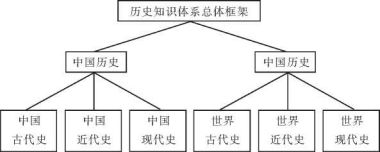 　　六、实施建议　　1. 坚持正确的思想导向和价值判断。　　2. 充分激发学生的历史学习兴趣。　　3. 注重对基本史实进行必要的讲述。　　4坚I导学生学会学习，学会思考。　　5. 注意历史知识多领域、多层次的联系。　　6. 提倡教学方式、方法和手段的多样化。　　7. 注重培养学生的创新意识和实践能力　　第二节学科基本知识、基本原理与技能　　一、中国古代史　　1. 史前时期。　　(1) 知道北京人的特征，了解北京人发现的意义。知道化石 是研究人类起源的主要证据。　　(2) 了解半坡居民、河姆渡居民的生活和原始农业的产生。 知道考古发现是了解史前社会历史的重要依据。　　(3) 知道炎帝、黄帝的传说故事，了解传说与神话中的历史 信息。　　2. 夏商周时期。　　(1) 知道夏朝的建立标志着国家的产生，知道夏、商、周三代 的更替，了解西周的分封制及其作用。　　(2) 了解青铜工艺的成就，知道甲骨文是已知最早的汉字。　　(3) 知道春秋战国时期诸侯国之间的战争，了解这一时期的 社会变化。　　(4 )通过商鞅变法，认识改革使秦国逐渐强大起来!　　(5) 通过都江堰工程，感受中国古代人民的智慧和创造力。　　(6) 知道老子和孔子，初步理解“百家争鸣”对后世的深远 影响。　　3. 秦汉时期。　　(1) 知道秦始皇和秦统一中国，了解秦代的中央集权制度和 统一措施对中国历史发展的影响。　　(2) 知道秦的暴政和陈胜、吴广起义，知道秦朝的灭亡和西汉 的建立。　　(3) 了解“文景之治”，知道汉武帝巩固“大一统”王朝。　　(4) 通过“丝绸之路”的开通，了解丝绸之路在中外交流中的 作用。　　(5) 了解东汉的建立,知道东汉外戚、宦官专权造成的社会动　　荡;知道佛教的传入和道教的产生。　　(6) 知道司马迁和%史记》;知道造纸术的发明对传播文化的 作用;讲述张仲景和华佗的故事。　　4. 三国两晋南北朝时期。　　(1) 知道赤壁之战和三国鼎立局面的形成。　　(2) 知道两晋南北朝的更替，初步了解人口的南迁和江南地 区的开发;通过北魏孝文帝改革，初步理解民族交往、交流、交融对 中华民族发展的意义。　　(3) 知道祖冲之的数学成就，初步认识书法艺术，了解北方农 业技术的成就和农历。　　5. 隋唐时期。　　(1) 知道隋朝的统一，了解科举取士制度的创建和大运河的 开通;知道隋朝灭亡的原因。　　(2) 知道唐太宗和“贞观之治”，知道唐玄宗和“开元盛世”，初 步认识唐朝兴盛的原因。　　( 3 ) 文成 入 、 、 史 ， 明　　唐代民族和睦与中外文化交流的发展。　　(4) 通过经济繁荣、开放的社会风气和唐诗的盛行，了解盛唐 的社会气象。　　(5) 知道“安史之乱”导致唐朝由盛转衰;知道唐朝灭亡后五 代十国的局面。　　6. 宋元时期。　　(1) 知道北宋的建立,了解宋朝重文轻武的特点。　　(2) 知道辽、西夏与北宋的对峙局面;了解女真族的崛起，知 道岳飞抗金的事迹和南宋偏安的原因。　　(3) 知道宋代南方经济的发展，理解中国古代经济重心的 南移。　　(4) 知道成吉思汗的崛起以及蒙古军灭亡夏、金和南宋;知道 元朝的统一。　　(5) 通过宣政院管辖西藏，知道西藏在元代正式纳入中国　　版图。　　(6) 知道宋元时期商业贸易的繁荣;了解宋元时期的都市生 活和宋词、元曲的流行。　　(7) 通过活字印刷术的发明以及指南针、火药的应用和外传, 认识四大发明对世界文明发展的贡献。　　7. 明清时期(至鸦片战争前)。　　(1) 知道明朝的建立;通过皇权的强化和“八股取士 ”，初步理 解皇帝专权的弊端。　　(2) 了解郑和下西洋的航海壮举;知道戚继光的抗倭斗争。　　(3) 通过明长城和北京城的建筑，体会中国古代人民的智慧 和创造力。　　(4) 知道《本“纲目》《天工开物》《农政全书》等名著，了解明 代科技的成就及影响。　　(5) 了解李自成起义推翻明朝;知道满族入主中原。　　(6) 了解郑成功收复台湾和清朝在台湾的建制;知道册封达　　和 大 ;知道西 的 ;认识 、西 、　　新疆是中国不可分割的一部分。　　(7) 通过清朝经济发展和人口增长的史实，了解清朝前期的 兴盛。　　(8) 通过军机处的设置与文化专制措施，认识君主专制在清 代的极端强化。　　(9) 以《红楼梦》和京剧为例，了解清代文学艺术的成就和 特色。　　(10) 通过清代中期以来的腐败现象和闭关锁国政策，了解中 国开始落后于世界发展潮流。　　二、中国近代史　　1. 列强的侵略与中国人民的抗争。　　(1) 讲述林则徐虎门销烟的故事;列举中英《南京条约》的主 要内容，认识鸦片战争对中国近代社会的影响。　　(2) 知道洪秀全，了解太平天国运动的兴衰。　　(3) 简述第二次鸦片战争期间英法联军火烧圆明园、俄国通 过不平等条约割占中国北方大片领土的侵略史实。　　(4) 知道甲午中日战争的主要战役;列举《马关条约》的主要 内容，说明《马关条约》与中国民族危机加剧的关系。　　(5) 知道义和团运动和抗击八国联军侵华的史实;结合《辛丑 条约》的主要内容，分析《辛丑条约》对中国民族危机全面加深的 影响。　　2. 近代化的起步。　　(1) 了解洋务派为“自强”“求富”而创办的主要军事工业和民 用工业，初步认识洋务运动的作用和局限性$　　(2) 知道康有为、梁启超等维新派代表，了解“百日维新”的主 要史实。　　(3) 了解孙中山早年的革命活动，知道孙中山是中国民主革 命的先行者;了解武昌起义和“中华民国”成立的史实，认识辛亥 革命的历史意义。　　(4) 知道陈独秀、胡适等新文化运动的代表人物，了解新文化 运动在中国近代思想解放运动中的地位和作用$　　3. 新民主主义革命的兴起。　　(1) 知道五四爱国运动的基本史实，认识五四运动是中国新 民主主义 的 $　　(2) 了解李大钊传播马克思主义的史实;了解中国共产党第　　次全国代 大 的史实， 中国 的 史 义$　　(3) 掌握第一次国共合作和北伐战争胜利进军的主要史实; 了解 国民 的主要史实$　　(4) 知道南昌起义，讲述朱德、毛泽东在井冈山会师的故事，　　中国 军和 的 义$　　( 5) 述中国 军 的 ， 军的 英 主 义 ;知道 义 ， 中国 史 的 $　　4. 中华民族的抗日战争$　　(1) 知道九一八事变，了解中国局部抗战的开始;知道西安事　　变，理解和平解决西安事变的意义。　　(2) 简述七七事变的史实，认识国共第二次合作的实现和全 民族抗战的意义。　　(3) 以侵华日军南京大屠杀等罪行为例，认识日本军国主义 凶恶残暴的侵略本质。　　(4) 掌握正面战场和敌后战场的抗日史实，体会中国军民在 抗日战争中英勇顽强、不怕牺牲的精神。　　(5) 知道中国共产党第七次全国代表大会的主要内容;了解 日本投降的史实;探讨抗日战争胜利的原因及历史意义。　　5. 人民解放战争的胜利。　　(1) 知道重庆谈判，理解中国共产党为争取和平民主做出的 努力,认识国民党实行独裁、发动内战的本质。　　(2) 了解中共中央转战陕北和刘邓大军挺进大别山的史实, 知道辽沈、淮海、平津三大战役和南京解放。　　(3) 知道解放区的土地改革;简析国民党南京政权覆亡和人 民解放战争迅速胜利的主要原因。　　6. 近代经济和社会生活、科技文化与艺术。　　(1) 以张譽兴办实业为例，初步认识近代中国民族工业的曲 折发展。　　(2) 了解新式交通工具和娱乐方式的兴起对人们生活方式和 生活观念的影响。　　(3) 了解民国以来剪发辫、易服饰等社会习俗方面的变化。　　(4) 以京师大学堂的开办和科举制度的废除为例，了解近代 新式教育发展的主要史实;以《申报》、商务印书馆等为例，了解近 代新闻出版事业的发展。　　(5) 知道鲁迅、茅盾、齐白石、徐悲鸿、聂耳、冼星海等人的 成就。　　三、中国现代史　　1. 中华人民共和国的成立与巩固。　　(1) 讲述开国大典，认识新中国成立的意义。　　(2) 认识抗美援朝、保家卫国的正义性;了解土地改革运动。　　2. 社会主义道路的探索。　　(1) 了解“一五计划”和“三大改造”，知道中国1956年进入社 会主义初级阶段。　　(2) 了解人民代表大会制度和政治协商会议制度，知道中国 特色社会主义的民主政治。　　(3) 知道“大跃进”和人民公社化运动的失误，了解这一时期 以王进喜、雷锋、邓稼先、焦裕禄等为代表的广大干部群众艰苦奋 斗的精神。　　(4) 了解“文化大革命”的严重危害及主要教训。　　3 .建设有中国特色的社会主义。　　(1) 了解中国共产党十一届三中全会、农村改革和深圳特区 的发展，认识邓小平对改革开放所起的重要作用。　　(2) 了解社会主义市场经济体制的建立与完善，认识改革对 于中国发展的重大意义。　　(3) 认识中国特色社会主义理论体系的重要性;认识中国坚 持科学发展、实现社会和谐的重要性。　　(4) 知道中国共产党第十六次代表大会以来我国取得的新 成就。　　4. 民族团结与祖国统一。　　( 1 ) 民 区 治制度，认识 民 奋斗、　　繁荣发展的重要意义。　　(2)理解“一国两制”内涵，了解香港、澳门回归和海峡两岸关 系改善的史实，认识祖国统一是历史的必然趋势。　　5. 国防建设与外交成就。　　(1) 了解“两弹一星”，说明科技强军的重要性;通过新中国成 立60周年庆典仪式上展出的武器装备，了解国防和军队建设的 成就。　　(2) 了解中国恢复在联合国的合法席位和中美建交等史实, 知道新中国独立自主的和平外交政策。　　6. 科技、教育与文化、社会生活。　　(1) 知道科教兴国战略，了解我国科技、教育、文化事业的发 展状况。　　(2) 了解杂交水稻等,认识科学技术的重要作用。　　(3) 以2008年北京奥运会为例说明我国体育事业的发展。　　(4) 从衣、食、住、行、用等方面的变化，了解经济的快速发展 和人们生活水平的提高。　　四、世界古代史　　1. 上古世界文明。　　(1) 知道金字塔，初步了解古埃及文明。　　(2) 通过《汉谟拉比法典》，初步了解古代两河流域文明。　　(3) 通过种姓制度和佛教的创立，初步了解古代的印度社会。　　(4) 知道希腊城邦和雅典民主，初步了解亚历山大帝国对东 西方文化交流的作用。　　(5) 知道罗马城邦，了解罗马帝国的征服与扩张。　　(6) 以建筑艺术、公历等为例，初步认识希腊罗马古典文化的 成就。　　2. 中古亚欧文明。　　(1) 以法兰克王国为例,初步理解在罗马帝国的废墟上逐渐 产生新的文明。　　(2) 知道基督教的传播，了解基督教在欧洲中世纪历史发展 中的作用。　　(3) 了解西欧庄园生活，知道庄园是西欧中世纪社会的基础。　　(4) 知道西欧中世纪的城市既是工商业者的聚集地，也是一 个相对自治的共同体。　　(5) 以巴黎大学、牛津大学的兴起为例,初步认识欧洲的早期 大学。　　(6) 知道《查士丁尼法典》,初步了解拜占庭帝国的历史地位。　　(7) 知道大化改新，初步了解日本古代社会。　　(8) 了解伊斯兰教的传播，初步认识阿拉伯帝国在文化上的　　贡献。　　五、世界近代史　　1. 欧美主要国家的社会巨变。　　(1) 知道《神曲》、莎士比亚的戏剧等，初步理解文艺复兴对人 的思想解放的意义。　　(2) 从手工场和租地农场的产生，初步理解近代早期西欧社 会经济的重要变化。　　(3) 通过哥伦布发现美洲、麦哲伦环球航行，初步理解新航路 开辟的世界影响。　　(4) 通过1640年革命和其后的“光荣革命”，初步理解英国君 主立宪制确立的历史意义。　　(5) 通过华盛顿、《独立宣言》和1787年宪法,理解美国革命 对美国历史发展的影响。　　(6) 通过法国大革命和拿破仑帝国的活动，初步理解法国革 命的历史意义。　　2. 第一次工业革命。　　(1) 了解珍妮机、蒸汽机、铁路和现代工厂制度等。　　(2) 初步理解工业化时代来临的历史意义。　　3. 殖民扩张与殖民地人民的抗争。　　(1) 知道“三角贸易”，了解资本原始积累的野蛮性和残酷性。　　(2) 知道玻利瓦尔领导的反殖斗争、印度民族大起义等史实， 理解殖民地人民反抗斗争的正义性和艰巨性。　　4. 资产阶级统治的巩固和扩大。　　(1) 知道彼得一世改革、亚历山大二世废除农奴制法令，理解 改革促进了俄国历史的进步。　　(2) 知道《解放黑人奴隶宣言》的主要内容，理解南北战争在 美国历史发展中的作用。　　(3) 知道明治维新的主要政策，理解明治维新在日本历史发 展中的作用。　　5. 国际工人运动与马克思主义的诞生。　　(1) 掌握欧洲早期工人运动的基本史实。　　(2) 了解马克思、恩格斯的革命活动和《共产党宣言》的发表, 理解马克思主义诞生的历史意义。　　(3) 了解巴黎公社的斗争史实,感受无产阶级的革命精神和 英雄气概。　　6. 第二次工业革命。　　(1) 通过电的利用，内燃机与汽车、飞机的诞生等史实，了解 第二次工业革命。　　(2) 理解第二次工业革命带来的社会进步和社会问题。　　7. 第一次世界大战。　　(1) 知道“三国同盟”和“三国协约”、萨拉热窝事件、凡尔登战 役等。　　( 2) 第一次世界大战 发的 ,了解世界大战 人　　社会带来的巨大灾难。　　8. 科学与思想文化。　　(1) 通过牛顿、达尔文、巴尔扎克和贝多芬等人的成就，了解 科学和文化在近代社会发展中的重要作用。　　(2) 理解启蒙运动是继文艺复兴后的又一次思想解放运动。　　六、世界现代史　　1. 苏联社会主义道路的探索。　　(1) 通过彼得格勒武装起义的胜利,理解列宁领导的世界上 第一个社会主义国家诞生的重要意义。　　(2) 从新经济政策、社会主义工业化和农业集体化，了解苏联 社会主义建设的成就和主要问题。　　2. 苏尔赛一华盛顿体系下的西方世界。　　(1) 了解《凡尔赛和约》《九国公约》的基本内容，知道战胜国 建立了战后世界的新秩序。　　(2) 知道1929-1933年经济大危机，了解罗斯福“新政”，理解 国家干预政策对西方经济的影响。　　(3) 通过国会纵火案等揭露法西斯暴行。　　3. 第二次世界大战。　　(1) 了解日本对中国的侵略、纳粹德国对外扩张;知道德国、 日本、意大利侵略集团是发动第二次世界大战的罪魁祸首。　　(2) 知道第二次世界大战的主要进程、《联合国家宣言》和雅 尔塔会议等国际会议，理解世界人民反法西斯战争的艰巨性和胜 利原因。　　4. 主要资本主义国家的发展变化。　　(1) 了解战后资本主义进一步发展的主要史实、特点及原因， 认识科学技术作为第一生产力的作用越来越大。　　(2) 知道欧洲联合的趋势和日本经济的发展;了解社会保障 制度的建立。　　5. 社会主义国家的改革与演变。　　(1) 知道苏联模式社会主义的推广及存在的问题。　　(2) 了解苏联的改革与变化以及苏联解体和东欧剧变。　　6. 亚非拉国家的独立与振兴。　　(1) 知道甘地领导的印度非暴力不合作运动，了解印度人民 争取民族独立斗争的特点。　　(2) 通过万隆会议、“非洲年”、巴拿马收回运河主权等史实， 知道战后 民 的 和 国家为 国家主 、发展 济所进行的斗争。　　(3) 知道中东战争，认识中东战争的复杂性。　　7. 战后世界格局的演变。　　(1) 知道杜鲁门主义、德国分裂、“北约”与“华约”，了解美苏 “冷战”对峙局面的形成。　　(2) 初步理解联合国和世界贸易组织的宗旨和作用。　　(3) 初步了解“冷战”后世界多极化的发展趋势。　　8. 科学技术与文化。　　(1) 以计算机网络、生物工程、航天技术为例,概括第三次科 技革命的特点。　　(2) 知道德莱赛、毕加索等人的成就，了解现代音乐、电影等　　的发展。　　第三节学科课程资源的开发与利用相关知识　　一、 历史课程资源的含义　　历史课程资源是指有利于历史课程目标实现的各种因素的总 和,这其中既包括物质的，也包括人力的;既包括校内的，也包括校 外的;既包括传统的教科书、图书资料，也包括现代的网络、科技 成果。　　二、 历史课程资源的种类　　历史学科由于其独特性质，拥有极为丰富的课程资源，可以说 历史资源无处不在、无时不有。　　1. 物化的课程资源。　　(1) 历史教材。历史教材是历史课程资源的核心，是进行历 史教学的基础，学校、教师和学生可依据本地区的特点和自身的要 求，在教育行政部门的指导下选择适合自己的教材。　　(2) 学校图书馆。学校图书馆是历史课程资源的一个重要组 成部分，相关资料包括:历史文献、通俗的历史读物、历史期刊、历 史小说以及考古、文学和旅游等方面的读物。　　(3) 社区历史课程资源。这些资源包括:社区图书馆、资料室 以及 中有 历史 的 及资料; 区中丰富的历史 人力资源,如历史学专家、历史教育学专家、阅历丰富的长者等，他　　在不 的 ， 地为学生 历史素材和历史 ; 中的历史资源， 、不 时代的 、实物以及　　的 。 在利 区历史课程资源时，可以 地　　、小 ，这 可以在 学生历史 的　　时加强其动手、动脑的能力，有利于学生全面素质的提高。　　(4) 历史音像资料。这是一种现代化的课程资源形式，既包　　括 实的历史 、 ，也包括历史 材的 。　　(5) 历史遗迹和各类博物馆、纪念馆。这是历史教学的辅助　　资源。　　(6) 信息技术和网络技术。这是历史课程的新资源。　　2. 人力的课程资源。　　(1) 历史教师。教师是历史学科最主要的人力课程资源，不 仅决定了课程资源的鉴别、开发、积累和利用，是课程资源重要的 载体，而且它本身就是课程实施的首要的基本资源。教师的素质 状况决定了课程资源的范围、开发与利用的程度以及发挥的水平， 在实际的教学中，许多教师在自身以外的课程资源十分缺乏的情 况下，往往能够“化腐朽为神奇”，实现课程资源价值的“超水平” 发挥。　　(2) 学生。学生也是历史学科的人力课程资源，教师应重视 学生资源的开发与利用，积极利用学生已有的社会阅历、知识经验 及认知基础，调动学生积极参与历史教学活动，在师生的共同努力 下，完成历史教学的任务。　　三、选择和利用历史课程资源的原则　　1. 目标性原则。　　根据并围绕着教学目标的需要，选择相应的课程资源，以使教 师和学生运用这些资源更好地达成教学目标。　　2. 思想性原则。　　课程资源的选择要注重其所呈现的思想导向和价值取向，要 学生 、 、 分 历史的资源， 利用　　这些资源对历史进行正确的认识!　　3. 精选性原则。　　历史课程资源有多种多样，要对各种资源进行筛选，选取反映 历史 实性、 性和 性的资源， 资源的利用 学　　生对学习重点的理解。　　4. 可行性原则。　　课程资源的选择和运用要考虑到教学的实际,考虑到是否具 有可操作性，课程资源必须易于在教学实际中应用，并且省时、 有效。　　四、 历史课程资源开发、利用中存在的问题　　1. 对课程资源的开发和利用的价值认识不够，大量有教育意 义的自然资源和社会资源没有被纳入教学的范畴，其教育的功能 和意义没有得到充分的认识和利用。　　2. 教师、学生和家长不知应从哪里获取自己所需要的资源，不 知如何利用这些资源来进行有效的教育。　　3. 学校教育系统不完善，资源拥有者缺乏为社会、为教育服务 的意识，不了解学生的需求和教育规律,大量的校外课程资源闲置 浪费现象十分严重。　　五、 课程资源开发和利用的途径　　1. 开展社会调查，不断地跟踪和预测当今社会的发展动向，以 便确定或揭示有效参与社会生活和把握社会所提供的机遇而应具 备的知识、技能和素质。　　2. 审查学生在日常活动中以及在实现自己目标的过程中能够 从中获益的各种课程资源，包括知识与技能、生活经验与教学经　　、教与学的 和 、 和价值 的 课程　　材，以及开发和利用相应的实施条件等。　　3. 教学生的 ， 了解　　需 的知识、 能和 ， 课程教学　　的基础。　　4. 鉴别和利用校外课程资源，包括自然与人文环境、各种机 构、各种生产和服务行业的专门人才等资源，使之成为学生学习和 发展的财富。　　5. 建立课程资源管理数据库，拓宽校内外课程资源及其研究 成果的分享渠道,提高使用效率。　　第二章学科教育教学实践能力知识　　第一节学科教材分析能力　　一、 中学历史教材的含义　　初中历史教材是师生为了达成教学目标而利用的相关素材、 工具和手段。有广义和狭义之分，狭义上的教材指的就是历史教 科书，它是依据教育部颁布的《义务教育历史课程标准》编纂并经 审查通过的基本教学用书，在历史教材中居于核心地位;广义上的 教材指师生教与学所用的物资材料，是教师和学生进行教学活动 的一切材料,包括文字教材(教科书、讲义、讲授提纲、教辅材料、教 (教学用书、教学挂图、课外读物、练习册、历史地图册、填图册等 等)、视听教材(包括幻灯片、投影片、唱片、录音带、录像带、影视 片、磁盘、光盘等等)以及其他教学材料。通常所说的中学历史教 材分析，一般针对的是狭义上的教材。　　二、 中学历史教材分析的目的和意义　　1 .历史教材分析有利于全面实现历史教学目标。　　历史教材在提 的 对学生 、 与　　度价值观的培养，只有经过认真的教材分析之后，才能认识它们、　　它 ， 而 成一 的 和 ， 了 教材　　在 学生 的教育 ， 而 课程　　下历史教学的三维目标。　　2.历史教材分析有助于教师整体把握历史教材的体系结构。　　历史学科在中学 段具有 的 ，而 学段的教材　　具 ， 一 教材 一课 教材 有一 在 关 的 ，而它 在学科 中的位 、在一册书中的位 及其与其他部分教材的关系等，只有分析教材才能帮助教师认识　　， 部与 的关 ，教学中 有 ，　　重点教材及其一般教材的关系。　　3. 历史教材分析有利于协调各局部之间的关系。　　组成历史教材的各局部内容，如单元、章节等,都是相对独立 的教材单位，通过教材分析可以了解其具体内容以及各局部内容 之间的关系,弄清它们在整体中的地位和作用。根据这种分析的 结果，教师就可以从教学时间的分配、教学内容的组成和教学环节 的衔接等方面，协调局部教材之间的关系，从而充分发挥教材的教 育功能。　　4. 历史教材分析是教材设计的基础。　　历史教材是按照历史课程标准和历史学科的科学性、系统性、 实用性、教育性及教学论的要求而编写的教学用书,对教材的认识 程度直接关系着教学方法设计的水平，进而影响着教学的质量。 只有全面深入地分析教材，对教材的结构顺序、教学内容的特点非 常熟悉，才能安排必要的补充材料、选择合适的教学媒体,在教学 中才能做到基于教材又不拘于教材，从而更好地促进学生的学习!　　5. 历史教材分析有助于提高教师素养。　　历史教材分析是历史教师进行教学研究的过程，这个过程能 够充分体现教师的教学能力和创造性的劳动。分析历史教材的过 程，就是历史教师 质、 深对教育 解和 用　　的过程，它有助于提高教师的自身素养。　　三、中学历史教材分析的依据　　1. 中学历史课程标准。　　历史课程标准， 其 质，是进 历史教材分析的　　步骤。因为历史教材是根据历史课程标准编写的，是历史课程标 准的具体 ，是教和学的 据， ，只有 在 课程标准　　的立场去分析历史教材、研究教法,才能真正领会教材的编写意 ，对教材的内容和 点以及教材内容的 方 有深 的　　认识。　　2. 历史教材。　　历史教材是学生学习的资料，是学生学习的工具。作为学生 学习的重要资源，历史教材力图将人类在长期的实践中所积累的 数量巨大的历史知识进行精练的概括，以学生能够理解接受的方 式表达出来，为学生学习有关的知识或认证解决所面对的问题提 供必要的基础和方法。作为引导学生学习和探究的工具,历史教 材不仅力图向学生展示历史知识和学习的方法，而且让学生逐步 体验如何从实践中发现和提出问题、认识和解决问题。历史教材 不仅能够促进学生的智力成长，而且教材中所蕴含的思想文化内 涵，所表现出的道德观、价值观，对学生的情感和修养也起到了潜 移默化的作用。　　3.学生。　　只有在认真钻研课标教材内容和深入了解学生的基础上，才 能很好地组织教材,选择恰当的教学方法，突出重点，突破难点。　　括了教 对教材 的 认识、 教 和　　点。只有以课标、教材和学生为依托，收集重要的教学资料，研究 教学方法，才能达到教材分析的目的，在教学中有所改变"　　四、历史教材分析的方法　　1.整体分析。　　主要是进行历史教材的发展背景和内、外部联系分析，帮助教 师总揽全局，为教师把握教学方向提供指导。　　(1) 历史教材的发展背景。①时代背景：国家教育方针政策 和社会的发展变化。②历史学科的新进展。③现代教育理论的 发展。　　(2) 历史教材的外部联系分析。历史教材的外部联系是指历 史教材 知识 验的 ， 括 中历史教材的 ， 会生活实际的联系，与相关学科的联系等。分析历史教材的外部　　对 和 教材 ， 用教材有 历史教学 动具有重要意义。　　(3) 历史教材的内部联系分析。历史教材的内部联系是指教 材各组成部分的先后顺序与组织形式。这种组织顺序和组织形式 是在为实现一定的教学目标，并依照一定的逻辑联系所形成的，如　　并列关系、从属关系、因果关系、递进关系等。进行历史教材的内 部联系分析,不仅能了解历史教材内部各组成部分之间的关系，而 且有利于认识教材的整体功能,为进一步用好教材提供依据。　　2. 具体分析。　　主要是进行历史教材的知识结构分析、能力构成分析、情感态 度与价值观分析、重难点分析、表述结构分析。　　(1) 历史教材的知识结构分析。分析历史教材的知识结构， 一般方法是先将该节内容划分为若干部分;其次分析各部分的相 互联系方式;第三分析知识点之间的联系。　　(2) 历史教材的能力构成分析。历史教材的能力构成分析是 在教材知识结构分析的基础上，进一步挖掘教材的能力构成。这 里所说的能力主要是指学生的历史学习能力，即“过程与方法”。 历史学习能力可以分为认知能力和核心能力。历史认知能力是指 历史感知能力、历史记忆能力、历史阅读能力、历史运用能力等;核 心能力主要是指提出问题和解决问题的能力。　　(3) 情感态度与价值观分析。情感态度与价值观目标是教育 的终极目标。因为情感不仅仅体现为学习兴趣、学习爱好和学习 热情，更体现为情感本身的体验与内心世界的丰富;态度,在表现 为学习追求、学习责任的同时，更表现为对生活的乐观、进取、向上 的态度;价值观，既反映在个人价值方面，同时更反映个人价值与 社会价值、自然价值的统一方面。情感态度与价值观分析是对教 材内容的价值取向分析。　　(4) 历史教材的重点、难点分析。分析教材的重点、难点，对 于教 的 、教 方法 体的 ，教 的 ，重 点、难点的突破，教学目标的实现具有重要作用。教材的重点是指 与教学目标关系密切的教学内容;教材难点是学生学习过程中可 能存在学习阻碍的知识点，即教师的“教”和学生的“学”都存在一 定困难的内容。　　第二节学科教学设计能力　　一、 教学设计能力的定义　　教学设计是运用系统方法分析教学问题和确定教学目标、建 立解决教学问题的策略方案、试行解决方案、评价试行效果和对方 案进行修改的过程;它以优化教学效果为目的，以学习理论、教学 理论和传播学为理论基础，以教学过程为研究对象,用参与教学过 程的各个要素,分析学习需要、学习内容和学习者的特征等各方面 内容，用最优化的思想和观点对教学过程进行设计，包括教学目 标、教学策略、教学媒体、教学过程和教学设计评价等方面。　　二、 教学设计的基本要素　　教学设计模式是一套程序化的步骤，不同的教学设计模式包 含的步骤也有所不同，但一般教学设计模式都包括一些基本的要 素。这些共同特征要素可以构成一般的教学设计过程模式。其中 学习者、目标、策略和评价构成教学设计的四大基本要素。在实际 设计工作中，要从教学系统的整体功能出发，保证“学习者、目标、 策略、评价”四大要素的一致性，四个要素间应相辅相成，产生整体 效应。　　三、 教学设计能力的基本要求　　1. 能够综合《义务教育历史课程标准》要求、教材内容和学生 实际，确定教学目标并正确叙写教学目标。　　2. 能够根据教学目标选择和组织教学内容，并明确教学的重 点和难点，能够开发、利用多样化教学资源。　　3. 能够根据教学目标、内容，结合教学实际，选用恰当的教学 组织形式、教学方法和手段。　　4. 设计教学时，能够注重历史、地理及相关人文社会学科之间 的关联性、整体性，能够统筹相关学科知识、优化课程内容结构;强 调历史与现实、自然与社会之间的密切联系，注重学生的主动 学习。　　四、 历史教学方法选择　　1. 历史教学方法的内涵及功能:历史教学方法是指向于特定 教学目标、受特定教学内容所制约、为师生所共同遵循的教与学的 操作规范，是采用符合教育和认知规律的一系列活动方式、步骤、 手段和技术的总和。历史教学方法包括教的方法和学的方法。　　2. 常用的历史教学方法:讲授%讲述、讲解、讲演、讲读)法、启 发法、谈话法、讨论法、图示法、自学辅导法、案例教学法、活动教学 法、合作学习法、探究学习指导法、问题解决法、发现法、综合程序 法等。　　3. 选择历史教学方法的依据:依据教学目标、依据教学内容、 依据学生特征、依据教学条件、依据教师特点。　　五、 历史教学过程设计　　1. 历史教学 程的内涵:教学 程是教师与学生 为 渠道的交往过程。新课程倡导转变学习方式，要“教师引导学生 进行自主、合作、探究式的学习，随着改革的深入,教学过程出现 “师生交往、积极互动、共同发展的过程”的局面。　　2. 常用的历史教学过程模式:讲解一接受教学过程模式、自 学一辅导教学过程模式。　　3. 新课程倡导的历史教学过程模式：讨论式、探究式、参　　与 活动式、角色扮演式等。　　六、 历史教案设计　　1. 学期(学年)教学计划的制定。　　历史学科学期(学年)教学计划的制定是每一学期(学年)开 始的总备课。主要内容是整个学期%学年)的教学进度，定出每次 课要讲的内容(章、节)，使用的主要教学方法和教学手段,安排的 主要活动及教学检查和考试的时间等，并用表格的形式确定下来$ 合理、可行的学期%学年)教学计划有助于日常教学有条不紊地 开展。　　2. 历史教案的编写$　　% 1)历史教案的定义：又称历史课时计划，它是历史教师上课　　的具体计划;是历史课堂教学的实施方案。　　(2) 历史教案的主要项目：①授课学校、班级、日期和主讲人; ②授课内容(课题)及所用教材;③教学目的(或目标);④教学重 点和难点;⑤教学方法(主导方法);⑥教具准备;⑦课型选择;⑧ 教学过程(含讲授提纲、板书设计、教学方法运用、学生活动、课堂 练习及作业布置等);⑨课后分析与反思。　　(3) 历史教案的编写形式:可以是叙述式，也可以是列表等其 他形式。　　七、教学目标的设计　　1. 确定知识与能力目标。　　(1) 凡在内容标准的陈述中使用“列举”“知道”“了解”“说 出” “讲述”“简述”“复述”等行为动词的，为识记层次要求。　　(2) 凡在内容标准的陈述中使用“概述”“理解”“说明”“阐 明,,,,归纳,，等行为动词的，为理解层次要求，即了解知识所反映的 事物的内在联系。　　(3) 凡在内容标准的陈述中使用“分析,“评价,“比较,(探 讨,“讨论”等行为动词的，为运用层次要求，即将所学的知识在实 际中加以运用，用于解决新的问题。　　2. 确定过程与方法目标。　　(1) 第一要素是程序，按程序学习，能够节约时间，容易使学　　习行为达到熟练化、自动化。所以学习的一般过程离不开学习、运 用、 、 等 ，具体可以概 提 题、分析　　问题，从不同途径解决问题,从不同角度总结问题等基本过程。因　　，学习 是学生 提 题 题的过程，学生的 与程　　是学习能否成功的重要因素。在历史教学中，历史教师必须让学 生成为历史学习真正的主人。要摆脱以往教学中学生只有学习， 而没有运用、巩固、总结机会的旧模式，要创造条件使学生能够充 分展示学习的效果。　　(2) 第二个要素是原则，即人们在学习中应该遵循的准则或 要求。它具有以下特点：相较于具体的操作程序和方式而言，具有　　概括性、抽象性的特点;是人们主观提出的要求，具有规范性、主观 性的特点;学习原则既可以涉及整个学习活动，也可以涉及学习活 动的某一环节，因而具有层次性的特点。学习原则在学习中的作 用是宏观指导，其间接性说明学习过程和学习方法不是一成不变 的，而是呈现复杂多样的特点，不存在某种适用于一切教学任务和 对象的“最佳”教学形式，而应提倡多种教学方式。　　(3)第三个要素是方式,指的是完成学习任务所采取的具体 途径、形式和方法等。历史学习的一些基本方法应该包括记忆、思 维、听说、阅读、观察、练习、写作、实验、参观、表演、欣赏、研究、总 结、评论、创作、讨论、访问、调查、游戏、收集资料、制作图表、社会 活动等等。课程标准提倡教学形式的多样化，积极探索多种教学 途径，组织丰富多彩的教学活动，充分开发和利用课程教育资源。 应多层次、多方位地创造有利的教学条件，如教学内容的呈现方式 多样 ，提 多种 性教学 ，以 于教学方法和学 学习方 法的改进，特别要为学生进行探究性学习提供良好的条件。　　3 .确定情感态度价值观目标。　　情感，从心理学角度来说，是与人的社会性需要相联系的一种 比较复杂而又稳定的态度体验，包括道德感、美感、理智感。道德 是人们 用一 的 人 的一种　　体验，表现形式有 主 、 主 、 、　　心、责任心、良心、荣誉感、自尊心等;美感是在人对外界事物的美 进行评价时产生的一种肯定、满意、愉悦、爱慕的情感;理智感是在 人对认识活动成就进行评价时产生的情感体验,表现为成功感、怀 疑感、对成就的欢喜与自豪、对科学的热爱、对真理的追求等。正 确、积极的情感体验来自于正确的价值观，价值观对人的思想、态 度、行为倾向等具有统领作用和整合作用。　　历史教学的内容中包含了极为丰富的情感态度与价值观的教 育因素，历史教师有责任通过这些教育因素培养学生良好的心理 品质。教师不仅可以从历史教学内容中充分挖掘情感态度与价值 观的教育因素，丰富学生的情感体验,还必须在教学活动中充分尊 重和有意识培养学生的社会性情感品质;教师还要发展学生的自 我情感调控能力，促使他们对学习生活和周围的一切产生积极的 情感体验,形成独立健全的个性与人格特征#　　第三节学科教学组织与实施能力　　一、 教学组织与实施能力的定义　　教学组织与实施能力即施教能力，也就是实施教学设计的 能力。　　二、 教学组织与实施能力的要求　　1. 能够创设多种情境，以灵活多样的方式组织教学活动，充分 发挥各种组织形式的优势，引导、促进学生主动学习，积极探究，有 效合作。　　2. 能够综合考虑教学目标、教学内容、学生实际、教学环境以 及自身素质等多种因素，合理选择和使用教学方法，加强学法 “导。　　3. 能够充分运用传统及现代教学手段，增强教学的直观性，创 造性地开展教学。　　三、 教学目标的实施　　1. 第一步，前提诊断测评。　　在学习历史新课前，对学生应具备认知前提能力和情感前提 特性进 ， 学生是 学习 识的 能和　　想情感基础。前提诊断主要是通过测试、问卷、谈话、提问等形式 对学生进行诊断摸底。诊断的内容要紧紧围绕那些与新授教学目 标有关的旧知识。测试后,教师要迅速做出订正、指导和评价，激 励学生学习历史知识的积极性，然后转入新课。这一步所用时间 一般在3~5分钟。　　2. 第二步，教学目标认定。　　，教师 教学 ， 方式　　学生，使学生 的学习 有 的 学习，教学　　认定方式要灵活多样。就认定的时间和层次而言，有课前认定、课 中(终)认定，有一次性整体认定,有教学过程中分层次逐步认定。 教学目标的认定不仅应让学生知道学什么(知识点)，而且应先告 诉学生学到什么程度(认知水平)，还应让学生知道怎么学(达标 方式)和最后要达到的学习结果(预期达成度)!教学目标认定的 时间一般在1~2分钟。　　3. 第三步，指导学生达标。　　这是教学目标实施的重要一环。教师要充分发挥教学目标的 导向作用，根据教学目标安排教学内容和教学程序，选择教学方法 和使用教学媒体，组织教学活动。实施策略主要有:将教学目标转 化为活动情景和问题情景;教师对教学重点目标精讲点”,增加信 息强度;分层达标。课时认知目标可分为低级、中级、高级三个层 次，具体实现方式为低级目标引达、中级目标导达、高级目标助达。 指导学生达标的时间，一般在20-25分钟。　　4. 第四步,教学目标测试。　　教学过程中 过 成性 不 学生对目标的达成 况，获得反馈信息,及时调控教学活动。教师对应课时教学目标, 精心设计编制两套形成性测试题，题目考查的内容既要覆盖全部 知识点，又要符合学生认知水平的要求,对“理解”以上水平层次 的知识点，要编制不同形式的题目，从各个角度测试。为了照顾学 生个性差异和不同学习水平的需要，可设计A、B两组预测题进行 测试。每节课在按教学进程进行完毕之后,在当堂课运用形成性 测试题，花5-7分钟时间进行一次形成性测试，也可采取测试与 课堂作业的形式以提高测试的效果。　　四、实施历史课堂教学环节的方法　　1. 历史课堂教学的环节。　　课 教学是 用教学 、方 实 教学目标的过程， 是教　　学成败的关键!课堂教学应在扎实备课的基础上进行。一般情况 ，课 教学环 课 导 、讲 课、 、课 结　　等环节。　　2. 实施历史课堂教学环节的方法。　　(1) 课堂导入。①“导入”的教学功能:从学生认知规律去划 分，导入的功能有再现、联结;从调动学生学习积极性的角度划分, 导入的功能则包括收心、引趣。②历史课堂教学的导入方法:温故 导入法、悬念导入法、释题导入法、图片导入法、音乐欣赏导入法、 地图分析导入法、故事导入法、时事导入法、利用课前导言导入法、 诗歌联句导入法……③导入方法的选择依据:实际情况(如授课内 容、学生特点、教师特长等)。　　(2) 教学过程。①确立学生的主体地位:创设历史情境，提高 学生兴趣;思想上尊重学生、语言上赞赏学生;构建和谐氛围、创造 “活动”课堂。②教材的处理手段:把握教材整体内容的宏观内在 联系(单元、章、课之间);把握新授课教学内容之间的内在联系 (一课之内若干目之间);把握新内容与旧知识之间的内在联系; 把握教育教学目标与教材内容的联系。③充分利用素材开展历史 教学:历史教学素材的主要形式:实物、文字、图片、音乐和视频等。 选用史料的标准:科学性、真实性以及运用的合理性。④关注历史　　节的 : 节 的 的 确; 节 的　　证。⑤处理好教与学的关系:教学是教师教、学生学的统一活动， 学生 教师有 的、有 划的 导 ，积极主动地 知 、　　能，发展能力，陶冶品德、美感，全面发展个性的活动。学生的认知 活动是教学中的重要活动，具有特殊性。随着当代科学技术的发 ，教学 过师生 、学生 的 活动 ，　　可以通过印刷物、广播、电视、音像制品、网络等手段开展。　　(3) 课堂提问。①历史课堂提问的原则:A.问题的思维性，即 问题对训练学生思维能力所能起到的价值。历史思维能力包括三 个层面：“是什么?” “为什么?” “什么启示?” “是什么”要求学生 “知其然”;“为什么”要求学生“知其所以然”，具有运用唯物史观 分析、评价历史现象,认识历史规律等能力;“什么启示”则要求学 生“豁然开朗”，从举一反三到触类旁通，具备对历史知识的迁移、 应用能力，从而使学生的思维具有深刻性、灵活性、创造性、批判性　　等优良品质。B.问题的新颖性:新颖性是指问题设计的视角要), 问法要)。对待同一问题可以另辟蹊径，从独特的视点引入，刺激 学生好奇心的膨胀，奇而生疑,使学生在探索欲的强烈吸引下不自 觉地陷入深思的意境。②历史课堂提问的方法:创设情境、假设、 比较、知识迁移、开放性提问、从学生的疑惑中发掘有价值的问题、 在看似无疑处大胆设疑等。　　(4)课堂小结。①总结式小结:这是一种传统的小结方式，以 概括本课的知识点和主要内容为主。它不应该是所授新课内容的 简单重复，而应作为知识内容上提纲挈领的归纳和情感上的升华, 形成课的高潮。②启下式小结:将本节内容与下一课连贯起来，为 后续教学做好铺垫。采用这种小结，要找准前后两课内容的联系 点，向学生提出一些既富有启发性，又能暗示新课内容的问题，让 学生 对新课的 ，激发学生的 知欲 ， 学 的 动性和积极性。③师生讨论式小结:这是以师生问答方式来完成 的一种总结方式。设疑能激发学生的思维冲动，创造一种紧张思 考问题的良好氛围。在师生对答中，既能使学生更透彻地理解教 的有 知识， 所学 ， 学生的思　　达能力。④拓展式小结:历史是一种解释，更是一种思考。限于课 的有 ，所以，在小 处， 可以提 一 有思 价值的 问题，将研究延展到课外。对于一些对历史学科具有特殊兴趣的 学生，这将有力促进他们的个性发展。⑤呼应式小结:与导入新课 时提出的问题相呼应，(原来的问号变成句号，使整节课浑然 一体。　　第四节 学科教学评价能力　　一、中学历史教学评价的标准　　评价标准一般包括评价维度、表现水平的规定，以及不同表现 水平的实际样例。评价标准制定的程序包括:根据教学目标和内 容以及学生水平确定评价目标和内容;选择重要的内容作为评价 的维度;为每一个维度划分水平;确定每个评价维度各水平的评价 标准，并用清晰、简要的语言进行描述。　　二、中学历史教学评价的要求　　1. 了解教学评价的相关知识，注意教学评价的诊断、激励、调 控作用。　　2. 能够对学生学习的过程和结果进行正确评价，全面考查学 生在知识、能力、方法及情感态度与价值观等方面的发展状况，注 重综合性、发展性评价。　　3. 能够以义务教育历史课程标准作为评价的依据，有机整合 和综合运用各种评价方法。　　4. 能够运用教学反思的基本方法和策略对教学过程进行反　　，并 对 在的 进 。　　,、中学历史教学评价的类型和主要方法　　1. 评价的 评价。　　(1) 诊断性评价。一般是在学年、学期开学前或开学时施行, 其目的是了解学生是否具有达到新的教学目标所必需的基础知识 和 能，以 确定教学 的 和进度。　　(2) 形成性评价。一般是在教学过程中进行的，目的在于了 解教学的结果以及学生学习的情况，以 教 及 了解教学　　的 和 在的 ，调整或 进教学 作， 教学在 断的 评、 、调整的过程 ， 教学 标。　　( 3 ) 结性评价。 一般是在学期或学年结 进行， 的 主要是了解学生经过一学”或一学年的学习，是否达到教学目标， 据 结性评价。　　2. 评价的基本方法。　　(1) 历史习作:是考查学生收集和处理信息的能力、历史思维 能力、语言文字表达等能力的方式。历史习作主要包括学生撰写 的历史 、历史 作 观 感、历史 感、历史　　、历史 以及课 作 等。　　(2) 历史调查：既是一种活动方式，也是一种学习评价方式。 教师可在教学中结合教学内容的需要和学生的实际，为学生提供 适当、必要的历史调查活动的机会，拉近他们与历史的距离，使学 生从多种角度了解历史，由此考查学生综合运用历史知识分析和 解决问题的实践能力。　　(3) 历史制作:既是一种学习活动,也是一种评价方式。通过 制作历史模型、编绘历史图表、制作历史课件等活动，可以考查学 生动手与动脑的综合能力。在评价时要注意考查学生在历史制作 过程中的心理感受和收获，教师应和学生一起设计可行的标准作 为评价工具,对学生的作品进行公正、合理的评价。　　(4) 纸笔测验：是历史考试的主要形式。在测验时要注重对 课程目标的全面考查，可采取闭卷、开卷、开卷与闭卷相结合等形 式。考查的内容应体现历史课程的目标和课程内容的要求，确保 考试的信度和效度，适当注意试题的开放性与探究，性。　　(5) 教师观察:是指教师对学生在学习历史过程的行为表现　　， ，从 评价学生 与学习活动 、 与　　效。如观察学生如何提出问题、分析问题，对历史的感知、理解的　　， 历史 ，历史学习方 的运用 ，以 学生 在情感态度与价值观方面的真实表现等。教师观察的记录可作为 期末评价学生学习状态的参照。　　(6) 学生自评：是学生对自己的学习态度、策略、方法和效果　　等方 评价，以 了解 的学习 与 ， 学 会调控自己的学习习惯，提高自主学习与评价的能力。学生的互 评是学生 学习 度、 、方 和 等方 评　　价，共同分析和判断学习的状态,有助于学生相互交流和帮助。　　四、中学历史教学评价的实施　　评价的 和 用多 的评价方式， 调评价 信息来源的多样化。在评价的实施过程中应注重评价主体的多元 化，注重教师评价、学生自我评价与同伴评价的相互结合。学生不 但要明确评价的目标，还应参与评价标准的制定，主动参与评价信 息的收集和评价结果的交流，真正成为评价过程的参与者。教师 在评价中要考虑到学生个体的差异，要真正使评价能够促进每一 个学生的发展。　　五、中学历史教学评价结果的解释与反馈　　历史学习评价结果的解释，是通过评价方式和过程对所获得 的信息进行分析处理，做出评价结论。对于评价结果的解释与反 馈，要更多地关注学生的进步，注重学生在知识掌握、能力发展、方 法运用、问题解决、论证及表述等方面的提高，以及学习过程中的 合作交流、情感态度等方面的变化，通过对评价结果的反馈，对学 生给予及时的、适当的、有针对性的鼓励、指导和帮助，使学生在了 解自己学习结果的基础上,总结学习经验，扬长避短，建立自信，激 发内在的学习动力，积极地投入到学习活动中。　　初中地理考试大纲　　为贯彻落实《国务院关于加强教师队伍建设的意见》(国发 〔2012%41号)和《江西省人民政府关于加强教师队伍建设的意 见》(赣府发〔2013〕7号)精神，严格执行中小学教师资格和准入 制度，坚持“公开、平等、竞争、择优”的原则和德才兼备的标准，面 向社会公开招聘，吸纳热爱教育事业、有高度事业心和责任感、素 质高、能力强的教学专业人才到中小学任教。江西省教育厅师资 处会同省人力资源和社会保障厅事业单位人事管理处，依据教育 部2012年2月颁发的《中学教师专业标准(试行)》的要求和精 神，按照江西省教育厅、江西省人力资源和社会保障厅联合发布的 《关于做好全省统一招聘中小学教师工作的通知》的具体要求，由 江西省教研室牵头重新制订《江西省中小学教师招聘考试大纲》　　， 关专 中 中 行 和　　写。此次修订以教育部颁布的《中学教师专业标准(试行)》《义务 教育地理课程标准( 2011版)》为重要依据,并结合新课程理念下 的初中地理教学和对初中地理教师岗位的工作职责新要求，在充 分调研一线学校对初中地理教师的能力需求的基础上，按照修订 方案所确定的统一框架，修订初中地理考试大纲的相应内容。考 试大纲修订体现普适性、前瞻性和导向性，突出初中地理教学能力 考查。考试大纲将作为今后江西省中小学教师统一公开招聘笔试 (初中地理)命题的依据，也可作为考生复习和备考的参考资料+　　1~|指导思想　　江西省初中地理教师招聘考试将以教育部颁布的《中学教师 专业标准(试行)》《义务教育地理课程标准(2011版)》为指导，结 合我省初中地理教学的实际，科学地制定命题原则、考查目标及考 查内容。　　本考试属于选拔初中地理专业教师的考试，以招聘初中地理 教师上岗为目的，着重考查考生的地理知识综合运用能力和教育 教学能力。命题坚持导向性、一致性、科学性、公平性原则，努力使 试题有利于贯彻党和国家的教育方针，吸引有志于从事基础教育 事业的优秀人才到中学任教，切实加强中学师资队伍建设;有利于 促进地理教师掌握扎实的专业知识和基本技能，并不断提高知识 和技能的运用、实践能力;有利于促进地理教师专业成长,提高业 务钻研能力，提高地理教育教学理论水平和教育教学实践能力等'　　试卷结构与题型　　—、考试形式　　考试采用闭卷、笔试的形式。客观题用2B铅笔在专用答题卡 上 ， 题用 的 专用 题 上　　作答。考试时间120分钟，试卷满分100分。　　二、试卷结构　　试卷主要包括地理学科专业知识(地理基础知识、基本技能和 学科素养)、地理教育教学基础理论知识(义务教育地理课程标准 及其解读)和地理教育教学实践能力三部分内容，大致分值比例为　　3：3：4。　　三、 试题难度　　试题总体难易程度适当，容易题、中等难度题和较难题的占分 比为4：3：3。　　四、 题型说明　　1. 试卷分客观题和主观题两大题型，各占50%分值。　　2. 第一部分客观题为单项选择题，共60题。1 ~20题每小题 0.5分,21~60题每小题1分，共50分。重点考查考生的地理专业 基础知识、基本技能和学科素养及地理教育教学基础理论知识。　　3. 第二部分主观题包括四道大题，共50分。一般以简答题、 论述题、案例分析题和教学设计题等形式呈现。　　(1) 简答题(10分)：重点考查考生获取和解读地理信息的能 力;调动和运用地理知识的能力;描述和阐释地理事物的能力;论 证和探讨地理问题的能力。　　(2) 论述题(10分)：侧重考查考生对地理教育教学理论中相 关知识和技能的理解，并结合相关材料阐明观点、提出措施或建 议、设计方案等。　　(3) 案例分析题(10分)：向考生提供一段背景材料，然后提出 题， 题中 考生 读分析一 的 ， 一 的理论知　　识，或做出评价，或提出具体的解决问题的方法或建议等，主要考 查考生教学实施及评价方面的能力。　　(4) 教学设计题(20分)：试题提供教学设计需要的相关信息，　　、 、教学 容、学生 、教 容 等，　　考生 出教学 案 、 ，或 教学 动基本 、主　　要步骤等。该题侧重考查考生运用初中地理教育教学的基本理 论、方法开展教学的能力。　　考试内容及要求　　第一章学科教育教学基础知识　　第一节学科课程标准及其解读　　一、 课程性质　　义务教育地理课程是一门兼有自然学科和社会学科性质的基 础课程，具有区域性、综合性、思想性、生活性和实践性特征。　　二、 课程基本理念　　地理课程标准提出了三条课程基本理念:①学习对生活有用 的地理;②学习对终身发展有用的地理;③构建开放的地理课程。 这三条理念回答了两个问题，一是地理课要教给学生什么样的知 识，即地理课程内容的选择;二是我们想要一种什么样的地理课， 是封闭的还是开放的。　　三、 课程设计思路　　地理课程内容选择及其体系结构的设计，应建立在人地关系、 区域系统的基础上,做到基础性与现代性的统一、知识掌握与能力 发展的统一。从地理课程内容的选择、组织来看，需要以科学发展 “和可持续发展为主题，以人地协调为主线，紧扣人口、资源、环 境、发展等重大问题，培养学生正确的人口“、资源“、环境观和发 展“。同时，地理课程需要贴近生活，从地理事物、地理现象分析 入手,阐明地理原理，培养学生分析和解决地理问题的能力。义务 教育地理课程应 设计 学生 的课程， 对生活实 和 发展有用的课程， 自然 和科学 的课程， 学生 大千世界的奇妙纽带的课程。义务教育地理课程设计分为四大部　　分:地球与地图、世界地理、中国地理、乡土地理。其中，地球与地 图是学习区域地理的基础。　　四、 课程目标。　　1. 总目标。　　(义务教育地理课程标准(2011年版)》的总目标是:掌握基础 的地理知识,获得基本的地理技能和方法，了解环境与发展问题, 增强爱国主义情感，初步形成全球意识和可持续发展观念。　　2. 分目标。　　除了总目标外，还包括“知识与技能”“过程与方法”“情感态 度与价值观”三个领域的分目8。　　在课程标准设计)，如果说，课程性质是“根基”，课程理念是 “灵魂”，那么课程目标就是“向导”了。对于地理教师而言，课程 目标既是制定课时教学目标与编写教案的重要依据，也是课堂教 学策略与教学行为遵循的重要原则。切不可认为课程目标是简单 而抽象的词句，将它看作可有可无的摆设，这样就会在具体的教学 中迷失方向，陷入杂乱的教学事务之中而走向平庸。因此，地理课 程目标 了基础教育 课程 目标的总 ， 了地理课 程的内容范畴与认知要求。地理课程目标具有整体性、学科性、概 括性和操作性等特征。　　五、 课程内容　　义务教育地理课程分为 分:地球与地图、世界地理、中　　国地理、乡土地理。其中，世界地理、中国地理和乡土地理属于区 域地理，地球与地图是学习区域地理的基础。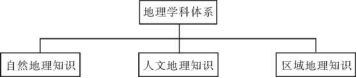 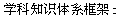 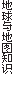 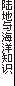 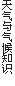 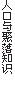 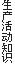 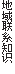 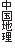 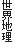 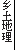 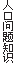 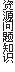 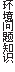 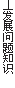 　　六、实施建议　　1. 教学建议。　　(1) 突出地理事物的空间差异和空间联系。　　(2) 选择多种多样的地理教学方式方法。　　(3) 重视地理信息载体的运用。　　(4) 关注培养创新意识和实践能力。　　2. 评价建议。　　地理学习的评价应注重多途径收集信息，准确反映学生地理 学习的结果及过程，激励学生有效地学习，帮助教师改进教学。评 价时，既要关注学生的学习结果，更要关注学生的学习过程，强化 评价的诊断和发展功能，弱化评价的甄别和选拔功能。评价应以 本标准中的课程目标和课程内容标准为依据，体现课程基本理念， 全面评价学生在知识与技能、过程与方法、情感态度与价值观等方 面的发展与变化。评价应注重评价目标全面性、评价手段多样化， 实现形成性评价和终结性评价相结合、定性评价和定量评价相 结合。　　第二节学科基本知识、基本原理与技能　　一、 地球与地图　　1. 地球与地球仪。　　(1) 地球的形状、大小与运动。①了解人类认识地球形状的 过程。②用平均半径、赤道周长和表面积描述地球的大小。③用 简单的方法演示地球自转和公转。④用地理现象说明地球的自转 和公转。⑤四季和五带形成的原因及划分;昼夜长短和正午太阳 高度角的变化规律。　　(2) 地球仪。①运用地球仪，说出经线与纬线的特点、经度与 纬度的划分。②在地球仪上确定某地点的经纬度。　　2. 地图。　　(1) 在地图上辨别方向，判读经纬度，量算距离。　　(2) 在等高线地形图上，识别山峰、山脊、山谷，判读坡的陡 缓，估算海拔与相对高度。　　(3) 在地形图上识别高原、山地、丘陵、盆地、平原五种主要的 地形类型。　　(4) 地图符号的作用、种类及构成特点。　　(5) 根据需要选择常用地图，查找所需要的地理信息，养成在 日常生活中使用地图的习惯。　　(6) 列举电子地图，遥感图像等在生产、生活中应用的实例。　　二、 世界地理　　1. 海洋与陆地。　　(1) 海陆分布。①运用地图和数据，说出地球表面海、陆所占 比例，描述海陆分布特点。②运用世界地图说出七大洲I、四大洋的　　分布。　　(2) 海陆变迁。①地球表面海洋和陆地处在不断的运动和变 化的原因。②知道板块构造学说的基本观点，说出世界著名山系 及火山、地震分布与板块运动的关系。　　2. 气候。　　(1) 天气。①区分“天气”和“气候”的概念，并能正确运用。 ②识别常用的天气符号，能看懂简单的天气图(“常用的天气符 号”和“简单的天气图”，是指电视等媒体天气预报中经常出现的 天气符号和天气图。)③用实例说明人类活动对空气质量的影响。　　(2) 气温与降水的分布。①阅读世界年平均和1月、7月平均 气温分布图，归纳世界气温分布特点。②阅读世界年降水量分布 图，归纳世界降水分布特点。③运用气温、降水量资料，绘制气温 曲线图和降水量柱状图，说出气温与降水量随时间的变化特点。　　(3) 主要气候类型。①运用世界气候类型分布图说出主要气 候类型的分布。②举例说明纬度位置、海陆分布、地形等因素对气 候的影响。③举例说明气候对生产和生活的影响。④全球气候的 时空变化及其对地表形态的作用;地表环境的异常引发的全球性 自然灾害问题。　　3. 居民。　　(1) 人口与人种。①运用地图和其他资料归纳世界人口增长 和分布的特点。②举例说明人口数量过多对环境及社会、经济的 影响。③说出世界三大人种的特点，并在地图上指出三大人种的 主要分布地区。　　(2) 语言和宗教。①运用地图说出汉语、英语、法语、俄语、西 班牙语、阿拉伯语的主要分布地区。②说出世界三大宗教及其主 要分布地区。　　(3) 聚落。①运用图片描述城市景观和乡村景观的差别。② 举例说出聚落与自然环境的关系。③懂得保护世界文化遗产的 意义。　　4. 地域发展差异。　　(1) 通过实例,认识不同地域发展水平存在差异。　　(2) 运用地图归纳发展中国家与发达国家的分布特点。　　(3) 用实例说明加强国际经济合作的重要性。　　5. 认识区域。　　(1) 认识大洲。①运用地图等资料简述某大洲的纬度位置和 海陆位置。②运用地图和其他资料，归纳某大洲地形、气候、水系 的特点，简要分析其相互关系。　　(2) 认识地区。①在地图上找出某地区的位置、范围、主要国 家及其首都,读图说出该地区地理位置的特点。②运用地形图和 地形剖面图,归纳某地区地势及地形特点，解释地形与当地人类活 动的关系。③运用图表说出某地区气候的特点以及气候对当地农 业生产和生活的影响。④运用地形图说明某地区河流对城市分布 的影响。⑤运用地形图和其他资料,指出某地区对当地或世界经 济发展影响较大的一种或几种自然资源，说出其分布、生产、出口 等情况。⑥举例说出某地区发展旅游业的优势。⑦运用资料描述 某地区地理特色的文化习俗。⑧说出南、北极地区自然环境的特 殊性,认识开展极地科学考察和保护极地环境的重要性。　　(3) 认识国家。①在地图上指出某国家地理位置、领土组成 和首都。②根据地图和其他资料概括某国家自然环境的基本特 点。③运用地图和其他资料，联系某国家自然条件特点，简要分析 该国因地制宜发展经济的实例。④用实例说明高新技术产业对某 国家经济发展的作用。⑤举例说出某国家在自然资源开发和环境 保护方面的经验、教训。⑥根据地图归纳某国家交通运输线路分 布的特点。⑦根据地图和其他信息说出某国家的种族和人口 (民 族、宗教、语言)等人文地理要素的特点。(用实例说明某国家“ 然环境对民俗的影响。⑨举例说出某国家与其他国家在经济、贸 易、文化等方面的联系。　　三、中国地理　　1. 疆域与人口。　　(1)疆域与行政区划。①运用地图说出我国的地理位置及其 特点。②记住我国的领土面积，在地图上指出我国的邻国和濒临 的海洋，认识我国既是陆地大国，也是海洋大国。③在我国行政区 图上准确找出34个省级行政区域单位，记住它们的简称和行政 中心。　　(2)人口与民族。①运用有关数据说明我国人口增长趋势， 理解我国的人口国策。②运用中国人口分布图描述我国人口的分 布特点。③运用中国民族分布图说出我国民族分布特征。　　2. 自然环境与自然资源。　　(1) 自然环境。①运用中国地形图概括我国地形、地势的主 要特征。②运用资料说出我国气候的主要特征以及影响我国气候 的主要因素。③在地图上找出我国主要的河流，归纳我国外流河、 内流河的分布特征。④运用地图和资料，说出长江、黄河的主要水 文特征以及对社会经济发展的影响。⑤了解我国是一个自然灾害 频繁发生的国家。　　(2) 自然资源。①举例说明可再生资源和非可再生资源的区 别。②运用资料说出我国土地资源的主要特点，理解我国的土地 国策。③运用资料说出我国水资源时空分布的特点及其对于社会 经济发展的影响。④结合实例说出我国跨流域调水的必要性。⑤ 运用资料说出我国 资源的 特征及 的 影响。⑥运用资料说出我国海洋资源的主要类型及其开发利用中 存在的问题。　　3. 经济与文化。　　(1) 经济发展。①运用资料说出我国农业分布特点，举例说 明因地制宜发展农业的必要性和科学技术在发展农业中的重要 性。②运用资料说出我国工业分布特点，了解我国高新技术产业 的发展状况。③比较不同交通运输方式的特点，学会选择恰当的 交通运输方式。④运用地图说出我国铁路干线的分布格局。　　(2) 文化特色。①举例说明自然环境对我国具有地方特色的 服饰、饮食、民居的影响。②结合有关资料说明我国地方文化特色 对旅游业发展的影响。　　4. 地域差异。　　(1) 在地图上找出秦岭、淮河，说明“秦岭一淮河”一线的地理 意义。　　(2) 在地图上指出北方地区、南方地区、西北地区、青藏地区 四大地理单元的范围，比较它们的自然地理差异。　　(3) 用事例说明四大地理单元的自然地理环境对生产、生活 的影响。　　5. 认识区域。　　(1) 位置与分布。①运用地图评价某区域的地理位置。②在 地形图上识别某区域的主要地形类型，并描述区域的地形特征。 ③运用地图与气候统计图表归纳某区域的气候特征。④运用地图 和其他资料说出某区域的产业结构与产业布局特点。⑤运用地图 和其他资料归纳某区域人口、城市的分布特点。　　(2) 联系与差异。①举例说明区域内自然地理要素的相互作 用和相互影响。②举例说出河流在区域发展中的作用。③运用资 料比较区域内的主要地理差异。④举例说出区域联系对区域经济 发展的意义。⑤举例说明祖国内地与香港、澳门经济发展的相互 促进作用。⑥运用有关资料分析说明外向型经济对某区域发展的 影响。　　(3) 环境与发展。①根据资料,分析某区域内存在的自然灾 害与环境问题，了解区域环境保护与资源开发利用的成功经验。　　② 以某区域为例，说明区域发展对生活方式和生活质量的影响。　　③ 运用资料说出 北 的 自 然地理特点、 统和城市　　职能，并举例说明其城市建设成就。④认识台湾省自古以来一直 是祖国不可分割的神圣领土;在地图上指出台湾省的位置和范围， 分析其自然地理环境和经济发展特色。⑤以某区域为例,说明我 国西部开发的地理条件以及保护生态环境的重要性。　　四、乡土地理　　1 .运用地图描述家乡的地理位置，分析其特点!　　2. 利用图文材料说明家乡主要地理事物的变迁及其原因。　　3. 举例分析自然资源、自然灾害对家乡社会、经济等方面的 影响。　　4. 运用家乡的人口资料与全国人口情况进行比较，说出家乡 人口数量和人口变化的特点。　　5. 了解家乡的对外联系现状，认识家乡进一步改革开放的重 要性。　　6. 了解家乡的发展规划,关注家乡的未来发展，树立建设家乡 的志向。　　第三节学科课程资源的开发与利用相关知识　　一、 地理课程资源的概念　　广义的地理课程资源是指有利于实现地理课程目标的各种因 素，狭义的地理课程资源仅指形成地理课程的直接因素。我国基 础教育改革中提倡采用广义的地理课程资源概念，也就是形成课 程的因素来源和必要而直接的实施条件。广义的地理课程资源泉　　地理 、 、 、家 、家 和社 的 有　　有利于实现地理课程目 标、 进地理 和 地理　　习发展的各种因素。　　二、 地理课程资源的特点　　地理课程资源的特点主要表现为以下三个方面：　　第一,把人力资源作为课程资源的核心组成部分。教师、学 、家 等 是课程资源的重要 分， 是课　　程资源的利用者与开发者，其本身也是最重要的课程资源。　　第二，注重社会课程资源的开发与利用。拓展课程资源的分 ， 、 外实 地、地理 地、广 的自然与　　人文环境等也是课程资源的重要组成部分。　　第三,强调信息化课程资源的地位与作用。打破了课程资源 的 现方 ， 、 的资源也 课　　程资源中。　　三、 地理课程资源的基本内容　　依据课程资源的内涵和地理学科的特点，我们把地理课程资 源的基本内容共分为地理教材系列、人力资源、大众传播媒体和地 理教学设备设施四类。　　地理教材系列包括地理教科书、地理教学参考书、练习册、各 类地图等。人力资源包括地理学科专家、地理教师、学生、家长、资 料管理员、实验员以及社会各界人士等。大众传播媒体包括电视、 广播、电影、互联网、报刊、书籍以及影像资料等。地理教学设备设 施包括地理教具、地理学习场所等。　　四、 地理课程资源的作用　　充分开发、合理利用地理课程资源，对于丰富地理课程内容， 开展形式多样而有效的地理教学，增强地理教学活力，具有重要的 意义和作用。其作用主要表现为四个方面:丰富地理课程内容;转 变地理学习方式;促进地理教师成长;利于学生全面发展。　　五、 地理课程资源开发与利用中存在的问题　　， 于对地理课程资源的内涵和 ， 地理　　课程资源开发与利用存在许多问题，主要表现为以下几个方面： 第一，对地理课程资源的内涵把握不准，课程资源物化严重。 第二，地理教师、学生和家长“想不到找”“找不到”或“不会 用”地理课程资源进行有效教学。　　，地理教师 把 地理课程资源的 用 ， 视　　了自身素质的培养与提高。　　四， 用地理课程资源， 视 学科课程资源的　　融合重组。　　， 内地理课程资源的开发， 视 地理课程资　　源对地理教学的补充与深化作用。　　，大 教 的地理课程资源 ， 教　　功能和意义没有得到充分利用与发挥。　　六、 地理课程资源开发与利用的基本途径　　，地理课程资源开发 利用的基本 包括　　个方面：　　第一,开展社会调查，摸清当代、当地社会发展对地理课程资 源的需求，以便确定地理课程资源的内容结构和分布状况。　　第二，观察一般学生及特定受教学生在地理学习与地理活动 中的日常表现，掌握学生所需的地理课程资源内容。　　第三,分析地理课程资源开发与利用的实施条件，制定地理课 程教学计划并付诸实施。　　第四，筛选与利用社会地理课程资源。　　第五，建立地理课程资源管理数据库和校内外地理课程资源 协调机制，充分利用计算机网络资源。　　第二章学科教育教学实践能力知识　　第一节学科教材分析能力　　―、中学地理教材的含义　　广义的中学地理教材是指由一定的育人目标、学习内容和学 习活动方式分门别类组成的可供学生阅读、视听和借以操作的材 料。从表现形式上来讲，它既包括以地理教科书为主体的纸质教 材，又包括数量众多的非纸质教材，如视听资料、电子文本等。狭 义的中学地理教材通常指所说的纸质地理教科书，即地理课本$ 本文讨论的中学地理教材分析，仅针对狭义的含义而言。　　二、 分析中学地理教材的意义　　分析中学地理教材有以下几方面的作用:第一,有利于全面实 现课程目标和任务;第二,有助于教师认识教材的结构特点;第三, 便于教师协调各局部教材之间的关系,发挥教材的整体功能;第 四，为教师教学设计、编写教案提供可靠的依据。　　三、 中学地理教材分析方法　　1. 整体分析。　　主要是进行地理教材的发展背景和内、外部联系分析，帮助教 师在较高的水平层次总揽全局,为教师把握教学方向提供指导。　　(1) 地理教材的发展背景。①地理教材的时代背景：国家教 育方针政策和社会的发展变化。②地理科学的新进展。③现代教 育理论的发展。　　(2) 地理教材的外部联系分析。地理教材的外部联系是指地 理教材与外部知识经验的联系，包括与高中地理教材的联系，与实 际生活的联系，与相关学科的联系等。分析地理教材的外部联系 对于丰富和完善教材内容，运用教材有效地组织地理教学活动具 有重要意义。　　(3) 地理教材的内部联系分析。地理教材的内部联系是指教　　材各组成部分的先后顺序与组织形式。这种组织顺序和组织形式 是在为实现一定的教学目标，并依照一定的逻辑联系所形成的，如 并列关系、从属关系、因果关系、递进关系等。进行地理教材的内 部联系分析， 地理教材内部 组 部分 的关系，　　且有利于认识教材的整体功能，为进一步用好教材提供依据。　　2. 具体分析。　　主要是进行地理教材的知识结构分析、能力构成分析、情感态 度与价值观分析、重难点分析、表述结构分析。　　(1) 地理教材的知识结构分析。分析地理教材的知识结构， 一般方法是先将该节内容划分为若干教学因子(教材中的框题); 其次分析各教学因子的相互联系方式;第三分析知识点之间的联 系。地理教学因子和知识点的联系方式大体上可分为并列联系、 主从联系、递进联系、层次联系、因果联系等。　　(2) 地理教材的能力构成分析。地理教材的能力构成分析是 在教材知识结构分析的基础上，进一步深挖掘教材的能力构成。 这里所说的能力主要是指学生的地理学习能力，即“地理过程与方 法”。地理学习能力可以分为认知能力和核心能力。地理认知能 力是指地理感知能力、地理记忆能力、地理阅读能力、地图运用能 力等;地理核心能力主要是指提出地理问题和解决地理问题的　　能力。　　(3) 情感态度与价值观分析。情感态度与价值观目标是教育 的终极目标。因为情感不仅仅体现为学习兴趣、学习爱好和学习 热情，更体现为情感本身的体验与内心世界的丰富;态度,在表现 为学习追求、学习责任的同时，更表现为对生活的乐观、进取、向上 的态度;价值观，既反映在个人价值方面，同时更反映个人价值与 社会价值、自然价值的统一方面。情感态度与价值观分析是对教 材内容的价值取向分析。　　(4) 地理教材的重点、难点分析。分析教材的重点、难点，对 于教学目标的设计、教学方法和媒体的选择，教学过程的把握，重 点、难点的突破，教学目标的实现具有重要作用。教材的重点是指 与教学目标关系密切的教学内容。教材难点是学生学习过程中可 能存在学习阻碍的知识点，即教师的“教”和学生的“学”都存在一 定困难的内容。　　(5) 地理教材的表述结构分析。地理教材的表述是指地理教 材内容呈现方式。地理新教材的呈现方式可分为叙述性课文和活 动性课文。地理教材的表述结构分析就是对教材内容呈现方式与 教学活 的 分析， 教材 不同 现方式的 ， 利于在教学中充分发挥教材的多种功能。　　第二节学科教学设计能力　　一、地理教学设计概述　　1. 定义。　　地理教学设计是 现 教学设计理 和方法， 统 地 理教学活动的过程。它是以地理新课程理念为内核，以促进学生 的 学习为目的， 地理教学 为 ， 对不同的教学 环境进行分析，选择不同教学策略和媒体的过程。　　2. 地理教学设计的基本特征。　　地理性、继承性、创新性、实践性、多样性。　　3. 地理教学设计的五大要素。　　背景分析(包括课标要求与分析、教科书分析、学情分析、设计 理念四大项目)、教学目标设计、教学方法设计、教学媒体设计、教 学过程设计。　　二、 地理教学目标设计　　1. 内涵。　　地理教学目标是对地理教学活动所要达到的预期目标的描 述。教学目标是教师设计教学的出发点，教学目标能引领学生的 发展方向，指导教学方法的选择与运用，整合教学活动各个因素， 测量学生行为结果等。可以说，课堂教学的成功与否，很大程度上 取决于教学目标的合理确定和教学方向的指引。　　2. 地理教学目标的功能。　　导向功能、评价功能、激励功能、反馈功能。　　3. 地理教学目标设计的理念。　　体现系统性、坚持全面性、反应差异性、具有操作性。　　三、 地理教学方法选择　　1. 内涵及功能。　　地理教学方法是指向于特定教学目标、受特定教学内容所制 约、为师生所共同遵循的教与学的操作规范，是采用符合教育和认 知规律的一系列活动方式、步骤、手段和技术的总和。地理教学方 法包括教的方法和学的方法。　　2. 常用的地理教学方法。　　讲授(讲述、讲解、讲演、讲读)法、启发法、谈话法、讨论法、 “纲要信号”法、图示(图像信号)法、自学辅导法、案例教学法、活 动教学法、合 学 法、 学 指导法、 决法、发 法、　　合程序法等。　　3. 地理课堂教学方法的选择依据。　　教学目标、 教学内容、 学生特 、 教学 、　　依据教师特点。　　四、 地理教学媒体选择　　1. 内涵。　　地理教学媒体是指承载和传递地理信息的工具或载体。依据 地理教学媒体物质属;及其功能分为语言、图像、实验、电教、系统 五大类媒体。　　2. 地理教学媒体的基本特征。　　技术特性、经济特性、专业教学特性。　　3. 地理教学媒体的选择依据。　　媒体功能、教学目标、教学内容、认知水平、教师能力、教学 设施。　　五、 地理教学过程设计　　1. 内涵。　　教学过程是教师与学生以课堂为主渠道的交往过程。新课程 倡导转变学习方式,要求教师引导学生进行自主、合作、探究式的 学习，随着改革的深入，教学过程出现“师生交往、积极互动、共同 发展的过程”的局面。　　2. 常用的地理教学过程模式。　　讲解一接受地理教学过程模式、自学一辅导地理教学过程 模式。　　3. 新课程倡导的地理教学过程模式。　　讨论式地理教学过程模式、探究式地理教学过程模式、参与一 活动地理教学过程模式、角色扮演地理教学过程模式。　　六、 地理教案设计　　1. 学期教学计划的制定。　　地理学科学期教学计划的制定是每一学期开始的总备课。主 要内容是一学期的教学进度，定出每次课要讲的内容(章、节)，使 用的主要教学方法和教学手段，安排的主要活动及教学检查和考 试的时间等,并用表格的形式确定下来。学期教学计划制定得合 理、可行，日常教学就会有条不紊。　　2. 地理教案的编写。　　地理教案，又称地理课时计划，它是地理教师上课的具体计 划;是地理课堂教学的实施方案。地理教案的主要项目：①授课学 校、班级、日期和主讲人;②授课内容(课题)及所用教材;③教学 目的(或目标);④教学重点和难点;⑤教学方法(主导方法);⑥教 具;⑦课型;(教学过程(含讲授提纲、板书设计、教学方法运用;学 生活动等);⑨课后分析。　　地理教案的编写形式地理教案的编写没有一成不变的固定的 形式,可以是叙述式，也可以是列表式。　　第三节学科教学组织与实施能力　　一、地理教学组织　　1. 教学组织形式。　　所谓教学组织形式，就是根据一定的教学思想、教学目的和教 学内容以及教学主客观条件组织安排教学活动的方式。　　2. 教学组织形式的发展。　　在教学史上先后出现的影响较大的教学组织形式有:个别教 学制、班级授课制、分组教学制、开放教学制和道尔顿制等。　　3. 影响中学地理教学组织形式的因素。　　影响中学地理教学组织形式的因素有:教学目标、教学内容、 学生特征、教学条件、教师特点。　　(、中学地理教学实施能力　　1. 地理课堂教学语言技能。　　(1) 地理课堂口语表达的语言学特点：字正腔圆的语音、抑扬 顿挫的语调、快慢得当的语速#　　(2) 地理课堂口语表达专业性特点：科学准确的词汇、生动形 象的语言、逻辑清晰的概括。　　(3) 地理课堂教学中的体态语言：身体的动作、面部表情与 眼神。　　2. 地理课堂教学推进的技能。　　(1) 地理课堂导入的类):复习导入、情境导入、故事导入、观 察导入等。　　(2) 地理课堂讲解的类):地理事实性知识讲解、地理概括性 知识讲解。　　(3) 地理课堂教学中提问的类)：理解提问、运用提问、分析 提问、评价提问。　　(4) 地理课堂教学中承转设计的类):语言承转、故事或案例 承转、活动承转、贯穿承转。　　(5) 地理课堂教学中实现反馈的方法:课堂观察法、课堂提问 法、课堂考察法。　　(6) 地理课堂教学中结束的类)：归纳总结、区别对比、竞赛 活动、练习填图、悬念存疑。　　3. 地理教学“三板”技能。　　(1) 定义：“三板”指的是板书、板图和板画。　　(2) 板书类):纲目式板书、结构式板书、表格式板书、图示式 板书、综合式板书。　　(3) 板图类):几何略图、折线图、曲线图。　　(4) 板画类):形态画、过程画、动态画。　　(5) 地理“三板”设计应注意的问题:深挖教材，把握重点;掌 握情况，有的放矢;主辅相随，紧密结合;语言准确，启发性强;内容 完整，条理系统。　　4. 计算机辅助地理教学运用技能。　　(1) 计算机辅助地理教学的作用：增强学生对地理事物的感 性 知; 和 教学 ; 学 知 ;转 地理学习 方式;提高地理教学效率。　　(2) 计算机辅助地理教学的运用：内容选择、目标分析、教学 设计、脚本设计、课件制作、课件使用。　　三、地理实践活动的组织　　1.地理实践活动含义与功能。　　(1)地理实践活动主要是指课堂教学以外的，教师指导学生　　进行的各种有关地理学科的课外、校外、野外学习活动。　　(2) 地理实践活动的功能：拓展知识领域，培养地理技能;掌 握地理过程与方法，培养探究能力;锻炼非智力因素，升华情感、态 度价值观。　　2. 地理实践活动原则。　　地理实践活动应遵循以下原则:主体性原则、发展性原则、整 体性原则、地方性原则。　　3. 地理实践活动类型。　　从地理实践活动的内容性质上看,主要有以下几种类型:地理 观测类、野外考察类、地理调查研究类、教具制作类、宣传展览类、 地理写作活动、地理竞技活动等。　　(1) 地)观测类是一种带有实习性质的地理实践活动类型。 主要包括气象观测、天象观测、经纬度的观测等。　　(2) 地)野外考察主要包括野外地形观察、河湖及海岸观察、 土壤和天然植被观察等。　　(3) 地)调查研究的内容主要有土地利用状况调查、环境质 量调查、社区人口状况调查、工农业生产条件与布局调查、市政建 设调查、市场经济调查、资源开发利用与保护调查、环境承载力与 潜力调查等。　　(4) 教具制作包括地理图像类教具、地理实物标本类、地理模 型类、地理仪器类等。　　(5) 宣传展览类包括各种地理讲座、地理墙报、地理展览等。　　(6) 地理写作活动包括指导选择论题、指导搜集资料、指导写 作和修改、宣读或发表等几个方面。　　(7) 地)竞技活动。目前，中学生国际地理学科竞赛有两项: 一项是由国际地理学联合会(IGU)主办的中学生国际地理学竞赛 (IGC),另一项是由美国国家地理学会(NGS)主持的中学生国际 地理学奥林匹克竞赛(IG。)。　　第四节 学科教学评价能力　　―、中学地理教学评价的含义　　中学地理教学评价是根据一定的地理课程目标和地理教师工 作职责，运用多种科学可行的方法或手段系统地搜集、分析、整理 信息资料，对地理教学活动中的要素、过程以及结果进行价值判 断,从而为学生全面发展、地理教师专业发展和地理教育改革发 展，提供服务和决策的过程。　　二、 地理教学评价的功能　　1. 促进地理教师专业发展的重要途径。　　( 1)引导地理教师树立正确的教学观。　　(2) 促进地理教师提升地理教学水平。　　(3) 促进地理教师参与地理教学改革#　　2. 促进学生不断发展的重要策略。　　(1) 促进学生改进学习。　　(2) 鼓励学生全面发展。　　三、 中学地理新课程评价基本理念与取向　　中学地理新课程评价基本理念:地理学习的评价，既要关注学 习结果，也要关注学习过程，以及情感、态度、行为的变化。实现评 价目标多元化、评价手段多样化、形成性评价和终结性评价并举、 定性评价和定量评价相结合，创设一种“发现闪光点、鼓励自信 心”的激励性评价机制。　　中学地理 课程教学评价的 :评价目标多元化、评价过程 动态化、评价内容全面化、评价主体多元化、评价方法多样化、着眼 评价的激励功能。　　四、 地理教师课堂教学评价　　地理教师课 教学评价的 :教学目标、教学 、教学方 法与手段、教学过程、教学基本功、教学效果等。　　发展性地理教师评价的基本要求:全员评价和全面评价、评价 主体多元化、注意评价结果的保密、评价过程民主化、注意反馈( )信息、注意导向性。　　五、学生地理学习评价　　1. 评价主体。　　地理教师、家长、同学和学生自我都是评价的主体。　　2. 评价目标和要求。　　(1) 评价目标:地理学习的评价应注重多途径收集信息,准确 反映学生地理学习的结果及过程,激励学生有效地学习。　　(2) 评价要求:评价时，既要关注学生的学习结果，更要关注 学生的学习过程,强化评价的诊断和发展功能，弱化评价的甄别和 选拔功能。　　3. 根据地理课程目标和课程内容标准确定评价标准。　　(1) 对“知识与技能”的评价:对地理知识的评价,要依据课程 内容标准的行为动词来确定评价的层次要求。对地理技能的评 )，主要考查学生对地理技能的方法和要领的了解程度，选择应用 地理技能的合理程度，运用地理技能的熟练程度。　　(2) 对“过程与方法”的评价:过程与方法的评价，应以评价学 生参与地理学习活动过程的表现以及地理方法掌握与运用的情况 为基本目标。　　(3) 对“情感态度与价值观”的评价:观察是评价学生情感、态 度和价值观的重要方式。要注意观察学生在日常行为和学习活动　　的 ，收集评价信息，为 行有 对性的评价 依据。　　4. 评价方法的选择和使用。　　评价方法的选择与使用要符合诊断学生的学习质量和促进学 生发展的基本目的。 准确的评价信息是评价的基 。 评价信息的方法主要有纸笔测验法、档案袋法、观察法等;相应的 评价方 有 评价方 、 评价方 、观 评价方　　， 是 课 师 的 技能。 ， 要　　评价方 和 ， 、 、 性评价、定 评　　)、形成性评价、诊断性评价、终结性评价、个体差异评价等。　　初中物理考试大纲　　为贯彻落实《国务院关于加强教师队伍建设的意见》(国发 〔2012%41号)和《江西省人民政府关于加强教师队伍建设的意 见》(赣府发〔2013〕7号)精神，严格执行中小学教师资格和准入 制度，坚持“公开、平等、竞争、择优”的原则和德才兼备的标准，面 向社会公开招聘，吸纳热爱教育事业、有高度事业心和责任感、素 质高、能力强的教学专业人才到中小学任教。江西省教育厅师资 处会同江西省人力资源和社会保障厅事业单位人事管理处，依据 教育部2012年2月颁发的《中学教师专业标准(试行)》的要求和 精神，按照江西省教育厅、江西省人力资源和社会保障厅联合发布 的《关于做好全省统一招聘中小学教师工作的通知》的具体要求, 江西省教 制 《江西省中小学教师招聘　　》 ， 关专 中 中 行 和　　编写。　　此次考纲的修订与编写以教育部颁布的《中学教师专业标准 (试行)》《义务教育物理课程标准(2011年版)》为依据编制而成 的。结合新课程理念下的初中物理教学和对初中物理教师岗位的 工作职责的新要求，在充分调研一线学校对初中物理教师的能力　　的 ， 的统一 ， 中　　试大纲的相应内容.考试大纲修订体现普适性、前瞻性和导向性， 突出初中物理教学实践能力考查、考查考生教材分析能力、教学设 计能力、教学组织与实施能力和教学评价能力等。它规定了考试　　的性质、内容、形式等。既是命题的依据，也是考生复习的依据。　　i!指导思想　　招聘考试是符合招聘条件的考生参加全省统一选拔性的考 试，其目的是为教育行政部门录用教师提供智育方面的参考。招 考试卷从教师应有的专业素养和教育教学能力等方面进行全面考 核，择优录取，因此具有较高的信度、效度，以及必要的区分度和适 当的难度。　　考试主要考查以下三方面:一是考查考生掌握中学物理课程 所要求的物理学科知识、物理学科思想和方法，以及实验能力，具 有较强的科学探究能力;二是考查考生对中学物理知识的理解，要 求考生能理论联系实际,综合运用所学知识解决生产、生活和社会 中的一 物理 题， 目 物理学 中的 和 题，及其 学和 的 ;三是考查考生 据中　　学生的年龄特征和知识层次，按照课程标准的要求,针对具体的教 学内容，能提出合理的教学目标，进行合理的教学设计和组织有效 的教学过程等方面的能力。　　试卷结构与题型　　—、考试形式　　考试采用闭卷、笔试的形式。客观题用2B铅笔在专用答题卡 ，主 题用 的 专用 题　　作答。试卷满分10。分，考试时间120分钟。　　二、 试卷结构　　试卷主要包括物理学科专业知识、物理教育教学基础理论知 识和物理教育教学实践能力三部分内容。　　三、 题型说明　　1. 试卷分客观题和主观题两大题型，各占50%分值。　　2. 第一部分客观题为单项选择题，考查知识包括力学、热学、 电磁学、光学、原子物理学及物理学史，共60题，共50分。1 ~20 题每题0.5分，在认知、理解知识点层面对考生进行考查;21-60 题每题1分，重点在分析问题、解决问题的能力上对考生进行考 查。为了更好地考查考生的真实理论水平,试题中增设了文字情 景及图表题，同时尽量创设情景，减轻了考生对试题的题干知识的 理解难度,又更好考查了学生综合素养，考查考生分析问题、解决 问题的能力。　　3. 第二部分主观题包括四道大题，共50分。第一题是考查计 算能力、数学功底的计算题，第二题考查观察问题、分析问题、解决 问题等创新能力的探究题，第三题考查中学物理教学法基础的论 述题,第四大题考查教学实践能力的课堂教学设计题。　　考试内容及要求　　第一章学科教育教学知识　　第一节学科课程标准及解读　　一、课程性质　　教育物理课 在探 物 、 和　　运动规律等过程中的成果。物理学不仅含有探索大自然的知识成 果,而且含有探索者的科学思想、科学方法、科学态度和科学精 神等。　　义务教育物理课程作为科学教育的组成部分,是以提高全体 学生科学素养为目标的自然科学基础课程。此阶段的物理课程不 仅应注重科学知识的传授和技能的训练，而且应注重对学生学习 兴趣、探究能力和创新意识以及科学态度、科学精神方面的培养。　　义务教育物理课程是一门注重实验的自然科学基础课程。此 阶段的物理课程应注意让学生经历实验探究过程，学习科学知识 和科学探究方法,提高分析问题和解决问题的能力。　　义务教育物理课程应注重与生产、生活实际及时代发展的联 系。此阶段的物理课程应关注学生的认知特点，加强课程内容与 学生生活、现代社会和科技发展的联系，关注技术应用带来的社会 进步和问题,培养学生的社会责任感和正确的世界观。　　二、课程基本理念　　1. 面向全体学生,提高学生科学素养。　　以学生 为 ,以提高全体学生科学素养为目 标,为 个学生的学习与发展提供平等机会，关注学生的个体差异,使每个 学生学习科学的潜能得到发展。　　2. 从生活走向物理，从物理走向社会。　　贴近学生生活，符合学生认知特点，激发并保持学生的学习兴 趣,让学生通过学习和探索掌握物理学的基础知识与基本技能,并 能将其运用于实践,为以后的学习、生活和工作打下基础。　　3 .注意学科渗透,关心科技发展。　　让学生 解自然 物的 , 注意学科 的 与　　透，关心科学技术的新进展,关注科技发展给社会进步带来的影 响，逐步树立科学的世界观。　　4. 提倡教学方式多样化,注重科学探究。　　在教学中，根据教学目标、教学内容及教学对象灵活采用教学 方式，提倡教学方式多样化。注重采用探究式的教学方法，让学生 经历科学探究过程，学习科学研究方法，培养其创新精神和实践能　　力。鼓励在物理教学中合理运用信息技术。　　5. 注重评价改革导向，促进学生发展。　　在新的评价观念指导下，构建多元化、发展性的评价体系，注 重形成性评价与终结性评价结合，发展性评价与甄别性评价结合, 以促进学生科学素养的提高、教师专业素质的发展和物理教学的 改进。　　三、 课程设计思路　　义务教育物理课程以提高学生科学素养为宗旨，从课程基础 性、实践性、时代性等方面提出了课程基本理念，从“知识与技能” “过程与方法”和“情感.态度.价值观”三方面提出了课程目标。　　科学 学 方 提高学生科学素养的 重 的 途径,在设置义务教育物理课程的内容时，将科学探究纳入“课程 内容”。本标准中的“科学探究”包含提出问题、猜想与假设、设计 实 与 、进 实 与 、 与 、评 、 与　　合作等要索。本标准对这些要素分别提出了“科学探究能力的基 本要求” !　　根据物理学的内涵，本标准以“物质”“运动和相互作用”“能 量”为“课程内容”)“科学内容”的一级主题，对全体初中学生应 掌握的物理内容提出了要求。每个一级主题含有若干二级主题, 每个二级主题又含有若干三级主题。这些三级主题综合融进了 “知识与技能”“过程与方法”和“情感&态度&价值观”三个方面 的课程目标。　　为进一步将义务教育物理课程的基本理念和课程目标渗透到 课程 中，在科学 中 了 和 建 ， 性　　的 ， 为了 教师理 科学 中三 的 体 含义。本标准还提出了实施建议，以便教师进一步参考。　　四、 课程目标　　义务教育物理课程旨在提高学生的科学素养，让学生：　　1 .学习终身发展必需的物理基础知识和方法，养成良好的思 ，在 问 和 问 时 运用科学知识和科学　　方法。　　2. 经历科学探究过程，具有初步的科学探究能力，乐于参加与 科学技术有关的活动，有运用研究方法的意识。　　3. 保持探索科学的兴趣与热情,在认识自然的过程中获得成 就感，能独立思考、敢于质疑、尊重事实、勇于创新。　　4. 关心科学技术的发展，具有环境保护和可持续发展的意识, 树立正确的世界观，有振兴中华、将科学服务于人类的使命感与责 任感。　　五、课程内容　　学科知识体系框图：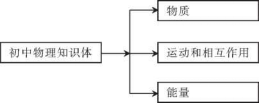 　　第二节学科基本知识、基本原理与技能　　一、“科学探究”内容　　1. 提出问题。　　能 活、自然 实 的观 中发 与 学　　有关的问题;能书面或口头表述这些问题;认识发现问题和提出问 题对科学探究的意义。　　2 .猜想与假设!　　尝试根据经验和已有知识对问题的成因提出猜想;对探究的 方向和可能出现的实验结果进行推测与假设;认识猜想与假设在 科学探究中的重　　3猜U定计划与设计实验。　　确探究 的和 知 ，经历 与 实 的过程;　　尝试选择科学家探究的方法及所需要的器材;尝试考虑影响问题 的主要因素，有控制变量的初步意识;认识制定计划与设计实验在 科学探究中的作用　　4. 进行实验与收集数据。　　能通过观察和实验收集数据;能通过公共信息资源收集资料; 尝试评估有关信息的科学性;会阅读简单仪器的说明书,能按书面 说明操作;会使用简单的实验仪器，能正确记录实验数据;具有安 全操作意识;认识进行实验与收集数据对科学探究的重要性。　　5. 分析与论证。　　能初步描述实验数据或有关信息;能对收集的信息进行简单 的比较;能进行简单的因果推理;经历从物理现象和实验中归纳科 学规律的过程;尝试对探究结果进行描述和解释;认识分析论证在 科学探究中是必不可少的　　6. 评估。　　有评估探究过程和探究结 的意识;能 意 设与探究结 间的差异;能注意探究过程中未解决的矛盾，发现新的问题;尝试 进探究方 ;有 评估中 验 的意识;认识评估对科学 探究的意 。　　7. 交流与合作。　　能 简单的探究 ;有 确 观 的意识;在 作 中 意 重 ;有 ;能 考 的意 ，　　改进自己的探究方案，合作精神应贯穿的科学探究的各个环节中; 认识科学探究中必 有 作　　二、“物质”内容　　1. 物质的形态和变化。　　(1) 能描述固、液和气三种物态的基本特征;列举自然界和生 中 的 及 用。　　(2) 能说出生活环境中常见的温度值;了解液体温度计的工　　作 ，会用 计 量 ;尝试对 问题　　的见解。　　(3) 经历物态变化的实验探究过程，知道物质的熔点、凝固点 和沸点，了解物态变化过程中的吸热和放热现象;用物态变化的知 识说明自然界和生活中的有关现象。　　(4) 用水的三态变化说明自然界中的一些水循环现象;了解 我国和当地的水资源状况;有关心环境和节约用水的意识。　　2. 物质的属性。　　(1) 通过实验，了解物质的一些物理属性，如弹性、磁性、导电 性和导热性等，用语言、文字或图表描述物质的这些物理属性。　　(2) 知道质量的含义;会测量固体和液体的质量。　　(3) 通过实验，理解密度;会测量固体和液体的密度;解释生 活中一些与密度有关的物理现象。　　(4) 了解人类关于物质属性的研究对日常生活和科技进步的 影响。　　3. 物质的结构与物体的尺度。　　(1) 知道常见的物质是由分子、原子构成的&　　(2) 知道原子是由原子核和电子构成的，了解原子的核式模 型;了解人类探索微观世界的历程，关注人类探索微观世界的新 进展。　　(3) 了解人类探索太阳系及宇宙的历程，知道对宇宙的探索 将不断深入，关注探索宇宙的一些重大活动。　　(4) 了解物质世界从微观到宏观的大致尺度。　　4. 新材料及其应用。　　(1) 通过收集信息，了解一些新材料的特点及其应用;了解新 材料的发展给人类生活和社会发展带来的影响。　　(2) 有合理利用资源、保护环境的意识,能在个人力所能及的 范围内对社会的可持续发展有所作为。　　三、“运动和相互作用”内容　　物体 于 的 中， 的物质和 的 式　　生着相互作用。了解物体运动和相互作用的规律是认识物理现象 的， 这 有 于 生的 探究 和解 决问题的能力，有利于培养学生的科学态度和科学精神;通过学习 让学生经历知识探究和领悟的过程，从而发展了学生们获取信息、 处理信息和解决问题的能力。　　1. 多种多样的运动形式。　　(1) 知道机械运动，举例说明机械运动的相对性。　　(2) 通过自然界和生活中的一些简单热现象，了解分子热运 动的一些特点;知道分子动理论的基本观点$　　(3) 举例说明自然界存在多种多样的运动形式;知道世界处 于不停的运动中。　　2. 机械运动和力内容解读。　　(1) 会根据生活经验估测长度和时间;会选用适当的工具测 量长度和时间。　　(2) 用速度描述物体运动的快慢;通过实验测量物体运动的 速度;用速度公式进行简单计算$　　(3) 通过常见事例或实验;了解重力、弹力和摩擦力;认识力 的$　　(4) 用示意图描述力;会测量力的大小;知道二力平衡条件。　　(5) 通过实验,认识牛顿第一定律;用物体的惯性解释自然界 和生活中的有 现象$　　(6) 知道简单机械;通过实验，探究并了解杠杆的平衡条件。　　(7) 通过实验，理解压强;知道日常生活中增大和减小压强的　　$　　(8) 通过实验，探究并了解液体压强与哪些因素有关;知道大　　生活的 ;了解 的 的　　在生活中的 $　　(9) 通过实验，认识浮力;探究浮力大小与哪些因素有关;知　　道 基 理，运 的 说明生 、生活中的一些　　现象$　　四、“声和光”内容　　1. 通过实验， 识 的 生和 $　　2. 了解乐音的特性;了解现代技术中声学知识的一些应用;知 道噪声的危害和控制的方法。　　3. 通过实验,探究并了解光的反射定律;探究并了解光的折射 现象及其特点。　　4. 通过实验,探究平面镜成像时像与物的关系;知道平面镜成 像的特点及应用。　　5. 认识凸透镜的会聚作用和凹透镜的发散作用;探究并知道 凸透镜成像的规律;了解凸透镜成像规律的应用。　　6. 通过实验，了解白光的组成和不同色光混合的现象。　　7. 知道波长、频率和波速。　　五、 “电和磁”内容　　1. 观察摩擦起电现象，探究并了解同种电荷相互排斥,异种电 荷相互吸引。　　2. 通过实验认识磁场;知道地磁场。　　3. 通过实验，了解电流周围存在磁场;探究并了解通电螺线管 外部磁场的方向。　　4. 通过实验，了解通电导线在磁场中会受到力的作用，知道力 的方向与哪些因素有关。　　5. 通过实验，探究并了解导体在磁场中运动时产生感应电流 的条件;了解电磁感应在生产、生活中的应用。　　6. 知道电磁波;知道电磁波 中的 速 ;了解电磁波　　的应用及其对人类生活和社会发展的影响。　　六、 “能量”内容　　1. "能量"特点。　　(1) 具有较强的综合性。其内容从物理、化学到地质、生物， ， ， 有 ， 一定　　恒定律。它不仅广泛渗透在各门学科中,与其他学科联系紧密，而 声现象、 现象、光现象、 现象、 电磁现象 物 过 中。说明了自然界中各种现象都不是孤立的，而是互相联系。能 量守恒定律是自然界最普遍、最重要的基本定律之一。　　(2) 具有较强的社会性。人类对各种能源，如煤、石油等燃料 以及水能、风能、太阳能、核能等利用，都是通过能量转化来实现 的。能量守恒定律是人们认识自然的重要工具,能源的开发，是关 系人类生存和发展的一个重大社会问题。　　2. “能量”体现基本理念。　　“能量”内容体现了从生活走向物理，从物理走向社会的基本 课程理念;体现了 “关心科学发展前沿,具有可持发展的意识”;树 立正确的科学观，有振兴中华、将科学服务于人类的使命感与责 任感。　　(1) 能量、能量的转化和转移。了解能量及其存在的不同形　　式。描述各种各样的能量和生产、生活的联系;通过实验,认识能 量可以从一个物体转移到另一个物体，不同形式的能量可以互相 转化; 实 ，认识 的 念; 的过程 是能量转化　　转移的过程。　　(2) 机械能。知道动能、势能和机械能;通过实验，了解动能　　和 能的 转化; 能和 形式能量的 转化;　　和 ;用生活 的实 和 的 ;　　;了 的 和意 ;了 人类 用　　的历程;了解机械的使用对社会发展的作用。　　(3) 内能。了解内能和热量;从能量转化的角度认识燃料的　　;通过实 ，了 容， 用 容 的自然现 ;　　了 的工 理; 内能的利用 人类社会发展 的重 要意义。　　(4) 电磁能。从能量转化的角度认识电源和用电器的作用;　　知道电压、电流和电阻;通过实验，探究电流与电压、电阻的关系; 理 定律;会 、会 的 ;会 的 联　　和 联 ; 生 、生活 用 联 联 的实 ; 了 、 联 和 的 ;会 用 和 ;　　合实例理解电功和电功率;知道用电器的额定功率和实际功率;通 过实 ， 了 定律，用 定律 生 、生活 的一　　些现象;了解家庭电);有安全用电和节约用电的意识。　　(5) 能量守恒。知道能量守恒定律;列举日常生活中能量守 恒的实例;有用能量转化与守恒的观点分析问题的意识;从能量的 转化和转移的角度认识效率;知道能量的转化和转移有一定的方 向性。　　(6) 能源与可持续发展。结合实例，说出能源与人类生存和 社会发展的关系;列举常见的不可再生能源和可再生能源;知道核 能等新能源的特点和可能带来的问题;了解我国和世界的能源 状况。　　第三节学科课程资源的开发与利用相关知识　　一、 物理课程资源的概念　　物理课程资源是指在物理课程设计、实施和评价等整个课程 教学过程中可以利用的一切人力、物力以及自然资源的总和，包括 教材、教师、学生、家长以及学校、家庭和社会上所有有助于实现物 理课程目标、促进学生有个性地全面发展和物理教师专业成长的 各种资源。它的具体形式有:文字类教学资源、实验室资源、多媒 体教学资源、网络资源、社会教育资源、自然资源和校园文化资 源等。　　二、 课程资源开发的途径与方法　　1. 重视教科书等文字课程资源的开发与利用。　　教科书是最重要的文字教学资源。在课程实施中，可以参考 利用其他教科书。如在用某个版本的教科书进行“曲线运动的速 度方向”的教学时可借鉴另一版本教科书的资源，提高了教学效 果。编写校本教材，如有些学校开的电工课程。各种科技图书、科 技期刊和报纸是物理课程重要的文字课程资源。　　2. 积极开发和有效利用实验室的课程资源。　　实验是落实物理课程目标、全面提高学生科学素养的重要途 径。实验室资源的开发和利用主要有以下几个方面。　　(1) 最大限度地发挥实验室现有器材的作用。　　(2) 实验室向学生开放。　　(3) 倡导利用日常器具做实验。　　(4) 信息技术要进入物理实验室。　　3. 加快多媒体课程资源的开发与利用。　　挂图、幻灯片、录像带、视听光盘、多媒体软件等都是常用的多 媒体课程资源。如超重失重问题，我们就可以通过乘电梯时的录 像,让学生观察超重和失重现象，加强感性认识。广播和电视的科 技信息是直观和重要的课程资源，如中央电视台播出的新闻海市 蜃楼可用于光的全反射的课堂引入部分。善于利用慢录、显微摄 影等技术手段拍摄的音像资料,向学生展示物理过程的细节，如完 全失重状态下的水瓶中的水等。　　4. 充分利用网络资源。　　资源的利用最 的是 进 ，具有时　　性强、快捷迅速和费用低等优点。　　( 1 ) 课 ， 与 资源的 ，实现　　师间的交互。　　(2)建立学生网上学习系统提供学生展示平台，实现学生间 和教师间的交互。　　( 3) 有 资源的 ，让 和学生开 ，　　宽思路。　　(4) 建立真正有用、好用的教学资源库。　　(5) 收集学生优秀作业和教师的优秀论文。　　5. 社会课程资源的开发和利用。　　分开发 资源， 课程资源的 ，实　　现课程资源的广泛交流与共享。如参观航天展，学生不仅看到逃 逸塔、返回舱、主降落伞等一系列航天展品，还能亲身体验“神舟) 船”模拟发射的场景。　　6. 自然资源的开发和利用。　　自然资源中也许多内容可以成为物理课程资源。如利用太阳　　光可以研究光的传播、光的色散等现象;利用水可以研究运动、研 究浮力;利用山地丘陵可以开展登山运动，研究人的功率。　　7.努力发挥师生作用，搞好校园文化建设。　　师生是重要的课程资源。要努力发挥教师在仪器制作和实验 创新方面的积极性,积极开发新的实验。要重视利用儿童自身的 兴趣、经验和活动中的发现、体验等作为活动的资源。要搞好校园 文化建设,在校园内设计并建立科技景点，如太阳钟、风力发电机、 科技雕塑等。　　第二章学科教育教学实践能力知识　　第一节学科教材分析能力　　教材分析的主要依据是课程标准、教材和学生，同时还需要参 阅必要的教学参考书。分析教材要求深入理解和钻研课程标准， 充分领会教材的编写意图;熟悉整个教材的基本内容，包括教材的 知识结构体系、教材的教学目的和要求、教材的特点、教材的重点、 难点;能根据教学目的、内容和教学原则，按照教学要求,结合学 校、教师和 生的实 ，研究如 化 理教 ，如 重 点、 点; 理教 的 理 ， 的教 方 和　　教学手段，并能在教材分析中灵活应用。　　一、 把握物理课程的性质和基本理念的能力　　教材分析要全面体现课程理念，要为实现标准所规定的课程 目标服务。因此，教材分析时要着眼于实现“知识与技能”“过程 与方法”“情感•态度•价值观”等多方面的教育要求。　　二、 从整体上把握教材的能力　　在分析教材时，能把各部分教材内容放在物理学知识体系中 来理解。教材中所讲的知识，要放在知识整体中去认识，进行全方 、 的 研究， 在 教 中的地 ， 其他知识之间的联系，认识它们各自的地位和作用,从发展的观点 掌握;知识，避免教学中的绝对化和片面性。　　三、 深入了解学生学习物理的状况的能力　　教学的一切活动都要着眼于学生的发展，并落实在学生学习 的效果上。在教学中要充分地认识和把握学生学习物理的心理规 律，使教学活动保证取得良好的教学效果。因而分析学生学习物 理的接受水平、心理特点和思维规律是分析教材的另一个重要 依据。　　四、 要有理论联系实际的能力　　理论联系实际是中学物理教学的重要任务。在教时分析时 中，要能把如何培养学生运用物理知识解决一些自然的及日常生 产、生活中的实际问题考虑进去。既符合物理学”自身的特点，又 可以实现学生从感性认识上升到理性认识的重要飞跃。教师要善 于将来自生活中所涉及的物理现象转化为物理问题;尽量考虑通 过加强物理实验，运用实验手段解决实际问题;能把物理教学内容 与社会的联系，注重社会实践。促进学生增长见识，加深对物理学 的理解，从中得到教益，开阔眼界,并通过此过程培养科学素养，激 发探索新知识的欲望"　　五、 挖掘教材隐含价值的能力　　教学不仅是传递知识，也是能力培养的过程和思想、意志、情 感发展的过程。通过对教材分析,弄清并挖掘教材思想、方法及其 他因素，以便在教学设计时充分考虑这些因素。　　第二节学科教学设计能力　　能根据课程标准的要求和教学内容特点,针对学生认知特征、 知识基础、学习需要及个体差异等制定教学目标;有分析和组织教 材的能 ，并能 教学重点和 点，合理 用教学 、 教学策略和教学方法;创设问题情景，设计形式多样的教学活动， 激发学生的学习主动性和积极性。教学设计能力至少具备以下几　　个方面：　　一、科学设计教学三维目标的能力　　教学目标的设计是新课程理念指导下现代教学观的具体体 现。目标的导向应体现课堂教学以学生为主导，关注学生全面发 展。具体的三维目标的制定,是引导、实施和评价教学的依据，是 教学活动的出发点和归宿。物理教学三维目标的要求：　　1. 知识与技能。　　学习物理学的基础知识，了解物质结构、相互作用和运动的一 些基本概念和规律，了解物理学的基本观点和思想;认识实验在物 理学中的地位和作用，掌握物理实验的一些基本技能，会使用基本 的实验仪器,能独立完成一些物理实验;初步了解物理学的发展历 程,关注科学技术的主要成就和发展趋势以及物理学对经济、社会 发展的影响;关注物理学与其他学科之间的联系，知道一些与物理 学相关的应用 ，能 运用 关的物理知识和技能解 一些 自然现象和生活中的问题。　　2. 过程与方法。　　学 程，认识 学 的 ， 应用 学 的方 物理 ，验 物理规律; 物理概念和规律的学习　　程，了解物理学的 方 ，认识物理实验、物理 和 学　　具在物理学发展 程中的作用;能计 的学习 程，　　的 能解 学习中 的一些物理 ， 一定的 主 学习能 ; 一些 学实 活动， 思 发 的　　解， 运用物理 理和 方 解 一些与生 和生活相关的 实 ;具 一定的质 能 ， 和 理能 ， 、解　　问题能力和交流、合作能力。　　3. 情感态度与价值观。　　能 的 与和 ，发展 学的 与求知 ，　　的 ，能体验 规律的 与 ;　　与 技活动的 ， 物理知识应用 生活和生 实 的 识，　　与 生活 关的物理学 ;具 理、 创新和实事求是的科学态度和科学精神，具有判断大众传媒有关 信息是否科学的意识;有主动与他人合作的精神，有将自己的见解 与他人交流的愿望，敢于坚持正确观点，勇于修正错误，具有团队 精神;了解并体会物理学对经济、社会发展的贡献,关注并思考与 物理学相关的热点问题,有可持续发展的意识，能在力所能及的范 围内，为社会的可持续发展做出贡献;关心国内、外科技发展现状 与趋势，有振兴中华的使命感与责任感，有将科学服务于人类的 意识。　　二、分析和组织教材的能力　　主要体现在对教学内容的重点、难点和疑点的把握上。同类 知识中，分量大、重要的内容构成教学的重点;一些学生难懂、费解 和不易掌握的内容，构成教学的难点;疑点是指学生容易混淆不 清，容易误解和产生疑惑的知识。教师在分析教材时，要处理好” 点、难点、疑点之间的关系。教师对教学内容进行分析，明确教师 要教什么、学生要学什么。通过对教学内容知识分析、知识结构分 析和教学资源分析来确定教学的重难点。从学生实际出发，引导 学生围绕重点问题来展开探究活动，遵循由易到难、循序渐进的原 创 教学 ， 教学问题， 解难点， 解 子问题达到解决重点问题。　　,、开发利用教育资源的能力　　教科 是教 教学的 ， 是学 学 动的　　识载体。确定合适的教学材料，并加以仔细分析，合理组织，是教 学设计的基础，也是教学成败的关键。在新的基础教育改革的理　　，教 在教学 具有 ， 发 和　　资源的权利和义务。教师不能把教科书作为唯一的课程资源，应 因地制宜地开发和利用各种教学资源，从教学实际出发，把文本类 教学资源、实验室教学资源、多种媒体类教学资源、社会教学资源 的挖掘和利用，并进行了教学实践研究$　　四、编写教案的能力　　教案是教师在教学设计过程中以课时或课题为单位设计的教 学方案。编写教案是教师把一节课的教学设计“图纸化”，教学目 标、教学要点、课的类型、教学方法、教具、教学流程、板书设计、习 题及其解答等是编写教案的要点。　　第三节学科教学组织与实施能力　　物理教学组织与实施能力，即包括:实现教学目标的能力;选 择和运用教学方法的能力;激发学生兴趣的能力;指导学生学习方 法的能力;制作教具的能力;示范能力;使用现代教育技术的能力 和实验教学能力。　　―、实现教学目标的能力　　教学目标就是教学任务的具体化指标,是师生双方教学活动 中所要达到的预期效果或标准。对于教师而言，为教师提出的要 求，确定“教”的方向;对于学生而言，为学生的“学”起着导向作 用。因此，它在教学全过程中处于核心地位，制约着教学活动的每 一个环节。应根据课程标准和学生实际情况恰当地表述教学目标 并灵活地加以展示。　　二、 选择运用教学方法的能力　　教学方法即实现教学目标的 和 效 ，是教学 程中 教师的“教”法与学生的“学”法有机地结合。常见的方法有:讲授 法、 法、 法、 示法、 法、实验法、 习法、发现法、　　法等。恰当运用教学方法，实现最大化的教学效果。　　三、 激发学生学习兴趣的能力　　兴趣是一 的 理 ，是一个 和　　物的 ，对学生而言， 一 对 一学 的　　学习兴趣，就会产生强烈求知欲望。关于激发学生学习兴趣，是教 (应具备的一种重要能力。　　四、 指导学生学习方法的能力　　正确的方法历来是被看作通向成功的桥梁。学生掌握了科学 方法，学习 就 动， ， 使学 生逐步形成独立获得知识的能力，它是学习的基础。因此,在教学 中教师必须对学生的学习方法进行科学指导。　　五、制作教具的能力　　教具,是指教学中可借以辅助教学活动的用具。自制教具与 教学互相补充、相辅相成。彼此有着不可替代的作用，它有利于激 发学生学习兴趣。因此,要求教师必须具备制作和使用教具能力。　　)、示范能力　　现代教育的发展，要求教师不仅具备丰富的科学文化知识，能 言教;而且应具备理论联系实际的示范操作能力，能身教。在物理 教学中，教师演示实验过程，要向学生讲解实验操作基本方法和实 验原理时，并且应正确、娴熟演示操作，教师的一举一动都会给学 生以深刻印象和示范作用，而且会使学生弄清其中的道理。　　七、 使用现代教育技术的能力　　现代教育的各种现代化教学设备进入课堂，要求教师具备熟 练操作，合理使用它们的能力。能正确使视觉、听觉媒体以及多媒 体技术。多媒体技术能完成模拟实验的任务，它使教学过程变得 生动活泼,能提高学生的感知水平和学习兴趣，增强知识可接受 性;同时，它还双脚开发学生智力，有利于发展学生的形象思维和 抽象思维能力。因此，教师应具有在网上交流和沟通的能力，以及 浏览与查询信息能力。　　八、 实验教学能力　　实验教学在物理教学中占有重要地位，充分利用好物理实验， 是培养学生创新能力的重要途径。这就需要教师做好每一个演示 实验，因为教师实验操作规范化给学生榜样的力量,培养学生严谨 的科学 ; 实验， 学生实验操作能　　力，培养他们的严谨求实的作风能以及勇于探索的精神;有意识地 培养学生用物理眼光看待自然现象背后隐藏着物理意义，让学生 利用日常生活物品及材料设计一些课外实验丰富他们课后生活; “变”实验方式即：可以将演示实验改为学生分组实验，将验证实 验改为学生自主探索性实验,将理论教学改为实验教学。　　第四节 学科教学评价能力　　新课程倡导“立足过程，促进发展”的学生学习评价,提倡运 用多样化的评价方法，促进学生全面而富有个性地发展，促进教师 反思和改进教学,实现评价的诊断、激励和发展的功能。　　一、熟知新课程标准的评指导思想　　学习评价应以促进学生在“知识与技能” “过程与方法”和“情 感态度与价值观”方面的发展为目的。评价要有助于学生对科学 知识的理解，有助于培养学生的科学探究和实验能力，有助于培养 学生的思维能力，有助于学生运用物理知识和方法解决学习和生 活中的问题，有助于学生保持对学习的兴趣，对自然界的好奇心和 对科学的求知欲，有助于培养学生坚持真理、勇于创新、实事求是 的科学精神。　　1. 重视评价的诊断、激励和发展功能。　　评价的目的 为 促进学生的全面发展，应改 以 过 调甄别与选拔的做法，充分发挥评价的诊断、激励和发展功能。通 过学习活动，诊断学生在发展中的优势与不足，并在此基础上提出 有 对性的 导 ，有 促进学生的学 进 和全面发展，改进 教学工作,促进教师的专业成长，做到评价与教学活动有机结合。　　2. 促进学生全面发展，关注学生的个体差异。　　应在物理课程目 的 导 ， 促进学生全面发展的多 评价内容和评价标准，不仅要关注学生“知识与技能”的掌握情 况,还应关注对于学生终身发展很重要的探究、沟通与合作、批评 性思维和问题解决等能力的形成，关注“情感•态度•价值观”目 标的达成。评价应关注学生的个体差异，重视学生的学习与发展 的过程，激发学生内在发展的动力，帮助学生认识自我、建立自信， 发展自己的潜能。　　3. 倡导多主体参与评价，采用多样化的评价方式。　　改 过 教师评价学生的 评价方 ， 学生自 评价，使评价成为学生、同)、教师等多主体共同参与和协商的活 动，从不同的角度为学生提供学习、发展方面的信息，帮助学生更 加全面地认识自我。明确评价的目的，对不同的学习目标和学习 内容，应采用不同的评价方法，发挥各种评价方法的优势，注重评 价手段的科学性与可操作性。　　二、明确评价内容　　从“知识与技能”“过程与方法”和“情感•态度•价值观”三 方面提出的课程目标是一个有机的整体，对任何一方面的忽视都 可能会造成学生发展的偏颇。因此，学习评价内容的设置应与课 程目标一致，对学生在这三个方面学习目标的达成情况进行具体、 准确的评价。　　1. 对“知识与技能”的评价。　　对“知识与技能”课程目标的评价应当包含对学生所学习的 物理知识和实验基本技能,及其所达到的层次和水平的评价。对 于知识，应着重评价学生是否能理解物理学概念、原理和规律并应 用其解决生产、生活中的实际问题;能否了解物理学及其相关技术 发展的大致历程;能否了解物理学对现代社会发展的影响。评价 时，要准确把握“内容要求”中对知识内容的具体要求，以及知识 的不同认知水平的要求，不宜随意拔高。应重视评价学生的实验 技能， 能 确使用 标准 的 验 和 ;能　　确记录和处理实验数据等。　　2. 对“过程与方法”的评价。　　应重视评价学生“过程与方法”课程目标的达成，注重评价学 生在学习概念、规律过程中的表现，以及运用物理知识和科学方法 解决实际问题的表现。不仅要关注学生通过学习过程获得了什 ， 应 学生参加 何种活动、 活动 有 和　　等。具体地说应着重评价学生能否全面、细致地观察物理现象;能 有 对性地提出 ;能 的 方 验;能　　过不同 信息，是 有 的信息 能 ;是　　物理学的基本思想和方法,能否从不同的角度去独立思考问题，能　　否尝试利用科学方法来解决实际问题，是否有初步的分析、概括、 解决问题的能力;能否准确地用书面或口头语言表达自己的观点; 是否具有自我反思和听取他人意见的意识，并能做出自己的判断 等。通过评价，发现教学设计或学生学习存在的问题，以便改进教 学，促进学生发展。　　3. 对“情感•态度•价值观”的评价。　　在教学过程中应当使用多种方式来评价学生在“情感•态度 •价值观”方面的真实表现和发展状况。具体地说应着重评价学 生是否具有浓厚的学习兴趣以及保持对自然界的好奇心和对科学 的求“欲;是否积极主动地与同伴配合参与探究活动;是否在探究 过程中有发现问题并 的意识;是否 出自己的意见、　　听取 的 并 、发展自己的观点，能否 实 实　　并实 求是地 实 现 和 ;能否 实 中 的 并在活动中表现出对他人的关心;是否关注科学•技术•社会之 的 ;是否有 发展的意识;是否有 科学 人 的 意识等。　　三、掌握多样的评价方法　　教师要了解不同评价方法的特点和功能，依据评价目的和内 容来选择评价方法，倡导应用多种评价方法，客观、公正地评价学 生的学业成就和发展状况。　　1.作业评价方法。　　括书面 习， 括 实 、 、　　读预习等。教师可根据学生完成作业的质量，判断学生的知识掌 握情况、学习能力和学习态度等。不同类型的作业要选定不同的 评价方式,可用分数或等级记录，也可以用简练的、鼓励性的语言 进行评价，力求准确、有针对性。　　2作J验评价方法。　　测验是对学生某一阶段学习情况的评价。测验能确定学生当 前对知识的掌握情况，反映出学生能力发展的水平及存在的问题 等。它能有效地指导学生以后的学习，为教师改进和调整教学提 供依据。在测验中，应根据评价的目的和内容合理地设计试题的 类型,有效地发挥各种类型试题的功能。　　3. 作品评价方法。　　作品评价是一种体现学生综合应用知识和技能解决实际问题 能力的综合性评价。作品主要包括调查报告、小论文、研究性学习 成果、小发明、小制作等。作品评价可以通过作品展示的方式进 行，通过学生、同伴、教师等多主体共同参与的评价,增强学生的自 信和成就感，让学生学会欣赏并学习他人，反思自己作品的不足, 大胆提出进一步改进的方案。　　4. 记录成长档案评价方法。　　成长记录旨在体现学生发展变化的轨迹，使教师能够对学生 的发展 有 、 的 ， 进学生的 自 ， 学生 的进步。成长记录袋使用时要明确其使用的目的，教师应根据不 同学生的个性特征和发展目标，指导学生选择成长记录袋应收集 的内容，通过 同的作品， 学生成长的 ， 发挥成　　长记录的教育功能。　　初中化学考试大纲　　为贯彻落实《国务院关于加强教师队伍建设的意见》(国发 〔2012%41号)和《江西省人民政府关于加强教师队伍建设的意 见》(赣府发〔2013〕7号)精神，严格执行中小学教师资格和准入 制度，坚持“公开、平等、竞争、择优”的原则和德才兼备的标准，面 向社会公开招聘，吸纳热爱教育事业、有高度事业心和责任感、素 质高、能力强的教学专业人才到中小学任教。江西省教育厅师资 处会同省人力资源和社会保障厅事业单位人事管理处，依据教育 部2012年2月颁发的《中学教师专业标准(试行)》的要求和精 神，按照江西省教育厅、江西省人力资源和社会保障厅联合发布的 《关于做好全省统一招聘中小学教师工作的通知》的具体要求，由 江西省教研室牵头重新制订《江西省中小学教师招聘考试大纲》 ， 关专 中 中 学 行 和　　编写。　　此次考纲的修订与编写以教育部颁布的《中学教师专业标准 (试行)》《义务教育化学课程标准(2011年版)》为依据编制而成 的。结合新课程理念下的初中化学教学和对初中化学教师岗位的 工作职责的新要求，在充分调研一线学校对初中化学教师的能力　　的 ， 的统一 ， 中 学　　试大纲的相应内容。该科目考试大纲修订体现普适性、前瞻性和 导向性，突出初中化学教学实践能力考查，考查考生教材分析能 力、教学设计能力、教学组织与实施能力和教学评价能力等。它规 定了考试的性质、内容、形式等，既是命题的依据，也是考生复习的 依据。　　i!指导思想　　《江西省中小学教师招聘考试初中化学考试大纲(修订版)》 是以教育部颁布的《中学教师专业标准(试行)》为依据，以国家颁 布的《义务教育化学课程标准( 2011年版)》为主要内容，从专业理 念、专业知识和专业能力三方面对中小学教师专业标准提出的具 体要求。一方面为了更好地发挥我省中小学教师招聘考试的导向 功能,为教师命题和考生复习指引方向;另一方面使招聘考试能够 把符合初中化学教师岗位要求的人员招入教师队伍中来。　　试卷结构与题型　　—、考试形式　　考试采用闭卷、笔试的形式，考试时间120分钟，试卷满分 100 分。　　二、 试卷结构　　初中化学基础知识和教育教学实践知识两个部分。　　三、 试题难度　　试卷包括容易题、中等难度题和较难题三类，其比例应控制在 4 ： 5 ： 1左右，试题整体难度在0.6~0.7之间。　　四、 题型说明　　试卷一般包括选择题(客观题)和非选择题(主观题)两个部 分。选择题共60小题(共50分)，1~ 20题每题07分,21~ 60题　　每题1分。非选择题共4~5道大题(共50分)。非选择题包括综 合题、简答题和教学案例分析或教学设计等题型。　　(1) 选择题均采用单项选择，全面考查考生所掌握的初中化 学基础知识和教育教学实践知识,选择题具有知识点覆盖面广、题 量多的特点。　　(2) 综合题主要考查考生综合知识解决实际问题的能力。简 答题主要考查初中化学课程标准和化学教学理论等知识，要求考 生能紧扣主题、条理清晰、言简意赅地进行作答。　　(3) 教学案例分析或教学设计题。教学案例分析题是向考生 提供一段教学背景材料,然后提出问题，在问题中要求考生阅读分 析材料，依据一定的理论知识做出评价或提出具体的解决问题的 方案等，主要考查考生的教学实施及评价方面的能力。教学片断 或教学设计题是要求考生针对教学目标、教学方法、教学手段、教 学过程等内容，提出教学设计方案或教学建议。教学设计题主要 考查考生课堂教学方案设计能力和水平。　　考试内容及要求　　第一章学科教育教学知识　　第一节学科课程标准与解读　　一、课程性质　　义务教育阶段的化学课程是科学教育的重要组成部分，应体 现基础性。要给学生提供未来发展所需要的最基础的化学知识和 能， 学生 化学的 初 识 ，提 学生 用化学　　知识和科学方法分析、解决简单问题的能力，为学生的发展奠定必　　要的基础。　　化学是一门以实验为基础的学科，在教学中创设以实验为主 的科学探究活动，有助于激发学生对科学的兴趣，引导学生在观 察、实验和交流讨论中学习化学知识，提高学生的科学探究能力。　　化学科学的发展为人类创造了巨大的物质财富，在教学中应 密切联系生产、生活实际，引导学生初步认识化学与环境、化学与 资源、化学与人类健康的关系，逐步树立科学发展观，领悟科学探 究的方法,增强对自然和社会的责任感，在实践中不断培养学生的 创新意识，使其在面临和处理与化学有关的社会问题时能做出更 理智、更科学的思考和判断。　　二、课程基本理念　　一是，使每一个学生以愉快的心情去学习生动有趣的化学,激 学生 探究化学 化的 ，增强学生学习化学的兴趣和学 好化学的信心，培养学生终身学习的意识和能力，树立为中华民族 复兴和社会进步而勤奋学习的志向。　　二是,为每一个学生提供平等的学习机会，使他们都能具备适 应现代生活及未来社会所必需的化学基础知识、技能、方法和态　　， 应 生 和发展 的科学 ， 同水平的学生都能在原有基础上得到发展。　　是， 学生 有的 验 发， 在 的生活 和社会实践中感 化学的 要 ，了 化学与 生活的密切关 系，逐步学会分析和解决与化学有关的一些简单的实际问题。　　是， 学生有更 的 会主动 验科学探究的 ，在知 识的形成、相互联系和应用过程中养成科学的态度，学习科学方 法，在“做科学”的探究实践中培养学生的创新精神和实践能力。　　是，为学生创设 化学、 、社会、环境 关系的学习　　， 学生初步了 化学对人类 发展的巨大 ，认识化学 在实 人与自然和 、 人类和社会 发展方 发 挥的重大作用，相信化学终将为创造人类更美好的未来做出重大 的贡献。　　六是,为每一个学生的发展提供多样化的学习评价方式，既要 考核学生掌握知识、技能的程度，又要注重评价学生的科学探究能 力和实践能力，还要重视考查学生在情感、态度、价值观方面的 发展。　　三、课程设计思路　　依据国内化学课程的现状、国际科学教育和化学课程改革的 趋势,以及基础教育课程改革的指导思想，提出化学课程改革的重 点如下:以提高学生的科学素养为主旨;重视科学、技术与社会的 相互联系;倡导多样化的学习方式;强化评价的诊断、激励与发展 功能。　　通过知识与技能、过程与方法、情感态度与价值观三个方面来 具体体现化学课程对学生科学素养的要求，并据此制订义务教育 阶段化学课程目标和课程内容，提出课程实施建议#　　依据学生的 、 发展 和 面发展的　　化学课程内容，力求反映化学学科的特点，重视科学、技术与社会 的联系，以“科学探究”“身边的化学物质”“物质构成的奥秘”“物 质的化学变化”和“化学与社会发展”为主题，规定具体的课程内 容。这些内容是学生终身学习和适应现代社会生活所必需的化学 基础知识， 是 学生 科学方 和情感、态度、价值观教育的 载体。　　科学探究是一种重要而有效的学习方式，在义务教育化学课 程内容中单独设立主题，明确地提出发展科学探究能力所包含的 内容及要求。在“课程内容”的学习主题中设置了“活动与探究建 议”，旨在转变学生的学习方式，突出学生的实践活动，使学生积极 主动地获取化学知识，培养创新精神和实践能力。实验是学生学 习化学、进行科学探究的重要途径，观察、调查、资料收集、阅读、讨 论和辩论等都是积极的学习方式。这些活动本身也是化学课程目 标和课程内容的有机组成部分。　　为帮助教师更好地理解“课程内容”、实施课堂教学，在“课程 内容”的相关主题中设置“可供选择的学习情景素材”，包括化学 史料、日常生活中生动的自然现象和化学事实、化学科学与技术发 展及应用的重大成就、化学对社会发展影响的事件等。教师可利 用这些素材来创设学习情景，生动地进行爱国主义教育，增强学生 的社会责任感，充分调动学生学习的主动性和积极性，帮助学生理 解学习内容，认识化学、技术、社会、环境的相互关系，引导学生理 解人与自然的关系，认识化学在促进社会可持续发展中的重要 作用。　　对课程目标要求的描述所用的词语分别指向认知性学习目 标、技能性学习目标和体验性学习目标。按照学习目标的要求设 有不同的水平层次，采用一系列词语来描述不同层次学习水平的 要求。这些词语中有的是对学习结果目标的描述，有的是对学习 过程目标的描述。其中，认知性目标主要涉及比较具体的知识内 容，体验性目标主要涉及情感态度与价值观内容。　　四、课程目标　　通过义务教育阶段化学课程的学习，学生主要在以下三个方 面得到发展。　　1. 知识与技能。　　(1) 认识身边一些常见物质的组成、性质及其在社会生产和 生活中的初步应用，能用简单的化学语言予以描述。　　(2) 形成一些最基本的化学概念，初步认识物质的微观构成,　　解化学 化的 ， 认识 的性 与用 的　　关系。　　(3) 了解化学、技术、社会、环境的相互关系，并能以此分析有 关的简单问题。　　(4) 初步形成基本的化学实验技能，初步学会设计实验方案, 并能完成一些简单的化学实验。　　2. 过程与方法。　　(1)认识科学探究的意义和基本过程,能进行简单的探究活 动，增进对科学探究的体验。　　( 2) 学习 用 、实 等 ， 用 、　　表和化学语言表述有关的信息;初步学习运用比较、分类、归纳和 概括等方法对获取的信息进行加工。　　(3) 能用变化和联系的观点分析常见的化学现象，说明并解 释一些简单的化学问题。　　(4) 能主动与他人进行交流和讨论，清楚地表达自己的观点, 逐步形成良好的学习习惯和学习方法。　　3. 情感一态度一价值观。　　(1) 保持和增强对生活和自然界中化学现象的好奇心和探究 欲望,发展学习化学的兴趣。　　(2) 初步建立科学的物质观，增进对“世界是物质的”“物质是 变化的”等辩证唯物主义观点的认识,逐步树立崇尚科学、反对迷 信的观念。　　(3) 感受并赞赏化学对改善人类生活和促进社会发展的积极 用，关 与化学有关的 点问题，初步形成主动 与　　策的意识。　　(4) 增强安全意识，逐步树立珍惜资源、爱护环境、合理使用 化学物质的可持续发展观念#　　(5) 初步养成勤于思考、敢于质疑、严谨求实、乐于实践、善于 合作、勇于创新等科学品质。　　(6) 增强热爱祖国的情感，树立为中华民族复兴和社会进步 学习化学的志向。　　五、课程内容　　学科知识体系图谱：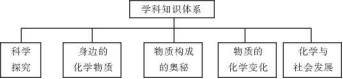 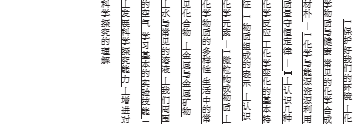 　　第二节学科基础知识、基本原理与技能　　一、科学探究　　1. 科学探究的理解。　　(1) 知道科学探究可以通过实验、观察等多种手段获取事实 和证据。　　(2) 认识科学探究既需要观察和实验、又需要进行推理和 判断。　　(3) 认识到合作与交流在科学探究中的重要作用。　　2. 科学探究能力。　　(1) 了解发展科学探究能力的要素：提出问题、猜想与假设、 制定计划、进行实验、收集证据、解释与结论、反思与评价、表达与 交流。　　(2) 能用书面方式比较明确地表述探究过程和结果。　　3. 基本的实验技能。　　(1) 会进行药品的取用、简单仪器的使用和连接、加热等基本 的实验操作。　　(2) 会根据实验目的选择实验药品和仪器,并能安全操作。　　(3) 会配制一定”质质量分数的溶液。　　(4) 会用酸碱指示剂、pH(纸检验溶液的酸碱性。　　(5) 会根据某些性质检验和区分一些常见的物质。　　(6) 会使用过滤、蒸发的方法对混合物进行分离。　　(7) 会运用简单的装置和方法制取某些气体。　　(8) 对学生必须完成的八个化学实验活动的实验目的、实验 操作、注意事项有足够的认识。　　二、身边的化学物质　　1. 我们周围的空气。　　(1) 能说出空气的主要成分，认识空气与人类生活的重要 作用。　　(2) 知道氧气能跟许多物质发生氧化反应。　　(3) 能结合实例说明氧气、二氧化碳的主要性质和用途。　　(4) 会实验室制取氧气和二氧化碳。　　(5) 了解自然界的氧循环和碳循环。　　2. )与常见的溶液。　　(1) 认识水的组成。　　(2) 知道硬水与软水等的区别。　　(3) 了解吸附、沉淀、过滤和蒸偕等净化水的常用方法。　　(4) 认识溶解现象。　　(5) 知道溶液是由溶质和溶剂组成的。　　(6) 知道水是重要的溶剂，酒精、汽油也是常见的溶剂。　　(7) 了解饱和溶液和溶解度的含义。　　(8) 认识溶质质量分数的含义。　　(9) 能进行溶质质量分数的简单计算。　　(10) 能配制一定溶质质量分数的溶液。　　(11) 能举例说明结晶现象。　　(12) 说出一些常见的乳化现象。　　(13) 了解溶液在生产和生活中的重要意义。　　(14) 知道溶解度曲线的绘制、含义及应用。　　3. 金属与金属矿物。　　(1) 了解金属的物理特征。　　(2) 认识常见金属的主要化学性质。　　(3) 了解防止金属锈蚀的简单方法。　　(4) 知道一些常见金属(铁、铝等)矿物。　　(5) 了解从铁矿石中将铁还原出来的方法。　　(6) 知道在金属中加入其他元素可以改变金属材料的性能。　　(7) 知道生铁和钢等重要的合金。　　(8) 认识废弃金属对环境的污染和回收金属的重要性。　　(9) 认识金属材料在生产、生活和社会发展中的主要作用。　　4. 生活中常见的化合物。　　(1) 认识常见酸碱的主要性质和用途。　　(2) 知道酸碱的腐蚀性。　　(3) 会常见的酸碱溶液的稀释方法。　　(4) 了解如何使用酸碱指示剂(酚猷'石蕊)和pH试纸检验溶 液的酸碱度。　　(5) 知道酸碱性对人体健康和农作物生长的影响。　　(6) 了解食盐、纯碱、小苏打、碳酸钙等盐在日常生活中的 用途。　　(7) 知道一些常用化肥的名称和作用。　　(8) 列举生活中一些常见的有机物。　　(9) 认识有机物对人类生活的重要性。　　三、物质构成的奥秘　　1. 化学物质的多样性。　　(1) 认识物质的三态及其转化。　　(2) 区分纯净物和混合物、单质和化合物、有机物和无机物。　　(3) 能从元素的组成上认识氧化物。　　(4) 知道无机化合物可以分成氧化物、酸、碱、盐。　　(5) 认识物质的多样性。　　2. 微粒构成物质。　　(1) 认识物质的微粒性。　　(2) 知道分子、原子、离子等都是构成物质的微粒。　　(3) 能用微粒的观点解释某些常见的现象。　　(4) 知道原子是由原子核和核外电子构成的。　　(5) 知道原子可以结合成分子、同一元素的原子和离子可以 互相转化。　　(6) 认识核外电子在化学反应中的作用。　　(7) 看懂原子结构示意图和离子结构示意图的关系和含义。　　3. 认识化学元素。　　(1) 认识氢、碳、氧、氮等与人类关系密切的常见元素。　　(2) 记住并能正确书写一些常见元素的符号和名称。　　(3) 知道元素的简单分类。　　(4) 能根据元素的原子序数在元素周期表中找到指定的 元素。　　(5) 形成“化学变化过程中元素不变”的观念$　　4. 物质组成的表示。　　(1) 能说出几种常见元素的化合价$　　(2) 能用化学式表示某些常见物质的组成。　　(3) 利用相对原子质量、相对分子质量进行物质组成的简单 计算。　　(4) 能看懂某些商品标签上标示的组成元素及其含量$　　四、物质的化学变化　　1. 化学 化的 $　　(1) 认识化学变化的基本特征。　　(2) 了解化学反应的本质。　　(3) 知道物质发生化学变化时伴随有能量变化。　　(4) 认识通过化学反应实现能量转化的重要性$　　(5) 知道催化剂对化学反应的重要作用$　　(6) 形成“在一定条件下物质可以转化”的观点$　　2. 认识 化学反应$　　(1) 认识常见的化合反应、分解反应、置换反应和复分解　　反应。　　(2) 能用常见的化学反应基本类型解释日常生活中的一些 现象。　　(3) 能用金属活动;顺序表对有关的置换反应进行判断。　　(4) 能用金属活动;顺序解释日常生活的一些化学现象。　　(5) 知道利用化学变化可以获得新物质，以适应生活和生产 的需要。　　(6) 知道复分解反应的判断及碳酸盐、俊盐、硫酸盐和氯化物 的检验和区别。　　3. 质量守恒定律。　　(1) 认识质量守恒定律。　　(2) 能说明化学反应中的质量关系。　　(3) 能正确书写简单的化学方程式。　　(4) 能根据化学反应方程式进行简单的计算。　　(5) 认识定量研究对化学科学发展的重大作用。　　五、化学与社会发展　　1. 化学 能 和 的利用。　　(1) 认识燃料完全燃烧的重要;。　　(2) 了解使用氢气、天然气(或沼气)、液化石油气、煤气、酒 精、汽油和煤等燃料对环境的影响。　　(3) 得 对 的 。　　(4) 认识燃烧、缓慢氧化和爆炸发生的条件。　　(5) 解 、 的 。　　(6) 知道水对生命活动的重大意义。　　(7) 认识水是宝贵的自然资源，树立保护水资源和节约用水 的 识。　　(8) 知道化石燃料(煤、石油、天然气)是人类社会重要的自然　　。　　(9) 了解海洋中蕴藏着丰富的资源。　　(10) 知道石油是由多种有机物组成的混合物。　　(11) 了解石油通过炼制可以得到液化石油气、汽油、煤油等 产品。　　(12) 了解我国能源与资源短缺的国情。　　(13) 认识资源综合利用和新能源开发的重要意义。　　2. 常见的化学合成材料。　　(1) 知道常见的塑料、合成纤维、合成橡胶及其应用。　　(2) 了解使用合成材料对人和环境的影响。　　(3) 认识新材料的开发与社会发展的密切关系。　　3. 化学物质与健康。　　(1) 了解某些元素(如钙、锌、铁、氟、碘等)对人体健康的重要 作用。　　(2) 知道一些对生命活动具有重要意义的有机物(如葡萄糖、 淀粉、油脂、蛋白质、维生素等)。　　(3) 知道某些物质(如一氧化碳、甲醛、黄曲霉素等)对人体健 康的影响。　　(4) 认识化学科学的发展在帮助人类营养保健与战胜疾病方 面的重大贡献。　　4. 保护好我们的环境。　　(1) 认识处理“三废”(废水、废气和废渣)的必要性及一般 原则。　　(2) 了解典型的大气、水、土壤污染物的来源及危害。　　(3) 认识合理使用化肥、农药对保护环境的重要意义。　　(4) 形成正确、合理使用化学物质的意识。　　(5) 认识化学在环境监测与环境保护中的重要作用。　　第三节学科课程资源的开发与利用相关知识　　资源 的、能 化 学　　学校课程的各种条件的总称。初中化学课程资源开发与利用相关 知识如下：　　一、 化学实验的建设与管理　　化学实验室按要求配置必需的仪器、试剂、设备和实验防护用 具，定期检查试剂的质量和数量。配备和培训专职实验员，做到每 个学生都能动手做实验。条件较好的学校,应逐步做到让每个做 实验的学生都有一套实验仪器和一套防护用具。实验室应展示常 见仪器、试剂、重要装置和教学模型，并对它们的用途、性能、操作 与使用要求、简单维修方法等分别给出简要说明;仪器、试剂、装 置、模型、挂图和幻灯片等应分类保存。条件较好的学校,应在课 余时间向学生开放实验室，鼓励学生在教师的指导下自主开展实 验探究活动。　　二、 因地制宜合理使用实验仪器和试剂　　在一些教学条件有限的学校，教师和实验员应指导学生利用 生活中的废弃物制成简易的实验仪器，从日常生活用品中寻找可 替代的化学试剂。例如，用废弃的饮料瓶和小药瓶作反应容器，用 和 ，用 用 等，培 学生　　利用的 和实 能 。 条件较好的学校，应 展 、 教师演示实验和学生实验的活动，创造条件让学生接触一些先进 的实验仪器和设备， 实验条件和实验手 的 化 。　　三、 编制学生实验和科学探究活动指南　　学生实验和 学探究活动 学生 利 有 学生　　实验和科学探究活动的辅导用书，内容应包括:①实验室规则、实 验操作要求、实验室安全注意事项和常见事故的处理方法;②必做 实验和选做实验;③对具体实验和科学探究活动的指导;④对撰写 实验 和 学探究活动 的 。　　四、 编写与教材配套的教师教学用书　　教师教学用书是教师进行教学的重要参考用书。书中应解释 有关的教学目标，确定教学重点,解析教学难点，列举可供选择的 教学方法和教学案例，对教学活动特别是对学生科学探究活动的 组织提出针对性建议。教学用书应给出丰富的教学参考资料，帮 助教师深入领会本标准、完善知识结构，引导教师深入研究教材,　　更好地进行教学设计!教师教学用书应对教材中要求学生解答的 开放性和实践性习题给出必要的提示，还应指导教师根据教学和 评价的需要创造性地缩写有较高学习价值的习题和测试题，教师 应在教学实践中逐步提高缩写习题和测试题的能力。　　五、 总结教师教学和学生学习的实践经验　　教师教学和学生学习的实践是重要的教学资源。学校教研 组、备课组应积极组织教师开展课堂教学研究，在研究中发现和提 炼教学资源，并通过文本、网络、现场研究课或小型研讨会等方式 开展交流，培养一批思想过硬、业务一流、有创新精神的研究型教 师，建立一套新的教学常规，形成一批有特色的教学素材、案例和 课件供全体教师分享!教师应注意及时指导学生总结成功的学习 经验和学习成果，采取灵活多样的方式组织学生开展交流，促进全 体学生共同提高学习水平。　　六、 利用网络资源和其他媒体信息　　鼓励教师、学校和研究单位制作与课程配套的影像资料，开发 高水平的计算机辅助教学课件。有条件的学校可利用相关网站、 公共数据库和专用数据库中的教学资源为教学服务。省、市、县三 组教研专业网和学校校园网应建立学习讨论室和比较系统的化学 教学资源库，资源库应包含教学设计、教学案例、参考文献和用于 测评价的 ， 师生提 交流 、资源 的 和 富、有用的课程信息。　　教师应 、 、 和 等 中，　　些与教学内容结合紧密并能反映现代科技发展最新动态、适合学 生阅读和观看的资料供学生学习和思考，体现化学课程与现代科 技发展的密切联系。　　七、 发掘日常生活和生产中的学习素材　　教师应结合日常生活和生产中的实际问题，设计适合学生动 手操作的实践活动，引导学生自主地发现问题、提出问题、分析问 题和解决问题。例如,在教师指导下除去水壶或热水瓶胆内的水 垢，探讨除去水垢时要注意的问题;测定当地厂矿排放的酸性或碱 性污水、田间地头土壤的pH,探讨防治水污染和改良土壤的一般 方法;调查当地稻草(或秸秆)返田的具体做祛，讨论该做法对补 充农田氮、磷、钾等元素的作用和对环境的影响，并提出有益的 建议。　　八、利用学校和社区的学习环境　　学校图书馆应配备足够的科普读物、专业书籍和报纸杂志，收 集一些与本地环境、资源、能源和化学工业相关的信息资料，为学 生自主学习、开展实验或科学探究活动提供帮助。有条件的学校 应建立开放的科普资料室供学生使用&　　自然博物馆、科技馆、高等学校、科研机构、化工厂、农科站和 养殖(种植)场等都蕴涵着丰富的课程资源，可采用参观、访问、讲 、讨论和 等方 ， 学 ， 学 化学　　与社会、科技、生产和生活的密切关系&　　学校 地 的 ， 、 用和 具有本地　　的 资源，有 化学 学 与 学 的 能 热爱家乡的情感有机地结合起来。　　第二章学科教育教学实践能力知识　　第一节学科教材分析能力　　教材分析能力，就是教师分析教材内容，经过精选、加工和组 织,转化为有利于教师教、学生学的教材处理能力。教师对教材要 有全面把握，明确教材的重点、难点，设定好教学环节，最终达成设 定的教学目标。　　一、明确教材内容，理清教材知识脉络　　初中化学课程内容的构成，是从宏观的物质及其变化的现象 入手,使学生建立物理变化、化学变化、物理性质、化学性质等概 念;空气、氧等知识的引入，为物质构成的初步知识以及质量守恒 定律的学习打下基础。之后，介绍水和氢气,核外电子排布的初步 知识和化合价的概念，碳单质及其无机化合物，铁等。在此基础 上,介绍溶液的概念及定量计算、典型的酸、碱、盐和常见的、简单 的有机化合物。初中化学课程内容标准包括5个一级主题，每个 一级主题又由若干个二级主题(单元)构成(二级主题总共19 个)!　　二、 分析研究教学内容的知识类型　　不同类型的教学内容具有不同的特点，要求相应地采用不同 的教学策略和教学方法。例如，基本概念的教学，要尽可能通过生 动具体的化学实验或事实来形成概念，要突出概念的本质特征，重 视概念的具体运用，把握概念的深度和广度,密切与元素化合物知 识的联系。　　三、 把握教学内容的逻辑顺序　　分析和研究教学内容与前后知识之间的逻辑关系，明确所教 内容在整个教材体系中的地位和作用，以准确把握所学内容的阶 段性、连续性和深浅度。要特别重视分析新学习内容和学生已学 过的内容间有什么联系，在以后的学习中又有哪些发展。这样做, 知识的学习 在 有知识的基础之上， 在教学中 有余地，使教学层次分明，循序渐进!　　四、 分析和挖掘教学内容的知识价值　　知识价 ，简单 知识 个体 和 的　　意义和作用。任何知识的获得都是科学家运用科学的研究方法, 经历艰难、曲折的探索过程而获得的。因此，对于具体的化学知识 而言，它还隐藏着有利于学生掌握科学方法和发展科学能力的智 力价值，以及有利于学生情感态度及价值观念的情义价值,这里特 别是要利用好化学史的教育价值。　　第二节学科教学设计能力　　化学教学设计是以教学内容为对象具体构思教师的教和学生 的学，也是每一位教师日常教学工作中最重要、最基本的工作 内容。　　一、 明确教学目标，把握教学方向　　教学是以教学目标为定向的活动，教学目标引导和制约着教 学设计的方向。教学目标是课程目标在教学中的具体体现，是化 学教学的出发点和归宿。教学目标的设计可从以下三个方面 考虑：　　1. 全面体现三维目标。　　“知识与技能” “过程与方法”和“情感态度与价值观”等三个 方面。　　2. 整体规划单元教学目标。　　对主题、单元教学目标和课时教学目标进行整体设计和规划, 针对学生科学素养发展的不同阶段，设计与之相适应的教学目标。　　3. 精准设计课时教学目标。　　根据具体教学内容的特点和学生的实际情况来确定,切忌生 硬照搬，使得教学目标的制订流于形式。而应关注学生的学习过 程和学习活动，使课时教学目标的设计具有更强的指向性,做到准 确、具体和可行。　　二、 分析教学内容的重点和难点，抓住教学的关键　　教学重点是指在整个知识体系中处于重要地位和突出作用的 内容,是教学内容中最重要、最基本的中心内容，是知识网络中的 连接点。如果某一知识是某知识单元的核心或是后续学习内容的 基石或是有广泛应用的知识，即可确定它是教学重点。教学重点 是教师设计教学结构的主要线索，围绕重点设计教学，通过各个教 学环节并运用各种教学手段，突出教学重点的教学。　　教学难点是指学生感到难以理解、接受的内容。这些内容，或 是由于知识本身抽象、复杂而难以理解，或是由于学生缺少必要的 知识 以 ， 是 为教师的能 教师 的教学 略不当，实验条件差也会形成难点。但要注意，重点不一定是难 点,难点也不一定是重点。　　三、 选择合理教学策略，做好教学过程预设　　所谓教学策略就是在构思教学方案时,通常要对教学过程预 先作整体的、概略的谋划和思考。教学策略的设计主要包括采用 何种有效的教与学的形式、如何安排教师活动和学生活动、设计何 种教法和学法、采用什么样的教学媒体、如何利用及挖掘教学资 源、设计怎样的教学环节和步骤等。　　四、 精心设计教学过程，提高课堂教学的有效;　　教学活动设计包括认知、情感、行为等教学活动的设计以及教 学活动的情境设计，是教学设计的核心环节，以自主学习、探究学 习、合作学习为主要形式的建构过程，进行学生自主活动设计和学 习支持设计。初中化学教学设计要努力做到以下二点：努力创设 真实而有意义的学习情景和灵活运用多样化的教学方式和手段。　　五、 设计巩固、应用和反馈环节　　巩固应用环节通常通过小“、练习作业来进行。教师在继承 以往习题教学经验的基础上，应积极进行习题教学的改革与探索# 习 的 和 ，应 体 习 在 进学生 学　　展方面的功能和价值，注重选择有真实情景的、综合性和开放性习 题，通过改变题目呈现的情景，改变问题的呈现方式，来实现对学 生过程与方法、情感态度与价值观的培养。习题的数量应适当，难 度应适中,避免出现新的“繁”“难”“偏”现象。　　第三节学科教学组织与实施能力　　教学 与 是 通过教师的 ， 和 的 ，　　学生的学习动 ， 学生的学习 ， 学习 心， 动 学习积极性,提高学习效果。　　一、教学语言精练、生动　　运用表情、手势等体态语和副语言加强信息传达的效果;根据 学情灵活地进行讲解、阐释、举例。　　二、熟练运用板书　　板书设计巧妙，突出重难点和知识间的联系，有一定结构性。 板书的呈现随着课堂进程有生成性;板书字体端正，大小合宜，有 一定书写速度。　　(、)当运用多媒体等教学工具　　多媒体课件的制作及演示符合化学学科的教学要求。　　四、 )当地提问与有效追问　　根据教学设计时构想的主问题，选择恰当的时机和对象、以恰 当的方式提问。必要时对主问题进行变通处理;根据课堂上变化 的学情，临时提出一些散问题，或引起学生注意，或促进知识掌握, 或启发思考;问题本身及其表述能让学生理解。提问精当并有一 定顺序，避免杂乱、肤浅等弊端;掌握重复问题、重新表述问题、调 焦(宽问题变窄问题)、停顿、搁置、分配等提问技术;根据学生回 问题的情 ，进行 有 的 问，对 难 起 作 ，对　　起 化和 作 ; 学生提出问题，重 学生的问题 意识。　　五、 课堂组织调控　　1. 掌握化学教学组织的形式和策略，具有初步解决化学教学 程 突的 。　　2. 了解对化学教学目标、教学任务、教学内容和教学方法等教 学 进行 的方 。　　六、 课堂学习指导　　1掌 化学情 设、学 的 的方 ，　　学生学 的方 和 ， 学生有 学 。　　2掌 学生化学学 的 点， 根据化学学科 点和学生 知 引 学生进行 主学 、 学 和合作学 。　　第四节 学科教学评价能力　　一、 化学学习评价　　1. 了解化学教学评价的知识和方法，具有正确的评价观，能够 对学生的学习活动进行正确评价，促进学生的全面发展。　　2. 能够结合学生自我评价、学生相互评价、教师评价,帮助学 生了解自身化学学习的　　状况，调整学习策略和方法。　　二、 化学教学评价　　1. 能够依据《义务教育化学课程标准% 2011年版)》倡导的评 价理念，发挥教学评价的检查、诊断、反馈、激励、甄别等功能。　　2. 了解教学反思的基本方法和策略，针对教学中存在的问题, 能够对教学过程进行反思和评价，提出改进的思路。充分利用评 价的诊断导向功能改进教学决策。可以针对如下问题进行针对性 地思考：　　% 1)对当前的学生是否可以继续实施原定的教学计划?　　% 2)学生现有的知识基础和能力水平是否可以接受新的课程　　?　　% 3)用什么教学方法才能有效地帮助学生解决学习中存在的 具?　　% 4)什么样的教学组织形式最有利于学生的主动学习和健康 发展?　　% 5)哪些学生需要接受个别的帮助以克服学习障碍?　　因此，无论是新课的推进，还是进行单元或综合复习，都必须 依据诊断和评价所提供的具体信息来确定教学的内容和方式。　　初中生物考试大纲　　为贯彻落实《国务院关于加强教师队伍建设的意见》(国发 〔2012%41号)和《江西省人民政府关于加强教师队伍建设的意 见》(赣府发〔2013〕7号)精神，严格执行中小学教师资格和准入 制度，坚持“公开、平等、竞争、择优”的原则和德才兼备的标准，面 向社会公开招聘，吸纳热爱教育事业、有高度事业心和责任感、素 质高、能力强的教学专业人才到中小学任教。江西省教育厅师资 处会同江西省人力资源和社会保障厅事业单位人事管理处，依据 教育部2012年2月颁发的《中学教师专业标准(试行)》的要求和 精神，按照江西省教育厅、江西省人力资源和社会保障厅联合发布 的《关于做好全省统一招聘中小学教师工作的通知》的具体要求, 江西省教 制 《江西省中小学教师招聘　　》 ， 关专 中 中 行 和　　编写。此次考纲的修订与编写以《中学教师专业标准(试行)》为 重要依据，结合我省初中生物教学的实际，科学地制定命题原则、 考查目标及考查内容。从专业理念、专业知识和专业能力三方面 中小学教师专业标准 的 行 ，　　体现普适性、前瞻性和导向性,突出初中生物教学实践能力考察。 作为 江西省中小学教师统一公开招聘 的 依据，也可作为考生复习和备考的参考资料+　　1~|指导思想　　本考试属于选拔初中生物专业教师的考试，以招聘初中生物 教师上岗为目的，着重考查考生的初中生物知识的综合运用能力 和教育教学能力。既兼顾考试的科学性、客观性，又考虑到考试的 可行性以及初中生物学科特点;既考查考生作为合格初中生物所 需要的基本(中生物及教学知识，又考查考生成为优秀(中生物 教师的核心素养。命题坚持科学性、人文性、联系实际原则，保证 考试的信度、效度、区分度和难度。以通过对初中生物知识与能 力、语言教学知识与能力、教学设计和教学实施与评价能力等方面 的考查，选拔出业务精湛、素质优良的初中生物教师。　　试卷结构与题型　　—、考试形式　　考试采用闭卷、笔试形式。客观题用2B铅笔在专用答题“上 填涂作答，主观题用黑色字迹的钢笔或签字笔在专用答题纸上作 答。考试120分钟，试卷分值100分。　　二、 试卷结构　　学科专业知识部分约占70%,学科课程与教学论及应用部分 约占30%。　　三、 试题难度　　试题 难 度 ， 题、中 难度题和 难题的 分 比为4：3：3。　　四、题型说明　　1. 试卷分客观题和主观题两大题型，各占50%分值。　　2. 第一部分客观题为单项选择题，共60题。1 ~20题每小题 0.5分，共10分,主要考查基本知识点;21~60题每小题1分，共40 分，主要考查学科专业知识、课程理念、教育教学实践等方面的? 识点。　　3. 第二部分主观题包括四道大题，共50分。一般以简答题、 论述题、分析题和教学设计题、科学探究题等形式呈现。　　(1)简答题(10分)：侧重;查识记、理解、分析综合能力。　　%2)分析题(20分)：向考生提供一段背景材料，然后提出问 题，在问题中要求考生阅读分析一定的材料，依据一定的理论? 识，或做出解答，或提出具体解决问题的方法或建议等。主要考查 方向:专业知识的理解应用、分析综合能力或考生教学实施及评价 方面的能力。　　(3) 论述题(10分)：侧重考查考生对初中生物教育教学理论 中相关知识和技能的理解，并结合相关材料阐明观点，提出措施或 建议、设计方案等。　　(4) 教学设计题或科学探究题( 10分)：教学设计试题提供教　　学设计 要的相关 ， 背景材料、课 要求、教学 、学生　　、教材 等，要求考生 出教学方 、 段，　　教学活动基本框架、主要步骤等。该题侧重考查考生运用初中生 物教育教学的基本理论、方法开展教学的能力。科学探究题则在 考查基本实验技能的同时综合考查相关知识点。　　考试内容及要求　　第一章学科教育教学知识　　第一节学科课程标准及其解读　　一、 课程性质　　义务教育阶段的生物学课程是自然科学领域的学科课程，其 精要是展示生物科学的基本内容，反映自然科学的本质。它既要 让学生获得基础的生物学知识，又要让学生领悟生物学家在研究 过程中所持有的观点以及解决问题的思路和方法。生物学课程期 待学生主动地参与学习过程，在亲历提出问题、获取信息、寻找证 据、检验假设、发现规律等过程中习得生物学知识,养成理性思维 的习惯，形成积极的科学态度,发展终身学习的能力。学习生物学 课程是每个未来公民不可或缺的教育经历，其学习成果是公民素 养的基本组成。义务教育阶段的生物学课程是国家统一规定的、 以提高学生生物科学素养为主要目的的学科课程，是科学教育的 重要领域之一"　　二、 课程基本理念　　1. 面向全体学生。　　2. 提高生物科学素养。　　3. 倡导探究性学习。　　三、 课程设计思路　　1. 课程设计"　　课程的设 是在 家教育方 的基础 ， 据学生　　身心发展的特点和教育规律，重视对学生进行全面的科学素养教 育，体现国家对学生在生物科学知识、能力以及情感态度与价值观 等方面的基本要求，着眼于培养学生终身学习的愿望和能力，体现 义务教育阶段生物学课程的普及性、基础性和发展性。　　综合考虑学生发展的需要、社会需求和生物科学发展三个方 面，课程内容选取了以下十个一级主题:科学探究，生物体的结构 层次，生物与环境，生物圈中的绿色植物,生物圈中的人，动物的运 动和行为，生物的生殖、发育与遗彳，生物的多样性，生物技术，健 康地生活。　　课程规定的知识、能力和情感态度与价值观的目标，需要通过 学生主动的、多样化的学习活动才能逐步达到，因此，课程内容还 安排了多种形式的活动建议#　　2. 课程目标。　　义务教育阶段生物学课程的学习，学生 在以下 方面 得到发展。　　(1) 获得生物学基本事实、概念、原理和规律等方面的基础知 识，了解并关注这些知识在生活、生产和社会发展中的应用。　　( 2) 步 生物学 的基本 能和一 的科学探究 和实践能力，养成科学思维的习惯。　　(3) 理解人与自然和谐发展的意义，提高环境保护意识。　　(4) 初步形成生物学基本观点、创新意识和科学态度,并为确 立辩证唯物主义世界观奠定必要的基础。　　四、课程内容　　学科 知识体 :　　江西省中小学教师　　招聘考试大纲(适用于招聘初中教师)》》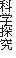 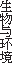 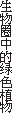 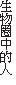 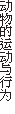 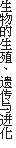 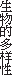 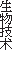 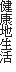 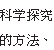 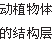 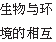 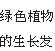 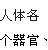 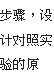 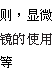 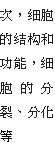 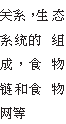 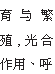 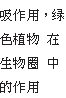 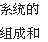 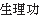 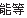 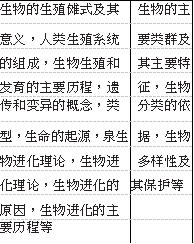 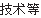 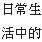 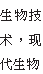 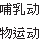 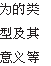 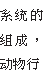 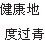 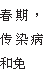 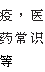 　　本标准是义务教育阶段生物学教学的基本依据。教师应在认 真学习和领会的基础上，结合学校和学生的实际,创造性地进行 教学。　　生物学课程的根本任务是提高学生的科学素养，特别是一个 普通公民终身发展所需的生物科学素养。教学过程要关注每一个 学生，促进他们在原有基础上的良好发展。为此提出以下的教学 建议。　　1. 提高贯彻课程目标的自觉性。　　2. 引导并组织学生进行探究性学习。　　3. 关注重要概念的学习。　　4. 加强和完善生物学实验教学。　　5. 落实科学、技术和社会相互关系的教育。　　六、评价建议　　评价的主要目的是全面了解学生生物学课程学习的过程和结 果，激励学生学习和改进教师教学。评价应以生物学课程目标和　　276　　课程内容为依据，体现课程的基本理念,全面评价学生在知识、能 力、情;态度与价值观等方面的表现。　　评价不仅要关注学生的学习结果，更要关注学生在学习过程 中的发展和变化。应采用多样化的评价方式，恰当呈现并合理利 用评价结果,发挥评价的激励作用。通过评价得到的信息，可以了 解学生生物学课程学习达到的水平和存在的问题，并帮助教师进 行总结与反思。　　第二节学科基础知识、基本原理与技能　　一、科学探究　　1. 提出问题。　　(1) 尝试从日常生活、生产实际或学习中发现与生物学相关 的问题。　　(2) 尝试书面或口头表述这些问题。　　(3) 描述已知科学知识与所发现问题的冲突所在。　　2. 做出假设#　　(1) 应用已有知识，对问题的答案提出可能的设想。　　(2) 估计假设的可检验性。　　3. 制订计划。　　(1) 拟订探究计划。　　(2) 列出所需要的材料与用量。　　(3) 选出控制变量。　　(4) 设计对照实验。　　4. 实施计划。　　(1) 进行观察、实验。　　(2) 收集证据、数据。　　(3) 尝试评价证据、数据的可靠性。　　5. 得出结论。　　(1) 描述现象。　　(2) 分析和判断证据、数据。　　(3) 得出结论。　　6.表达、交流。　　(1) 写出探究报告。　　(2) 交流探究过程和结论。　　二、 生物体的结构层次　　1. 细胞是生命活动的基本单位。　　(1) 说出显微镜的基本构造和作用。　　(2) 使用显微镜和制作临时装片。　　(3) 阐明细胞是生命活动的基本结构和功能单位。　　(4) 说明单细胞生物可以独立完成生命活动。　　(5) 区别动物细胞、植物细胞结构的主要不同点。　　(6) 描述细胞核在遗传中的重要功能。　　2. 细胞分裂、分化形成组织。　　(1) 描述细胞分裂的基本过程。　　(2) 概述生物体的各种组织是由细胞分裂、分化形成的。　　(3) 识别人体的几种基本组织。　　(4) 识别植物的几种主要组织。　　3. 多细胞生物体的结构层次。　　(1) 描述绿色开花植物体的结构层次：细胞、组织、器官、 个体。　　(2) 描述人体的结构层次:细胞、组织、器官、系统、个体。　　三、 生物与环境　　1. 生物的生存依赖一定的环境。　　(1) 举例说出水、温度、空气、光等是生物生存的环境条件。　　(2) 举例说明生物和生物之间有密切的关系。　　2. 生物与环境组成生态系统。　　(1) 概述生态系统的组成。　　(2) 列举不同的生态系统。　　(3) 描述生态系统中的食物链和食物网。　　(4) 举例说出某些有害物质会通过食物链不断积累(富积现 象)。　　(5) 阐明生态系统的自我调节能力是有限的。　　3. 生物圈是人类与其他生物的共同家园。　　(1) 阐明生物圈是最大的生态系统。　　(2) 确立保护生物圈的意识。　　四、 生物圈中的绿色植物　　1. 绿色开花植物的一生。　　(1) 描述种子萌发的条件和过程。　　(2) 描述芽的发育和根的生长过程。　　(3) 概述开花和结果的过程。　　(4) 体验一种常见植物的栽培过程。　　2. 绿色植物的生活需要水和无机盐。　　(1) 说明绿色植物的生活需要水和无机盐。　　(2) 描述绿色植物的蒸腾作用。　　3. 绿色植物的光合作用和呼吸作用。　　(1) 阐明绿色植物的光合作用。　　(2) 举例说出绿色植物光合作用原理在生产上的应用。　　(3) 描述绿色植物的呼吸作用。　　4. 绿色植物对生物圈有重大作用。　　(1) 概述绿色植物为许多生物提供食物和能量。　　(2) 说明绿色植物有助于维持生物圈中的碳氧平衡。　　(3) 描述绿色植物在生物圈水循环中的作用。　　(4) 参加绿化家园的活动。　　五、 生物圈中的人　　1.人的食物来源于环境。　　(1) 说出人体需要的主要营养物质。　　(2) 描述人体消化系统的组成。　　(3) 概述食物的消化和营养物质的吸收过程。　　(4) 设计一份营养合理的食谱#　　(5) 关注食品安全。　　2. 人体生命活动的能量供给。　　(1) 描述人体血液循环系统的组成。　　(2) 概述血液循环。　　(3) 描述人体呼吸系统的组成。　　(4) 概述发生在肺部及组织细胞处的气体交换过程。　　(5) 说明能量来自细胞中有机物的氧化分解。　　3. 人体代谢废物的排出。　　(1) 描述人体泌尿系统的组成。　　(2) 概述尿液的形成和排出过程。　　(3) 描述其他排泄途径。　　4. 人体通过神经系统和内分泌系统调节生命活动。　　(1) 描述人体神经系统的组成。　　(2) 概述人体神经调节的基本方式。　　(3 )概述人体通过眼、耳等感觉器官获取信息。　　(4) 举例说明人体的激素参与生命活动调节。　　5. 人是生物圈中的一员。　　(1) 概述人类的起源和进化。　　(2) 举例说明人对生物圈的影响。　　(3 )拟订保护当地生态环境的行动计划。　　六、动物的运动和行为　　1. 动物的运动。　　(1) 列举动物多种多样的运动形式。　　(2) 说明动物的运动依赖于一定的结构。　　2. 动物的行为。　　(1) 区别动物的先天性行为和学习行为。　　(2) 举例说出动物的社会行为。　　)、生物的生殖、发育与遗传　　1. 人的生殖和发育。　　(1) 概述男性生殖系统的结构和功能。　　(2) 概述女性生殖系统的结构和功能。　　(3) 描述受精过程。　　(4) 描述胚胎发育过程。　　2. 动物的生殖和发育。　　(1) 举例说出昆虫的生殖和发育过程。　　(2) 描述两栖动物的生殖和发育过程。　　(3) 描述鸟的生殖和发育过程。　　3. 植物的生殖。　　(1) 列举植物的无性生殖。　　(2) 尝试植物的抨插或嫁接。　　(3) 描述植物的有性生殖。　　4. 生物的遗传和变异。　　(1) 说明DNA是主要的遗传物质。　　(2) 描述染色体、DNA和基因的关系。　　(3) 举例说出生物的性状是由基因控制的。　　(4) 解释人的性别决定。　　(5) 认同优生优育。　　(6) 举例说出生物的变异。　　(7) 举例说出遗传育种在实践上的应用。　　八、生物的多样性　　1. 生物的多样性。　　(1) 尝试根据一定的特征对生物进行分类。　　(2) 描述病毒和细菌的主要特征以及它们与人类生活的 关系。　　(3) 描述真菌的主要特征及其与人类生活的关系。　　(4) 概述植物(藻类植物、苔蘇植物、蕨类植物、种子植物)的 主要特征以及它们与人类生活的关系。　　(5) 概述无脊椎动物不同类群(如“肠动物、扁形动物、线形 动物、环节动物、软体动物、节肢动物等)的主要特征以及它们与人 类生活的关系。　　(6) 概述脊椎动物不同类群(鱼类、两栖类、爬行类、鸟类、哺 乳类)的主要特征以及它们与人类生活的关系。　　(7) 关注我国特有的珍稀动植物。　　(8) 说明保护生物多样性的重要意义。　　2. 生命的起源和生物进化。　　(1) 描述生命起源的过程。　　(2) 概述生物进化的主要历程。　　(3) 认同生物进化的观点。　　九、生物技术　　1. 日常生活中的生物技术。　　(1) 举例说出发酵技术在食品制作中的作用。　　(2) 说明食品腐败的原因。　　(3) 运用适当的方法保存食品。　　2. 现代生物技术。　　(1) 举例说出克隆技术的应用。　　(2) 举例说出转基因技术的应用。　　(3) 关注生物技术的发展对人类未来的影响。　　十、健康地生活　　1. 健康地度过青春期。　　(1) 描述青春期的发育特点。　　(2) 养成青春期的卫生保健习惯。　　2. 传染病和免疫。　　(1) 掌握传染病的概念及其流行的三个基本环节,传播途径 和预防措施。　　(2) 列举常见的寄生虫病、细菌性传染病(包括淋病)、病毒性 传染病(包括艾滋病)$　　(3) 描述人体的免疫功能。　　(4) 区别人体的特异性免疫和非特异性免疫$　　(5) 说明计划免疫的意义。　　3. 威胁人体健康的当代主要疾病。　　(1) 关注心血管疾病的危害。　　(2) 关注癌症的危害。　　4. 酗酒、吸烟和吸毒的危害。　　(1) 说明酗酒对人体健康的危害。　　(2) 说明吸烟对人体健康的危害。　　(3) 拒绝毒品。　　5. 医药常识。　　(1) 说出一些常用药物的名称和作用。　　(2) 概述安全用药的常识。　　(3) 运用一些急救的方法。　　第三节学科课程资源开发与利用相关知识　　为了给学生创设良好的学习条件，促进学生主动学习，更好生 物解和掌握学习内容，提高学习效率,教师应积极开发和利用各种 课程资源。　　学校教学设备是课程资源的重要组成部分，也是完成课程规 定的生物学课程教学以及科技活动等教学活动的必要物质条件。　　学校图书馆是课程资源的重要组成部分，对于扩大学生的知 识面,培养学生收集信息的能力等方面具有重要作用。　　社区是学生的生活环境，也是学生的学习环境。社区中存在 很多生物学课程资源。教学中，教师应该广泛利用社区课程资源， 馆、 物馆、 馆、动 物 馆、动物 、 物 、　　少年宫、科技馆、高等学校、科研机构、良种站、养殖场等以及周围 的自然环境。　　学生的生活经验是无形的课程资源。学生有丰富的生活经 验，例如，一些学生参观过动物园、植物园;一些学生领略过自然保 护区、国家森林公园的风光;一些学生有过饲养家禽家畜或种植 稻、麦、果树、花卉的经历;一些学生感受过传染病的痛苦;一些学 生体验过野外观察动物行为的甘苦等。教师在教学过程中应该充 分利用这些无形资源，通过相互交流，激发学习兴趣，提高教学 质量。　　充分重视信息化课程资源的利用,包括各种生物学教学软件、 网络上的生物科学教育资源等。计算机多媒体以其极强的交互性 和模拟功能显示出它在生物学教学中的重要作用。生物学教师应 该在教学中充分利用各种教学软件(包括教师自制的教学软件), 提高教学效率。伴随网络的发展，互联网传递着越来越多的生物 学教育信息，如动植物图片、动植物趣闻;生物科学新进展等。这 些信息也应在生物学教学中得到充分利用。　　第二章学科教育教学实践能力知识　　第一节学科教材分析能力　　一、 分析中学生物教材的意义　　分析中学生物教材有以下几方面的作用：　　1. 有利于全面实现课程目标和任务。　　2. 有助于教师认识教材的结构特点。　　3. 有于教师协调各局部教材之间的关系，发挥教材的整体 功能。　　4. 为教师教学设计、编写教案提供可靠的依据。　　二、 中学生物教材分析方法　　1. 整体分析。　　主要是进行生物教材的发展背景和内、外部联系分析，帮助教 师在较高的水平层次总揽全局，为教师把握教学方向提供指导。　　(1) 生物教材的发展背景。①生物教材的时代背景：国家教 育方针政策和社会的发展变化。②生物科学的新进展。③现代教 育理论的发展。　　(2) 生物教材的外部联系分析。生物教材的外部联系是指生　　物教材与外部知识经验的联系，包括与高中生物教材的联系，与实 际生活的联系，与相关学科的联系等。分析生物教材的外部联系 对于丰富和完善教材内容，运用教材有效地组织生物教学活动具 有重要意义。　　(3) 生物教材的内部联系分析。生物教材的内部联系是指教 材各组成部分的先后顺序与组织形式。这种组织顺序和组织形式 是在为实现一定的教学目标，并依照一定的逻辑联系所形成的。 如并列关系，从属关系、因果关系、递进关系等。进行生物教材的 内部联系分析，不仅能了解生物教材内部各组成部分之间的关系， 而且有利于认识教材的整体功能，为进一步用好教材提供依据。　　2. 具体分析。　　主要是进行生物教材的知识结构分析、能力构成分析、情感态 度与价值观分析、重难点分析、表述结构分析。　　(1) 生物教材的知识结构分析。分析生物教材的知识结构， 一般方法是先将该节内容划分为若干教学因子(教材中的框题); 其次分析各教学因子的相互联系方式;最后分析知识点之间的联 系。生物教学因子和知识点的联系方式大体上可分为并列联系、 主从联系、递进联系、层次联系、因果联系等。　　(2) 生物教材的能力构成分析。生物教材的能力构成分析是 在教材知识结构分析的基础上，进一步深挖掘教材的能力构成。 这里所说的能力主要是指学生的生物学习能力，即“生物过程与方 法”。生物学习能力可以分为生物认知能力和生物核心能力。生 物认知能 是指生物 知能 、生物 能 、生物 能 、知 识运用能力等;生物核心能力主要是指提出生物问题和解决生物 问题的能力。　　(3) 情感态度与价值观分析。情感态度与价值观目标是教育 的终极目标。因为情感不仅仅体现为学习兴趣、学习爱好和学习 热情，更体现为情感本身的体验与内心世界的丰富。态度，在表现 为学习追求、学习责任的同时，更表现为对生活的乐观、进取、向 上。价值观，既反映在个人价值方面，同时更反映在个人价值与社 会价值、自然价值的统一方面。情感态度与价值观分析是对教材 内容的价值取向分析。　　(4) 生物教材的重点、难点分析。分析教材的重点、难点，对 于教学目标的设计，教学方法和媒体的选择，教学过程的把握，重 点、难点的突破，教学目标的实现具有重要作用。教材的重点是指 与教学目标关系密切的教学内容。教材难点是学生学习过程中可 能存在学习阻碍的知识点，即教师的“教”和学生的“学”都存在一 定困难的内容。　　(5) 生物教材的表述结构分析。生物教材的表述是指生物教 材内容呈现方式。生物新教材的呈现方式可分为叙述性课文和活 动性课文。生物教材的表述结构分析就是对教材内容呈现方式与 教学活动之间的关系分析,明确教材中不同呈现方式的差异性，以 利于在教学中充分发挥教材的多种功能。　　综上所述，教师应认真钻研教材，正确理解、把握教材内容，创 造性地使用教材。具体要求:读懂教材主要内容，理清教材知识脉 络;联系单元小结，明确教学目标;分析课后练习设计用意,关注教 材链接资料。　　第二节学科教学设计能力　　一、生物教学设计概述　　1. 定义。　　生物教学设计是 用现 教学设计理 和方法， 系统 生 物教学活动的过程。它是以生物新课程理念为内核，以促进学生 的有效学习为目的，以解决生物教学问题为宗旨，针对不同的教学 环境进行分析，选择不同教学策略和媒体的过程。　　2. 生物教学设计的基本特征。　　生物性、继承性、创新性、实践性、多样性。　　3. 生物教学设计的五大要素。　　背景分析(包括课标要求与分析、教科书分析、学情分析、设计　　理念四大项目)、教学目标设计、教学方法设计、教学媒体设计、教 学过程设计。　　二、 生物教学目标设计　　1. 内涵。　　生物教学目标是对生物教学活动所要达到的预期目标的描 述。教学目标是教师设计教学的出发点，教学目标能引领学生的 发展方向，指导教学方法的选择与运用，整合教学活动各个因素， 测量学生行为结果等。可以说，课堂教学的成功与否，很大程度上 取决于教学目标的合理确定和教学方向的指引。　　2. 生物教学目标的功能。　　导向功能、评价功能、激励功能、反馈功能。　　3. 生物教学目标设计的理念。　　体现系统性、坚持全面性、反应差异性、具有操作性。　　三、 生物教学方法选择　　1. 内涵及功能。　　生物教学方法是指 向 于 定教学目标、 定教学内 所 约、为师生所共同遵循的教与学的操作规范，是采用符合教育和认 知规律的一系列活动方式、步骤、手段和技术的总和。生物教学方 法包括教的方法和学的方法。　　2. 常用的生物教学方法。　　讲授(讲述、讲解、讲演、讲读)法、启发法、谈话法、讨论法、 “纲要信号”法、图示(图像信号)法、自学辅导法、案例教学法、活 动教学法、合 学 法、 学 指导法、 决法、发现法、　　合程序法等。　　3. 生物课堂教学方法的选择依据。　　教学目标、 教学内 、 学生 、 教学 、 依据教师特点。　　四、 生物教学媒体选择　　1.内涵。　　生物教学媒体是指承载和传递生物信息的工具或载体。依据　　生物教学媒体物质属性及其功能分为语言、图像、实验、电教、系统 五大类媒体。　　2. 生物教学媒体的基本特征。　　技术特性、经济特性、专业教学特)。　　3. 生物教学媒体的选择依据。　　媒体功能、教学目标、教学内容、认知水平、教师能力、教学 设施。　　五、 生物教学过程设计　　1. 内涵。　　教学过程是教师与学生以课堂为主渠道的交往过程。新课程 倡导转变学习方式,要求教师引导学生进行自主、合作、探究式的 学习，随着改革的深入，教学过程出现“师生交往、积极互动、共同 发展的过程”的局面。　　2. 常用的生物教学过程模式。　　讲解一接受生物教学过程模式、自学一辅导生物教学过程 模式。　　3. 新课程倡导的生物教学过程模式。　　讨论式生物教学过程模式、探究式生物教学过程模式、参与一 活动生物教学过程模式、角色扮演生物教学过程模式。　　六、 生物教案设计　　1. 学期教学计划的制定。　　生物学科学期教学计划的制定是每一学期开始的总备课。主 要内容是一学期的教学进度，定出每次课要讲的内容(章、节)，使 用的主要教学方法和教学手段，安排的主要活动及教学检查和考 试的时间等,并用表格的形式确定下来。学期教学计划制定得合 理、可行，日常教学就会有条不紊。　　2. 生物教案的编写。　　生物教 ， 生物课 计 ， 是生物教师 课的 体计 划;是生物课堂教学的实施方案。生物教案的主要项目：①授课学 校、班级、日期和主讲人;②授课内容(课题)及所用教材;③教学　　目的(或目标);④教学重点和难点;⑤教学方法(主导方法);⑥教 具;⑦课型;⑧教学过程(含讲授提纲、板书设计、教学方法运用;学 生活动等);⑨课后分析。生物教案的编写形式生物教案的编写没 有一成不变的固定的形式,可以是叙述式，也可以是列表式。　　七、 初中生物课堂教学设计的理念　　1. 从以教师为主转向以学生为主。　　2. 从传授知识为主转向方法指导为主。　　3. 从结果为主转向过程为主。　　4. 从单一讲解转向组合优化。　　5. 从课内为中心转向课内外结合。　　八、 常见的教学方法　　教师应积极开发、合理利用课程资源,灵活运用多种教学策略 和现代教育技术,努力探索网络环境下新的教学方式，精心设计和 组织教学活动，重视启发式、讨论式教学，启迪学生智慧，提高生物 教学质量。　　第三节学科教学组织与实施能力　　―、生物教学组织　　1. 教学组织形式。　　教学组 形式， 是 一定的教学 、教学目 的和教　　学内容以及教学主客观条件组织安排教学活动的方式。　　2. 教学组织形式的发展。　　在教学史上先后出现的影响较大的教学组织形式有:个别教 学制、班级授课制、分组教学制、开放教学制和道尔顿制等。　　3. 影响中学生物教学组织形式的因素。　　中学生物教学组 形式的 :教学目标、教学内 、学　　生特征、教学条件、教师特点。　　二、中学生物教学实施能力　　1. 生物课堂教学语言技能。　　(1) 生物课堂口语表达的语言学特点:字正腔圆的语音、抑扬 顿挫的语调、快慢得当的语速。　　(2) 生物课堂口语表达专业性特点：科学准确的词汇、生动形 象的语言、逻辑清晰的概括。　　(3) 生物课堂教学中的体态语言：身体的动作、面部表情与 眼神。　　2. 生物课堂教学推进的技能。　　(1) 生物课堂导入的类型:复习导入、情境导入、故事导入、观 察导入等。　　(2) 生物课堂讲解的类型:生物事实性知识讲解、生物概括? 知识讲解。　　(3) 生物课堂教学中提问的类型：理解提问、运用提问、分析 提问、评价提问。　　(4) 生物课堂教学中承转设计的类型:语言承转、故事或案例 承转、活动承转、贯穿承转。　　(5) 生物课堂教学中实现反馈的方法:课堂观察法、课堂提问 法、课堂考察法。　　(6) 生物课堂教学中结束的类型:归纳总结、区别对比、竞赛 活动、练习填图、悬念存疑。　　3. 生物教学“三板”技能。　　(1) 定义：“三板”指的是板书、板图和板画。　　(2) 板书类型:纲目式板书、结构式板书、表格式板书、图示式 板书、综合式板书。　　(3) 板图类型:几何略图、折线图、曲线图。　　(4) 板画类型:形态画、过程画、动态画。　　(5) 生物“三板”设计应注意的问题:深挖教材，把握重点;掌 握情况，有的放矢;主辅相随，紧密结合;语言准确，启发性强;内容 完整，条理系统。　　4. 计算机辅助生物教学运用技能。　　(1) 计算机辅助生物教学的作用：增强学生对生物事物的感 性认知;丰富和深化教学内容;激发学生求知欲望;转变生物学习 方式;提高生物教学效率。　　(2) 计算机辅助生物教学的运用：内容选择、目标分析、教学 设计、脚本设计、课件制作、课件使用。　　三、生物实践活动组织能力　　1. 生物实践活动含义与功能。　　(1) 生物实践活动主要是指课堂教学以外的，教师指导学生 进行的各种有关生物学科的课外、校外、野外学习活动。　　(2) 生物实践活动的功能:拓展知识领域，培养生物技能;掌 握生物过程与方法,培养探究能力;锻炼非智力因素，升华情感、态 度价值观。　　2. 生物实践活动原则。　　生物实践活动应遵循:主体性原则、发展性原则、整体性原则、 地方性原则。　　3. 生物实践活动类型。　　从生物实践活动的内容性质上看，主要有生物观测类、野外考 察类、调查研究类、教具制作类、宣传展览类、生物竞技活动等 类型。　　第四节 学科教学评价能力　　一、 中学生物教学评价的含义　　学生物教学 是 的生物课程目 标和生物教师 作 ，运用 种科学 行的方法 地 、分析、整　　， 生物教学活动 的要 、过程以 进行　　，从 学生 发展、生物教师 发展和生物教 发　　展，提供服务和决策的过程。　　二、 生物教学评价的功能　　1. 促进生物教师专业发展的重要途径。　　(1)引导生物教师树立正确的教学观。　　(2) 促进生物教师提升生物教学水平#　　(3) 促进生物教师参与生物教学改革#　　2. 促进学生不断发展的重要策略。　　(1) 促进学生改进学习。　　(2) 鼓励学生全面发展。　　三、 中学生物新课程评价基本理念与取向　　1. 中学生物新课程评价基本理念。　　生物学习的评价，既要关注学习结果，也要关注学习过程，以 及情感、态度、行为的变化。实现评价目标多元化，评价手段多样 化，形成性评价和终结性评价并举，定性评价和定量评价相结合, 创设一种“发现闪光点、鼓励自信心”的激励性评价机制。　　2. 中学生物新课程教学评价的取向。　　评价目标多元化、评价过程动态化、评价内容全面化、评价主 体多元化、评价方法多样化、着眼评价的激励功能。　　四、 生物教师课堂教学评价　　1 .生物教师课堂教学评价的内容。　　教学目标、教学内容、教学方法与手段、教学过程、教学基本 功、教学效果等。　　2.发展性生物教师评价的基本要求。　　全员评价和全面评价、评价主体多元化、注意评价结果的保 密、评价过程民主化、注意反馈评价信息、注意导向性。　　五、 学生生物学习评价　　1. 评价主体。　　生物教师、家长、同学和学生自身都是评价的主体。　　2. 评价目标和要求。　　(1) 评价目标:生物学习的评价应注重多途径收集信息，准确 反映学生生物学习的结果及过程，激励学生有效地学习。　　(2) 评价要求:评价时，既要关注学生的学习结果，更要关注 学生的学习过程， 化评价的 断和发展 ， 化评价的 和 选拔功能。　　3. 根据生物课程目标和课程内容标准确定评价标准。　　(1) 对“知识与技能”的评价:对生物知识的评价，要依据课程 内容标准的行为动词来确定评价的层次要求。对生物技能的评 价,主要考查学生对生物技能方法和要领的了解程度,选择应用生 物技能的合理程度,运用生物技能的熟练程度。　　(2) 对“过程与方法”的评价:过程与方法的评价，应以评价学 生参与生物学习活动过程的表现以及生物方法掌握与运用的情况 为基本目标。　　(3) 对“情感(态度(价值观”的评价:观察是评价学生情感、 态度和价值观的重要方式。要注意观察学生在日常行为和学习活 动中的表现,收集评价信息,为进行有针对性的评价提供依据。　　4. 评价方法的选择和使用。　　评价方法的选择与使用要符合诊断学生的学习质量和促进学 生发展的基本目的。丰富而准确的评价信息是评价的基础。获取 评价信息的方法主要有纸笔测验法、档案袋法、观察法等;相应的 评价方法有 评价方法、 评价方法、观察评价方法 等。除此外，不要忽视其他评价方法和类型，如谈话法、问卷法、质 性评价、定 评价、 性评价、诊断性评价、 性评价、 异评价等。　　初中体育与健康考试大纲　　为贯彻落实《国务院关于加强教师队伍建设的意见》(国发 〔2012%41号)和《江西省人民政府关于加强教师队伍建设的意 见》(赣府发〔2013〕7号)精神，严格执行中小学教师资格和准入 制度，坚持“公开、平等、竞争、择优”的原则和德才兼备的标准，面 向社会公开招聘，吸纳热爱教育事业、有高度事业心和责任感、素 质高、能力强的教学专业人才到中小学任教。江西省教育厅师资 处会同江西省人力资源和社会保障厅事业单位人事管理处，依据 教育部2012年2月颁发的《中学教师专业标准(试行)》的要求和 精神，按照江西省教育厅、江西省人力资源和社会保障厅联合发布 的《关于做好全省统一招聘中小学教师工作的通知》的具体要求, 江西省教 制 《江西省中小学教师招聘　　》 ， 关专 中 中 育 行　　修订和编写。此次修订在充分调研一线学校对;初中体育教师的 能力需求的基础上进行，重点增加初中体育教学实践能力考察比 重，力求体现普适性和前瞻性，以期对职前教学备考和职后教学实 践有良好的导向性。本考试大纲是今后江西省中小学教师统一公 开招聘笔试(初中体育与健康)命题的依据。　　1~|指导思想　　江西省中小学教师招聘考试(初中体育与健康试卷)将以教 育部颁发的《初中教师专业标准》为指导，按照江西省教育厅、江 西省人力资源和社会保障厅联合发布的《关于做好全省统一招聘 中小学教师工作的通知》精神和具体要求，结合我省初中体育教学 的实际，科学地制定命题原则、考查目标及考查内容。　　本考试属于选拔初中体育专业教师的考试，根据初中体育教 (职业特点和应具备的知识水平，围绕初中体育教师在专业理念、 专业知识和专业能力三方面的标准，突出能力为主的考试命题? 导思想，将知识、能力、素养融为一体。命题严格遵循科学”、针对 ”、实践性，灵活”、适应性、可行”的命题原则。通过公开招聘考 试，着重考查考生对初中体育专业基础理论知识、专业技术技能知 识、体育学科课程与教学论知识的掌握程度;考查考生是否具备依 据《体育与健康课程标准(2011年版)》所倡导的课程理念、教学方 式方法来分析和解决有关初中《体育与健康》教学问题的能力;考 查考 具备 初中体育教育教学的 本教学 和 发 展专业素养。通过招聘考试，为我省初中选拔合格的、能胜任初中 体育教育教学工作的、具有一定理论水平和实践能力的老师，严格 把好教师“入口关”，为努力培养一支德才兼备、业务精湛、结构合 理的初中体育教师队伍打下良好基础。　　试卷结构与题型　　—、考试形式　　考试采用闭卷、笔试形式。考试时间120分钟，试卷分值 100 分。　　二、 试卷结构　　试卷主要包括初中体育学科专业知识(含体育基础知识、基本 技能和学科素养)、体育教育教学基础理论知识(含义务教育体育 与健康课程标准及其解读)和体育教育教学实践能力等三部分内 容，大致分值比例为3 ： 3 ： 4。　　三、 试题难度　　试题总体难易程度适当，容易题、中等难度题和较难题的占分 比为4 ： 3 ： 3。　　四、 题型说明　　1. 试卷分为客观题和主观题两大题型，各占分值50%。　　2. 第一部分客观题为单项选择题，共60题。1 ~20题每小题 0.5分,21~60每小题1分，共50分。主要考查考生的体育基础; 识、基本技能和学科素养及体育教育教学基础理论知识。　　3. 第二部分主观题,包括四道大题，共50分。第一题为简答 题2小题,每小题5分，共10分;第二题为论述题1题，共10分; 第三题为案例分析题1题，共10分;第四题为教学片段设计题1 题，共20分。　　(1) 简答题。重点考查考生获取和解读体育信息的能力;调 动和运用初中体育知识的能力;论证和探讨体育问题的能力。　　(2) 论述题。论述题主要考查考生能否根据论题要求，选取　　初中体育相关理论知识及要点，分层次予以论述;结合相关教材理 论知识 每 论 较为 论 。　　(3) 案例分析题。要求考生灵活运用所学的体育专业理论知 识、专业技能知识、现代教育教学理论、教材及课程教学指导相关 的知识从教学目标、教学过程、教学方法等方面(或其中某一方 面)分析教学案例的合理性等。这种试题主要考查考生平时的知 识储备和积累，并有自己的思考，能够有效地考查考生驾驭材料的 分析能力、处理问题的能力、综合运用能力等。　　(4) 教学片段设计题。体现考生的教学实践操作能力。通过 撰写教学设计，考查考生是否掌握初中体育与健康课程的教学组 织形式和基本方法,能否依据教学内容及2011版《体育与健康课 程标准》的相关要求，选择适当的教学方法进行课堂教学设计，是 否初步具备组织实施初中体育课堂教学能力;是否能运用体育专 业理论知识、方法对所提供的教材，结合实际条件进行教学设计。　　考试内容及要求　　第一章学科教育教学基础知识　　第一节学科课程标准及其解读　　一、 课程性质　　体育与健康课程是学校课程的重要组成部分。本课程是以身 体练习为主要手段，以学习体育与健康知识、技能和方法为主要内 容，以增进学生健康，培养学生终身体育意识和能力为主要目标的 课程。具有基础性、实践性、健身性、综合性特性。　　二、 课程基本理念　　体育与健康课程标准提出了四条课程基本理念:第一，坚持 “健康第一”的指导思想，促进学生健康成长;第二,激发学生的运　　动兴趣，培养学生体育锻炼的意识和习惯;第三，以学生发展为中 心，帮助学生学会体育与健康学习;第四,关注地区差异和个体差 异，保证每一位学生受益。　　三、 课程设计思路　　体育与健康课程根据学生全面发展的需求确定课程目标体系 和课程内容;根据学生的身心发展特征划分学习水平;根据可评价 的原则设置操作和可观测的学习目标;根据三级课程管理的要求 保证课程内容的可选择性;根据课程学习目标和发展性要求建立 多元的学习评价体系。　　四、 课程目标　　1. 总目标。　　体育与健康课程对于实施素质教育，培养学生的爱国主义、集 (主义，促进学生德、智、(、美全面发展具有重要的意义。通过学 习,学生将掌握体育与健康的基础知识、基本技能与方法,增强体 能;学会学习和锻炼,发展体育与健康实践和创新能力;体验运动 的乐趣和成功，养成体育锻炼的习惯;发展良好的心理品质、合作 与交往能力;提高自觉维护健康的意识，基本形成健康的生活方式 和积极进取、乐观开朗的人生态度。　　2. 课程具体目标(四个学习方面目标)#　　(1) 运动参与：①参与体育学习和锻炼;②体验运动乐趣与 成功。　　(2) 运动技能：①学习体育运动知识;②掌握运动技能和方 法;③增强安全意识和防范能力。　　(3) 身体健康:①掌握基本保健知识和方法;②塑造良好(形 和身体姿势;③全面发展体能与健康能力;④提高适应自然环境的 能力。　　(4) 心理健康与社会适应:①培养坚强的意志品质;②学会调 控情绪的方法;③形成合作意识与能力;④具有良好的体育道德。　　在课程标准设计中，如果说，课程性质是“根基”、课程理念是 “灵魂”，那么课程目标就是“向导”了。对于体育教师而言，课程 目标既是制定课时教学目标与编写教案的重要依据，也是课堂教 学策略与教学行为遵循的重要原则。切不可以为课程目标是简单 而抽象的词句,将它看作可有可无的摆设,这样就会在具体的教学 中迷失方向，陷入杂乱的教学事务之中而走向平庸。课程目标具 有整体性、学科性、概括性和操作性特征。　　五、 课程内容　　初中体育与健康课程内容为水平四阶段(7~9年级)，涵盖了 运动参与、运动技能、身体健康、心理健康与社会适应四个方面。　　六、 实施建议　　1. 设置学习目标的建议"　　( 1)在目标多元的基础上有侧重。　　(2) 细化本标准提出的课程目标。　　(3) 目标难度适应。　　2. 选择和设计教学内容的建议"　　(1) 体现“目标引领内容”思想。　　(2) 符合学生身心发展特点。　　(3) 充分考虑学生的运动兴趣与需求。　　(4) 适合教学实际条件。　　(5) 重视健康教育。　　3. 选择与运用教学方法的建议"　　( 1 ) 有 学 体育与健康 与 、 程与方 、 情感态度与价值观的整体发展，充分发挥体育促进学生全面发展 的重要作用。　　(2) 应针对不同水平学生的身心发展特点，遵循不同内容的 教学规律与要求,进行更有针对性和实效性的教法与学法的创新, 调动学生学习的积极性。　　(3) 应创设民主、和谐的体育与健康教学情境，有效运用自 主、合作、探究性的学习。　　( 4) 在 教学的 时， 定的时 ， 简 有 效的练习内容，采用多种多样的方法，发展学生的体能。　　(5) 应高度重视学生之间的个体差异,在教学中做到区别对 待，因材施教，特别要关注体育基础较差的学生，有针对性地采取 相应的教学方法,提高学生自尊和自信，促进每一位学生更好的 发展。　　七、 评价建议　　1. 明确体育与健康学习评价目标。　　(1) 了解学生的体育与健康学习和发展情况，以及达到学习 目标的程度，为制订下一步教学计划做好准备。　　(2) 判断学生在体育与健康学习过程中存在的不足及其原 因，以改进教学。　　(3) 发现学生的体育与健康学习潜能，为学生提供展示自己 能力、水平和个性的机会，鼓励和促进学生进步与发展。　　(4) 培养与提高学生自我认识、自我教育、自我发展的能力$　　2. 合理选择体育与健康学习评价内容。　　(1) 体能$　　(2) 知识与技能$　　(3) 过程与方法。　　(4) 情感态度与价值观$　　3. 采用多样的体育与健康学习评价方法。　　(1) 定性评价与定量评价相结合$　　(2 )形成性评价与终结性评价相结合$　　(3)相对性评价与绝对性评价相结合$　　4. 发挥多方面评价主体的作用$　　(1) 教师评价。　　(2) 学生评价。　　(3) 其他人员评价。　　5. 合理运用体育与健康学习评价结果$　　八、 考试要求　　1. 理解体育 程的基 性 及 程 计的 $　　2. 理解体育 程的基 理 ， 应 程基　　理念进行课堂教学。　　3. 掌握并理解义务教育体育与健康课程目标及各学段内容标 准，并能有效落实。　　4. 掌握并理解义务教育体育与健康课程实施建议，并能灵活 加以应用。　　第二节学科基本知识、基本原理与专业技能知识　　一、基础理论知识　　1. 运动解剖学。　　(1) 绪论。①了解学习运动解剖学的目的;②掌握人体的基 本构成;③掌握常用解剖学术语。　　(2) 运动系统。①了解骨的数目与分类;②了解骨的构造;③ 理解骨的化学成分与物理特性;④理解骨的发生与生长;⑤掌握骨 的功能;⑥了解骨连结的分类;⑦了解关节的构造;⑧掌握关节的 运动;⑨掌握关节的分类及关节的运动幅度及其影响因素;⑩掌握 体育运动对关节形态结构的影响;⑪了解躯干骨及躯干骨的连结; ⑫了解颅骨、颅骨的连结及颅的整体观;⑬了解上肢骨及上肢骨的 连结;⑭了解下肢骨及下肢骨的连结。　　(3) 骨骼肌。①理解肌的分类与命名;②掌握肌的构造;③) 握肌的工作术语及肌的配布规律;④理解发展肌力量与伸展性的 解剖学依据与练习原则;⑤掌握肌的协作关系及肌的工作性质;⑥ 了解多关节肌的工作特点及其应用;⑦掌握发展躯干肌力量和伸 展性的辅助练习;(掌握发展下肢肌力量和伸展性的辅助练习。　　(4) 体育动作的解剖学分析。①了解体育动作解剖学动作分 析的内容与目的;②掌握体育动作解剖学动作分析的步骤与方法!　　(5) 呼吸系统。①了解呼吸系统的组成概况;②了解肺的形 态、位置和结构;③了解体育运动对呼吸的影响。　　2. 运动生理学。　　(1) 运动生理学概述。①了解运动生理学的概念、研究对象　　和任务;②掌握运动生理学研究的基本方法与水平。　　(2) 生命活动的基本特征。①理解新陈代谢的概念;②了解 兴奋性的特征;③了解应激性的特征;④了解适应性的特征。　　(3) 运动生理学的发展历史与研究现状。①了解运动生理学 的发展历史;②理解并掌握运动生理学研究现状;③了解运动生理 学研究的重点课题。　　(4) 骨骼肌机能。①了解肌纤维的结构、骨骼肌细胞的生物 电现象;②了解细胞间的兴奋传递;③掌握骨骼肌的物理特性及生 理特性;④理解骨骼肌的收缩形式及收缩的力学表现;⑤了解并掌 握肌纤维类型的划分;⑥了解运动对骨骼肌形态和机能的影响。　　(5) 血液。①掌握血液的组成、血液的功能和理化特性;②了 解运动对血液的影响;③了解运动对血液凝固和纤溶能力的影响; ④理解并掌握“运动员血液”概念、运动员血液特征、“运动员血 液”的生理意义;⑤了解血型与输血原则、血液中重要指标参考值 及意义。　　(6) 循环机能。①掌握循环系统概述、心脏的一般结构与血 液循环途径、各类血管结构功能特点;②了解心肌的生理特性、心 肌的供血与能量代谢特点、心脏的泵血功能;③掌握运动与心血管 功能;④了解呼吸运动和肺通气机能、气体交换和运输;⑤了解呼 吸运动的调节、运动对呼吸机能的影响。　　(7) 物质与能量代谢。①了解人体主要营养物质的消化与吸 收、主要营养物质在体内的代谢;②了解基础代谢、人体运动时的 能量供应与消耗;③了解正常人体温度与体温调节。　　3. 体育心理学。　　(1) 体育心理学概述。①了解体育心理学的定义和研究对 象;②理解学习体育心理学的意义。　　(2) 运动兴趣和动机。①掌握运动兴趣的定义、了解运动兴 趣的特征、分类;②掌握运动动机的定义、了解运动动机的功能与 种类;③掌握运动动机的培养与激发。　　(3) 体育锻炼与心理健康。①了解体育锻炼对认知功能的影 响;②了解体育锻炼对人格的影响;③了解体育活动行为的理论、 预测及干预。　　(4) 运动技能的学习。①掌握运动技能的概念;②了解运动 技能学习过程的变化特征;③了解运动技能形成的理论、阶段;④ 掌握影响运动技能的迁移的因素;⑤掌握动作技能的学习与训练、 动作技能的迁移。　　(5) 体育教学效果的心理学优化。①了解体育教学设计的心 理学基础;②掌握体育教学策略和学习策略的心理学原理;③了解 体育教学环境心理;④掌握体育课堂学习过程的心理学评价。　　(6) 体育教学中学生的个体差异。①了解学生体育能力、智 力因素、非智力因素的差异;②了解学生体育差生的心理。　　(7) 运动损伤的心理致因和康复。①掌握运动损伤发生的心 理致因;②了解并掌握运动损伤的心理反应;③掌握并运用运动损 伤的心理康复方法。　　4. 学校体育学。　　(1) 学校体育的产生与发展。①国外学校体育的产生与发展 概况:A. 了解国外学校体育的产生;B. 了解国外学校体育的发展。 ②我国学校体育的历史沿革。A.了解我国古代学校体育简况;B. 了解我国近代学校体育形成与发展概述;C. 了解新中国成立以来 学校体育的发展概况。③我国学校体育思想的变迁。A.了解我国 学校体育思想的启蒙;B. 了解我国学校体育思想的移植与借鉴;C. 了解我国学校体育思想的初步形成;D. 了解我国学校体育思想的 未来发展。　　(2) 现代社会与学校体育。①学校体育与社区体育。A. 了解 学校体育与社区体育的区别;B.知道学校体育与社区体育的联系。 ②学校体育与竞技运动。A . 了解学校体育与竞技运动的关系;B. 懂得学校体育如何发挥竞技运动的作用。③学校体育与现代教 育。A . 了解学校体育与素质教育;B. 了解学校体育与终身教育。 ④学校体育与大众传播。A . 了解大众传播对学校体育发展的正面 影响;B. 了解大众传播对学校体育发展的负面影响;C. 了解学校体　　育与媒介教育。　　(3) 学校体育的结构、功能与目标。①学校体育的结构。A. 了解学前教育阶段体育;B. 了解初等教育阶段体育;C. 了解中等教 育阶段体育。②学校体育的功能。A.了解学校体育功能的概念; B.理解学校体育的本质功能;C.理解学校体育的其他功能。③学 校体育的目标体系。A.理解学校体育目标体系;B.理解确定我国 学校体育目标的理论依据;%了解我国学校体育的目标。④实现 学校体育目标的组织形式与要求。A.掌握实现学校体育目标的组 织形式;B.理解实现学校体育目标的基本要求。　　(4) 体育课程。①体育课程概述。A.掌握对课程概念的几点 把握;B.了解对体育课程概念的几点理解。②体育课程类型。　　(5) 体育教学目标。①体育教学目标概述。A.了解体育教学 目标的概念及特征;B.理解体育教学目标的功能;C. 了解体育教学 目标改革发展的方向。②体育教学目标体系。A.了解体育教学目 标的层次;B.理解体育教学目标的分类;C.掌握体育教学目标的设 计。③初中体育教学目标。了解初中体育教学目标。　　(6) 体育教学过程与原则。①体育教学过程概述。A.了解( 育教学过程的概念及其含义;B.理解体育教学过程的基本要素;% 掌握体育教学过程的基本阶段。②体育教学过程的基本特点。A. 了解体育教学环境的开放性;B. 了解运动技能学习的重复性;C.理 解承受身心负荷的双重性;D.理解人际关系的多边性;E.理解教学 效果的综合性。③体育教学过程中的交往! A. 了解体育教学过程　　的概念及含义; B 了解体育教学中 的特点; C 理解体育教 学中交往的功能;D.理解体育教学交往的基本过程和类型。④( 育教学原则体系。A.理解学生主体性原则;B.理解身心全面发展 原则;C.理解技能教学为主原则;D.理解兴趣先导,实践强化原则; E.理解为终身体育打基础原则;F.理解全面效益原则。　　(7) 体育教学方法。①体育教学方法概述。A . 了解体育教学 方法的概念;B. 了解体育教学方法的历史与发展;C. 了解体育教学 方法改革与发展趋势;D.理解体育教学方法的分类。②中小学常　　第二编初中学科考试大纲 用体育教学方法及其基本要求。A.掌握以语言传递信息为主的方 法;B.掌握以直接感知为主的体育教学方法;C.掌握以身体练习为 主的体育教学方法;D.掌握以情景和竞赛为主的体育教学方法;E. 掌握以探究活动为主的体育教学方法。③体育教学方法的选择与 运用。A.了解合理选用体育教学方法的意义;B.掌握选择体育教 学方法的依据。　　(8) 体育教学的设计与实施。①体育教学设计概述。A.了解 体育教学设计的含义;B. 了解体育教学设计的意义;C. 了解体育教 学设计的一般程序。②体育教学中的设计。A.掌握水平教学设 计;B.掌握学期教学设计;③体育教学的单元教学设计。A. 了解单 元教学设计概述;B.理解单元教学设计的要求;$掌握单元教学设 计的步骤与方法。④体育课堂教学设计。A.了解体育课堂教学设 计概述;B.掌握体育课堂教学设计的主要内容;C.掌握体育课堂教 学设计的注意事项。⑤体育教学的实施。A.掌握体育教学常规; B.掌握体育教学中队列队形的运用;C.掌握体育教学中场地器材 的布置;D.掌握体育教学组织形式的选择与运用;E.掌握体育课密 度与运动负荷量度的控制;F.理解体育课的总结。　　(9) 体育教学评价。①体育教学评价概述。A. 了解体育教学 评价概念与类型;B.理解体育教学评价的功能;C.掌握体育教学评 价的原则;D.掌握收集评价信息的方法。②体育教学质量的评价。 A. 了解体育教学质量评价的理念;B.掌握体育教学质量评价的标 准。③学生体育学习的评价。A.了解学生体育学习评价的概念及 意义;B.掌握学生体育学习评价的主要内容与要求;C.掌握学生体 育学习评价的常用方法。　　(10) 课余体育锻炼。①课余体育锻炼的特点与原则。A.了 解课余体育锻炼的特点;B.掌握课余体育锻炼的原则。②课余体 育锻炼的内容与计划。A . 了解课余体育锻炼的内容;B.掌握体育 课余锻炼内容的选择;C.掌握体育课余锻炼工作计划。　　(11) 课余体育训练。①课余体育训练的特点、原则与管理。 A . 了解课余体育训练的特点;B.掌握体育课余训练的原则;C.掌握　　体育课余训练的管理。②课余体育训练的内容与计划。A.掌握课 余体育训练的内容;B.掌握体育课余训练的计划。　　(12) 体育教师。①体育教师的地位与劳动特点。A. 了解体 育教师的地位;B.了解体育教师的劳动特点。②体育教师的类型 特征。A.了解按不同学制划分的体育教师类型;B.了解按不同成 才特征划分的体育教师类型。③体育教师的基本职责。A.了解体 育教师的基本条件;B. 了解体育教师的基本职责。④体育教师的 培养与培训。A.了解体育教师的培养;B. 了解体育教师的培训。　　二、专业技能知识　　1. 田径类:短跑、快速跑、中长跑、障碍跑、耐久跑、变速跑、越 野跑、跨栏跑、立定跳远、跨越式跳高、蹲踞式跳远、侧向滑步推 实心球、正面投掷实心球、后抛实心球等。　　(1) 了解并掌握跑、跳、投的基本知识,健身价值及教学中的 注意事项。　　(2) 掌握基本活动类各个项目的技术原理、动作要领及教与 学策略。　　(3) 掌握田径竞赛规则、裁判方法，并能结合实际组织、编排 各种形式的比赛。　　(4) 运用基本活动类项目创编游戏。　　(5) 掌握竞赛规则和裁判方法。　　2. 体操类:技巧、支撑跳跃、单杠、健美操等。　　(1) 了解体操运动的分类、基本知识及体操类运动对促进身 心健康的作用。　　(2) 掌握各项体操运动的技术原理、动作要领及教与学策略。　　(3) 掌握体操运动中保护与帮助的意义、方法和运用。　　(4) 掌握体操组织竞赛与编排方法、竞赛规则和裁判方法。　　(5) 了解体操运动项目的场地要求及安全防范措施。　　(6) 掌握体操基本动作的组合与编排。　　3. 球类:篮球、排球、足球、乒乓球、羽毛球等。　　(1) 了解并掌握篮球、排球、足球、乒乓球、羽毛球的基本知 识、健身价值及教学中应注意的问题。　　(2) 掌握篮球、足球、排球、乒乓球、羽毛球的基本技术、动作 要领、教与学策略。　　(3) 了解并掌握篮球、排球、足球、乒乓球、羽毛球的基本战 术、训练方法及课余运动队训练的基本要求。　　(4) 掌握篮球、排球、足球、乒乓球、羽毛球的竞赛规则和裁判 法，并能合理的组织、编排学校竞赛活动。　　(5) 运用各种球来创编球操与游戏。　　(6) 掌握竞赛规则和裁判方法。　　4. 武术类:武术健身操、武术组合动作、长拳、南拳、短棍等。　　(1) 了解武术的分类、基本知识、技术动作的攻防意义及武术 运动对促进身心健康的作用。　　(2) 掌握武术组合动作及长拳、南拳、短棍的动作要领、练习 方法和教学方法。　　(3) 了解并掌握武术的图解知识及识图方法。　　(4) 掌握武术组合动作创编的原则与方法。　　(5) 掌握竞赛规则和裁判方法。　　第三节学科课程资源的开发与利用相关知识　　体育与健康课程资源是不断提高体育与健康教学质量，开发 体育与健康的校本课程，形成各地、各校体育与健康课程特色的重 要前途和条件。体育课程资源的开发与利用包括以下6个方面：　　一、人力资源的开发与利用　　1. 体育教师与学生。　　2. 班主任、活动课老师、校医、团干部、少先队辅导员。　　3. 有体育特长的其他课程教师。　　4. 体育 、 、学 长等　　二、体育设施和器材资源的开发与利用　　1. 开发与利用校内外的场地和设施资源。　　(1) 最大限度地提高场地器材使用率。　　(2) 对现有体育设施应充分发挥应有的作用，同时要努力开 发它的潜在功能。　　(3) 充分开发与利用校内的各种场地、设施等开展体育活动， 如墙面、树林、食堂、较宽的走廊、空地等，　　(4) 利用社区的体育场馆、设施和器材等资源辅助教学。　　2. 发挥体育器材的多种功能。　　体育器材多种功能的利用。例如:栏架可以用来跨栏,也可以 用作投射门,还可以用作穿越的障碍等;利用跳绳可以做绳操、斗 智拉绳等。　　3. 制作简易器材。　　(1) 用废旧的铁锹杆、锄把等制作接力棒。　　(2) 用废旧的竹竿和橡皮筋制作栏架，用废旧足球、棉纱和沙 子等制作实心球，用废旧的棕垫、帆布制作沙袋。　　(3) 用树桩制作“山羊”，用砖头、水泥或石块砌成乒乓球台， 用砖头、木块、竹竿代替球网等。　　4. 改造场地器材,提高场地利用价值。　　(1) 降低篮球架高度，降低排球网高度。　　(2) 缩小足球门，缩小足球、排球、篮球的场地等。　　5. 合理布局学校场地器材。　　学校场地器材的布局，应当即要满足教学的需要，还要满足课 外体育活动和校内比赛的需要;既要方便组织，又要方便教学活 动;既要确保安全，又要保证学生有地方活动;要形成相互依托、互 为补充的多功能活动区。　　6. 改善保养场地、设施和器材。　　合理使用场地器材，同时要加强场地器材地保养工作，合理地 使用有限地财力、物力，提高他们的使用效率和寿命，使每一件设 施都能起到尽可能大地作用。例如：在课余时间对学生开放体育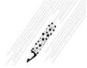 　　第二编初中学科考试大纲 场地,安装多向篮球架，因地制宜设计自然地形跑道等。　　三、课程内容资源开发与利用　　1. 现有运动项目的改造。　　(1) 简化比赛规则。　　(2) 简化比赛的技、战术。　　(3) 降低运动技能或项目的难度要求。　　(4) 改造场地与器材等。　　2. 新兴运动项目的引用。　　根据学校的实际情况在教学中适当选用健美、攀岩、现代舞等 新兴运动项目。　　3. 民族、民间传统体育资源的开发。　　(1) 跳山羊以及踢{子。　　(2) 滚铁环、抽陀螺、滚灯等。　　(3) 各个民族有特色的运动项目或舞蹈。　　(4) 武术、摔跤等传统竞技项目。　　4. 自然地 资源的开发与 用　　(1) 利用空气，可以进行有氧运动，如散步、慢跑、有氧操等。　　(2) 利用阳光,可以进行日光浴。利用水,可以进行游泳、温 泉浴等。　　(3) 春季可以开展春游、远足，夏季可以开展游泳、沙滩排球。　　(4) 秋季可以开展爬山、越野跑。　　(5) 冬季可以开展滑冰、滑雪。风天、雨天、雪天，可以练习 长跑。　　(6) 利用江河湖海，可以进行水上安全运动。　　(7) 利用荒原，可以进行步行拉练、野营等。利用雪原，可以 滑雪、滑雪橇、滚雪(、打雪仗等。　　(8) 利用草原，可以进行骑马、武术等。　　(9) 利用森林山地，可以进行安全的定向运动、攀爬活动。　　(10) 利用山地丘陵，可以进行登山运动和开展有氧耐力　　运动　　(11) 利用沟渠田野，可以进行越野跑、跳跃练习等。　　(12) 利用海滩或沙地，可以进行慢跑、沙滩排球、沙滩足 球等。　　(13) 利用沙丘,可以进行沙疗、爬沙丘、滑沙等活动。　　5. 信息资源的开发与利用。　　(1) 充分利用图书馆、阅览室、各种媒体如广播、电视、网络, 多渠道获取体育与健康有关信息,不断充实和更新课程内容。　　(2) 由于地区的差异性极大，在条件相对较差的学校,也可以 利用教学挂图、黑板绘制简图等提高教学效果。　　6. 时间资源的开发与利用。　　(1) 充分、有效利用有限的体育与健康课时间的基础,提高锻 炼质量。　　(2) 充分利用业余时间,通过布置课外作业等方式，引导学生 积极参与课外体育锻炼和健康实践活动，不断巩固与提高学生的 体育与健康学习成果。　　第二章学科教育教学实践能力知识　　第一节学科教材分析能力　　—、教材分析的作用　　1. 教材分析是教师贯彻高中《体育与健康》课程标准的基本 途径。　　2. 分 有 学活动, 学质量的　　前提。　　3. 分 业 质,进行 学 的 实　　基础　　二、教材分析的内容　　1. 分析教材的科学性。　　2. 分析教材的系统性。　　3. 分析教材的重难点。　　4. 分析教材的可接受性。　　5. 分析教材的思想性。　　三、 教材分析的程序　　1. 疏通读懂教材。　　2. 分析理解教材。　　3. 组织处理教材。　　四、 教材分析的方法　　1. 疏通读懂教材的基本方法。　　(1) 教师要读懂本学科、本学段的全部教材，对教材体系及其 特点要有一个全面的理解与掌握。　　(2) 教师要细读本学期所授的全部教材，了解其细微把握其 精要。　　(3) 教师要合理地选择和使用教学参考资料。　　2. 分析理解教材的方法。　　(1) 分析理解教材的知识结构包括整体结构、单元结构、课文 结构等。　　(2) 分析掌握教材的科学方法。　　(3) 分析探求教材的教学意义。　　(4) 分析教材制定教学目标。　　(5) 分析确定教学的重难点。　　(6) 分析确定课的类型，包括新授课、练习课、复习课。　　(7) 分析选择教学方法。　　3. 组织处理教材的方法。　　(1) 围绕目标。　　(2) 权衡轻重。　　(3) 琢磨深浅。　　(4) 把握难易。　　(5) 注意取舍。　　五、提高教材分析能力的途径　　1. 学习操练以求实。　　2. 整体把握以求全。　　3. 探幽发微以求深。　　4. 辨别比较以求准。　　5. 变换角度以求;。　　6. 纵横联系以求活。　　第二节学科教学设计能力　　一、 体育教学设计的概念　　体育教学设计是根据教学目的和教学条件，对某个过程(如学 段、学年、学期、单元和学时)的教学进行的诸多方面的最优化研究 工作和计划工作。　　教学设计的基本特征:实践性、创新性、灵活性。　　教学设计的五大要素:背景分析(包括教材分析、学情分析、设 计理念、教学目标、教学方法、教学媒体、教学过程。)　　二、 教学设计的内容　　1. 教学目标及重难点设计。　　体育教学目标是对体育教学活动所要达到的预期目标的描 述。教学目标是教师设计教学的出发点，教学目标能引领学生的 发展方向，指导教学方法的选择与运用，整合教学活动各个因素。 可以说，课堂教学的成功与否,很大程度上取决于教学目标的合理 确定和教学方向的“引。教学目标的功能:导向功能、评价功能、 激励功能、反馈功能。教学目标设计的理念:系统性、全面性、差异 性、可操作性。　　(1) 教学目标(根据教学内容、学段目标、单元目标确定)。根 据教材特 ， 学 的 理特征和实 情 ，准 把握教学 目 标，教学目标的制定要明确、具体、切实可行。　　(2) 教学重点、难点突出。　　2. 教学方法。　　根据教学对象和教学内容的特点,选择恰当的教学方法，渗透 学习策略。教师应积极开发、合理利用课程资源，灵活运用多种教 学策略和现代教育技术，努力探索课程理念下的新的教学方式，精 心设计和组织教学活动,重视启发式、讨论式教学，启迪学生智慧, 提高体育教学质量。　　常见的传授体育知识和技能的方法:讲授法、谈话法、演示法 、讲练法、讨论法;常见的掌握动作技能方法:讲解示范法、完整与 分解法、练习法、游戏与竞赛法、预防与纠正错误法;新的初中体 育课堂教学方法:主题教学法、情境教学法、发现教学法、启发诱导 法、创造教学法、合作学习法、游戏化教学法、评价激励法等等。　　体育课 教学方法的选择 据: 据教学 、 据教学内 容、依据学生特点、依据教学条件、依据教师特点。　　3. 教学过程及设计意图。　　教学 程完 、 ， 理 ， ， ;教学设　　计 学生 体 教师 导作用的 ， 体现 的 能性和注重情境的创设。同时，发展课堂教学的调控和组织能力，　　4. 场地器材设计;场地利用率高，器材使用合理，体现一物 多用。　　5. 运动负荷把握;运动量适宜。　　6. 教学反思。　　教学 ， 教师 的 ， 对 的教学　　行为进行反思，努力使自己成为具有创新精神的研究型教师。　　三、教学设计的原则　　1. 教学设计要以学生为中心，体现学生的主体地位。　　2. 教学设计要把握好预期的教学目标。　　3. 教学设计 握教学内容， 学生 的知识　　如何达到预期的教学目标,了解学生的学习态度与行为习惯。　　4. 关注学习过程,把握教学策略，包括对教学方法、教学媒体 的设计; 用 方式和方法 学生 现教学内容， 学　　习活动，并提供学习指导。　　5. 把握教学评价，以形成性评价为主。关注学生的学习过程 及学生情感态度的变化。　　第三节学科教学组织与实施能力　　一、体育教学组织　　1. 教学组织形式。　　所谓教学组织形式，就是根据一定的教学思想、教学目的和教 学内容以及教学主客观条件组织安排教学活动的方式。　　2. 教学组织形式的发展。　　在教学史上先后出现的影响较大的教学组织形式有:个别教 学制、班级授课制、分组教学制、开放教学制等。　　3. 影响初中体育教学组织形式的因素。　　影响教学组织形式的因素有:教学目标、教学内容、学生特征、 教学条件、教师特点。　　(、体育教学实施能力　　1. 课堂教学语言能力。　　2. 讲解与示范能力。　　3. 提问能力。　　4. 巩固练习能力。　　5. 课堂纪律调控能力。　　6. 指导与纠错能力。　　7. 课外活动组织能力和训练能力。　　三、教学实施建议　　1. ”向全体学生，确保每个学生受益。　　2. 注重学生创新意识和实践能力的培养。　　3. 加强学习策略指导，培养学生自主学习能力。　　4. 结合实践教学需要，创造性地使用教材。　　5. 合理利用各种教学资源,提高学生的学习效率。　　6. 不断提高体育专业水平，努力适应课程的要求。　　第四节 学科教学评价能力　　一、 体育教学评价的概述　　1. 体育教学评价的概念。　　体育教学评价是依据体育教学目标和体育教学原则,对体育 “教”与“学”的过程及其结果所进行的价值判断和量评工作。　　2. 体育教学的特点与体育教学评价。　　(1) 学生在身体与技能方面的先天差异较大。　　% 2)对体育学习评价的视角较多。　　(3) 具有“即时评价”的特点。　　(4) 是与学生的身体自尊密切联系的评价。　　二、 体育教学评价的结构与评价内容　　1. 体育教学评价的四个基本构成因素。　　(1) 目的：为什么要进行体育教学评价。　　(2) 体育教学评价者:谁来进行体育教学评价。　　(3) 体育教学评价的内容:评价什么。　　(4) 体育教学评价的技术与手段:怎么评。　　三、 体育教学评价的形式　　1. 形成性评价。　　2. 终结性评价。　　四、 教学评价的原则　　1. 科学性原则。　　2. 全面性原则。　　3. 激励性原则。　　五、 教学评价建议　　1. 充分发挥评价的积极导向作用。　　2. 体现学生在评价中的主体地位。　　3. 依据课程目标要求确定评价内容与标准。　　4. 注重评价方法的合理性和多样性。　　5. 形成性评价要有利于监控和促进教与学的过程。　　6. 终结性评价要注重考查学生的综合运用语言的能力。　　7. 注意处理教学与评价的关系。　　8. 评价应以激励学生学习为主。　　初中音乐考试大纲　　为贯彻落实《国务院关于加强教师队伍建设的意见》(国发 〔2012%41号)和《江西省人民政府关于加强教师队伍建设的意 见》(赣府发〔2013〕7号)精神，严格执行中小学教师资格和准入 制度，坚持“公开、平等、竞争、择优”的原则和德才兼备的标准，面 向社会公开招聘，吸纳热爱教育事业、有高度事业心和责任感、素 质高、能力强的教学专业人才到中小学任教。江西省教育厅师资 处会同省人力资源和社会保障厅事业单位人事管理处，依据教育 部2012年2月颁发的《中学教师专业标准(试行)》的要求和精 神，按照江西省教育厅、江西省人力资源和社会保障厅联合发布的 《关于做好全省统一招聘中小学教师工作的通知》的具体要求，由 江西省教研室牵头重新制订《江西省中小学教师招聘考试大纲》　　， 关专 中 中 行 和　　写。此次修订还结合了 2011年10月颁布的《教师教育课程标准》 中学 标准的 ， 标 和 中 教　　学对教师提出的具体新要求，从专业理念、专业知识和专业能力三 方面对考生进行全面考核，同时考查考生从事初中音乐教育教学 工作所必备的基本技能和专业素养的能力。考试大纲是江西省初 中音乐教师招聘考试命题依据，也可作为考生复习和备考的参考 资料+　　1~|指导思想　　江西省中小学教师招聘考试(初中音乐)以教育部颁发的《中 学教师专业标准》为指导，结合我省初中音乐教学的实际,科学地 制定命题原则、考查目标及考查内容。　　本考试大纲本着普遍性、前瞻性和导向性原则,着重考查考生 作为音乐教师的职业素质和教学实践能力及教学创新能力，既兼 顾考试的科学性、客观性，又考虑到考试的可行性以及初中音乐学 科特点，通过对考生学科教育教学知识和学科教育教学实践能力 知识的考查，遴选出能够胜任学校音乐课堂教学和课外音乐活动 的优秀人才充实到中学音乐教师队伍。　　试卷结构与题型　　—、考试形式　　考试采用闭卷、笔试形式。客观题用2B铅笔在专用答题“上 填涂作答，主观题用黑色字迹的钢笔或签字笔在专用答题纸上作 答。试卷分值10。分，考试时间120分钟。　　二、 试卷结构　　试 主 音乐学科专业知识( 本乐 、 和　　式、音乐欣赏、中外音乐史)、音乐教育教学基础理论知识(含义务 教育音乐课程标准及其解读)、初中音乐教材及相关教学实践能力 三部分内容，大致分值比例为3 ： 3 ： 4。　　三、 试题难度　　试题 ，容 题、中 题和 题的　　比为4 ： 3 ： 3。　　四、题型说明　　1. 试卷分客观题和主观题两大题型，各占50%分值。　　2. 第一部分客观题为单项选择题，共60题。1 ~20题每小题 0.5分,21~60题每小题1分，共50分。重点考查考生的音乐基础 知识(乐理、和声与曲式基本技能、中外音乐史的横向与纵向的贯 通运用及重要音乐作品的相关知识等)和音乐教育教学基础理论 知识。　　3. 第二部分主观题包括四道大题，共50分。一般以简答题、 论述题、案例分析题和教学设计题等形式呈现。　　(1) 简答题:侧重考查考生获取和解读重要的音乐作品和相 关知识(题材、体裁、重要代表人物、流派、风格特征及表演形式 等)和新课程标准理念和教学法的能力。　　(2) 论述题:侧重考查考生对大型音乐作品和音乐教育教学 理论中相关知识和技能的理解，并结合相关材料阐明观点、提出措　　、设计 案等。　　(3) 案例分析题:侧重考查考生的教学实施及评价方面的能 。 考生 出的一 材料， 一 的 的理论知　　识，分析案例出现的 出 ， 出 、 案等。　　(4) 教学设计题:侧重考查考生运用教育教学的基本理论、方 法对现行教材中的某一课的一个或几个教学环节书写教案，重点 在于考查对教学目标的确定、重难点的把握、教学方法的选择、教 学情景创设以及教学创新过程的描述等。　　考试内容及要求　　第一章学科教育教学基础知识　　第一节学科课程标准及其解读　　一、课程性质　　音乐课程是九年义务教育阶段面向全体学生的一门必修课， 音乐课程性质主要体现在以下三个方面。　　1. 人文性。　　音乐是文化的重要组成部分，是人类宝贵的精神文化遗产和 智慧结晶。无论从文化中的音乐，还是从音乐中的文化视角出发, 音乐课程中的艺术作品和音乐活动，皆注入了不同文化身份的创 作者、表演者、传播者和参与者的思想感情和文化主张;是不同国 家、不同民族、不同时代文化发展的脉络及民族性格、民族情感和 民族精神的展现，具有鲜明而深刻的人文性。　　2. 审美性。　　“以美育人”的教育思想与我国的教育、文化传统一脉相承, 是培养德智体美全面发展的社会主义建设者和接班人的教育方针 的有机组成部分。通过音乐教育培养和提高学生感受美、表现美、 鉴赏美、创造美的能力;也可以陶冶情操，发展个性，启迪智慧，丰 富和发展形象思维，激发创新意识和创造能力，全面提升学生的 素质。　　3. 实践性。　　音乐音响不具有语义的确定性和事物形态的具象性。音乐课 程 的教学 、演 、演 、 性表演艺术和音 乐编创等多种实践形式才能得以实施。学生在亲身参与这些实践 活动过程中，获得对音乐的直接经验和丰富的情感体验，为掌握音 乐相关知识和技能、领悟音乐内涵、提高音乐素养打下良好的 基础。　　二、 课程基本理念　　1. 以音乐审美为核心，以兴趣爱好为动力。　　2. 强调音乐实践，鼓励音乐创造。　　3. 突出音乐特点，关注学科综合。　　4. 弘扬民族音乐,理解音乐文化多样性。　　5. 面向全体学生,注重个性发展。　　三、 课程设计思路　　1. 凸显音乐课程的美育功能，以音乐活动方式划分教学领域。　　2. 设计丰富的音乐实践活动，引导学生主动参与。　　3. 正确处理音乐知识、技能的学习与审美体验和文化认知的 关系。　　4. 根据学生不同年龄段的心理发展水平和音乐认知特点，分 学段设计梯度渐进的课程学段目标及相应的课程内容。　　5. 课程内容的设计，在明确的规定性和适度的弹性之间寻求　　， 学和 音乐 程 创造和　　的空间。　　四、 课程目标　　1. 总目标。　　(1) 情感、态度、价值观。①丰富情感体验，培养对生活的积 极乐观态度。②培养音乐兴趣，树立终身学习的愿望。③提高音 乐审美能力，陶冶高尚情操。④培养爱国主义情感，增强集体主义 精神。⑤尊重艺术，理解世界文化的多样性。　　(2) 过程与方法。①体验。②模仿。③探究。④合作。⑤ 综合。　　(3) 知识与技能。①音乐基础知识。②音乐基本技能。③音 乐历史与相关文化知识。　　2. 学段目标。　　义务教育阶段7~9年级课程目标:学生心理、生理渐趋成熟， 参与的意识和交往的愿望增强,获得知识和信息的途径增多,在学 习上形成了自己的初步经验，表达情感的方式较之1~6年级学生 有明显变化。通过多种形式的艺术实践活动，巩固和提高表现音 乐的基本技能。扩大音乐欣赏的范围，更有意识地将音乐的人文 内涵融入教学中。同时,7~9年级学生正值变声期，应注意嗓音 保护。　　(1) 增进对音乐的兴趣。　　% 2)提高音乐感受与评价欣赏的能力，养成良好的音乐欣赏 习惯。　　(3) 能自信地、有感情地演唱，积极参与演奏及创造活动，发 展表现音乐的能力。　　(4) 丰富和提高艺术想象力和创造力。　　(5) 培养丰富的生活情趣和乐观的态度，增强集体意识，锻炼 合作与协调能力。　　五、课程内容结构　　1. 感受与欣赏。　　音乐表现 、音乐情 与情感、音乐 与形式、音乐　　与流派。　　2. 表现。　　演唱、演奏、综合性艺术表演、识读乐谱。　　3 .创造!　　探索音响与音乐、即兴编创、创作实践。　　4. 音乐与相关文化。　　音乐与 生活 、音乐与 艺术、音乐与艺术之 的　　学科。　　(、实施建议　　1 .教学建议!　　(1) 遵循听觉艺术的感知规律,突出音乐学科的特点。　　(2) 重视教学目标的设计与整合。　　(3) 注重音乐教学各领域之间的有机联系。　　(4) 正确处理教学中的各种关系。　　(5) 积极引导学生进行音乐实践活动。　　(6) 合理运用现代技术手段。　　(7) 因地制宜地实施音乐课程标准。　　2. 评价建议。　　评价应以中小学音乐课程标准中的课程目标和课程内容标准 为依据，体现课程基本理念，全面评价学生在知识与技能、过程与 方法、情感态度与价值观等方面的发展与变化。评价应注重评价 目标全面性、评价手段多样化,实现形成性评价和终结性评价相结 合、定性评价和定量评价相结合。　　第二节学科基本知识、基本原理与技能　　—、基本乐理　　1. 音及音高。　　(1) 了解音的基本概念。　　(2) 掌握音高、音值、音量和音色四种性质。　　(3) 音的乐音和噪音分类。　　(4) 乐音体系的定义。　　(5) 音名的概念是什么。　　(6) 音组是怎样划分。　　2. 音 。　　( 1 ) 音 的 念。　　(2)　　(2) 度 生 。　　(3) 。　　( 5 ) 音。　　(6) 变化半音。　　(7) 自然全音。　　(8) 变化全音。　　3. 记谱)。　　(1) 简谱和五线谱:谱号，谱表，音符，休止符，附点。　　(2) 常用记号。①演奏)记号:谱号，谱表，音符，休止符，附 点，滑音记号。②省;、反复记号:八度移动记号，重复八度记号, 长休止记号，震音记号，反复记号。③其他记号:延长记号，换气记 号，踏板记号，左右手演奏记号，装饰音记号，变音记号。　　4. 节奏与节拍。　　(1) 节奏节拍的概念。　　(2) 各种拍子:单拍子,复拍子，混合拍子，交替拍子,交错拍 子，散拍子。　　(3) 各种拍子的音值组合法。　　(4) 切分音。　　(5) 音符均分的特殊方式。　　5. 速度与力度。　　(1) 速度标记与速度的表现作用#　　(2) 力度标记与力度的表现作用。　　6. 音程。　　(1) 音程的念法。　　(2) 音程的名称与标记。　　(3) 音程的扩大与缩小。　　(4) 单音与复音程。　　(5) 自然音程与变化音程。　　(6) 协和音程与不协和音程。　　(7) 音程的转位。　　(8) 音程的识别与构成。　　(9) 等音程。　　7. 和弦。　　(1) 和弦的概念。　　(2) 三和弦。　　(3) 七和弦。　　(4) 原位和弦与转位和弦。　　8. 调式。　　(1) 调式。　　(2) 调性。　　(3) 音阶:升号调，降号调,等音调，调的五度循环,基本调，调 式音级及意义。　　9. 大小调式与五声调式。　　(1) 调式分类:大调式,小调式,五声调式。　　(2) 调式之间的相互关系：关系大小调，同主音调，同宫系统 各调。　　(3) 调与调式的判断。　　二、基础和声与曲式　　1. 和弦的基本概述和辨别。　　(1) 和弦的概念是什么。　　(2) 三和弦与七和弦的构成。　　(3) 等和弦的记谱与音响效果。　　(4) 原位和弦与转位和弦有何不同，和弦转位有几种形式。　　(5) 大小调和声体系的构成和应用的逻辑。　　2. 曲式。　　(1) 乐段的结构和类别有哪些。　　(2) 一段曲式、二段曲式、三段曲式的概念和区分。带再现与 不带再现的二、三段曲式的辨认和区分。　　(3) 三部曲式的基本结构、各组成部分及变体的辨认。　　)、音乐欣赏　　1. 基础知识。　　(1) 了解音乐的基本要素与表现手段。　　( 2 ) 音乐 的 式 。　　2. 间音乐。　　(1) 了解各朝代音乐的基本特征、代表作及著名作曲家。　　(2) 了解民歌的概念、分类，熟悉汉族和少数民族民歌的风格 特征,主要代表作。　　(3) 了解京剧艺术的发展历程,掌握京剧音乐的基本特征及 行当划分,熟悉现代京剧表演艺术家及代表作。　　(4) 了解民族乐器的种类、民族器乐曲的种类与演奏形式，掌 握江南丝竹与广东音乐流派器乐作品的风格特征、熟悉民族器乐 表演艺术家生平与代表作。　　3. 中国近现代音乐。　　(1) 了解中国近现代声乐作品的体裁及特征,掌握声乐的演 唱形式与特点。　　(2) 掌握中国近现代器乐作品的分类及特征。　　(3) 掌握歌剧、舞剧音乐的基本概念、特征。　　(4) 熟悉中国近现代音乐的代表人物及作品特征。　　4. 外国民族民间音乐。　　熟悉亚、非、拉、欧、美音乐的主要特征，掌握各国音乐的代表 作品风格特征。　　5. 欧洲音乐流派。　　(1) 熟悉古典主义音乐的代表人物及代表作。　　(2) 熟悉浪漫主义音乐的代表人物及代表作。　　(3) 熟悉民族乐派的代表人物及代表作。　　(4) 熟悉印象主义音乐的风格特征，熟悉德彪西的创作风格 与代表作。　　(5) 熟悉艺术歌曲的概念、了解舒伯特的创作风格与代表作。 四、歌曲分析与创作　　1. 歌曲的基本特点。　　(1) 歌词特点与常用表现手法$　　(2) 曲调特点。　　(3) 少儿歌曲的题材、体裁、风格和演唱形式。　　(4) 少儿歌曲的表现要素和音乐形象。　　(5) 旋律特征。　　(6) 节奏与节拍。　　2. 歌曲演唱的基本形式。　　(1) 独唱。　　(2) 重唱。　　(3) 对唱或问答唱。　　(4) 轮唱。　　(5) 齐唱。　　(6) 合唱。　　3. 常用的少儿歌曲(乐曲)的曲式结构。　　(1) 一段体(一部曲式)。①两句体乐段结构类型。②三句结 构乐段。③四句结构乐段类型。④五句结构乐段。⑤六句结构乐 段。⑥乐段的补充和减缩。　　(2) 二段体(单二部曲式)。　　(3) 三段体(单三部曲式)。　　4. 大型曲式。　　(1) 复三部曲式。　　(2) 回旋曲式。　　(3) 变奏曲式。　　5. 歌曲的主题乐句。　　(1) 主题乐句的特点。　　(2) 主题乐句的结构形式。　　6. 歌曲的主题发展手法。　　(1) 重复。　　(2) 模进。　　(3) 展开。　　(4) 对比。　　7. 少儿歌曲创编的基本要求和步骤。　　(1) 对少儿歌曲作者的基本要求。　　(2) 创作少儿歌曲的步骤。　　(3) 创作少儿歌曲的注意事项。　　五、中国音乐史部分　　1. 远古时期(约公元前21世纪前)。　　(1) 关于音乐起源的几种学说。　　(2) 古乐舞:《弹歌》等。　　(3) 古乐器:鼓、瞥、钟、G和“河南舞阳贾湖骨笛”等。　　2. 夏商时期(公元前21世纪~前11世纪)。　　(1) 夏商乐舞。　　夏代的《大夏》和商代的《大T》。　　(2) 商夏乐器。　　商代的兽面纹锣鼓、虎纹石瞥、编饶，夏代的彩陶G#　　3. 西周、春秋、战国时期(公元前1046年~公元前221年)。　　(1) 礼乐制度、音乐机构和音乐教育。　　(2) (大司乐”及其职能、培养对象、教学内容等。　　(3) 周代宫廷音乐及六代乐舞。　　(4) 民间音乐及郑卫之音。　　(5) 乐器与乐器分类法。　　(6) “八音)、曾侯乙墓编钟。　　(7) 乐律学理论:三分损益法。　　(8) 音乐思想流派和音乐理论著作。　　4. ”汉、三国、两晋、南北朝时期(公元前221年%公元589 年)。　　(1) 音乐机构。　　(2) 相和歌、相和大曲、古琴。　　(3) 清商乐。　　(4) 音乐思想:嵇康的《声无哀乐论》。　　(5) 器乐方面：吹管乐器笛、笳、角等乐器;七弦琴、琴家、琴 曲;弹弦乐器箜篌、琵琶等。　　5. 隋唐、五代时期(公元581年~公元960年)。　　(1) 宫廷音乐:“七部乐”“九部乐”“十部乐”“坐部伎”(立部 伎”。音乐机构:大乐署、鼓吹署、教坊、梨园。音乐形式:燕乐大曲 与法曲;如:《霓裳羽衣曲》。　　(2) 民间音乐：曲子、变文等。　　(3) 乐器:琵琶、古琴;西域乐器、拉弦乐器(奚琴、轧筝)等。　　(4) 音乐家:万宝常、李隆基、张文收、念奴、张红红、段本善、 李龟年等。　　(5) 音乐思想和音乐理论著作：《乐书要录》《教坊记》《羯鼓 录》《乐府杂录》等音乐理论著作。　　(6) 记谱法:减字谱、管色谱、弦索谱、律吕字谱、龟兹谱。　　6. 宋辽金元时期(公元960年~公元1368年)o　　(1) 文人“词乐”：姜夔及其自度曲。　　(2) 说唱音乐的高度成熟:鼓子词、唱赚、诸宫调、陶真、货郎 儿、涯词。　　(3) 宋代曲子与元代散曲：曲子、散曲。　　(4) 戏曲音乐的成熟和发展:杂剧四大家、南戏五大本。　　(5) 乐器与乐曲：嵇琴、薬;琵琶曲《海清拿天鹅》、琴曲《潇湘 水云》。　　(6) 乐律学的重要成果:燕乐俗字谱、蔡元定十八律。　　(7) 音乐论著举要:《乐书》《梦溪笔谈》《碧鸡漫志》《琴史》和 《唱论》。　　7. 明清时期(公元1368年~公元1911年)。　　(1) 民间歌曲：苏南牌子小曲《山门六喜》、蒲松龄《聊斋》 俚曲。　　(2) 民间歌舞。　　( 3 ) ( 、 、 鼓、 ); 民 (　　姆、囊玛、堆热美磋、白沙细乐、洞经音乐)。　　(3) 说唱音乐:弹词、鼓词、牌子曲、道情、琴书。　　(4) 戏曲音乐：四大声腔、“乱弹”诸腔、四大徽班与京剧。代 表人物:魏良辅、汤显祖、孔尚任、洪升。　　(5) 民族器乐：西安鼓乐、福建南音、十番鼓、十番锣鼓;独奏　　音乐:古琴音乐(琴派与琴曲);琵琶音乐(汤应曾与《十面埋伏》)'　　(6) 音乐理论：乐律理论(朱载6、“新法密律”、《乐律全 书》);戏曲理论(徐大椿《乐府传声》、魏良辅%南词引正》、李渔 %闲情偶寄》)。　　(7) 曲谱和记谱法:《神奇秘谱》(()谱》《弦索十三套》《南 北派十三套大曲琵琶新谱》《九宫大成南北词宫谱》《纳书楹曲谱》 《魏氏乐谱》《工尺谱》。　　(8) 中西音乐文化交流：利玛窦、徐日昇;钢琴、管风琴及r 呐、扬琴等乐器的传入和发展;五线谱、简谱的传入。　　8.近现代时期(公元1840年~公元1949年)。　　(1) 西方音乐的传入。　　(2) 学堂乐歌的兴起'　　(3) 五四新文化运动带来新音乐文化蓬勃兴起' 代表人物:萧友梅、赵元任、黎锦晖、刘天华、王光祈。　　(4) 救亡音乐及其音乐发展至高潮。　　(5) 萧友梅与国立音专;黄自、贺绿汀、刘雪庵、青主、江文也 等的音乐创作。　　( 6 ) 、 与 音乐 ( 、 、 新、 、　　辉)的歌曲创作。　　(7) 20世纪40年代音乐:抗日战争后期歌曲创作，解放战争 曲 ; 、 、 等人的音乐 ;　　与秧歌剧，新型歌剧《白毛女》等的诞生。　　六、西方音乐史　　1. 古希腊时期音乐。　　(1) 古希腊时期音乐特征及风格。　　(2) 古希腊时期主要乐器。　　(3) 古希腊悲剧。　　(4) 古希腊时期音乐理论。　　2. 古罗马时期音乐。 古罗马时期音乐特征及风格。　　第二编初中学科考试大纲 古罗马时期主要乐器。　　3. 中世纪时期音乐。　　(1) 中世纪时期音乐特征及风格。①基督教与中世纪音乐。　　②格里高利圣咏。　　(2) 音乐理论。①中世纪音乐教育。②记谱法。③复调 音乐。　　(3) 器乐乐器。　　4. 文艺复兴时期音乐。　　(1) 文艺复兴时期音乐特征及风格。　　(2) 乐派。①佛莱芒乐派。②威尼斯乐派。　　(3) 乐器。　　(4) 音乐理论。　　5. 巴洛克时期的音乐。　　(1) 巴洛克时期音乐特征及风格。①意大利歌剧。②罗马的 音乐戏剧。③洛可可(Rococo)。　　(2) 那不勒斯乐派。　　(3) 代表人物。①约翰•塞巴斯蒂安•巴赫。②亨德尔。　　(4) 音乐理论。　　6. 古典主义时期音乐。　　(1) 古典主义时期音乐特征及风格。　　(2) 古典主义乐派代表人物。①海顿。②莫扎特。③贝 多芬。　　7. 浪漫主义时期音乐。　　(1) 浪漫主义时期音乐风格特征。　　(2) 早期浪漫乐派及作曲家。　　(3) 中期浪漫乐派及作曲家。　　(4) 晚期浪漫乐派及作曲家。　　8. 20世纪音乐。　　(1) %印象主义”音乐风格特征及代表人物。　　(2) 新古典主义风格特征及代表人物。　　(3)表现主义风格特征及代表人物#　　第三节学科课程资源的开发与利用相关知识　　第一，义务教育音乐课程标准和根据;编写的教材是音乐课 程最重要的基本资源。　　第二，地方和学校应结合当地人文地理环境和民族文化传统, 开发具有地区、民族和学校特色的音乐课程资源。　　第三，音乐教学设施是实现课程目标的保证。　　第四，学校广播站、电视台、网站是音乐教育的重要资源之一， 要配合课堂教学,播放健康向上的音乐，拓宽学生的音乐文化视 野，形成良好的校园文化氛围。　　第五，学生课外艺术活动是音乐课程资源的重要组成部分，音 乐教师有责任协助学校组织学生课余艺术社团，利用各种节日组 、文 ， 学生 民族 ， ，　　提高道德素养。　　第六，各种形式的音乐和音乐教学交流活动能有效地促进课 程资源的开发和信息的沟通。　　第二章学科教育教学实践能力知识　　第一节学科教材分析能力　　―、初中音乐教材的含义及作用　　音乐教材是教 学生学 音乐的一 教学材 ， 音 乐教 、教学 、 材 及教学 材 ( 表、教　　学影片、唱片、录音、录像磁带、教学软件等)#音乐教科书是教材 的主 ，是 教育 的音乐课程标准要 ， 根据音乐学科特点及教学任务，针对各学龄阶段学生的身心特点， 编选和组织的具有一定范围和深度的教学体系;是教学的主要依 据，也是考核音乐教学质量的依据。　　二、 分析初中音乐教材的意义　　分析音乐教材有以下几方面的作用:第一，有利于全面实现课 程目标和任务;第二,有助于教师认识教材的结构特点;第三，便于 教师协调各局部教材之间的关系，发挥教材的整体功能;第四，为 教师教学设计、编写教案提供可靠的依据。　　三、 音乐教材特点的分析　　1. 编写理念。　　(1) 以音乐审美为核心。　　(2) 注重情感态度价值观的教育。　　(3) 重视音乐实践，鼓励音乐创造。　　(4) 处理好音乐审美与掌握必要的音乐技能的相互关系，并 力求做到循序渐进。　　(5) 根据学生认知发展的规律和心理特点来组织教学内容。　　(6) 注重课程资源的开发利用。　　(7) 明确评价内容，改革评价方式，建立评价机制。　　2. 教材结构。　　(1) 单元结构代替课。音乐教材以单元结构编排，留给教师 选择的空间大，为教师进行教学组合与设计提供了条件，有利于教 师创造性地使用教材。每个单元安排3~5个作品,提供的音乐作　　量 ， 于 量的 ，教师可依据教学的设　　计情况灵活选择课时、内容，课型得到了极大的丰富。　　(2) 人文结构代替知识结构。教材摒弃了以往从学科逻辑出 发，以学 为 心， 以 识技能为主 的方 ，教材的编写　　学 的 发 发， 学 心理 发， 学 的 验、兴趣、能力和需要出发，努力贴近社会生活，从学生的视角选择 作品，从学生终身受益的高度遴选内容，为学生提供感受音乐、体 验音乐、表现音乐、创造音乐以及积累音乐文化的广阔空间。教材 结构有以下几方面构成:①音乐与人。②音乐与民族。③音乐与　　社会生活。④音乐与自然。⑤音乐与相关文化。　　四、音乐教材分析的方法　　1. 解读教材的明暗线索。　　教材有两条线索，一条是单元主题线，是明线;一条是知识技 能线，是暗线。作为明线的单元主题，每个单元主题内有几个音乐 作品,表达同一个音乐文化主题。教师要根据学生能力，酌情选 择，引导学生理解音乐的文化内涵;对于暗线，即知识技能，教师则 要根据作品内容，对照课程标准中各个年级教学目标的要求，关注 音乐本体,根据作品中音乐要素的特点、重点、难点来设计教案。　　2. 解读教材版面细节。　　音乐教材版面设计富有学科特点，不仅有谱例、图片，还有一 些根据教学需要、学生特点而设计的特殊谱例、节奏图形等。解读 教材版面细节，了解编者的意图，也是挖掘教材资源、充分利用教 材的有效手段。　　第二节学科教学设计能力　　一、音乐教学原则　　音乐教学原则是音乐的“实施课程”必须遵循的准则，即老师 教学的 程中根据教学的 目标与 ， 教学的 与 要求而制定的基本准则。它具体体现了音乐教学的基本原理，是 教学经验的概括与提升。音乐教学的原则对教师教学行为具有约 束和指导意义。　　1. 元素性原则。　　音乐教学 程中， 学生 各 音乐 本元素的 训练。　　2. 审美性原则。　　在音乐教学过程中，审美要求贯穿于音乐教学全过程。　　3. 趣味性原则。　　在音乐教学过程中，要让学生在快乐的游戏、活动中，不知不　　觉地学到音乐的知识与技能。　　4. 文化性原则。　　在音乐教学过程中，要求在接受民族音乐母语教育的同时，让 学生接受多元文化的熏陶，了解和掌握不同的音乐风格，扩大国际 音乐文化视野。　　5. 创造性原则。　　在音乐教学过程中，从创作到表演的所有过程都是创造的过 程，应发挥学科优势,重视培养儿童的创造性思维。　　6. 智能性原则。　　在音乐教学过程中，帮助学生将听觉、视觉和动觉等多方面的 智能聚合在一起形成复合型智能。　　7. 器乐化原则。　　在音乐教学过程中，借助乐器学习，提高音乐学习效率，提升 学生的音乐素养、创造性思维和人文素养。　　8. 学生本位原则。　　在音乐教学过程中，强调“以学生的学为本”“以学生的发展 为本”，给学生以更多的选择机会，重视调动学生的积极性、主动性 和创造性。　　二、音乐教学程序设计　　音乐教学程序设计包括教学目标设计、教学策略的设计、教学 媒体的设计、教学过程的设计几个方面。　　1.音乐教学目标的设计!　　教学目标应该说明学习结果，并以具体、明确的术语进行表 述。《音乐课程标准》已制定了总目标和学段目标，这是教学目标 设计的依据。设计教学目标是为了让教师和学习者心中有数，使 教学、学习活动做到有的放矢。　　(1) 课程目标的确定。①课堂教学目标必须具体。②课堂教 学目标必须清晰、明确。　　(2) 课程目标的表述。当确定了教学目标后，还需用准确的、 专业的教学术语进行表述。教学目标包括四个方面的要素:教学　　对象(学生)、教学行为(过程、方法)、前提条件、标准。　　(3) 教学目标中常见的问题。①教学目标广泛。②教学目标 太大。③教学目标以偏概全。　　2. 教学策略的设计。　　(1) 音乐课堂教学顺序的安排。通俗地说，音乐课堂教学顺 序的安排就是解决“先教什么”“后教什么”的问题。①加涅的从 简单到复杂的教学顺序安排。②布鲁纳的发现法。③奥苏泊尔的 “先行组织者”理论。　　(2) 教学活动。参考加涅的教育学理念，音乐课程上的教学 活动可有如下安排:①导入，引起学生的注意。②告诉学习者目 标，激发学习者的学习愿望。③复习相关的旧知识，作为新知识学 习的预备。④呈现新内容，讲解音乐知识，或范唱、范奏。⑤提供 学习指导，分解知识或技能的难点，反复进行示范。⑥诱导行为， 指导学生练习(唱或奏)，启发学生感受音乐表现的美感。⑦提供　　，对学生的 或音乐 现的 ， 以 或 改正。⑧评定行为，检验学习效果，可集体测验或个别抽出演唱、 演奏作品。⑨增强记忆或促进迁移,将掌握的知识或技能用于其 他作品的表现中。　　(3) 教学组织形式的确定。①从形式上分，主要有集体课教 学、小组课教学、个别课教学。②从教学方式上分,主要有集体讲 授、小组讨论、个别辅导(练习)。　　(4) 教学方法的选择。①依据教学目标。②依据音乐学科的 特点和具体的教学内容。③依据不同的教学对象。④依据实际 条件。　　3. 教学媒体的设计。　　传统教学的媒体只有黑板,没有其他选择。而现代教学的媒 体越来越多,选择的余地越来越大。每种媒体都有其所长,也有其　　， 的教学对象、教学 容、教学目的 ，发　　体的独特优势。　　4. 音乐教学过程的设计。　　(1) 音乐教学过程设计的作用。①有明显的规划性。②有足 够的预见性。③有一定的创造性。　　(2) 音乐教学过程设计的原则。①以教师为主导、学生为主 体的原则。②教学媒体优化组合的原则。③遵循学习认知规律和 学习心理的原则。④教学方法具有先进性的原则。　　(3) 音乐教学过程设计的基本要求。①教学结构合理。A.音 乐教学过程设计要突出学生活动时间的比例。B.音乐教学过程设 计要突出激发学生学习动力。'教学设计要减少教师讲授的时 间。②教学容量要合理。③学生负担要适度。　　(4) 音乐教学过程设计的实际操作。①设计音乐课堂教学结 构。A.横向结构。B.纵向结构。②设计音乐课堂教学类型。A.单 一课。B.综合课。　　(5) 音乐教学过程设计的流程图。　　(6) 实施音乐教学过程时应注意的问题。①音乐教学过程的　　有 。 ②音乐教学过程的有 和 。 ③ 理　　音乐审美和综合的关系。④根据学生心理特点进行组织教学。⑤ 问题处理及偶发事件的应变。　　第三节学科教学组织与实施能力　　九年义务教育阶段《音乐课程标准》将教学分为四个领域:感 、 、创造、音乐 化。　　一、感受与鉴赏教学　　1. 教学组织形式。　　(1) 课内音乐教学。①教师演唱、演奏。②在聆听、感受和观 赏的基础上进行分析、对比、讨论、交流，深化对作品的认识，学会　　音乐作 。　　(2) 课外音乐活动。　　2. 实施要点。　　( 1 ) 教 容， 过 量的 音乐 ，　　使音乐先感动自己,再影响学生。　　(2) 培养学生聆听音乐的习惯。　　(3) 选择合适的教学方法,引导学生熟悉音乐的主题。　　(4) 对学生进行启发性的讲解，重视启发学生的想象和联想。　　二、 表现教学　　1. 演唱教学实施要点　　(1) 注意相关文化的引入，激发学生的学习兴趣。　　(2) 用科学的方法训练歌唱的基本技能。　　(3) 简短讨论、体会歌曲的思想感情。　　(4) 深化扩展。　　(5) 变声期嗓音保护。　　2. 演奏教学实施要点。　　(1) 使学生形成演奏技能。　　(2) 能够进行音乐表现"　　(3) 学习与他人合作进行演奏。　　(4) 学会评价自己和他人的演奏。　　(5) 能进行简单的即兴演奏。　　(6) 留给学生展示自我才华的机会和空间。　　3. 综合性艺术表演实施要点。　　(1) 教师说明表演要求。　　(2) 学生进行表演。　　(3) 监事进行巡视辅导。　　(4) 分组进行表演展示。　　(5) 进行综合性艺术表演的评价。　　4. 识读乐谱教学实施要点。　　(1) 与情感表达结合。　　(2) 与学生的实际生活结合。　　(3) 与音乐情境结合。　　三、 创造教学实施要点　　1. 在学习歌曲或欣赏乐曲后，进行必要的创作学习。　　2. 教师提出创作要求!鼓励(异思维。　　3. 学生开展创造性的活动。　　4. 作品展示。　　5. 师生进行适时评价。　　四、 音乐与相关文化教学实施要点　　1. 理解音乐与诗歌、文学、美术的关系。　　2. 理解音乐与历史的关系。　　3. 理解音乐与建筑的关系。　　五、 课外音乐活动实施要点　　1. 课外音乐活动的内容。　　(1) 音乐表演类活动:音乐表演类活动主要包括声乐类活动、 器乐类活动和舞蹈律动表演类活动。　　(2) 音乐鉴赏类活动:音乐欣赏及各种音乐讲座。　　(3) 音乐创作与研究类活动:歌曲创作、配乐朗诵、音乐刊物、 音乐专栏、音乐广播站、音乐网站等。　　2. 课外音乐活动形式。　　(1) 全校群众性课外音乐活动:音乐会、歌咏比赛、各种音乐 比赛、群众性歌咏活动、音乐欣赏会、欣赏讲座等。　　(2) 各种形式的音乐社团活动:合唱团(合唱队)，包括童声合 唱团和混声合唱团;乐团(乐队)，根据条件成立的多种形式的乐 队，如民族乐队、管弦乐队、吹奏乐队、电声乐队、鼓号队、锣鼓队、 口琴队和节奏乐队等。　　(3) 音乐兴趣小组活动：重唱或重奏小组、独唱或独奏笑傲 组、戏曲或曲艺小组、舞蹈队等。　　(4) 课外音乐宣传活动:音乐刊物、音乐广播站、音乐墙报、音 乐网站、音乐专栏等。　　3. 课外音乐活动的组织与排练。　　(1) 合唱团的组织与排练。①合唱团的组建:包括合唱队员 的选拔;合唱队的编制好声部划分。②合唱团的训练内容与要求。 ③合唱排练的步骤。　　(2) 乐队的组织与排练。①民族乐队的组织。②民族乐队排 (与步骤。　　(3) 管乐队的组织与排练。①管乐队的组建。②管乐器吹奏 法。③管乐队的排练。　　第四节 学科教学评价能力　　一、 音乐教学评价的含义　　音乐教学评价是音乐教师根据一定的课程目标,运用多种科 学可行的方法或手段系统地搜集、分析、整理信息资料，对音乐教 学活动中的要素、过程以及结果进行价值上的判断，从而为学生全 面发展、音乐教师专业发展和音乐教育改革发展，提供服务和决策 的过程。　　二、 音乐教学评价的功能　　1. 促进音乐教师专业发展的重要途径。　　(1) 引导音乐教师树立正确的教学观。　　(2) 促进音乐教师提升音乐教学水平。　　(3) 促进音乐教师参与音乐教学改革#　　2. 促进学生不断发展的重要策略。　　(1) 促进学生改进学习。　　(2) 鼓励学生全面发展。　　三、 音乐教学评价原则　　1. 导向“原则。　　2. 科学性原则。　　3. 整体性原则。　　4. 可操作“原则。　　四、 音乐教学评价内容　　1. 对学生的评价。　　2. 对教师的评价。　　五、教学评价的形式　　1. 形成性评价。　　形成性评价是指在音乐教学活动过程中，评价音乐活动本身 效果，用以调节活动过程，保证目标的实现而进行的评价,是为引 导教学过程顺利进行，面对学生在学习过程中使用所学音乐知识 进行学习活动的情况。　　2. 终结性评价。　　终结性评价双称结果性评价，是在某一相对完整的教育阶段 结束后对整个音乐教学目标(或音乐学习目标)实现的程度做出 的评价。　　)、评价的方式与方法　　1. 形成性评价与终结性评价相结合。　　2. 定性评价与定量评价相结合。　　3. 自评、互评及他评相结合。　　班级音乐会及师生音乐作品，音乐评论，或就某一专题展开讨 论，演出照片，录音录像的展示等活动，是生动活泼，富于实效和具 有音乐课特点的评价方式。　　初中美术考试大纲　　为贯彻落实《国务院关于加强教师队伍建设的意见》(国发 〔2012%41号)和《江西省人民政府关于加强教师队伍建设的意 见》(赣府发〔2013〕7号)精神，严格执行中小学教师资格和准入 制度，坚持“公开、平等、竞争、择优”的原则和德才兼备的标准，面 向社会公开招聘，吸纳热爱教育事业、有高度事业心和责任感、素 质高、能力强的教学专业人才到中小学任教。江西省教育厅师资 处会同江西省人力资源和社会保障厅事业单位人事管理处，依据 教育部2012年2月颁发的《中学教师专业标准(试行)》的要求和 精神，按照江西省教育厅、江西省人力资源和社会保障厅联合发布 的《关于做好全省统一招聘中小学教师工作的通知》的具体要求, 江西省教 制 《江西省中小学教师招聘　　》 ， 关专 中 中 行 和　　编写。此次修订在充分调研一线学校对初中美术教师的能力需求 的基础上进行，重点增加初中美术教育教学实践能力考察比重，力 求体现普适性和前瞻性，以期对职前教学备考和职后教学实践有 良好的导向性。本考试大纲是今后江西省中小学教师统一公开招 聘笔试(初中美术)命题的依据。　　1~|指导思想　　按《中学教师专业标准》的要求,初中美术教师招聘考试主要 从教师美术专业素质和美术教育教学能力两方面进行综合考核。 招聘考试内容与要求力求反映出时代发展的特点与初中美术教师 岗位职责的需要。试题设计将力求体现普通初中美术学科特色; 试题形式注意多样性、开放性、创新性;试卷内容编制将重视理论 与实践相结合，力求反映出初中美术教育教学工作所必备的美术 专业知识与学科教育教学实践能力，以及对课程标准和现代教育 教学理论的理解与应用能力。选拔出业务精湛、素质优良的初中 美术教师,为我省基础美术教育事业健康发展提供人才支持。　　试卷结构与题型　　—、考试形式　　考试采用闭卷、笔试形式。试卷分值100分,考试时间120 分钟。　　二、 试卷结构　　试卷主要包括美术学科专业知识(含美术基础知识、基本技能 和学科素养)、美术教育教学基础理论知识(含美术学科课程标 ))和美术教育教学实践能力三部分内容,大致分值比例为3 ： 3 :4。　　三、 试题难度　　试题总体难易程度适当，容易题、中等难度题和较难题的占分 比为4 ： 3 ： 3。　　四、试卷题型　　1. 试卷分为客观题和主观题两大类。　　2. 第一部分为客观题。客观题主要是单项选择题。主要检查 考生对美术课程标准、教材、教法等的理解和对美术学科知识(; 术史、美术基础知识等)的掌握。　　3. 第二部分为主观题。主观题有简答题、论述题、案例分析、 教学设计等类型。主要检测考生对教育教学、艺术人文、审;观念 等方面的理解与辨析能力，以及教育教学实践方面实际运用与操 作能力。如在教学设计中，主要检测考生在教材分析、学情分析、 三维教学目标、教学重点难点、教学方法、教学准备(教具及学 具)、导课、讲授新课、展示与评价、板书设计等方面的设计能力。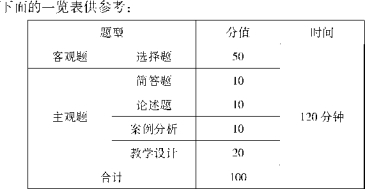 　　考试内容及要求　　第一章学科教育教学知识　　第一节学科课程标准及其解读　　一、 课程性质　　美术课程以对视觉形象的感知、理解和创造为特征，美术是学 校进行美育的主要途径，是九年义务教育阶段全体学生必修的基 础课程，在实施素质教育的过程中具有不可替代的作用。美术课 程凸显视觉性、具有实践性、追求人文性及强调愉悦性的特点。　　二、 课程基本理念　　1. 面向全体学生。　　2. 激发学生学习兴趣。　　3. 关注文化与生活。　　4. 注重创新精神。　　三、 课程设计思路　　1. 以美术学习活动方式划分学习领域，加强综合性和探究性。　　2. 根据学生的身心发展水平，分学段设计课程内容和学习 活动。　　3. 在保证基本规定性的同时，给予教师教学更大的空间。　　四、 课程目：　　1. 总目标。　　美术课程总目标按“知识与技能”“过程与方法” “情感、态度 和价值观”三个维度设定。　　学生以 人 体 作的方式 与美术活动，激发创 ， 解 美术语言及其表达方式和方法;运用各种工具、媒材进行创作，表 达情感与思想，改善环境与生活;学习美术欣赏和评述的方法，提 高审美能力，了解美术对文化生活和社会发展的独特作用。学生 在美术学习过程中，丰富视觉、触觉和审美经验，获得对美术学习 的持久兴趣，形成基本的美术素养。　　2. 分目标。　　美术课程分目标从“造型•表现” “设计•应用” “欣赏•评 述”和“综合•探索”四个学习领域设定。　　(1) “造型•表现”学习领域目标。①观察、认识与理解线条、 形状、色彩、空间、明暗、肌理等基本造型元素，运用对称、均衡、重 复、节奏、对比、变化、统一等形式原理进行造型活动，增进想象力 和创新意识。②通过对各种美术媒材、技巧和制作过程的探索及 实验,发展艺术感知能力和造型表现能力。③体验造型活动的乐 趣，敢于创新与表现,产生对美术学习的持久兴趣$　　(2) “设计•应用”学习领域目标。①了解设计与工艺的知 识、意义与价值以及“物以致用”的设计思想，知道设计与工艺的 基本程 ，学会设计创 与工 作的基本方法， 形成 边事物、善于发现问题和解决问题的能力。②感受各种材料的特　　， 媒材，合 用工具和 作方法，进行 的设　　计和制作活动，体验设计、制作的过程，发展创新意识和创造能力。 ③养成 、 发现、 计 、善 、 作的行 习 和 、 合作的工作 ， 设计和工 改善环　　境与生活的愿望$　　(3) “欣赏•评述”学习领域目标。①感受自然美，了解美术　　作品的题材、主题、形式、风格与流派，知道重要的美术家和美术作 品，以及美术与生活、历史、文化的关系，初步形成审美判断能力。 ②学会从 欣赏与 美术作 ， 提高视觉感 、 解与　　评述能力，初步掌握美术欣赏的基本方法，能够在文化情境中认识 美术$ ③提高对 美、美术作 和美术现 的兴趣，形成 的 审美情趣，崇尚文明，珍视优秀的民族、民间美术与文化遗产，增强　　民族自豪感!养成尊重世界多元文化的态度。　　(4) “综合•探索”学习领域的目标。①了解美术各学习领域 的联系，以及美术学科与其他学科的联系，逐步学会以议题为中 心,将美术学科与其他学科融会贯通的方法,提高综合解决问题的 能力。②认识美术与自然、美术与生活、美术与文化、美术与科技 之间的关系，进行探究性、综合性的美术活动，并以各种形式发表 学习成果。③开阔视野，拓展想象的空间，激发探索未知领域的欲 望，体验探究的愉悦与成功感"　　五、课程内容　　第四学段(7~9年级)的每一学习领域的目标、学习活动建议 及评价要点。重点掌握每一学习领域的目标。　　1. “造型•表现”学习领域目标。　　有意图地运用线条、形状、色彩、肌理、空间和明暗等造型元素 以及形式 ， ，探索 的 方法，发　　展具有个性的表现能力，表达思想与情感。　　2. “设计•应用”学习领域目标。　　了解 的 知识， 与 、 与　　、 与 、多 与 形式 以及各种 方　　法，进行 ， 与生活，表 图，　　述他人的设计和工艺作品，形成初步的设计意识。　　3. “欣赏•评述”学习领域目标。　　文化 的美术 ，了解重 的美术 及流派。通过描述、分析、比较与讨论等方式，认识美术的不同门 类及表现形式，尊重人类文化遗产，对美术作品和美术现象进行简 短评述，表达感受和见解。　　4. “综合•探索”学习领域目标。　　结合7~9年级其他学科的知识、技能，用多种美术媒材、方法 和形式进行记录、规划、创作、表现与展示，了解美术与其他学科之 间的联系;了解美术与人类生存环境、传统文化、多元文化之间的 关系。　　六、实施建议　　1. 教学建议。　　美术课程的改革不仅是内容的改革，也是教学过程和教学方 法的改革。重视教学过程和教学方法的改革，是本次课程改革的 一个重要特点。　　(1) 坚持面向全体学生的教学观。　　(2) 积极探索有效教学的方法。　　(3) 营造有利于激发创新精神的学习氛围。　　(4) 多给学生感悟美术作品的机会。　　(5) 引导学生关注自然环境和社会生活。　　(6) 重视对学生学习方法的研究。　　(7) 探索各种生动有趣、适合学生身心发展水平的教学手段。　　(8) 培养学生健康乐观的心态和持之以恒的学习精神。　　2. 评价建议。　　美术课程 学生 美术学习 的 观 ，注　　重评价与教学的协调统一，尤其要加强形成性评价和自我评价。 既要关注学生掌握美术知识、技能的情况，更要重视美术学习能 力、学习态度、情感和价值观等方面的评价。　　(1) 依据美术课程标准进行评价。　　(2) 注重美术学习表现的评价。　　(3) 采用多种评价方式评价美术作业。　　(4) 鼓励运用美术学习档案袋、展示和课堂讨论等质性评价 方法。　　第二节学科内容的基本知识、基本原理与技能　　一、美术概论　　1. 了解美术的概念、性质和价值等相关基本理论。　　2. 了解美术作品的构成因素、相关属性和语境变化。　　3. 感 、体 、 、 和 术作品 的　　术美。　　4. 懂得如何去把握艺术创作过程中的心理、思维与情感活动。　　二、 中国美术史知识　　了解中国美术史发展的基本脉络，了解中国不同历史时期美 术门类的主要成就。掌握中国历代重要的美术作品、代表人物、主 要风格与流派等相关知识，理解美术的基本理论。能对中国历代 美术经典作品进行鉴赏和评析。　　1. 史前美术:美术的起源及早期形态、彩陶、陶塑、玉雕、岩画。　　2. 先秦美术:青铜艺术、帛画、玉石雕、工艺。　　3. 秦汉美术：陵墓雕塑、帛画、宫殿壁画、墓室壁画、画像砖石、 建筑、工艺。　　4. 魏晋南北朝美术：画家及传世作品、墓室壁画、陵墓雕塑、石 窟壁画与雕塑、画史与画论、书法、工艺、建筑。　　5. 隋唐五代美术：画家及传世作品、陵墓雕塑、石窟壁画与雕 塑、寺观壁画与雕塑、画像石、画史与画论、书法、工艺、建筑。　　6. 宋元美术：画家及传世作品、壁画、画史与画论、雕塑、书法、 工艺、建筑。　　7. 明清美术：画家及传世作品、版画、年画、画史与画论、雕塑、 书法、工艺、建筑。　　8. 近、现代与当代美术：著名画家及代表作品、中国画、西画、　　画、 画、 画、 画、雕塑、书法、工艺、 及美术思 、美术　　教育。　　三、 外国美术史知识　　了解西方从原始艺术到当代艺术的发展脉络。了解不同地 域、国家主要历史阶段的经典美术作品和世界重要美术流派及其 主要艺术家、代表作品等方面知识。　　1. 原始与古代美术:原始美术、古代两河地区美术、古代埃及 美术、古代希腊美术、古代罗马美术。　　2. 古代亚洲、非洲和拉丁美洲美术：印度美术、日本美术、古代 非洲美术。　　3. 欧洲中世纪及拜占)美术:早期基督教美术、拜占庭美术、 罗马式美术、哥特式美术。　　4. 欧洲文艺复兴时期美术:意大利文艺复兴时期美术、尼德兰 文艺复兴时期美术、德国文艺复兴时期美术、西班牙文艺复兴时期 美术、法国文艺复兴时期美术。　　5.17世纪、18世纪欧洲美术：17世纪、18世纪意大利美术，17 世纪荷兰美术，17世纪、18世纪西班牙美术，17世纪、18世纪法国 美术。　　6. 19世纪欧洲美术：法国新古典主义美术，法国浪漫主义美 术，法国批判现实主义美术，法国印象主义、新印象主义和后印象 主义美术，19世纪德国美术，19世纪英国美术，19世纪俄罗斯 美术。　　7. 现代美术:野兽派、立体派、表现主义、未来主义、抽象艺术、 达达和超现实主义、抽象表现主义、波普艺术、后现代主义。　　四、美术专业基本知识与基本技能　　1. 掌握中国画、油画、水彩、水粉、版画、雕塑等美术表现形式 的基本知识与基本技法。　　2. 掌握素描、速写、色彩等绘画基础的基本知识和基本技能% 运用明暗、色彩、光影、肌理等美术语言进行绘画技法表现。　　3. 掌握图案、平面设计的基本原理与构成法则，并运用平面构 成的基本元素进行视觉传达设计。　　4. 法、 的 ，掌握 法、 的基本知识及艺术　　的特点。　　5. 、 的基本知识与 及 西 典 林艺术特色。　　6. 构成与立体构成基础知识，掌握 构成的形式 美法则、平面构成的基本要素以及平面构成的基本构成方法。　　7. 掌握透视学的基本知识、原理与画法应用。　　8. 了解立体设计的基本原理与构成法则。　　9. 艺美术的艺术特 及 技 ， 利 特　　性进行创意和设计。　　10. 懂得运用计算机、数码相机、数码摄像机采集图文信息和 图像处理软件的基本方法。　　第三节学科课程资源的开发与利用相关知识　　美术课程资源主要包括学校资源、自然资源、社会资源和网络 资源。美术课程资源的开发有利于丰富美术教学的内容，提高美 术教学的效益，突出地方美术教育的特色。能够有效充分利用现 有的校内外课程资源，开展丰富多彩的形式多样的课内外美术教 学活动;能够因地制宜、独立自主开发不同类型的课程资源,包括： 满足学生学习美术的基本条件;完善美术教学的基本材料和设置; 丰富美术教学的图 和 像资源; 展校外美术教学的资源;开发 和利用网络美术教学资源;充分利用自然和社会文 资源; 开 发地方美术课程资源;　　第二章学科教育教学实践能力知识　　第一节学科教材分析能力　　教材的编写依据美术课程总目标的要求，以学段标准和中学 发展 ， 有利于学 的美术学 的基　　点。将知识与技能的学科内容结合呈现，既要依据不同学段的学 生心理和行为特点为，又要依据美术学习的知识、技能、媒材与方 法。有效体现教材的实践性、科学性、人文性。　　第一，能按照课程标准，分析教材的编写意图和教材的特点! 应依据美术课程总目标和“造型•表现” “设计•应用”“欣赏’评 述”和“综合•探索”四个学习领域学习目标要求，以学段标准和 学 发展 ， 有利于学 的美术学 的　　基点分析教材。　　第二，会分析教材的知识结构、体系和深广度。教材内容体系 科学、合理，不同模块教材具有鲜明风格、独特功能,设置多种水平 层次，提供多样选择性,满足不同学生的发展需要。教师在使用教 材时，吃透编写者的意图，准确把握教材的深广度和层次性。　　第三，能以整体为背景，分析各部分教材的特点，确立教学 目标。　　第四，会分析教材的重点，掌握处理重点的方法。“重点”是 指学科或教材内容中最基本、最重要的知识和技能。一个学科知 识点在整 学科知识 的 ， 知识的教学能 学生　　发展带来的贡献决定了它是否为教学重点。　　第五，会分析教材的难点，掌握处理难点的方法。“难点”一 般包含两层意思:其一，学生难以理解和掌握的内容;其二,学生容 易出错或混淆的内容。　　第 ，能在分析教材的基 ， 设 教学 ，确定教学 方法。教学方法是师生双方共同完成教学活动内容的手段。教学 方法要服务于教学目的和教学任务的要求。　　第二节学科教学设计能力　　了解教学设计方法，规范地撰写教案，准确地设定和表述教学 目标、重点和 点，合理 选择和 用教学 ，设 教学内容和 教学 ， 选择教学 、方法和 ， 学生　　学习过程。　　一、 具有课堂教学目标设计的能力　　了解初中各个学习领域内容标准和学科内容，切合学生实际, 设计目标明确、具体、准确。　　二、 具有教学内容设计能力　　重点 ， 度、深度 ， 合学生 发展 ， 意 学知识、相关学科知识的联系，注重策略性知识的教学能力。　　三、 具有课堂教学方法设计能力　　与教学目标、内容(匹配,注意创设问题情境,展示思维过程, 新旧知识联系自然。　　四、 具备教学案例设计、教材分析以及教学设计的编写能力 掌握美术教学的基本方法,懂得教学设计的原理、教学设计的　　特征与要素。　　第三节学科教学组织与实施能力　　掌握初中美术教学的组织形式及基本步骤,恰当地运用教学 策略和教学方法;准确地表述和呈现教学内容，有效地引导和组织 学生的学习活动,并有针对性地对学生进行学法指导;运用现代教 育技术进行美术教学。　　一、 具有课堂驾驭的能力　　能够面向全体学生,结合教学内容，选择基础的、有利于学生 发展的美术知识和技能，结合过程和方法，采用多样教学手段，因 材施教，师生互动，教学(长，组织管理好课堂,能建立良好课堂 秩序。　　二、 具有培养学生学习兴趣的能力　　既要把情感态度作为优先考虑教学目标，同时能充分注意到 不同阶段学生发展的心理特点。为学生提供最合适最恰当的教学 资源,创造良好的课堂氛围，采用灵活多样的教学方法，激发学生 的学习兴趣。　　三、 能适时使用教育机智　　教育机智是教师在课堂里对学生做出随机应变的快速反应和 灵活采取恰当措施的能力，它属于创造性的教育能力。　　第四节 学科教学评价能力　　了解美术教学评价的基本类型和具体方法，合理运用多种评 价方式，通过教学评价改进教学和促进学生的发展。运用现代教 学评价理论对学生美术学习的过程和结果进行评价，全面考查学 生在知识与技能、过程与方法、情感态度与价值观等方面的发展状 况。理解教学评价的导向、诊断、反馈、激励等功能，了解诊断性、 过程性、终结性等评价类型和定性、定量等评价方式，并在美术教 学中综合运用，促进学生的发展。能够全面、客观地对教学进行反 思和评价，提出改进的思路和措施。　　一、 具有在教学中注重美术学习表现的评价的能力　　1. 通过考查学生在美术学习过程中的表现，评价其在美术学 习能力、学习态度、情感和价值观等方面的发展，突出评价的整体 性和综合性。　　2. 评价可以采用个人、小组或团体的方式，在学习过程中进行 或在学习结束后进行，并以适当的方式向学生反馈评价的结果，以 鼓励多样化的学习方式。　　二、 具有采用多种评价方式评价美术作业能力　　1. 能通过学生自评、互评、教师评价以及座谈等方式对学生的 美术作业进行评价。　　2. 评价结果可以是分数、等级或(”，也可以是相结合的 方式。　　3. 能对学生的评价从创作构想、表现方式及技能等方面进行。 既要充分肯定学生的进步和发展，也要使学生明确需要克服的弱 点并找到自身发展的方向。　　三、 具有鼓励运用美术学习档案袋、展示和课堂讨论等质性评 价方法能力　　1. 能建立学习档案袋，收集记录学生美术成长过程的资料。　　2. 以评价 的的展 和 论 ， 励学生 与 评价的过程，与教师共同完成对美术学习的评价。　　初中综合实践活动(含信息技术)　　考试大纲　　为贯彻落实《国务院关于加强教师队伍建设的意见》(国发 〔2012%41号)和《江西省人民政府关于加强教师队伍建设的意 见》(赣府发〔2013〕7号)精神，严格执行中小学教师资格和准入 制度，坚持“公开、平等、竞争、择优”的原则和德才兼备的标准，面 向社会公开招聘，吸纳热爱教育事业、有高度事业心和责任感、素 质高、能力强的教学专业人才到中小学任教。江西省教育厅师资 处会同江西省人力资源和社会保障厅事业单位人事管理处，依据 教育部2012年2月颁发的《中学教师专业标准(试行)》的要求和 精神，按照江西省教育厅、江西省人力资源和社会保障厅联合发布 的《关于做好全省统一招聘中小学教师工作的通知》的具体要求, 江西省教 制 《江西省中小学教师招聘　　纲》修订方案，组织相关专家对其中初中综合实践活动(含信息技 术)部分进行重新修订和编写。此次修订是以教育部颁布的《基 础教育课程改革纲要(试行)》《综合实践活动指导纲要(试行)》， 以及《中小学信息技术课程指导纲要(试行)》为重要依据,并参照 中学 的 的 和精神，　　中综合实践活动(含信息技术)课程对教师提出的具体要求，从教 育教学知识和教育教学实践能力两部分修订原考试大纲的相应内 容。本考试大纲既是命题的依据，也是考生复习的依据。　　1~|指导思想　　考试大纲是依据中学信息技术课程与教学论的一般要求，并 考虑初中综合实践活动、初中信息技术教学的实际情况而确定的， 注重考查考生初中综合实践活动、信息技术课程与教学论的基本 理论和基本方法，以及能运用这些基本理论和基本方法解决有关 初中综合实践活动、初中信息技术学科教学中的实际问题的能力， 具备从事初中综合实践活动、初中信息技术学科教育教学工作所 必需的基本教学技能。为了有效地考核考生初中综合实践活动、 初中信息技术教学的能力，既兼顾考试的科学性、客观性,又考虑 到考试的可行性以及初中综合实践活动、初中信息技术学科特点; 既保证考查出考生作为合格初中综合实践活动、初中信息技术教 师所需要的基本知识及教学知识，又考查考生成为优秀初中综合 实践活动、初中信息技术教师的核心素养。　　试卷结构与题型　　—、考试形式　　考试采用闭卷、笔试形式。初中综合实践活动与信息技术合 卷，总分100分，各占约50%的分值。考试时间120分钟。　　二、试卷结构　　初中综合实践活动%含信息技术)试题分为客观题和主观题 两大类#客观题60道，共计50分。1~20题，每题0.5分,21~60 题，每题1分。客观题均为四选一的单项选择题。主观题分为简 答题、论述题、案例分析题(或材料解析题)、教学设计题，共计　　50分。　　三、 试题难度　　试题难易程度有一定的区分度，分为容易题、中等难度题、较 难题，分比大约为4：3：3。　　四、 题型说明　　1. 试卷分客观题和主观题两大题型，各占50%分值。　　2. 第一部分为客观题(试题共60题,分值共50分)。客观题 为单选题,1-20题每小题0.5分,21~60题每小题1分，共50分。 1~20题以基础题为主，侧重知识的记忆和再认能力，相对较容易。 综合实践活动部分侧重考查考生对中学综合实践活动课程的基本 规定和核心理念的掌握情况，信息技术学科部分侧重考查考生相 关的专业理论知识和基本知识与基本技能。21-60题，要求更全 面、更深入地理解、分辨和判定初中课程的理念知识，重点考查考 生的学科素养，把握学科最新的发展动态，具有运用相关知识分析 问题和解决问题的能力。　　3. 第二部分为主观题(共50分)。包括四道大题，一般以简答 题、论述题、案例分析题和教学设计题等形式呈现。　　(1) 简答题(共1~2小题,分值约12分)：多数为直问型简答 题，需要考生根据对理论知识的掌握和理解，简要作答、紧扣主题、 条理清晰、言简意赅。综合实践活动部分主要考查考生对初中综 合实践活动课程相关理论知识以 实 综合实践活动一般程 、 方法、评价等等的理解和掌握。信息技术部分重点考查考生对信 息技术课程标准、信息技术教学理论等内容的识记和理解能力。　　(2) 论述题(共1~2小题,分值约8分)：主要是材料型论述 题。一般提供与课程理念有关联的教育教学概念、观点和理念等 材料，让考生写出自己的理解，或做出评价，或进行比较分析，并对 自己的观点和见解展开论述。本题型考查考生能否根据论题要 求，选取教材相关理论知识及要点，分层次予以论述;结合教材理 论知识对每个论点较为全面深入地展开论述;根据论题要求,能够 从多角度举例进行理论联系实际地对论点加以论证,且举例恰当。　　考查考生是否有扎实的理论基础，广博的理论延伸和对理论的领 悟能力，是对考生较高层级的分析、比较、论证等能力的考察。　　(3) 案例分析题(共1小题,分值约10分)：一般提供具体的 案例材料,材料的内容集中阐述一个教学片断，需要回答的问题一 般包括原因的分析和提出对策，要求考生结合实际并运用教育教 学理论、教材及课程教学指导的相关知识，从教学目标、教学过程、 教学方法等方面(或其中某一方面)进行分析，或做出评价，或做 出指导，或提出具体的解决问题的方法或意见等。这类题型侧重 考察考生对教育教学理论中相关知识和技能的理解、分析、评价、 解决问题等方面的综合能力。内容上侧重考查考生在课程实施过 程中开发、设计、规划、组织、实施、指导、协调、管理与评价等的实 践能力。　　(4) 教学设计题(共1小题,分值约20分)：是开放性的题目，　　要求考生写出某一课时或某个单元教学中的一个或几个教学环节 的教案，可以是一个概念的讲解、一个问题的剖析、整个单元活动 设计的教案等。教学设计要求重点写出教学目标、教学重难点、教 学过程， 出 的设 过程，能较 出设　　图。综合实践活动部分让考生从活动主题的确立、活动过程的指 导 实施、 的 结 、 的 理 等方面 题 设计,发挥个人特点，体现个性化特征。侧重考查考生从事课程教 育教学 的基 能、 及 运用课程的　　基本理论、方法开展教学的能力。信息技术部分主要考查考生掌 中学 课程 教学论的基 理论和基 方法， 及运用 这些基本理论和基本方法解决教学中实际问题的能力，具备从事 中学 学 教育、教学 需的基 教学 能和　　发展自身专业素养的能力。　　考试内容及要求　　第一章教育教学知识　　第一节课程纲要及其解读　　一、综合实践部分　　1. 课程的性质和特点。　　(1) 综合实践活动课程的性质。　　(2) 综合实践活动课程的特点。　　2. 课程基本理念。　　(1) 坚持学生的自主选择和主动参与，发展学生的创新精神 和实践能力。　　(2) 面向学生完整的生活领域，为学生提供开放的个性发展 空间。　　(3) 注重学生的亲身体验和积极实践,促进学习方式的变革。　　3. 综合实践活动的地位和价值。　　(1) 综合实践活动的地位。　　(2) 综合实践活动的价值。　　4. 课程目标。　　(1) 综合实践活动的总目标。　　(2) 7~9年级综合实践活动的具体目标。　　5. 课程内容。　　学科知识体系图谱：　　初中综合实践活动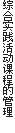 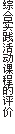 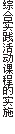 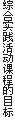 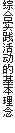 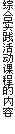 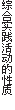 　　6.课程评价。　　(1) 综合实践活动评价的基本原则。　　(2) 综合实践活动评价的对象。　　(3) 综合实践活动评价的内容。　　(4) 综合实践活动的评价方式。　　二、初中信息技术课程部分　　1. 初中信息技术课程的主要任务。　　培养学生对信息技术的兴趣和意识，让学生了解和掌握信息 技术基本知识和技能，了解信息技术的发展及其应用对人类日常 生活和科学技术的深刻影响。通过信息技术课程使学生具有获取 信息、传输信息、处理信息和应用信息的能力，教育学生正确认识 和理解与信息技术相关的文化、伦理和社会等问题，负责任地使用 信息技术;培养学生良好的信息素养,把信息技术作为支持终身学 习和合作学习的手段，为适应信息社会的学习、工作和生活打下必 要的基础。　　2. 初中信息技术课程的教学目标。　　(1) 增强学生的信息意识，培养信息素养，了解信息技术的发 展变化及其对工作和社会的影响。　　(2) 初步了解计算机基本工作原理，学会使用与学习和实际　　(3) 学会应用多媒体工具、相关设备和技术资源来支持其他 课程的学习，能够与他人协作或独立解决与课程相关的问题，完成 各种任务。　　(4) 在他人帮助下学会评价和识别电子信息来源的真实性、 准确性和相关性。　　3. 初中信息技术课程的内容和组织结构。　　(1) 模块一:信息与信息技术基础。　　(2) 模块二:文字处理的基本方法。　　(3) 模块三:用电子表格处理数据。　　(4) 模块四:用计算机制作多媒体作品。　　(5) 模块五：网络基础及其应用。　　(6) 模块六:程序设计初步。　　4. 初中信息技术课程的教学与评价。　　教学评价必须以教学目标为依据，本着对发展学生个性和创 造精神有利的原则进行。　　学评价 学 的 ，评价的方 多　　， 学生创 ， 展多 的学习评价， 在评价 体、内容、方 式和结果上体现多元的思想，善于通过评价促进学生的发展。　　第二节基本知识、基本原理与技能　　一、综合实践部分　　1. 综合实践活动课程的产生与意义。　　(1) 综合实践活动课程的产生。　　(2 )开设综合实践活动课程的意义。　　2. 综合实践活动课程的内容。　　(1) 综合实践活动的组织线索。①学生与自然的关系;②学 生与他人和社会的关系;③学生与自我的关系。　　(2) 综合实践活动的内容范围。①研究性学习：研究性学习 的概念;研究性学习的目标;研究性学习的内容。②社区服务与社 会实践:社区服务与社会实践的目标;社区服务和社会实践的内 容;社区服务和社会实践的实施。③劳动与技术教育：劳动与技术 教育的基本目标;劳动与技术教育的内容范围及主要活动形式;信 息技术教育(参照初中信息技术考试大纲)#　　(3) 综合实践活动内容的选择与组织原则。①综合实践活动 内容的选择原则。②内容组织的原则:人与自然的关系领域;人与 社会的关系领域;学生与自我的关系领域。③综合实践活动与各 学科领域的关系。　　3. 综合实践活动课程的实施。　　(1) 有效实施综合实践活动需遵循的原则。　　(2) 综合实践活动课程的教学安排。　　(3) 综合实践活动的实施过程与组织形式。①综合实践活动 的实施过程:活动准备;活动实施;活动总结与交流。②综合实践 活动的组织形式:小组活动;个人活动。　　(4) 教师的有效指导。　　4. 综合实践活动的管理。　　(1) 学校对综合实践活动的管理。　　(2) 教育行政部门对综合实践活动的管理。　　二、初中信息技术部分　　1. 信息与信息技术基础。　　(1) 识记和理解信息及其基本特征。　　(2) 了解信息技术的发展与应用，能列举信息技术的应用 实例。　　(3) 了解信息技术新动态，如移动终端设备、蓝牙、可穿戴技 术、3D打印、云存储、物联网等。　　(4) 理解计算机编码的一般特征，掌握二进制、十进制、十六 进制之间的换算。　　(5) 了解计算机软、硬件的基本组成及主要硬件设备的性能 指标,理解其工作原理，了解发展趋势。　　(6) 熟悉计算机操作系统及应用。　　(7) 了解与信息技术相关的道德规范及法律、法规。　　(8) 掌握信息安全防范的基本方法，识记和理解病毒的特征, 了解病毒的危害及防治措施。　　2. 文字处理的基本方法。　　(1) Word文件的建立、保存和编辑的操作技能。　　(2) 文档的排版和打印功能。　　(3) 在文档中插入表格、图形、艺术字、文本框等。　　(4) 图文混排，制作电子报刊。　　(5) 能够根据任务需求，熟练使用文字处理软件加工信息,表 达意图。　　3. 用电子表格处理数据。　　(1) 数据处理的基本知识。　　(2) 制作电子表格。　　(3) 常用公式和函数的使用。　　(4) Excel的数据处理和各类统计图表的建立。　　4. 用计算机制作多媒体作品。　　(1) 了解多媒体、多媒体技术的概念。　　(2) 熟悉各种数字媒体(如声音、图形、图像、动”、视频)的类 型、格式、基本特征。　　(3) 能够选择适当的工具，采集图像、文字、声音、视频和动画 等信息。　　(4) 能熟练运用PowerPoint制作多媒体演示文稿。　　(5) 会用Photoshop软件对图像进行编辑加工。　　(6) 能够利用Flash软件制作动画作品。　　(7) 能用常见的工具软件处理声音和视频文件。　　(8) 了解制作多媒体作品的一般方法,能使用合适的多媒体 集成软件制作多媒体作品，呈现主题，表达创意。　　5. 网络基础及其应用。　　(1) 计算机网络的定义与发展。　　(2) 的 、 及 的 和　　功能。　　(3) 常用的网络硬件和网络传输介质。　　(4) Internet $ IP地址和域名。　　(5) 搜索和获取网络信息资源。　　(6) 电子邮件、论坛、博客、微信、微博、QQ等信息交流工具的 使用。　　(7) 网页制作初步。　　(8) 了解网站规划、设计、制作、发布与管理的一般过程。　　6. 程序设计初步。　　(1) VB程序设计初步。　　(2) 会使用程序设计语言实现顺序、选择、循环三种控制 结构。　　第三节课程资源的开发与利用　　一、综合实践部分　　1. 什么是课程资源。　　2. 学科课程资源的分类。　　课程资源包括校内资源、社区资源和学生家庭中的资源。　　(1) 学校内部资源包括不同知识背景、特长、爱好的教师和职 工;包括图书馆、实验室、计算机房、校园等设备、设施和专场，也包 括反映学校文化的各种有形、无形的资源。　　(2) 社区资源包括各种公共文化设施、设备和场所，如图书　　、博 、 、 等，包括 等 校、科 机构、　　、 机 等，包括 、 、 能 的　　民。①地方和社区的自然因素及其状况，如水土、气候、植被，以及 综合环境。这些因素都与学生进行的关于自然问题的探究有关, 诸如水资源状况的调查研究、水土保持研究等。②地方和社区的 社会 与现实 ， 工 生 、交 、 、社　　区经济生活、社区文化生活、政府与社会机构等等。学校可结合这 些课程资源,开展多样化的社会问题探究、社会考察等活动。③地 方和社区民族文化传统、学校传统。综合实践活动的设计与实施, 应充分开发和利用这些文化传统资源，使学生通过对文化传统的 体验,获得民族文化传统的熏陶。　　(3) 学生家庭中也有各种可以支持学生研究性学习展开的人 力、物力、财力资源。　　3. 各种教育资源的开发利用。　　综合实践活动项目的设计与实施，实际上是对地方和学校课 程资源重组的过程。在设计与实施综合实践活动项目与活动领域 的过程中，必须研究地方、地区和学校的课程资源。　　(1) 发掘学校周边社区教育资源，设计与社区生活和文化相 关的主题:①立足社区的经济特色开发活动主题。②立足社区的 人文环境开发主题。③立足社区的自然环境进行主题设计。④立 足社区的人力资源状况设计主题。　　(2) 以校为本，与学校各项活动整合设计主题:①直接将学校 的传统活动作为主题。②将全校性的活动分解成各班、各组的主 题任务。③利用学校的各类德育及传统活动的时空，作为主题设 计的一部分。④由学校组织的各种活动中可以延伸出的主题 设计。　　(3) 综合、延伸、重组学科知识，设计主题;如语文课本中的综 合性学习、数学课本中的课题学习、物理学科中的实验探究等。　　4. 综合实践活动内容的整合。　　(1) 综合实践活动中的四个指定领域的整合。　　(2) 综合实践活动与学科整合。　　(3) 综合实践活动指定领域与非指定领域整合。　　二、信息技术部分　　1. 课程资源的开发理念。　　在 课程实施的过程中，教 课程 的 ，　　更应该是课程的建设者、开发者。在开发利用过程中，要遵循两个 理念:以学生为主体;教学设计科学合理。　　课程资源信息化是一种新的课程资源观，它是指经过数字化 处理,可以在多媒体计算机或网络环境下运行的、具有课程价值的 教学资源。新课程要求我们实现课程资源信息化,开发和利用网 络资源，完成课程资源由单一的印刷材料向网络资源的变革。　　2. 课程资源的开发与利用的策略。　　(1) 信息技术课程资源的开发中，既要体现信息技术课程资 源的特色,又不能形成学科壁垒，最终要促进学科间课程资源的合 理配置和优化发展，建立课程资源库，实现资源共享，为信息技术 学科课程的实施奠定良好的基础。　　(2) 根据实际情况进行教材二次开发。信息技术课程资源的 开发与利用需要与教材进行整合，构建更有利于教学、更加开放自 由的课堂，在课程资源开发过程中既要体现信息技术的特色又要　　合学科特色，形成 间的优化配置和 发展，实现资源的　　共享，为信息技术课程的发展奠定基础。　　(3) 充分利用优秀教学资源网，提高教师专业水平，规划和建 设好机房设备、多媒体、网络设备以及其他信息化教学设备。　　(4) 综合利用课内外相关资源，发展市、县级地方特色教学资 源网，加强各地交流合作。　　第二章学科教育教学实践能力知识　　第一节教材分析能力　　一、初中综合实践活动部分　　合实 有 一的教材， 的教材是指　　由一 的 、学 和学 成的可　　供学生阅读、视听和借以操作的资源。狭义的综合实践活动教材 通常指纸制的综合实践活动课本。这里讨论的教材分析,是针对 广义的教材而言。初中综合实践活动教材分析方法有：　　1. 整体分析法。　　初中三年是一个整体，一学)是一个整体，一个学期是一个整 体。对教材要进行整体规划、分析，这样才能使学生的发展全面而 有效。　　2. 联系实际法。　　无论是按综合实践活动课本上的教学设计来教学，还是拿其 他已经设计好的案例来教学，都必须从分析学生出发，联系自己学 校及当地的实际,再次进行教学设计。　　3. 整合资源法。　　综合实践活动课程资源极其丰富，只有将其整合使之成为一 个有机体，才能达到课程实施的目的。　　二、初中信息技术部分　　1. 能够依据《中小学信息技术课程指导纲要(试行)》初中部 分来分析教材。　　2. 把握教材地位、作用、特点，理清教材知识体系结构,确定学 习重点和难点。　　3. 根据硬件设备及学生的差异性等情况，在教材教学内容的 选择上要有弹性、开放性、科学性、通用性、前瞻性。　　4. 对教材的取舍和整合,能灵活、分析、利用教材，进行课时教 学设计和单元教学设计。　　5根，造性地使用教材的能力。　　第二节教学设计能力　　一、初中综合实践活动部分　　1. 初中综合实践活动课堂教学的课型及设计。　　2. 初中综合实践活动中问题、主题与课题的区别与转化。　　3. 初中综合实践活动主题的选择和确定。　　4. 初中综合实践活动目标的具体化、情境化。　　5. 法， 、实 、 、　　察记录、资料检索(。　　6. 初中综合实践活动学习活动方式设计。　　7. 初中综合实践活动方案的制订。　　二、信息技术部分　　1. 确定教学目标。　　能够基于《中小学信息技术课程指导纲要(试行)》，确立合理 的三维教学目标并规范地加以表述。　　2. 把握教学内容。　　能够正确把握教材中的基本内容及其联系，确定教学重点与 难点，并掌握突破重、难点的方法。　　3. 选择教学方法。　　能结合学科特点和学生认知规律，选择合适的教学策略和教 学方法。　　4. 实施教学过程。　　理解信息技术教学的基本形式和策略,能够依据教学目标、内 容和进程恰当地设计教学流程和评价活动，开展相应的教学活动。　　5. 选择教学媒体。　　板书设计，课件的设计与应用，网络应用。正确选择教学媒 体,优化教学环境。　　6. 组织教学评价。　　设计评价活动，分析运用评价结果。　　第三节教学组织与实施能力　　一、初中综合实践活动部分　　1. 初中综合实践活动实施中教师与学生角色的定位。　　2. 综合实践活动实施的相应环节进行有效指导的原则和 策略。　　3. 初中综合实践活动学生分组组织的策略。　　4. 初中研究性学习活动的组织与指导策略。　　5. 初中社区服务与社会实践学习活动的组织与指导策略。　　6. 初中劳动与技术活动的组织与指导策略。　　二、信息技术部分　　1. 建立良好的师生关系，创设安全的信息技术学习环境和民 主和谐的学习氛围,鼓励学生独立思考。　　2. 基于教学内容和学生情况，根据信息技术学科的思维特点， 有意识地训练学生的思维方法及创新精神，注重学生信息素养的 培养。　　3. 实施有效的教学活动。根据教学内容，能够合理安排教学 时间，灵活掌握上机与讲授的时间比，运用恰当的教学策略，完成 预设的教学任务。　　4. 能够调控教学进程，处理好教学预设与生成的关系，并及时 处理课堂上的突发事件。　　5. 根据课堂教学反馈信息，合理、灵活地调整教学内容和进 程，实行有效地课堂管理。　　6. 掌握信息技术学科适用的教学模式以及多样的评价方式。　　第四节教学评价能力　　一、 初中综合实践活动部分　　1. 初中综合实践活动课程评价的意义。　　2. 观察、记录、分析及评价学生各种表现及其发展。　　3. 有效运用对学生的各种评价方法。　　4. 初中综合实践活动评价的设计与实施。　　二、 信息技术部分　　信息技术教学的有机组 ， 信息技术的学习 有较强的导向作用。应围绕信息技术课程标准规定的培养目标评 价教与学，保证信息技术课程目标的达成。应通过评价的合理实 施， 信息技术教师的教学 ， 发学生学习、 信息 技术的兴趣，帮助学生逐步提高信息素养。　　1. 评价时要遵循的原则。　　(1) 强调评价对教学的激励、诊断和促进作用，弱化评价的选 拔与甄别功能。　　(2) 发挥教师在评价中的主导作用，创造条件实现评价主体 的多元化。　　(3) 评价要关注学生的个别差异，鼓励学生的创造实践。　　2. 评价的组织实施。　　(1) 选用评价方式时要结合实际情况和具体评价目标，体现 针对性和效益性。　　(2) 合理应用信息技术进行教学评价，提高评价效率。　　(3) 提高信息技术教师教学评价的专业技能,加强团队合作。　　3. 对考生教学评价能力的考核。　　(1) 熟悉信息技术学科评价的内容和特点。　　(2) 了解信息技术教学评价的种类，能对学生的学习活动进 行有效评价。　　(3) 了解信息技术教学评价的方式、功能、评价策略。　　(4) 能根据不同教学模式，设计、实施过程评价和终结评价。　　(5) 能够设计评价活动，分析运用评价结果。　　初中心理健康教育考试大纲　　为贯彻落实《国务院关于加强教师队伍建设的意见》(国发 〔2012%41号)和《江西省人民政府关于加强教师队伍建设的意 见》(赣府发〔2013〕7号)精神，严格执行中小学教师资格和准入 制度，坚持“公开、平等、竞争、择优”的原则和德才兼备的标准，面 向社会公开招聘，吸纳热爱教育事业、有高度事业心和责任感，素 质高、能力强的教学专业人才到中小学任教。江西省教育厅师资 处会同省人力资源和社会保障厅事业单位人事管理处，依据教育 部2012年2月颁发的《中学教师专业标准(试行)》和《中小学心 理健康教育指导纲要(2012年修订)》的精神，按照江西省教育厅、 江西省人力资源和社会保障厅联合发布的《关于做好全省统一招 聘中小学教师 的 》的 ， 江西省教 制订《江西省中小学教师招聘 》 订 ， 有关专　　对其中初中心理健康教育部分重新修订和编写。此次修订编写, 合 的中学心 教育教学和 中学心 教　　育教师 的 责 ， 学 中学心　　健康教育教师的能力需求的基础上，按照《江西省中小学教师招聘 考试大纲》修订方案所确定的统一框架进行。本次考试大纲修订 、 和 向 ， 中心 教育教学实 能 力考察。考试大纲将作为今后江西省中小学教师统一公开招聘笔 试(初中心理健康教育)命题的依据,也可作为考生复习和备考的 参考资料+　　1~|指导思想　　江西省中小学教师招聘考试(初中心理健康教育试卷)将以 教育部颁发的《中学教师专业标准(试行)》、《中小学心理健康教 育指导纲要!2012年修订)》为指导，按照江西省教育厅、江西省人 力资源和社会保障厅联合发布的《关于做好全省统一招聘中小学 教师工作的通知》精神和具体要求，结合我省中学心理健康教育教 学的实际,科学地制定命题原则、考查目标及考查内容。　　本考试属于选拔初中心理健康教育专业教师的考试，以招聘 初中心理健康教育教师上岗为目的，着重考察考生的心理健康教 育知识的综合运用能力和教育教学能力。为了有效地考核考生综 合运用心理健康教育知识进行初中心理健康教育教学活动的能 力，考纲既兼顾考试的科学性、客观性，又考虑到考试的可行性以 及初中心理健康教育学科特点;既考查考生初中心理健康教育活 动所需要的基本心理健康知识及教学知识，又考查考生成为优秀 初中心理健康教育教师的核心素养。命题坚持科学性、知识性、实 践性原则，确保考试具有较高的信度、效度、必要的区分度和适当 的难度。通过对考生在初中心理健康教育理论与知识的领会、掌 握以及进行合理的教学设计和组织有效的教学过程等方面能力的 考查,选拔出真正业务精湛、素质优良的初中心理健康教育教师。　　试卷结构与题型　　—、考试形式　　1. 答卷方式：闭卷、笔试。客观题用2B铅笔在专用答题卡上 填涂作答，主观题用黑色字迹的钢笔或签字笔在专用答题纸上 作答。　　2. 试卷分值：100分。　　3. 考试时间：120分钟。　　二、试题内容结构　　试题主要包括心理健康教育学科专业知识(心理健康教育基 础知识、基本技能和学科素养)、初中心理健康教育教学基础理论 知识和初中心理健康教育教学实践能力等三部分内容,大致分值 比例为3 ： 3 ： 4。　　(、试卷难度　　试题总体难易程度适当，具体要求:容易题、中等难度题和较 难题的占分比为4 ： 3 ： 3。　　四、题型说明　　1. 试卷分客观题和主观题两大题型，各占50%分值。　　2. 第一部分客观题为单项选择题，共60题。　　1 -20题每小题0.5分,共10分,主要考查考生对初中心理健 康教育基本知识点的了解和掌握;21-60题每小题1分,共40 8, 主要考查课程理念、教育教学实践等方面知识点的了解和掌握。　　3. 第二部分主观题包括四道大题，共50分。一般以简答题、 论述题、案例分析题和教学设计题等形式呈现。　　(1) 简答题(10分)：侧重考查识记、理解、分析综合能力。　　(2) 论述题(10分)：侧重考查考生对心理健康教育教学理论　　中 知识和技能的理 ， 观 、 或　　、设计 等。　　(3) 案例分析题(12分)：向考生提供一段背景材料，然后提出 问题，在问题中要求考生阅读分析一定的材料，依据一定的理论知 识，或做出评价，或提出具体的解决问题的方法或建议等，主要考 查考生教学实施及评价方面的能力。　　(4) 教学设计题(18分)：试题提供教学设计需要的相关信息，　　、 要求、教学内容、学生 、教 内容 等，要　　求考生写出教学方案某个环节、片段，或者教学活动基本框架、主 要步骤等。该题侧重考查考生运用初中心理健康教育教学的基本 理论、方法开展教学的能力。　　考试内容及要求　　第一章学科教育教学知识　　第一节课程标准及其解读　　一、 课程性质　　初中心理健康教育课程是义务教育课程中一门兼有自然学科 和社会学科性质的基础课程，具有体验性、主体性、活动性、发展性 和生成性等特征。　　二、 课程基本理念　　由于教育部所制定的中小学18种学科课程标准没有心理健 康教育学科课程标准，本大纲暂以教育部颁发的《中小学心理健康 教育指导纲要(2012年修订)》作为课程标准参照。《中小学心理 健康教育指导纲要(2012年修订)》传递的理念是:心理健康教育 课应以活动为主，可以采取多种形式，包括团体辅导、心理训练、问 题辨析、情境设计、角色扮演、游戏辅导、心理情景剧、专题讲座等。 心理健康教育要防止学科化的倾向，避免将其作为心理学知识的 普及和心理学理论的教育,要注重引导学生心理、人格积极健康发 展，最大限度地预防学生发展过程中可能出现的心理行为问题。　　三、 课程设计思路　　《中小学心理健康教育指导纲要(2012年修订)》指出，开展心 理健康教育要坚持科学性与实效性相结合，发展、预防和危机干预 相结合，面向全体和关注个别差异相结合，教师的主导性和学生的 主体性相结合的原则"据此,在初中心理健康教育课程设计时,须 注意：　　第一，遵循初中生身心发展规律，重点关注该阶段学生的心理 发展需求，确定科学恰当的课程目标。　　第二,重视学生成长中的实际问题，特别关注初中生的人格发 展危机问题,结合学生的实际情况，有针对地选取如入学后严重的 学业适应不良问题、青春期异性交往失度问题等内容进行专题 探讨"　　第三，遵循心理健康教育课程的特点，注重教学活动的过程， 创设激活学生内在体验的课堂环境与过程，实现心理健康教育课 程的实效。　　四、 课程目标　　课程目标是指学科课程对学生在培养与发展方面所期望达到 的程度。《中小学心理健康教育指导纲要(2012年修订)》中规定, 心理健康教育的总目标是:提高全体学生的心理素质，培养他们积 、健康向 的心理 ， 发 的心理 ， 学 生身心和谐可持续发展，为他们健康成长和幸福生活奠定基础。　　具体目标:使学生学会学习和生活，正确认识自我，提高自主 自助和自我教育能力，增强调控情绪、承受挫折、适应环境的能力， 培养学生健全的人格和良好的个性心理品质;对有心理困扰或心 理问题的学生， 科学有 的心理 导， 时 的危机　　预,提高其心理健康水平。　　五、 课程内容　　1. 帮助学生加强自我认识，客观地评价自己，认识青春期的生 理特征和心理特征。　　2. 适应中学阶段的学习环境和学习要求，培养正确的学习观 念，发展学习能力,改善学习方法，提高学习效率。　　3. 积极与老师及父母进行沟通，把握与异性交往的尺度,建立 良好的人际关系。　　4. 鼓励学生进行积极的情绪体验与表达，并对自己的情绪进 行有效管理,正确处理厌学心理，抑制冲动行为。　　5. 把握升学选择的方向，培养职业规划意识，树立早期职业发 展目标。　　6. 逐步适应生活和社会的各种变化，着重培养应对失败和挫 折的能力。　　学科知识体系图谱：　　初中心理健康　　nnn nnmnnnn0nnn　　心理健康教育基本理论环境适应与心理健康学习与心理健康人际交往与心理健康青春期与性心理健康情绪调节与心理健康人格与心理健康生活与心理健康挫折教育与心理健康变态心理学基本知识心理健康教育课程学校心理健康教育管理学生心理档案的建立学生心理危机与干预心理咨询的知识与技能心理测验的使用　　六、课程实施建议　　第一，课程目标的设立要明确，要注重学生内在的心理体验与 感悟,促进学生认知的改变，推动学生对新行为的尝试。　　第二，课程形式的选取要注意教师的主导性与学生的主体性 相结合，可采取多种形式,包括自主学习、游戏活动、同桌交流、小 组讨论、角色扮演、模拟演练等。　　第三，课程实施过程中，心理健康教师要具有充分的敏感性， 在处理 知 发 注重学生心理发展的 程， 生　　和预设性的统一。　　第 ，课程 应把重 在对 程、 的 失 非之上，以促进课程的完善和激励课程的发展。　　第二节学科内容的基本知识、基本原理与技能　　一、心理健康教育基本理论　　1. 心理健康的含义。　　(1) 健康的概述。　　(2) 心理健康概)。①心理健康的概念。②心理健康的标 准。③心理健康的等级(一般常态心理者、轻度失调心理者、严重 病态心理者)!④界定心理健康标准时应遵循的基本原则(心理 活动与外部环境是否具有统一性、心理过程是否具有完整性和协 调性、个性心理特征是否具有相对稳定性)!　　(3) 中学生身心发展特点。①中学生身体发育的一般特征。 ②中学生心理发展的一般特征。　　2. 中学生心理发展现状。　　(1) 中学生常见的心理问题。①中学生情绪情感的主要问题 (抑郁、羞怯、嫉妒、逆反心理、猜疑)。②中学生行为方面的主要 问题(说谎行为、攻击行为、厌学行为、早恋问题)。③中学生自我 意识、意志品质方面的主要问题(自我控制失调、抗挫折能力低、麻 木或冷漠)。④中学生人际关系方面的主要问题(与同伴的关系、 自我中心、自我封闭、与教师的关系、与家长的关系)!　　(2) 中学生心理问题的相关因素。①影响中学生心理健康的 客观因素。A.生理因素(遗传、胎内环境、分娩、内分泌系统)。B. 心理因素(情绪、意志、需要、动机、性格)。'环境因素(家庭：家 长的素质、人际关系、父母期望、家庭教养方式、家庭成员榜样的作 用、家庭生活中重大事件)。D.学校因素(教育指导思想、人际关 系、学校环境)! E.社会环境因素(文化背景、社会风气、学生学习 生活的环境、网络媒体)。②影响中学生心理健康的主观因素。% 学习缺陷和恐怖经历。B.幼年时的心理剥夺。C.个体心理素质。 D.青少年期的失调。　　3. 中学生心理健康教育概述。　　(1) 心理健康教育。①心理健康教育的内涵与实质。②心理 健康教育的地位与作用。③心理健康教育的目标、任务与原则。　　(2) 中学心理健康教育的内容。　　(3) 中学生心理健康教育的途径和方法。①创设符合学生心 理健康要求的环境。②提供面向全体学生的心理健康教育(心理 健康教育的课程、德育渗透、班主任工作渗透)#③开展面对个别 学生的心理健康教育。　　4. 心理学理论观点　　(1) 精神分析理论。①精神分析理论的基本观点。②精神分 析理论在心理健康教育中的应用。　　(2) 行为主义理论。①行为主义理论的基本观点。②行为主 义理论在心理健康教育中的应用。　　(3) 人本主义理论。①人本主义理论的基本观点。②人本主 义理论在心理健康教育中的应用。　　(4) 认知心理学理论。①认知心理学的基本观点。②认知心 理学在心理健康教育中的应用。　　(5) 积极心理学理论。①积极心理学的基本观点。②积极心 理学在心理健康教育中的应用。　　二、环境适应与心理健康　　1. 新生不适应的表现。　　(1) 集体生活的不适应。　　(2) 教学方法的不适应。　　(3) 学习任务、学习方法的不适应。　　(4) 自我认识方面的不适应。　　(5) 新环境的不适应。　　2. 新生不适应的原因。　　(1) 客观环境的变化。　　(2) 期望值与现实的落差。　　(3) 自我松懈与现实压力的冲突。　　(4) 独立意识与自理能力的落差。　　3. 学习的适应。　　(1) 要明确初中的学习任务、学习特点。　　(2) 要确立自己的奋斗目标,树立自信心。　　(3) 要端正学习态度，以积极主动刻苦踏实的态度进行学习。　　(4) 要讲究学习方法,努力提高学习效率。　　三、 学习与心理健康　　1. 对学习的科学认识。　　(1) 学习的含义。　　(2) 几种主要的学习理论。①班杜拉的社会学习理论。②布 鲁纳的认知一发现学习理论。③奥苏伯尔的认知一有意义接受学 习理论。④信息加工派的学习理论。⑤建构主义学习理论。　　(3) 学习活动的构成要素。①学习者。②刺激环境。③ 反应。　　(4) 学习活动对心理健康的影响。①学习对心理健康的积极 影响。②不良学习对心理健康的消极影响。③心理健康状况对学 习的影响。　　2. 初中生常见的学习心理卫生问题及调适。　　(1) 学习动力不足。　　(2) 学习动机不当。　　(3) 学习习惯不好。　　(4) 学习策略不良。　　(5) 注意力不集中。　　(6) 考试焦虑。　　(7) 学习疲劳。　　(8) 厌学、逃学。　　四、 人际交往与心理健康　　1. 中学生人际关系发展的一般概述。　　(1) 人际关系的定义。　　(2) 人际关系对于中学生心理发展的影响。①同伴关系对中 学生心理发展的影响。②亲子关系对中学生心理发展的影响。③　　师生关系对中学生心理发展的影响。　　(3) 中学生人际关系发展的基本理论。　　① 国外有关中学生人际关系的发展理论。　　② 国内有关中学生人际关系的发展理论。　　2. 中学生人际关系发展的特点。　　(1) 中学生人际关系发展的阶段。　　(2) 不同文化背景下的中学生人际关系。　　(3) 中学生人际关系发展的特点。①中学生同伴关系发展的 特点。②中学生亲子关系发展的特点。③中学生师生关系发展的 特点。　　3. 中学生人际交往技能的培养及人际关系的调节。　　(1) 人际交往的基本技能。①人际吸引的基本规律。②建立 和维持良好人际关系的策略。　　(2) 同伴交往中常见问题分析及调节技能。　　(3) 亲子交往中常见问题分析及调节技能。　　(4) 师生交往中常见问题分析及调节技能。　　五、青春期与性心理健康　　1. 青春期概述。　　(1) 青春期是一个过渡时期。　　(2) 青春期是一个发展时期。　　(3) 青春期是一个性成熟时期。　　2. 青春期性心理。　　(1) 青春期性心理概念。　　(2) 青春期性心理发展阶段。①疏远期。②接近期。③依 恋期。　　(3) 青春期性心理特征。①性心理的本能性和朦胧性。②性 心理的强烈性和文饰性。③性心理的动荡性和压抑性。④性心理 的普遍性和差异性。　　(4) 性心理健康标准。　　3. 青春期性心理健康教育。　　(1) 性心理健康教育的原则。①性教育的全面性。②性教育 的指导性。③性教育的情感性。　　(2) 青春期常见的性心理问题。①自慰。②早恋。③遗精。 ④性幻想。　　(3) 青春期性心理健康教育实施技巧。　　六、 情绪调节与教育辅导　　1. 情绪概述。　　(1) 情绪的概念。①生理唤醒。②主观体验。③外部行为。　　(2) 情绪与身心健康。①正常情绪的鉴别。②不良情绪的 危害。　　(3) 初中生情绪发展的特点。①情绪活动的丰富性(半外露、 半隐蔽性)。②情绪体验的冲动性。③情绪变化的两极性。④情 绪、情感体验不平衡性。　　2. 初中生常见的情绪困扰及成因。　　(1) 自卑表现及原因。　　(2) 焦虑表现及原因。　　(3) 抑郁表现及原因。　　(4) 冷漠表现及原因。　　(5) 易怒表现及原因。　　(6) 恐惧表现及原因。　　3. 中学生情绪辅导的内容。　　(1) 情绪认知教育。①情绪认知。②情绪认知与表达辅导 举例。　　(2) 情绪调节的教育。①情绪调节的策略。②情绪控制辅导 举例。　　(3) 积极情绪的培养。①中学生积极情绪培养的方式。②良 好情绪教育举例。　　(4) 对情绪适应不良学生的个别辅导。　　七、 人格与心理健康　　1. 人格概述。　　(1) 人格的含义。　　(2) 人格的特性。　　(3) 人格(因。　　2. 人格差异。　　(1) 气质差异。①什么是气质。②气质的类型。③气质差异 与学校教育。　　(2) 性格差异。①什么是性格。②性格与气质的关系。③性 格的结构和类型。④内向与外向。　　3. 健康人格与塑造。　　(1) 自我意识与健康人格。①自我意识的概念。②健康人格 的概念。　　(2) 初中生自我意识。①初中生自我意识的特点!自我评价 独立性增强、注意从内部动机来剖析自己、自尊心明显增强、自我 控制能力明显增强)#②初中生自我意识发展中易出现的问题 (自我评价的不稳定性、自我评价的有利化倾向、心理封闭)。③ 初中生自我意识形成的途径(在实践中形成自我意识、在他人的评 价中形成自我意识、在比较中形成自我意识、在内省中形成自我意 识)#④如何增强自信心(初中生缺乏自信心的原因、培养自信心 的方法)#　　(3) 初中生健康人格的塑造培养。①认识自我。②悦纳自 我。③探索自我。④创造自我。　　八、生活与心理健康　　1. 网络成瘾与心理健康。　　(1) 网络的作用。①互联网对青少年发展的积极作用。②互 联网对青少年发展的消极作用。　　(2) 网络成瘾。①网络成瘾的内涵。②网络成瘾的诊断。③ 网络成瘾的分类。④网络成瘾的(因。(3"网络成瘾的干预。① 理智对待网络的作用。②开展网德教育，以“知”防“瘾”。③利用 法律手段规范网络空间管理。④开展心理健康教育和心理咨询。 ⑤药物治疗。　　2. 休闲、消费与心理健康　　(1) 休闲与心理健康。①休闲辅导的内涵。②休闲辅导的功 能。③休闲辅导的基本特点。④休闲辅导的实施。　　(2) 消费与心理健康。①消费辅导的内涵。②消费辅导的内 容。③消费辅导的实施。　　3. 手机成;。　　(1) 手机成瘾的内涵。　　(2) 手机成瘾的表现及危害。　　(3) 手机成瘾的成因。①客观因素。②主观因素。　　(4) 手机成瘾的干预。　　4. 生涯规划。　　(1) 生涯规划概述。①生涯规划的内涵。②生涯规划的理 论。③中学生生涯规划。　　(2) 生涯规划的意义。　　(3) 生涯规划的必要性。①生涯规划教育的理论基础。②在 基础教育阶段开展职业生涯教育的可行性。　　(4) 生涯规划的基本假设。①生涯规划的首要信念,是每一 项职业对社会都有其独特的贡献和重要性。②生涯规划工作者相 信人不是一个只会向环境做回应的个体，人拥有梦想和理想。③ 生涯规划要求我们全面地探索过去、现在和将来。④探讨个人如 何“扮演人生中的不同角色以及这些角色彼此之间的互动关系”。 ⑤生涯规划的一个基础信念。⑥生涯规划的起点是要探索和认识 自己。⑦要在社会环境中实践事业和生涯计划。(生涯规划并不 容易。　　(5) 中学生生涯规划教育的主要内容。　　(6) 生涯规划的策略。　　(7) 生涯规划的途径和方法。　　(8) 生涯规划的注意事项。　　九、挫折应对与心理健康　　1.挫折。　　(1) 挫折的含义。　　(2) 产生挫折的原因。①挫折的自然成因。②挫折的社会成 因。③挫折的个体成因。　　(3) 挫折的作用。①挫折是人生一种靓丽的彩色。②挫折是 一种机遇。　　(4) 挫折后的积极行为反应。①升华。②补偿。③幽默。　　(5) 挫折后消极的行为反应。①攻击。②逃避。③焦虑。④ 固执。⑤反向。⑥冷漠。⑦逆反心理。(轻生。　　2.挫折承受力。　　(1) 挫折承受力的含义。　　(2) 影响个体挫折承受能力的因素。①生理因素。②心理因 素。③个人因素。④社会因素。　　(3) 提高挫折承受力的基本方法。①正确认识挫折。②用奋 斗目标导航。③对挫折进行正确归因。④培养较强的挫折耐受 力。⑤适时释放挫折情绪。⑥迁境移情，淡化消极情绪。⑦求助 于心理咨询。　　十、变态心理学基本知识　　1. 变态心理学的概述。　　(1) 变态心理学的有关概念。　　(2) 心理正常与心理异常的区分。　　2. 常见异常心理的症状。　　(1) 认知障碍。　　(2) 情感障碍。　　(3) 意志行为障碍。　　3. 常见精神障碍。　　(1) 精神分裂症及其他妄想性障碍。　　(2) 心境障碍。　　(3) 神经症。　　(4) 应激相关障碍。　　(5) 人格障碍及性心理障碍。　　(6) 心理生理障碍。　　(7) &症。　　!■一、心理健康教育课程　　1. 心理健康教育课程概述。　　(1) 心理健康教育课程的界定。　　(2) 心理健康教育课程的意义。①满足全体学生共同的心理 发展需要。②为学生个性的发展创设了团体氛围。③为实现学校 心育目标提供课程保证。　　(3) 心理健康教育课程的特点#　　(4) 学校心理健康教育课程的原则。①发展性原则。②主体 性原则。③活动性原则。④全体性原则。⑤体验性原则。　　2. 心理健康教育课程设计。　　3. 心理健康教育课程实施。　　4. 心理健康教育课程评估。　　十二、学校心理健康教育管理　　1. 学校心理健康教育管理机构。　　(1) 学校实施心理健康教育的管理流程。　　(2) 实施心理健康教育各个环节的功能。①校长室。②学校 心理健康教育工作小组。③心理健康教育专职教师。④班主任。 ⑤心理健康教育兼职教师。⑥学生心理委员。⑦各学科任课教 师。(家长。　　(3) 学校心理健康教育队伍建设。①班主任队伍。②学校心 理健康教育专兼职教师。③心理委员。④心理医生等社会辅助 人员。　　2. 学校心理健康教育中心的建设。　　(1) 学校心理健康教育中心的构建。①办公接待区。②心理 咨询区。③团体辅导区。④心理测量区。⑤心理档案区。⑥心理 减压区。⑦心理阅览区。⑧沙盘游戏区。⑨心理观察区。　　(2) 学校心理健康教育中心的功能。　　(3) 学校心理健康教育中心的设施。　　十三、学生心理档案的建立　　1. 学生心理档案的概述。　　(1) 学生心理档案的概念。　　(2) 学生心理档案建立的意义和作用。①学生心理档案的建 立有利于学生完善自我。②学生心理档案的建立有利于“因材施 教” !③学生心理档案的建立有利于学校发挥心理危机干预功能。　　④ 学生心理档案的建立有利于班级管理和班级良好氛围的形成。　　⑤ 学生心理档案的建立有利于全面推进素质教育和学生的全面发 展。⑥学生心理档案的建立有助于完善教育教学工作，提高教育 教学质量。⑦学生心理档案的建立有助于学生心理健康工作的开 展。(学生心理档案的建立有助于促进学生心理的健康发展。⑨ 学生心理档案的建立有助于加强对中学生心理的研究。　　(3) 学生心理档案建立的原则。①科学性原则。②系统性原 则。③发展性原则。④保密性原则。⑤教育性原则。⑥最佳经济 原则。　　2. 学生心理档案建立的一般程序　　(1) 确定心理档案的内容。①学生基本情况。②智力状况分 析。③个性心理特征分析。④心理健康状况分析。⑤学习心理分 析。⑥职业能力倾向类型分析。　　(2) 选择合适的测评工具获取信息。①通过选择标准化的测 验进行施测来获得信息。②采用自编的问卷调查。③通过谈话 法、观察法来了解情况。④借助学校的各种评定和记录或学生的 作品来获得信息。　　(3) 结果解释和建立学生心理档案。①计分。②结果解释。 ③提出教育培养建议!　　(4) 使用心理档案应注意的问题。　　十四、中学生心理危机与干预　　1. 心理危机概述。　　(1) 心理危机的概念。　　(2) 心理危机的种类。①成长性危机。②境遇性危机。③存　　在性危机。　　(3) 心理危机的特征。①心理危机的发生具有规律性。②心 理危机的发展具有独特性。③心理危机的症状具有复杂性。④心 理危机的过程具有变动性。⑤心理危机的后果具有模糊性。⑥心 理危机的应对缺乏万能和速效的方案。⑦心理危机的反应具有必 要性。　　(4) 心理危机的生理和心理表现。　　① 生理表现(植物神经系统功能的生理变化、下丘脑一腺垂 体一靶腺轴的生理变化、免疫系统的生理变化)!②心理表现(情 绪表现、认知表现、行为表现)!　　(5) 心理危机可能导致的结果。　　2. 心理危机干预概念及干预阶段。　　(1) 心理危机干预的概念。　　(2) 心理危机干预的阶段。　　① 危机的预防阶段。　　② 危机的预警阶段。　　③ 危机的应对阶段。　　④ 危机的恢复阶段。　　⑤ 危机的评估阶段。　　3. 中学校园暴力和心理危机干预。　　(1) 中学校园暴力概述。①中学校园暴力的概念。②中学校 园暴力事件的危害。　　(2) 中学校园暴力事件预警系统的构建。　　(3) 中学校园暴力事件的及时心理危机干预。　　(4) 中学校园暴力事件的事后心理危机干预。　　4. 中学生自杀心理危机干预。　　(1) 自杀人群的特点。①缺乏稳定的社会人际关系。②学生 自我封闭性强。③自杀有逞强和引人关注的内在动力。　　(2) 自杀危机的心理干预。①自杀倾向性的评估(危险因素 的评估、自杀线索、呼救信号)。②自杀危机中的干预(针对试图 自杀、自杀未遂或者正在进行自杀行为学生的干预;针对旁观或者 直接受到自杀行为影响的学生的干预)$　　十五、心理咨询的知识与技能　　1. 个体心理咨询。　　(1) 个体心理咨询概述。①心理咨询的含义。②心理咨询与 心理治疗的异同。③心理咨询的原则。④心理咨询的对象、任务。 ⑤心理咨询的形式。　　(2) 个体心理咨询的设置。①咨询环境的设置。②咨询时间 的设置。　　(3) 个体心理咨询的一般程序。①资料的收集与整理。②资 料的分析。③综合评估。④初步诊断、鉴别诊断、原因分析。⑤咨 询方案的制定。⑥咨询方案的实施。⑦咨询效果的评估。⑧咨询 结束。　　(4) 心理咨询中阻抗及转介问题的处理。　　(5) 心理咨询记录的整理与保管$　　(6) 心理咨询技能。①咨询关系的建立。A.咨询关系的特 征。B.咨询关系的影响因素(尊重、热情、真诚、共情、积极关注 等)。*建立良好的咨询关系$②心理咨询会谈技术。A.参与性　　( 、询问、 、 、 、 、 体 、 与　　概述等)。B.影响性技术(面质、解释、指导、内容表达、情感表达、 自我开放、影响性概述等)。*建言语行为的观察技术(目光注视、　　、 体 、 、 间 、 步 等) $　　(7) 校园非自愿来访者的处理。　　2. 团体心理咨询。　　( 1) 体心理咨询概述$ ① 体与 体咨询$ ② 体咨询与 个别咨询的异同。③团体心理咨询的特点与类型$④团体心理咨 询的功能。⑤团体辅导、团体咨询与团体心理治疗。⑥团体心理 咨询的 与原则$　　( 2) 体心理咨询 程 $ ① 体心理咨询 的　　本技术。②团体咨询不同阶段的技术$③团体讨论的技术$④团　　体咨询的其他技术。　　(3) 团体心理咨询方案的设计与实施。①团体心理咨询方案 设计的目的与功能。②团体心理咨询方案设计的内容。③团体心 理咨询方案设计的步骤。④团体心理咨询方案的实施。　　十六、心理测验的使用　　1. 正确使用心理测验。　　(1) 选择恰当测验的基本要求。　　(2) 实施测验的过程。　　(3) 实施测验的注意事项。　　2. 常见智力测验的应用。　　(1) 韦氏儿童智力测验。　　(2) 联合型瑞文推理测验。　　3. 常见人格测验的应用。　　(1) 明尼苏达多项个性调查表(第二版)!　　(2) 卡特尔16种人格因素测验。　　(3) 艾森克人格问卷。　　4. 心理与行为问题评估。　　(1) 90项症状清单(SCL-90)。　　(2) 抑郁自评量表(SDS)。　　(3) 焦虑自评量表(SAS)。　　(4) 中学生心理健康量表(MSSMHS)!　　5. 应激及相关问题评估。　　(1) 生活事件量表(LES)。　　(2) 社会支持评定量表。　　(3) 应对方式问卷。　　第三节学科课程资源的开发与利用相关知识　　一、 心理健康教育课程资源的概念　　广义的心理健康教育课程资源是指有利于实现心理健康教育 课程目标的各种因素，也就是形成课程的因素来源和必要而直接 的实施条件。即包括教材、教师、学生、家长以及学校、家庭和社区 在内的所有有利于实现心理健康教育课程目标,促进心理健康教 )教师专业成长和学生心理健康发展的各种因素。　　二、 心理健康教育课程资源的内容　　1. 心理健康教育教材:包括心理健康教育教科书、各类心理健 康教育读物等。　　2. 人力资源:学生、教师、家长及其他社会各界人士。　　3. 大众传播媒体:包括电视、广播、电影、互联网、报刊、书籍以 及影像资料等。　　4. 心理健康教育教学设施：包括心理健康教育课程教具、场 所等。　　三、 心理健康教育资源的开发和利用　　1. 从学生心理发展需求与特点出发，以确定心理健康教育课 程资源的内容。　　2. 从学生日常学习生活表现中寻找心理健康教育课程资源 内容。　　3. 从社会现象中挖掘可利用、可探讨的心理健康教育课程资 源内容。　　4. 充分利用学校的各类场馆、设施、设备，拓展心理健康教育 课程的场地和教具。　　5. 积极开发可使用的校外资源，特别是家长和校友资源。　　6. 建立心理健康教育课程资源管理数据库和校内外心理健康 教育课程资源协调机制，充分利用计算机网络资源。　　7. 立足各地和各学校的实际情况，广开思路，发掘校内外的更　　加具有针对性和适应性的课程资源。　　第二章学科教育教学实践能力知识　　第一节学科教材分析能力　　一、 心理健康教育课程教材　　1. 含义。　　心理健康教育课程教材是指由一定的育人目标、学习内容和 学习活动方式组成的可供学生阅读、视听和借以操作的材料。　　2. 现状。　　(1) 没有统一的教材。　　(2) 教材的理论取向各有不同。　　(3) 校本、自编教材使用频率高。　　二、 心理健康教育课程的教材分析　　1. 熟悉本学段学生心理发展特点与需求。　　2. 通过调查、观察等方法途径，了解授课对象实际情况。　　3. 通过文献查阅等方法澄清课程中所涉及的关键概念。　　4. 综合分析，筛选合适的教材内容组织教学。　　5 .做好教材资源的存档,方便提取与分析。　　第二节初中心理健康教育课程的教学设计　　一、 建立课程目标　　二、 分析条件　　1. 学生条件。　　2. 班级人际条件。　　3. 教育时机。　　三、 确定活动内容　　四、进行活动单元设计　　1. 确立单元名称。　　2. 理论分析。　　3. 确定单元活动的目标。　　4. 选择辅导策略与方法。　　5. 确定活动时间。　　6. 准备合适的场所和材料。　　7. 拟订实施程序。　　8. 辅导效果的评估。　　第三节初中心理健康教育课教学组织与实施能力　　一、初中心理健康教育课程的实施　　1. 准备阶段。　　(1) 环境准备。　　(2) 小组发动。　　2. 实施阶段。　　(1) 专题导入，引出主题。　　(2) 创设情境，扰动内心。　　(3) 展开讨论，开放自我。　　(4) 树立样板，确定方向。　　(5) 联系自我，引发领悟。　　(6) 反馈矫正，整合经验。　　(7) 总结深化，指导行动。　　3. 结束阶段。　　(1) 回顾。　　(2) 升华。　　(3) 庆祝。　　4. 计划与展望。　　二、 初中心理健康教育课程中的人际互动　　1. 心理健康教育课程与团体动力学。　　(1) 团体动力学知识。　　(2) 增进团体动力的策略。①分组策略。②活动策略。③引 导策略。　　2. 心理健康教育课程中的师生关系。　　(1) 师生关系影响学生心理健康教育的心理机制。①心理 场。②观察学习。③期待效应。　　(2) 建立良好师生关系的心理策略。①克服人际偏见，形成 对学生的正确认知。②加强个性修养，增进对学生的人际吸引I。 ③采取民主型的领导方式，促进学生的心理相容。　　三、 心理健康教育实践活动的组织　　1. 心理健康教育实践活动含义。　　心理健康教育实践活动主要是指课堂教学以外的，教师指导 学生进行的各种有关心理健康教育实践学科的课外、校外拓展或 学习活动。　　2. 心理健康教育实践活动 型。　　(1) 认知感悟类。　　(2) 体 。　　(3) 行为训练类。　　(4) 调查研究类。　　第四节 学科教学评价能力　　一、 心理健康教育课程评价的特点　　1. 评价指标的内隐性。　　2. 评价方法的多样性。　　3. 评价工作开展艰巨性。　　二、 心理健康教育课程89的<=　　1. 客观性原则。　　2. 发展性原则。　　3. 指导性原则。　　三、 心理健康教育课程评估的内容　　1. 教学目标的评估。　　2. 教学内容的评估。　　3. 教学方法的评估。　　4. 教学效果的评估。　　5. 教师教学能力和素养的评估。　　四、 心理健康教育课程评估的方法和形式　　1. 自我评估。　　2. 学生反馈。　　3. 专家评定。　　五、 心理健康教育课程评价的实施过程　　1. 评价指标的确立。　　2. 评价方法和方式的选择。　　3. 评价活动的执行。　　4. 评价结果的反馈和利用。